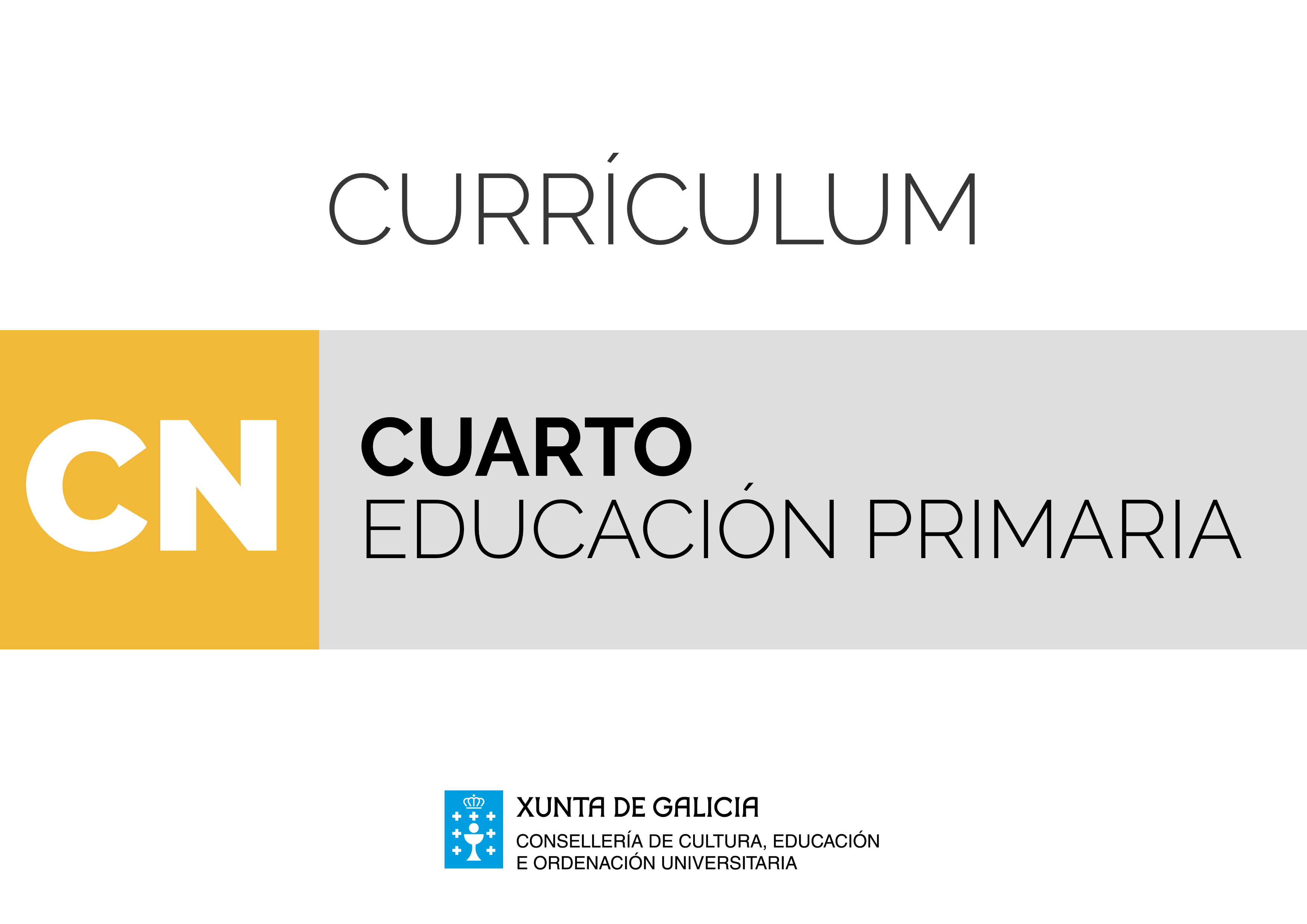 Disciplinas troncaisÁrea de Ciencias da naturezaOs coñecementos científicos intégranse no currículo da educación primaria para proporcionar ao alumnado as bases dunha formación científica e tecnolóxica que contribúa a desenvolver as competencias necesarias para comprender a realidade, desenvolverse na vida cotiá e interactuar co seu medio natural. O coñecemento competencial integra un coñecemento de base conceptual (saber dicir), un coñecemento relativo ás destrezas (saber facer) e un coñecemento con grande influenza social e cultural e que implica un conxunto de valores e actitudes (saber ser). As competencias clave non se adquiren nun determinado momento e permanecen inalterables, senón que implican un proceso de desenvolvemento mediante o cal os individuos van adquirindo maiores niveis de desempeño no seu uso. O argumento sinalado, que fala dun proceso, deberá permitir a aproximación ao método científico e ao uso das tecnoloxías de maneira secuenciada. Ao ingresar en educación primaria, o período evolutivo fala dun pensamento intuitivo, global e concreto: o alumnado non está suxeito a unha previa análise ou dedución lóxica, senón que a súa expresividade nace da intuición ou da percepción sensorial; así inicia o ensino primario cun conxunto de ideas, representacións, coñecementos, habilidades, destrezas e disposicións emocionais e afectivas relacionadas co contorno, que estrutura en forma de esquemas xunto a teorías ou hipóteses que lle permiten dar resposta a todo o que sucede ao seu redor.  A interpretación, comprensión, explicación e expresión da realidade non son habilidades autónomas dunha determinada área. Precisan da confluencia de todas as áreas de coñecemento, favorecendo unha visión interdisciplinaria na que cada equipo docente e cada mestra ou mestre deseñará, implementará e avaliará tarefas integradas contextualizadas nas que o alumnado se implique nun proceso que o leve acadar un produto que satisfaga as competencias que se sinalan, para cada particularidade.O currículo da área está formulado partindo do desenvolvemento cognitivo e emocional no que se atopa o alumnado desta etapa, da concreción do seu pensamento, das súas posibilidades cognitivas, do seu interese por aprender e relacionarse cos seus iguais e co contorno e da súa andaina cara a un pensamento máis abstracto ao final da etapa.Todos os aspectos da área de Ciencias da natureza son concibidos como ámbitos de aprendizaxe desde os cales se pode facer fincapé na comprensión da realidade e no desenvolvemento de actitudes críticas. Preténdese que os alumnos e as alumnas desenvolvan as súas habilidades cognitivas de observar, comparar, ordenar, clasificar, inferir, transferir, representar, avaliar... A adquisición de conceptos científicos non debe ser o único propósito da área senón que tamén debe lograr introducir o valor funcional da ciencia para que o alumnado sexa quen de explicar fenómenos cotiáns proporcionándolles as ferramentas para explorar a realidade natural de forma obxectiva, rigorosa e comprobada. Debe fomentar a curiosidade sobre fenómenos novos ou problemas inesperados, a necesidade de respectar o medio ambiente, o espírito de iniciativa e tenacidade, a confianza en si mesmo/a, a necesidade de coidar do seu propio corpo, o pensamento crítico que non se contenta cunha actitude pasiva, a flexibilidade intelectual, o rigor metodolóxico e permitirlles pensar e desenvolver o seu pensamento de forma independente así como respectar a opinión dos e das demais e iniciarse na argumentación e no debate de ideas.Os contidos están organizados en 5 bloques que, dada a súa interrelación, non deben ser traballados de forma illada senón integrada. O tratamento dos seus conceptos debe permitir ao alumnado avanzar na adquisición de ideas do coñecemento científico e na súa estruturación e organización, de forma coherente e articulada. Por outra banda, os contidos procedementais, relacionados co “saber facer” teórico e práctico, han de permitir ao alumnado iniciarse en coñecer e empregar algunhas das estratexias e técnicas habituais na actividade científica, tales como a observación, a identificación e análise de problemas, a recollida, a organización e o tratamento de datos, a emisión de hipóteses, o deseño e desenvolvemento da experimentación, a busca de solucións e o emprego de fontes de información, incluíndo as proporcionadas polos medios tecnolóxicos actuais e a comunicación dos resultados obtidos. Para o desenvolvemento de actitudes e valores, os contidos seleccionados han de promover a curiosidade, o interese, o respecto por si mesmo/a, polos demais, pola natureza e cara ao traballo propio das ciencias experimentais, así como unha actitude de colaboración no traballo en grupo.O bloque 1: Iniciación á actividade científica, oriéntase basicamente aos coñecementos necesarios para a planificación, realización e posterior comunicación dos resultados de tarefas integradas, proxectos, experimentacións ou pequenas investigacións. Integra así coñecementos conceptuais, procedementais e actitudinais necesarios para o desenvolvemento dos catro bloques restantes tendo, polo tanto, carácter fundamental e transversal para o desenvolvemento da área.O bloque 2: O ser humano e a saúde, integra coñecementos, habilidades e destrezas encamiñados ao coñecemento do propio corpo e das interaccións deste cos demais seres humanos e co medio, á prevención de condutas de risco e a desenvolver e fortalecer comportamentos responsables e estilos de vida saudables. Recolle tamén o coñecemento de si mesmo/a para valorarse como diferente, respectar a diversidade e para facilitar o equilibrio emocional.O bloque 3: Os seres vivos, oriéntase fundamentalmente ao coñecemento, respecto e aprecio das plantas e dos animais, á iniciación aos outros reinos e ao interese por conservar a biodiversidade.O bloque 4: Materia e enerxía, inclúe contidos relacionados coas propiedades dos materiais e as diferentes formas de enerxía, as consecuencias medioambientais do seu uso, así como a experimentación de fenómenos físicos e químicos sinxelos.O bloque 5: A tecnoloxía, aparellos e máquinas, inclúe basicamente contidos relacionados coas máquinas e cos aparellos de uso cotián, a enerxía que empregan e os avances científicos e tecnolóxicos que inflúen nas condicións de vida actual. Por último, establécense as seguintes orientacións metodolóxicas:Os contidos da área de Ciencias da natureza están interrelacionados cos doutras áreas polo que se potenciará un enfoque globalizador e interdisciplinario que teña en conta a transversalidade da aprendizaxe baseada en competencias. Resulta imprescindible unha estreita colaboración entre os docentes no desenvolvemento curricular e na transmisión de información sobre a aprendizaxe dos alumnos e das alumnas, así como cambios nas prácticas de traballo e nos métodos de ensinanza.Os contidos conceptuais, procedementais e actitudinais deben ser traballados na aula arredor da realización de tarefas integradas que faciliten a contextualización de aprendizaxes, proxectos, pequenas investigacións no medio, actividades de experimentación, resolución de problemas concretos, realización de debates sobre temas de actualidade (medioambientais, de saúde, de consumo...), onde o alumnado avance no desempeño das competencias clave ao longo da etapa, elixindo en cada caso a metodoloxía axeitada en función das necesidades.As estruturas de aprendizaxe cooperativa posibilitarán a resolución conxunta de tarefas, proxectos e investigacións, fomentarán hábitos de traballo en equipo, a resolución pacífica de conflitos e potenciarán unha axeitada atención á diversidade.Resulta recomendable a aplicación de diferentes técnicas para a avaliación do desempeño do alumnado como, por exemplo, o portfolio, as rúbricas, os mapas mentais, diarios, debates, probas específicas, resolución de problemas…Debe potenciarse a variedade de materiais e recursos, considerando especialmente a integración das tecnoloxías da información e da comunicación no proceso de ensino-aprendizaxe.No currículo establécense os estándares de aprendizaxe avaliables que permitirán definir os resultados das aprendizaxes e que concretan mediante accións o que o alumnado debe saber e saber facer na área de Ciencias da natureza. Estes estándares están graduados e secuenciados ao longo da etapa e, una vez finalizada esta, deberán estar acadados e consolidados.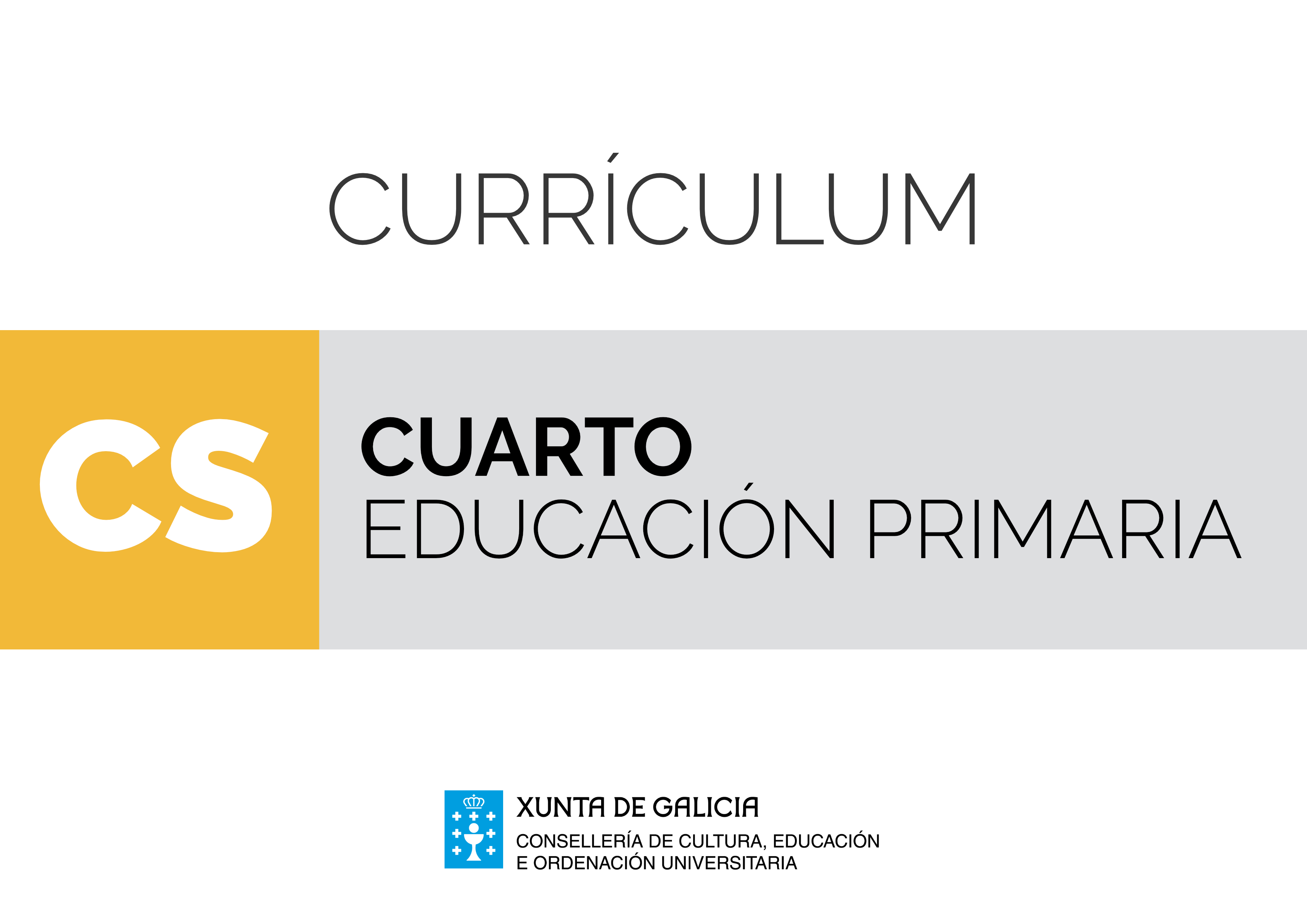 Disciplinas troncaisÁrea de Ciencias sociaisA área de Ciencias sociais ten como obxecto contribuír ao desenvolvemento persoal e social do alumnado, achegándolle os recursos necesarios para integrarse e participar de forma activa na sociedade na que vive, partindo da comprensión da realidade física, social e histórica máis próxima ata poder comprender o mundo dun xeito máis global.O desenvolvemento persoal e social dos alumnos e alumnas como futuros cidadáns e cidadás implica, por unha banda, coñecer os mecanismos fundamentais da democracia respectando as regras da vida colectiva e, por outra, interactuar coa contorna e o medio velando pola súa conservación ao seren estes bens comúns e compartidos.A mobilización de todos os recursos que conforman a área contribuirá á adquisición das competencias clave e ao desenvolvemento integral do alumnado ao longo de toda a etapa. Para iso, os elementos curriculares de Ciencias sociais deberán abordarse desde un enfoque metodolóxico práctico, integral, de uso social e con carácter funcional.A área das Ciencias sociais integra diversos ámbitos de estudo, centrándose en aspectos xeográficos, sociolóxicos, económicos e históricos. A organización de contidos da área por bloques establécese en base a estes ámbitos co fin de facilitar a concreción curricular da área e da etapa. En ningún caso, o desenvolvemento curricular se limitará a seguir esta estrutura, senón que os contidos serán abordados dun xeito global e interdisciplinar.Nun primeiro lugar, no Bloque 1, se establecen os contidos comúns da área, facendo referencia ás distintas técnicas, estratexias e métodos de traballo que potencian e favorecen a adquisición de aprendizaxes sobre o coñecemento do medio por parte do alumnado. Polo tanto, este bloque constitúe o eixe fundamental para abordar os elementos curriculares dos outros bloques cun enfoque transversal. Supón, ademais, a iniciación no coñecemento científico, non como saber disciplinar senón como un conxunto de procesos, destrezas e actitudes que contribúen a explorar e comprender a realidade.O uso das ferramentas TIC tamén ten especial consideración neste bloque pois se considera recurso fundamental, entre outras fontes, para a busca de información, simulación de procesos e presentación de conclusións referidas ás Ciencias sociais.Por último, neste apartado destaca a importancia que ten o traballo en equipo como punto de partida para unha participación activa e construtiva da vida social e como medida de atención á diversidade que favorece o proceso de inclusión do alumnado.No Bloque 2, O mundo no que vivimos, realízase o estudo da xeografía, tanto da contorna próxima, achegando ao alumnado á realidade que coñece, como de contextos máis afastados para fomentar unha visión máis completa. No desenvolvemento deste bloque utilizaranse diferentes tipos de fontes xeográficas de información: textos, cadros e gráficos, esquemas, representacións cartográficas, fotografías e imaxes sintéticas para identificar e localizar obxectos e feitos xeográficos, facendo especial atención no territorio galego e español. O bloque inclúe contidos que abranguen desde o Universo, a representación da Terra e a orientación no espazo, a auga e o consumo responsable, o clima e o cambio climático, a paisaxe e os seus principais elementos (relevo, clima, hidrografía…) e a intervención humana no medio e as súas consecuencias ambientais.A través dos contidos do Bloque 3, Vivir en sociedade, será posible iniciar un proceso de comprensión das características dos distintos grupos sociais, respectando e valorando as súas diferenzas e ás persoas integrantes, a produción e reparto dos bens de consumo, sectores de produción, a vida económica dos cidadáns e cidadás, a capacidade emprendedora dos membros da sociedade e a función dinamizadora da actividade empresarial na sociedade, a organización social, política e territorial galega e española e o coñecemento do territorio, institucións e poboación europeas.No Bloque 4, As pegadas do tempo, traballarase a comprensión de conceptos como o tempo histórico e a súa medida, a capacidade de ordenar temporalmente algúns feitos históricos e outros feitos relevantes, utilizando para iso as nocións básicas de sucesión, duración e simultaneidade a través da realización de cronogramas, liñas do tempo, mapas mentais, árbores xenealóxicas, biografías etc. Investigarase sobre as grandes etapas históricas da humanidade para adquirir unha idea da idade da historia, asociadas aos feitos que marcan os seus inicios e seus finais, sendo preciso coñecer as condicións históricas, eventos e persoas relevantes en diferentes períodos de tempo. É importante para o alumnado adquirir as referencias históricas que lles permitan elaborar unha interpretación persoal do mundo, a través duns coñecementos básicos da historia de Galicia e de España, respectando e valorando os aspectos comúns e de carácter diverso.Neste bloque utilizaranse diversas fontes textuais e gráficas como mapas e calquera outra representación adecuada para a identificación e a análise de procesos históricos.O tratamento de todos os aspectos curriculares establecidos nos bloques comentados anteriormente, a adquisición eficaz das competencias clave por parte del alumnado e a súa contribución ao logro dos obxectivos da etapa educativa, requiren ter en conta unha serie de principios metodolóxicos e de organización que permitan avanzar cara mellora dos resultados:Deseño e desenvolvemento de propostas didácticas integradas, activas, contextualizadas, cunha finalidade e funcionalidade clara, planificadas con rigor, que impliquen e posibiliten a activación da variedade de procesos cognitivos e contribúan e aseguren o desenvolvemento de todas as competencias ao longo de toda a etapa. Serán propostas de traballo que xurdan dun problema, acontecemento ou inquedanza, que supoñan un proceso de investigación e acción que garanta a participación activa do alumnado, a experimentación e a funcionalidade das aprendizaxes e que lle permita organizar o seu pensamento, a reflexión crítica e facilite o proceso de autorregulación das aprendizaxes. O traballo por proxectos, os estudos de casos, a aprendizaxe baseada en problemas, as experiencias de aprendizaxe por servizo, as prácticas de aprendizaxe colaborativa, as prácticas de ensinanza e aprendizaxe baseadas no pensamento crítico e creativo e as experiencais en comunidades de aprendizaxe serían propostas que responderían a ese perfil.É fundamental na área de Ciencias sociais o aproveitamento dos recursos propios da contorna, non soamente físicos, senón tamén humanos. Neste sentido, consideraranse as diferenzas interculturais como un aspecto enriquecedor que achega posibilidades de aprendizaxe.A planificación e o desenvolvemento destas propostas levan asociada a utilización de diversos instrumentos de avaliación: cartafol, diarios, rúbricas, debates, mapas mentais, probas específicas etc. que evidencian os distintos graos de execución das aprendizaxes. Destaca o papel activo do alumnado no proceso de avaliación, pois o uso do cartafol lle permite potenciar a autonomía e desenvolver o pensamento crítico e reflexivo.Para a construción e a consolidación das aprendizaxes partirase, en todo momento, dos coñecementos previos do alumnado, do contexto máis próximo e do seu nivel evolutivo, cognitivo e emocional. Este proceso implica a secuenciación dos contidos partindo do que eles xa coñecen para así avanzar e ir de aprendizaxes máis simples cara outros máis complexos.O alumnado debe ser o protagonista das súas aprendizaxes, a construción das aprendizaxes é persoal e, polo tanto, moi diversa polo que se presentarán propostas de traballo individual e de equipo que posibilitan a resolución conxunta das tarefas e favorezan a inclusión do alumnado.O persoal docente deberá buscar propostas e estratexias que activen ao alumnado que promovan a curiosidade e a motivación neste, de cara á investigación e resolución de problemas e que lle permitan ser consciente de que el é o responsable das súas aprendizaxes. Desde o equipo educativo e as distintas comisións de coordinación fomentarase unha reflexión metodolóxica conxunta da que xurda unha proposta de centro común, acordada e compartida á hora de desenvolver un currículo coherente cun enfoque global e interdisciplinar que garanta o cumprimento dos principios pedagóxicos que se propoñen desde a área de Ciencias sociais. A existencia de contidos compartidos entre distintas áreas fai necesaria a dita coordinación docente e a dita concepción integral da proposta curricular.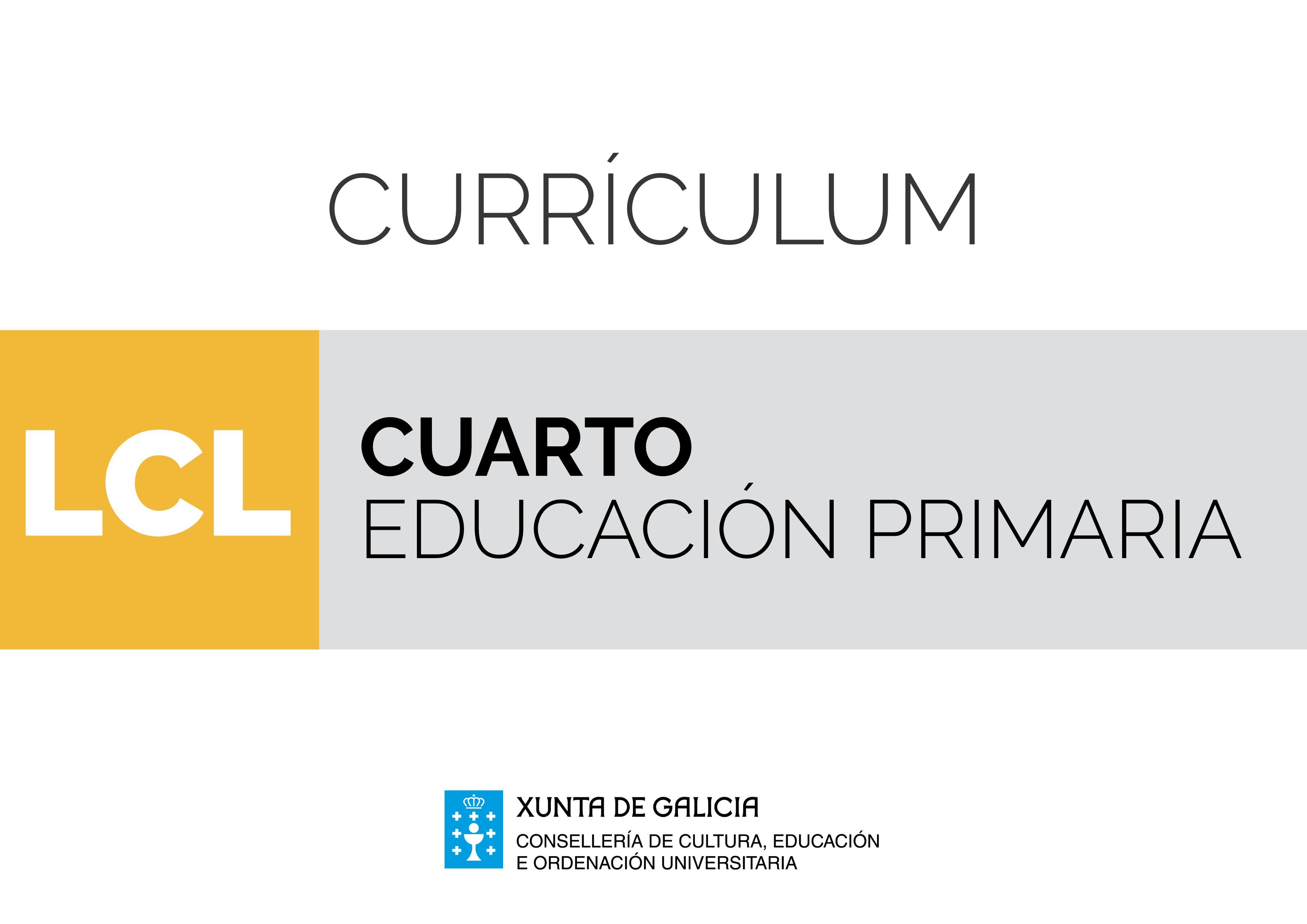 Disciplinas troncaisÁrea de Lingua castelá e literaturaO ensino da área de Lingua castelá e literatura ao longo da educación primaria ten como obxectivo o desenvolvemento da competencia comunicativa lingüística do alumnado. Esta debe achegar durante toda a etapa as ferramentas e os coñecementos necesarios para que os nenos e as nenas poidan desenvolverse satisfactoriamente nos ámbitos privado e público, relacionados coas interaccións individuais e sociais cotiás propias da súa idade.A lingua apréndese, non para falar, ler ou escribir sobre a lingua, senón para falar, ler e escribir sobre emocións, afectos, aventuras, sobre o mundo. Ademais, a lingua é o medio das relacións interpersoais e a porta de acceso ao coñecemento. Neste marco, o profesorado de lingua debe guiar o alumnado para facelo usuario consciente do potente instrumento que é a lingua, a competencia en comunicación lingüística, para comprender, crear e/ou transformar o seu mundo; utilizar a potencia do manexo efectivo da lingua para unha comunicación eficaz, e lograr un avance substancial no desenvolvemento das súas posibilidades. Nesta concepción da lingua como instrumento para a transmisión de información e ferramenta para operar co coñecemento, debe situarse o ensino da Literatura. Transmisora de cultura e tamén liberadora, a Literatura incita á fantasía, á evocación de mundos posibles, á creación e á reflexión crítica. E vai de par coa lingua que achega aspectos metalingüísticos e instrumentais fundamentais para acceder aos textos literarios e para crealos. Así, a aprendizaxe da literatura debe constituír tanto un instrumento de aprendizaxe como unha fonte de gozo e de creatividade.En consecuencia co anterior, o currículo da área de Lingua castelá e literatura organízase en bloques que responden á educación literaria, ás actividades lingüísticas ou destrezas esenciais para a comunicación oral e escrita, e ao coñecemento metalingüístico.O Bloque 1 Comunicación oral: escoitar e falar establece as habilidades necesarias para que os nenos e nenas comuniquen con precisión as súas propias ideas e axusten o propio discurso, cada vez máis elaborado segundo se avanza na etapa, ás distintas situacións de comunicación. Ademais, aborda aspectos esenciais da interacción social como a escoita atenta e o respecto das ideas dos e das demais. Está pois centrado na xestión das relacións sociais a través do diálogo e na planificación e exposición dos discursos orais. Este bloque inclúe, ademais, os elementos non verbais como parte integrante do proceso comunicativo, xa que en moitas ocasións actúan como reguladores do proceso de comunicación, contribuíndo a ampliar, modificar ou reducir o significado da mensaxe.Os Bloques 2 e 3 Comunicación escrita: ler e escribir deben fomentar o achegamento, en contextos persoais, académicos e sociais á comprensión e produción de textos de diferente tipoloxía, atendendo tanto a forma da mensaxe (descritivos, narrativos, dialogados, expositivos e argumentativos) como a intención comunicativa (informativos, literarios, prescritivos e persuasivos) Comprender un texto implica poñer en marcha unha serie de estratexias de lectura que deben practicarse na aula e proxectarse en todas as esferas da vida e en calquera finalidade de lectura: ler para obter información, ler para aprender ou ler por pracer.Pola súa parte, o bloque sobre a escritura pretende a aprendizaxe desta como un procedemento estruturado en tres fases: planificación do escrito, redacción, e revisión de borradores antes de producir o texto definitivo. Así, a ensinanza da escrita non se debe centrar no produto final, elaborado de forma individual ou en grupo, senón en todo ao proceso de escritura. Do mesmo modo, a avaliación está ligada a todo o desenvolvemento do texto escrito, no que, ademais, a revisión en grupo como práctica habitual contribuirá a favorecer a aprendizaxe autónoma.O Bloque 4 Coñecemento da lingua responde á necesidade de suscitar a aprendizaxe progresiva metalingüística para apropiarse do léxico e das regras gramaticais e ortográficas imprescindibles para o uso adecuado da lingua, é dicir, falar, ler e escribir correctamente. Debe ser unha aprendizaxe fundamentalmente funcional e significativa, integrada no proceso de lectura e escritura.O Bloque 5 Educación Literaria pretende implicar aos alumnos e alumnas nun proceso de formación lectora que continúe ao longo de toda a súa vida. A reflexión literaria a través da lectura, comprensión e interpretación de textos significativos favorece o coñecemento das posibilidades expresivas da lingua, desenvolve a capacidade crítica e creativa do alumnado, dálle acceso ao coñecemento doutras épocas e culturas e enfróntao a situacións que enriquecen a súa experiencia do mundo e favorecen o coñecemento do mesmo. Os nenos e nenas deben ir adquirindo, coa guía do persoal docente, os recursos persoais propios dunha persoa lectora activa. Do mesmo xeito, foméntase a produción de textos persoais con intención literaria a través de proposta de tarefas lúdicas e creativas.O currículo deste século non pode deixar de lado as tecnoloxías da información e da comunicación (TIC). Toda a súa potencialidade en relación co desenvolvemento das habilidades lingüístico-comunicativas debe aproveitarse nas aulas para favorecer interactivamente tanto a aprendizaxe de linguas e o desenvolvemento das competencias básicas do alumnado como a propia aprendizaxe do uso destas tecnoloxías. A organización do currículo en bloques e a secuencia destes non indican xerarquía nas aprendizaxes dentro do aula, ben ao contrario, estas deben ser abordadas desde enfoques comunicativos e, na medida do posible, globalizadores e interdisciplinares, que teñan en conta a transversalidade da aprendizaxe baseada en competencias.Os métodos utilizados deben enfocarse á posibilitar a realización de tarefas que o alumnado deba resolver facendo uso axeitado dos distintos tipos de coñecementos, destrezas, actitudes e valores. O traballo por proxectos resulta especialmente relevante para a aprendizaxe por competencias pois permite aplicar a contextos da vida real ou verosímiles as aprendizaxes realizadas, e motiva para aprender máis ao xerar nos nenos e nenas a curiosidade e a necesidade de adquirir novos coñecementos, destrezas, actitudes e valores na resolución do proxecto.A integración das TIC debe ir acompañada dun cambio metodolóxico que oriente a aprendizaxe da lingua cara á mellora dos usos comunicativos, desterrando das aulas prácticas rutineiras centradas na análise e descrición de unidades lingüísticas descontextualizadas. Para iso, o uso das TIC nas actividades de ensino- aprendizaxe debe darse sempre no marco de proxectos de comunicación, inscritos en situacións reais, que teñan sentido para o alumnado e cuxa finalidade sexa a produción e a comprensión de textos reais tanto de carácter oral como escrito. Así mesmo, nas decisións metodolóxicas deben terse en conta a atención á diversidade e a consideración dos distintos ritmos e estilos de aprendizaxe do alumnado, mediante prácticas de traballo individual e cooperativo que posibiliten a resolución conxunta das tarefas, e potencien a inclusión do alumnadoEn canto á avaliación, é recomendable a utilización de diferentes técnicas como, por exemplo, o portfolio, as rúbricas, mapas conceptuais, debates, solución de problemas contextualizados, ademais das probas específicas.A implicación das familias non proceso de ensino-aprendizaxe é un factor a potenciar, xa que o proceso de ensino-aprendizaxe competencial dáse tanto desde os ámbitos formais coma nos informais e non formais. A súa colaboración redundará positivamente no rendemento e nos resultados académicos do alumnado. Finalmente, a situación de sociedade multilingüe na que vivimos solicita un enfoque metodolóxico de carácter plurilingüe que potencie o desenvolvemento comunicativo dos nenos e nenas nas linguas que vaian adquirindo ao longo da súa vida, con independencia da diferenza de fins e niveis de dominio con que as utilicen. Isto implica un tratamento integrado das linguas que o alumnado está a aprender na escola. No caso das áreas de Lingua castelá e literatura e de Lingua galega e literatura, os currículos presentan certos contidos similares, e unha distribución igualmente similar en cada un dos cursos que conforman a educación primaria. Evidentemente, cada lingua ten as súas características propias, que requiren dun tratamento e traballo específico, pero hai determinados aspectos do currículo que, pola afinidade ou similitude que presentan en ambas as áreas, precisan ben ser abordados de maneira parella, ben ser presentados só nunha lingua pero traballados e practicados en cada unha delas. Así pois, o profesorado implicado no proceso de ensino-aprendizaxe da Lingua castelá e literatura e de Lingua galega e literatura, en cada curso da educación primaria, deberá organizar o seu labor para evitar a repetición de contidos naqueles aspectos comúns á aprendizaxe de calquera lingua, como son as estratexias de lectura, ou o proceso de escritura, a tipoloxía textual ou a definición de termos lingüísticos. En consonancia co anterior, é preciso que o profesorado utilice a mesma terminoloxía nas dúas linguas para non dificultar innecesariamente o proceso de aprendizaxe do alumnado.Ademais, no centro teñen presenza lingua(s) estranxeira(s) que tamén son abordadas na aula desde un enfoque comunicativo e intercultural, pois o coñecemento dos valores e as crenzas compartidas por grupos sociais doutros países resulta esencial para a comunicación nesta sociedade globalizada. Así, para o tratamento integrado de linguas é preciso que, igual que acontece non caso das dúas linguas cooficiais, haxa unha coordinación entre o profesorado destas e o de lingua estranxeira, para evitar a repetición de contidos na liña das que se mencionaron para as linguas ambientais, e para unificar a terminoloxía. Pois, non se pode esquecer que o achegamento do alumnado á lingua estranxeira prodúcese, na maior parte dos casos, partindo das linguas próximas, a materna e a(s) ambiental(is).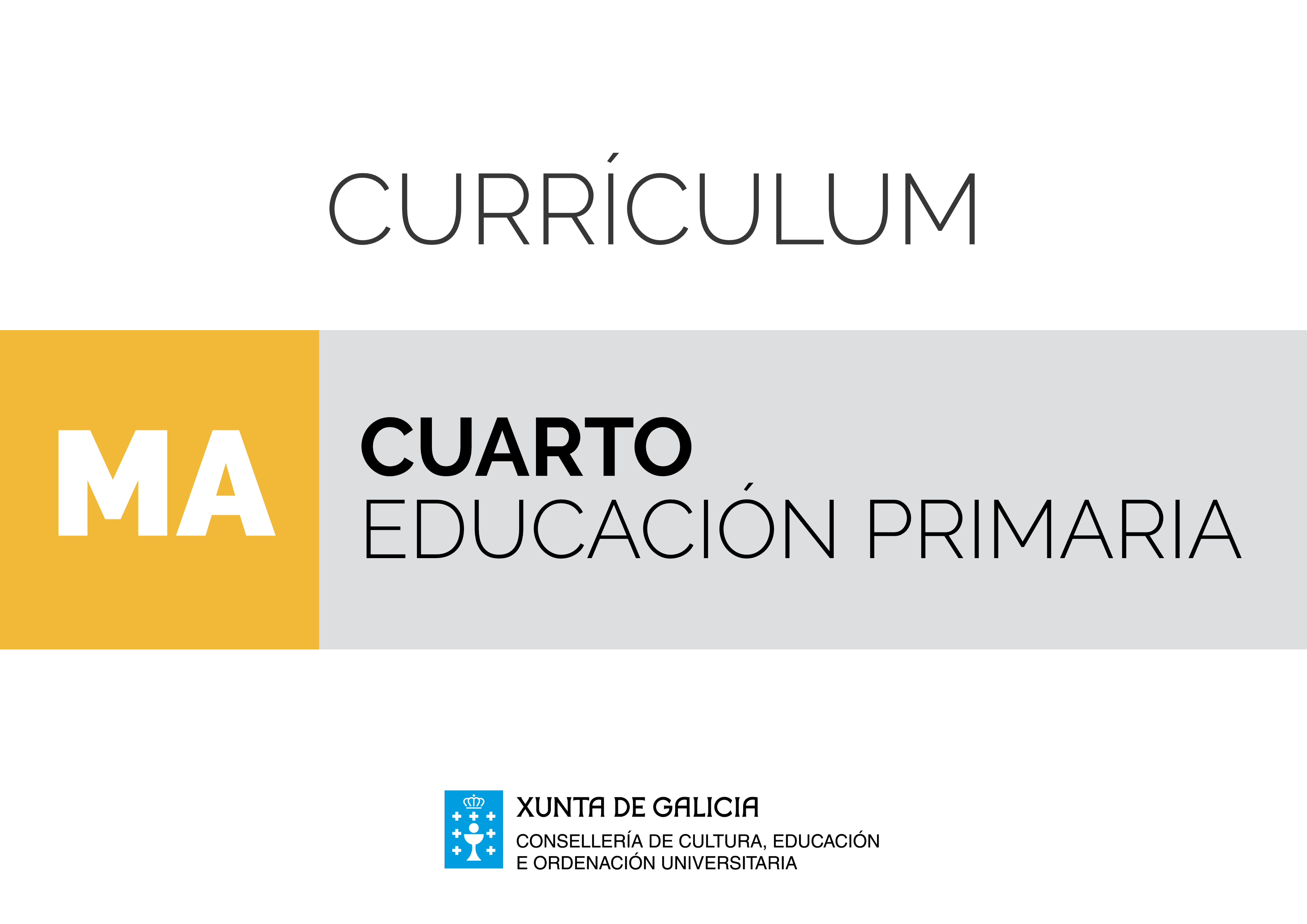 Disciplinas troncaisÁrea de MatemáticasAs matemáticas son un conxunto de saberes asociados aos números e ás formas, que permiten a análise de distintas situacións reais. Identifícanse coa dedución, a indución, a estimación, a aproximación, a probabilidade, a precisión, o rigor, a seguridade etc. e axúdannos a enfrontarnos a situacións abertas, sen solución única e pechada. Son unha agrupación de ideas e formas que nos permiten analizar os fenómenos e as situacións que se presentan na realidade para obter informacións e conclusións que non estaban explícitas e actuar, preguntármonos, obter modelos e identificar relacións e estruturas, de modo que levan consigo, sobre todo, encontrar patróns, regularidades e leis matemáticas e non só utilizar cantidades e formas xeométricas.Na educación primaria é fundamental o rol do persoal docente, pois debe ser capaz de deseñar tarefas ou situacións de aprendizaxe que posibiliten a aplicación dos coñecementos en situacións contextualizadas. Debe orientar a construción individual e colectiva de coñecementos matemáticos que ensinen aos nenos e nenas a desenvolver as súas aprendizaxes e que os e as animen a ter as súas propias opinións confrontándoas criticamente con outras fontes de información para melloralas. Búscase alcanzar unha eficaz alfabetización numérica, entendida como a capacidade para enfrontarse con éxito a situacións nas que interveñan os números e as súas relacións. Para lograr este obxectivo non basta con dominar os algoritmos de cálculo escrito, é necesario actuar con seguridade ante os números e as cantidades, utilizalos sempre que sexa necesario e identificar as relacións básicas que se dan entre eles. O traballo nesta área na educación primaria estará asentado na experiencia, as matemáticas apréndense utilizándoas en contextos funcionais relacionados con situacións da vida cotiá, para ir adquirindo progresivamente coñecementos máis complexos a partir das experiencias e dos coñecementos previos. A aprendizaxe baseada en competencias debe abordarse de forma conxunta entre todas as áreas e por parte das diversas instancias que conforman a comunidade educativa, tanto nos ámbitos formais, coma nos non formais e informais. O seu dinamismo reflíctese en que as competencias non se adquiren nun determinado momento e permanecen inalterables, senón que implican un proceso de desenvolvemento mediante o cal os individuos van adquirindo maiores niveis de desempeño no seu uso. Para lograr este cambio curricular é preciso favorecer unha visión interdisciplinaria na que cada persoa docente deseñará, implementará e avaliará tarefas integradas nas que o alumnado acade ou elabore un produto social relevante. Para isto é necesario secuenciar unha serie de actividades e exercicios que impliquen procesos cognitivos de diferente nivel. Tendo en conta todo o anterior, resulta imprescindible o traballo colaborativo entre eles, coas familias e con entidades sociais do contexto e unha estreita colaboración entre o persoal docente no desenvolvemento curricular e na transmisión de información sobre a aprendizaxe dos alumnos e das alumnas.Os procesos de resolución de problemas constitúen un dos eixes principais da actividade matemática e deben ser fonte e soporte principal da aprendizaxe ao longo da etapa, posto que constitúen a pedra angular da Educación matemática. Na resolución dun problema requírense e utilízanse moitas das capacidades básicas ata a comunicación dos resultados: ler, reflexionar, planificar o proceso de resolución, establecer estratexias e procedementos e revisalos, modificar o plan se é necesario, comprobar a solución se se encontrou.O currículo básico formulouse partindo do desenvolvemento cognitivo e emocional no que se encontra o alumnado desta etapa, da concreción do seu pensamento, das súas posibilidades cognitivas, do seu interese por aprender e relacionarse cos seus iguais e co ámbito, e do seu paso cara a un pensamento abstracto cara ao final da etapa.Os contidos organizáronse en cinco grandes bloques para facilitar a concreción curricular: Procesos, métodos e actitudes en matemáticas. Números. Medida. Xeometría. Estatística e probabilidade. Pero esta agrupación non determina métodos concretos, só é unha forma de organizar os contidos que serán abordados dun xeito enlazado atendendo a configuración cíclica do ensino da área e construíndo uns contidos sobre os outros, como unha estrutura de relacións observables de forma que se facilite a súa comprensión e aplicación en contextos cada vez máis enriquecedores e complexos. Esta agrupación implica unha organización aberta que permitirá distribuír de diferentes maneiras os contidos adoptando a metodoloxía máis axeitada ás características destes e do grupo de alumnos e alumnas.O Bloque 1 é a columna vertebral do resto dos bloques e debe formar parte do quefacer diario na aula para traballar o resto dos contidos e conseguir que todo o alumnado, ao rematar a educación primaria, sexa quen de describir e analizar situacións de cambio, encontrar patróns, regularidades e leis matemáticas en contextos numéricos, xeométricos e funcionais, valorando a súa utilidade para facer predicións. Débese traballar no afondamento nos problemas resoltos, formulando pequenas variacións nos datos, outras preguntas etc., expresando verbalmente de forma razoada o proceso seguido na resolución dun problema, utilizando procesos de razoamento e estratexias de resolución de problemas, realizando os cálculos necesarios e comprobando as solucións obtidas.Por último, establecéronse os estándares de aprendizaxe avaliables que permitirán definir os resultados das aprendizaxes, e que concretan mediante accións o que o alumnado debe saber e saber facer na área de Matemáticas. Estes estándares están graduados e secuenciados ao longo da educación primaria e deberán estar todos acadados e consolidados ao finalizar a etapa.Tendo en conta todo o antedito establécense unha serie de orientacións metodolóxicas para a área que favorecerán un enfoque competencial, así como a consecución, consolidación e integración dos diferentes estándares por parte do alumnado:Potenciarase un enfoque globalizador e interdisciplinario que teña en conta a transversalidade da aprendizaxe fundamentada en competencias. A selección dos contidos e as metodoloxías activas e contextualizadas deben asegurar o desenvolvemento das competencias clave ao longo de toda a etapa.Os métodos utilizados deben partir da perspectiva do persoal docente como persoal orientador, promotor e facilitador do desenvolvemento competencial no alumnado; ademais, deben enfocarse á realización de tarefas ou situacións-problema nas que o alumnado debe resolver facendo uso axeitado dos distintos tipos de coñecementos matemáticos, destrezas, actitudes e valores. Así mesmo, mediante prácticas de traballo individual e cooperativo, terase en conta a atención á diversidade e o respecto polos distintos ritmos e estilos de aprendizaxe.As estruturas de aprendizaxe cooperativa posibilitarán a resolución conxunta das tarefas e dos problemas, e potenciarán a inclusión do alumnado.Resulta fundamental a motivación por aprender nos alumnos e nas alumnas, polo que o persoal docente deberá xerar neles e nelas a curiosidade e a necesidade de adquirir e aplicar coñecementos, destrezas, actitudes e valores.O traballo por proxectos, especialmente relevante para a aprendizaxe por competencias, susténtase na proposta dun plan de acción co que se busca conseguir un determinado resultado práctico. Esta metodoloxía pretende axudarlle ao alumnado a organizar o seu pensamento favorecendo nel a reflexión, a crítica, a elaboración de hipóteses e a tarefa investigadora a través dun proceso no que cada un asume a responsabilidade da súa aprendizaxe, aplicando os seus coñecementos e habilidades a proxectos reais.Resulta recomendable a aplicación de diferentes técnicas para a avaliación do desempeño do alumnado como por exemplo o portfolio, as rúbricas, mapas mentais, diarios, debates, probas específicas, solución de problemas…O profesorado debe involucrarse na elaboración e no deseño de diferentes tipos de materiais, adaptados aos distintos niveis e aos diferentes estilos e ritmos de aprendizaxe dos alumnos e das alumnas, co obxecto de atender a diversidade na aula e personalizar os procesos de construción das aprendizaxes. Débese potenciar o uso dunha variedade de materiais e recursos, considerando especialmente a integración das tecnoloxías da información e da comunicación no proceso de ensino-aprendizaxe que permiten o acceso a recursos virtuais.A implicación das familias no proceso de ensino-aprendizaxe é un factor determinante que tentaremos potenciar activamente. A súa colaboración redundará positivamente no rendemento e nos resultados académicos do alumnado.Finalmente, é necesaria unha axeitada coordinación entre o persoal docente sobre as estratexias metodolóxicas e didácticas que se utilicen. Os equipos educativos deben formular, con criterios consensuados, unha reflexión común e compartida sobre a eficacia das diferentes propostas metodolóxicas.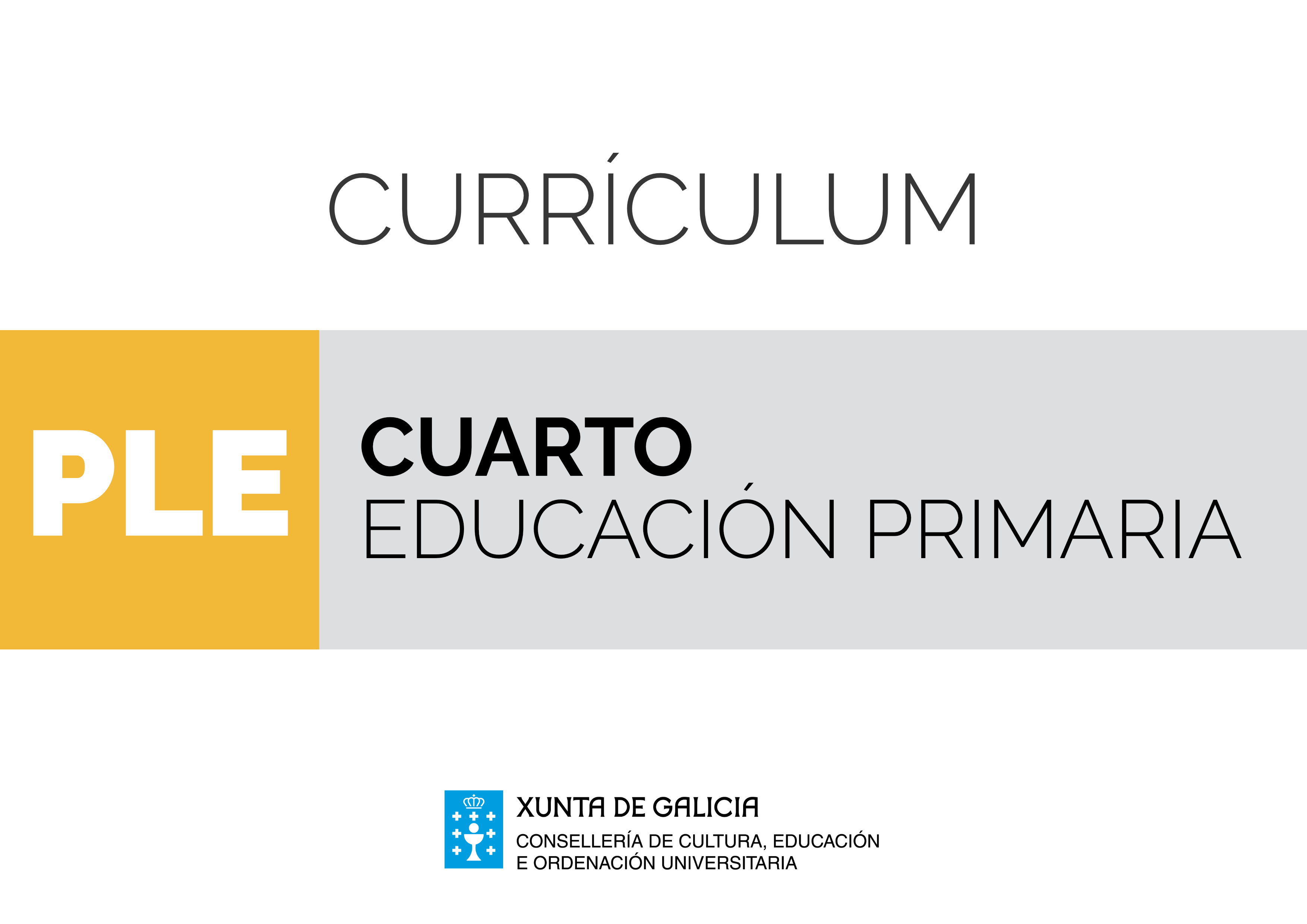 Disciplinas troncaisÁrea de Primeira lingua estranxeira: inglésA lingua é o instrumento por excelencia da comunicación e da aprendizaxe, por iso as linguas forman parte da bagaxe vital das persoas nun mundo en continua expansión no que as relacións entre individuos, países e organismos fanse cada vez máis necesarias e frecuentes. Neste marco, é esencial que, desde as idades máis temperás, a educación teña entre os seus obxectivos principais dotar ás cidadás e aos cidadáns de instrumentos para o desenvolvemento de competencias que lles permitan participar adecuadamente nunha nova sociedade cada vez máis interdependente e global. A aprendizaxe de linguas estranxeiras cobra, pois, unha especial relevancia neste contexto, xa que a capacidade de comunicación lingüística eficaz é o primeiro chanzo para desenvolverse nun contexto multicultural e plurilingüe.Pola súa parte, o Marco común europeo de referencia para as linguas define os niveis de dominio da lingua que permiten determinar as competencias lingüísticas do alumnado en cada fase da aprendizaxe ao longo da súa vida. A educación primaria constitúe a fase inicial desa aprendizaxe de linguas estranxeiras e a base para que o alumnado, ao rematar a súa educación e formación escolar, teña unhas competencias de comprensión e expresión orais e escritas nunha lingua estranxeira que lle permitan achegarse ao seu uso independente. Na Comunidade Autónoma de Galicia o contacto cunha primeira lingua estranxeira iníciase a partir do segundo ciclo da educación infantil, co obxectivo de proporcionarlles aos nenos e ás nenas as primeiras experiencias no seu uso oral. Así, este alumnado accede á educación primaria cunha certa experiencia e familiarización coa devandita lingua. Desde esta perspectiva, o currículo nesta etapa, se ben inicialmente dá prioridade ás actividades lingüísticas ou destrezas orais nos primeiros cursos, establece gradualmente a aprendizaxe das outras destrezas para o desenvolvemento dunha competencia comunicativa oral e escrita eficaz e contextualizada nos intereses, necesidades e preferencias propios destas idades. Un currículo de lingua estranxeira para a formación da cidadanía na sociedade da información non pode deixar de lado as tecnoloxías da información e da comunicación (TIC). Toda a súa potencialidade en relación co desenvolvemento das habilidades lingüístico-comunicativas debe aproveitarse nas aulas para favorecer interactivamente tanto a aprendizaxe da lingua estranxeira e o desenvolvemento das competencias básicas do alumnado como a propia aprendizaxe do uso destas tecnoloxías. A utilización das TIC posibilita o acceso a informacións sobre outras culturas e os seus costumes, reafirma as destrezas orais e escritas, facilita o enriquecemento do vocabulario, fixa unha ortografía correcta e estimula a aprendizaxe autónoma. O currículo está estruturado para cada curso da etapa en cinco bloques que, aínda que se presentan separados para maior claridade, deben ser entendidos como inseparables na práctica lingüística e en cada acto comunicativo.O bloque 1 Comprensión de textos orais recolle diversos aspectos da comprensión oral. Nel abórdanse estratexias comunicativas necesarias para comprender en contextos reais ou simulados e iniciar o camiño cara á adquisición e posterior desenvolvemento das estratexias de comprensión oral da lingua estranxeira. Nesta liña, considera, por unha parte, a activación dos coñecementos previos, a partir de ilustracións, da mímica e de preguntas, para comprender o sentido xeral e a información máis relevante en interaccións verbais sinxelas. Pola outra, establece variedade de contextos de comunicación, que deberán fornecer modelos lingüísticos igualmente variados tanto no aspecto fonético e prosódico como no uso de expresións concretas en situacións coñecidas de interaccións verbais. Para conseguir este propósito, a utilización de recursos audiovisuais e das TIC é imprescindible.O bloque 2 Produción de textos orais aborda o desenvolvemento de habilidades de produción oral. A súa finalidade é dotar aos alumnos e ás alumnas de estratexias e destrezas comunicativas necesarias para interactuar en contextos reais ou simulados. Mediante a aprendizaxe dos contidos establecidos, o alumnado poderá usar a lingua oral en tarefas básicas como falar de si mesmo/a, conseguir que os demais o atendan e entendan, pedir e dar a información que lle interesa tanto dentro da aula como fóra dela, tanto no ambiente escolar como en situacións propias doutros ámbitos próximos á súa idade. Progresivamente, o currículo ten en conta as aprendizaxes necesarias para describir, explicar, relatar, dar razóns, ideas, predicir, preguntar, aclarar ou opinar cun grao de dominio propio desta etapa. O bloque 3 Comprensión de textos escritos céntrase en aspectos da comprensión escrita. A adquisición das destrezas lectoras necesarias, a descodificación do texto e lectura funcional, desenvólvense progresivamente nos distintos cursos para que o alumnado poida adquirir os coñecementos e habilidades que lle permitan un dominio progresivo da comprensión da lingua escrita. Faise fincapé en fomentar a afección pola lectura como fonte de gozo, formación, aprendizaxe, fantasía e descubrimento doutros contornos e culturas.O bloque 4 Produción de textos escritos: expresión e interacción expón o desenvolvemento e uso progresivo e autónomo da escritura, partindo do afianzamento da expresión oral. A complexidade da expresión escrita require unha conexión estreita co correspondente traballo na lingua oral da lingua estranxeira e nas outras linguas das que incorporarán os procedementos básicos que dan coherencia, cohesión, adecuación e riqueza aos seus escritos. O bloque 5 Coñecemento da lingua e consciencia intercultural enumera as funcións, nocións e elementos e estruturas lingüísticas que van posibilitar o uso reflexivo da lingua para comprender e interactuar en diferentes situacións de comunicación. Igualmente, considéranse neste bloque elementos sociolingüísticos e culturais que condicionan as persoas falantes da lingua estranxeira e que informan doutras maneiras de ver, entender e apreciar o mundo. O alumnado aprenderá progresivamente a comparar aspectos lingüísticos e culturais das linguas que coñece para mellorar a súa aprendizaxe, lograr unha competencia comunicativa integrada e alcanzar unha consciencia intercultural que lle permita comunicar con certa sintonía cultural.Os contidos, criterios de avaliación e estándares de aprendizaxe están organizados dentro dos cinco grandes bloques e o seu tratamento ten que ser abordado desde unha óptica competencial. As relacións entre estes tres elementos do currículo non son unívocas, debido á especial natureza da actividade lingüística. Isto supón que, para cada unha das tarefas comunicativas listadas e descritas nos estándares de aprendizaxe, haberá de incorporarse o conxunto dos contidos recollidos para cada bloque de actividade respectivo. Deste mesmo xeito, para avaliar o grao de adquisición de cada un dos estándares de aprendizaxe dunha determinada actividade de lingua, haberán de aplicarse todos e cada un dos criterios de avaliación recollidos e descritos para a tarefa correspondente.Desde o punto de vista metodolóxico, os enfoques que se adopten deberán considerar os principios básicos que facilitan a aprendizaxe dunha lingua e cultura estranxeira a estas idades no contexto escolar. Partindo deste feito, fomentarase un uso contextualizado da lingua, no marco de situacións comunicativas propias de ámbitos diversos propios destas idades, e que permitan a utilización real e motivadora da lingua. O xogo, sobre todo nos primeiros anos, e a realización de tarefas conxuntas, ademais de permitir asentar adecuadamente as bases para a adquisición dunha lingua estranxeira, contribúen a que a área desenvolva o papel educativo que lle corresponde como instrumento de socialización. A medida que o alumnado avance en idade, evolucionarase desde un procesamento da lingua de carácter esencialmente semántico a un procesamento sintáctico máis avanzado. Polo tanto, o ensino das linguas estranxeiras na educación primaria enmarcarase en enfoques comunicativos e cun tratamento globalizado das actividades ou destrezas lingüísticas, facendo fincapé durante toda a etapa na comunicación oral e na consciencia intercultural. Por outra parte, debe existir coordinación entre o profesorado de linguas estranxeiras e o das linguas cooficiais, para evitar a repetición de contidos propios da aprendizaxes de calquera lingua, como son as estratexias de lectura, ou proceso de escritura, a tipoloxía textual ou a definición de termos lingüísticos, e para unificar a terminoloxía. Non se pode esquecer que o achegamento do alumnado á lingua estranxeira se produce, na maior parte dos casos, partindo das linguas próximas, a materna e a(s) ambiental(is). Polo tanto, é esencial o tratamento integrado de todas as linguas e a colaboración entre todo profesorado que as imparte.Finalmente, cómpre ter en conta no actual contexto educativo galego a implantación, na rede de centros docentes plurilingües e nos centros docentes con seccións bilingües, do ensino-aprendizaxe integrado de contidos e linguas estranxeiras. Isto supón a necesidade dunha estreita coordinación entre o profesorado que imparte lingua estranxeira e o que a utiliza como instrumento de ensino doutras áreas curriculares.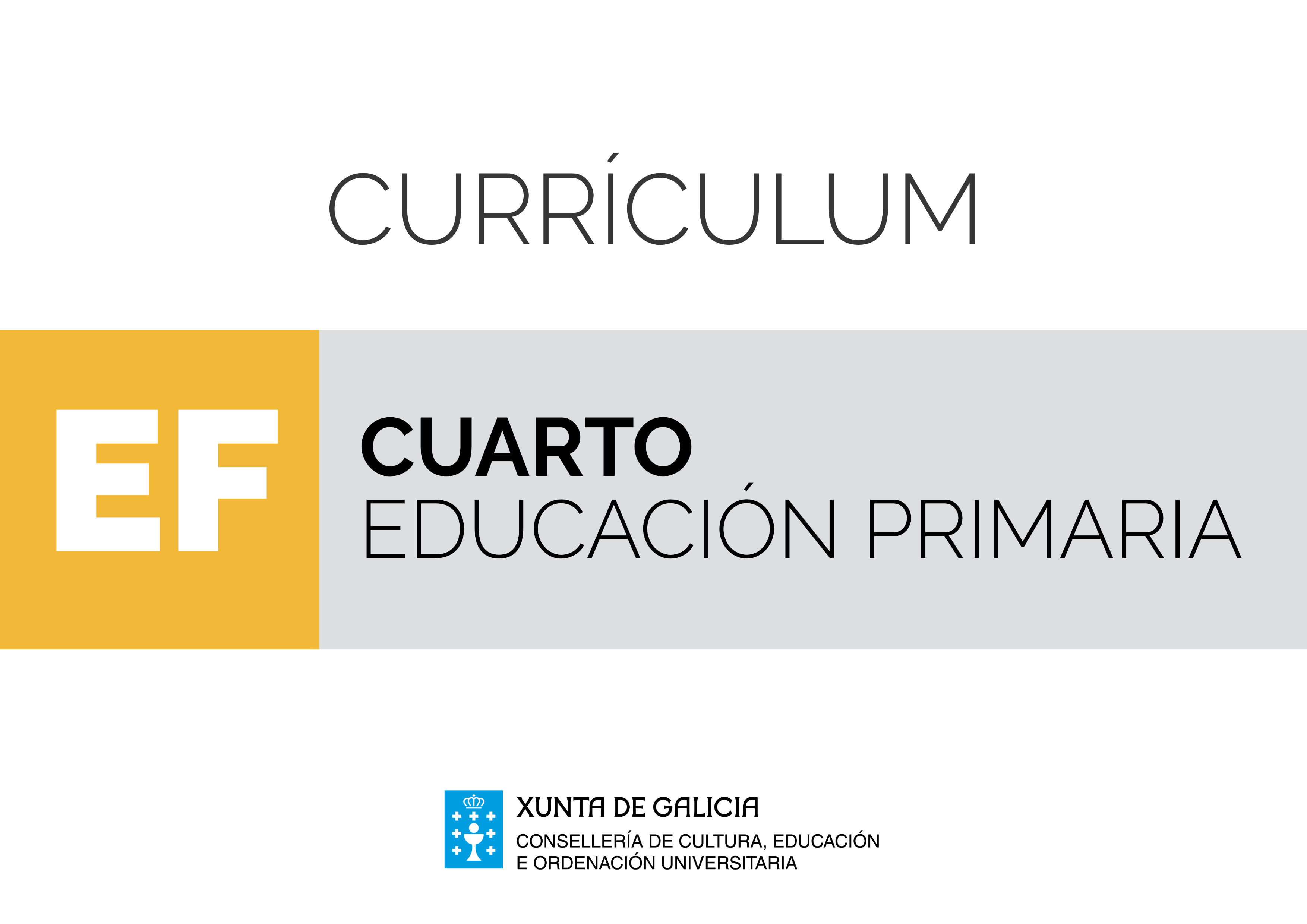 Disciplinas específicasÁrea de Educación físicaA área de Educación física ten como finalidade principal a competencia motriz dos alumnos e das alumnas, entendida como un conxunto de coñecementos, procedementos, actitudes e sentimentos que interveñen nas múltiples interaccións que realiza un individuo no seu medio e cos demais e que permite que o alumnado supere os diferentes problemas motrices propostos tanto nas sesión de Educación física como na súa vida cotiá; sempre de forma coherente e en concordancia ao nivel de desenvolvemento psicomotor, prestando especial sensibilidade á atención a diversidade nas aulas, utilizando estratexias inclusivas e sempre buscando a integración dos coñecementos, os procedementos, as actitudes e os sentimentos vinculados á conduta motora fundamentalmente. A competencia motriz, que non está recollida como unha das competencias clave, é fundamental para o desenvolvemento destas, especialmente as Competencias Social e Cívica, Aprender a Aprender, Sentido de Iniciativa e Espírito Emprendedor, Conciencia e Expresións Culturais e Matemática e Científico Tecnolóxica e, en menor medida, a Competencia en Comunicación Lingüística e a Competencia Dixital.Na educación primaria, o alumnado explorará o seu potencial motor á vez que desenvolve todas as súas capacidades motrices. Isto implica mobilizar toda unha serie de habilidades motrices, actitudes e valores en relación co corpo, en diversas situacións de ensino-aprendizaxe, nas que a experiencia individual e colectiva permitan adaptar a conduta motriz a diferentes contornas. Nesta etapa, as competencias adquiridas deben permitir comprender o seu corpo, as súas posibilidades e desenvolver as habilidades motrices básicas con complexidade crecente a medida que se progresa nos sucesivos cursos. As propias actividades axudarán ademais a desenvolver a relación cos demais, o respecto,a atención especial á igualdade de xénero, entendendo as diferenzas en canto as capacidades psicofísicas entre as nenas e os nenos, os condicionantes dos estereotipos sociais, a colaboración, o traballo en equipo, o xogo limpo, a resolución de conflitos, o recoñecemento do esforzo para lograr metas, a aceptación de regras establecidas e o desenvolvemento da iniciativa individual.A Educación física ao longo da educación primaria ten no xogo o máis importante recurso como situación de aprendizaxe e ferramenta didáctica polo seu carácter motivador. Debemos destacar os xogos tradicionais galegos que xunto coas danzas e bailes propias de Galicia, supoñen un elemento importante de transmisión do noso patrimonio artístico e cultural ademais de fomentar as relacións interxeracionais.A proposta curricular de Educación física permitirá organizar as aprendizaxes dos alumnos e as alumnas ao longo do paso polo sistema educativo, tendo en conta o seu nivel madurativo, a lóxica interna das diversas actividades e aqueles elementos que afectan de maneira transversal a todos os bloques como son as capacidades físicas e coordinativas, os valores sociais e individuais e a educación para a saúde.As propostas didácticas deben incorporar a reflexión e a análise do que acontece e a creación de estratexias para facilitar a transferencia de coñecementos a outras situacións.O traballo por competencias integra un coñecemento de base conceptual, outro relativo ás destrezas e, por último, un con gran influenza social e cultural, que implica un conxunto de valores e actitudes. Para facilitar a concreción curricular de Educación física establécense trece criterios de avaliación que se concretizan nos estándares de aprendizaxe avaliables. Estes permitirán definir os resultados da aprendizaxes, e concretarán mediante accións o que alumnado debe saber e saber facer na área de Educación física. Estes estándares están graduados e secuenciados ao longo da etapa e, unha vez finalizada esta, deberán estar todos acadados e consolidados.Os contidos están distribuídos en seis grandes bloques: Bloque 1. Contidos comúns. Bloque 2. O corpo: imaxe e percepción.Bloque 3. Habilidades motrices. Bloque 4. Actividades físicas artístico expresivas. Bloque 5. Actividade física e saúde.Bloque 6. Os xogos e as actividades deportivas.Esta agrupación non determina métodos concretos, responde a unha forma de organizar os contidos que deben ser abordados dun xeito enlazado atendendo á configuración cíclica do ensino da área, construíndo uns contidos sobre os outros, como unha estrutura de relacións observables de forma que se facilite a súa comprensión e aplicación en contextos cada vez máis enriquecedores e complexos. Tampouco implica unha organización pechada, pola contra, permitirá organizar de diferentes maneiras os contidos, adoptando a metodoloxía máis axeitada ás características destes e do grupo de alumnos e alumnas.Os contidos do bloque común, pola súa natureza transversal, traballaranse ao longo do curso en combinación cos contidos do resto dos bloques dado que trata aspectos como: os valores que teñen por referente o corpo, o movemento e á relación coa contorna,a educación viaria, a resolución de conflitos mediante o diálogo e aceptación das regras establecidas, o desenvolvemento da iniciativa individual e de hábitos de esforzo, as actitudes, a confianza, o uso adecuado dos materiais e espazos e a integración das Tecnoloxías da Información e Comunicación. Como consecuencia de todo o anterior, establécense unha serie de orientacións metodolóxicas para a área que favorecerán un enfoque competencial, así como a consecución, consolidación e integración dos diferentes estándares por parte do alumnado:A Educación física nesta etapa terá un carácter eminentemente global e lúdico, ata o punto de converter o xogo no contexto ideal para a maioría das aprendizaxes.A selección dos contidos e as metodoloxías activas e contextualizadas deben asegurar o desenvolvemento das competencias clave ao longo de toda a etapa.As estruturas de aprendizaxe cooperativo posibilitarán a resolución conxunta das tarefas e dos problemas, e potenciarán a inclusión do alumnado.O profesorado debe implicarse na elaboración e deseño de diferentes tipos de materiais, adaptados aos distintos niveis e aos diferentes estilos e ritmos de aprendizaxe dos alumnos e alumnas, co obxecto de atender á diversidade na aula e personalizar os procesos de construción das aprendizaxes. Débese potenciar o uso dunha variedade de materiais e recursos, considerando especialmente a integración das Tecnoloxías da Información e a Comunicación.Favoreceranse metodoloxías que teñan a súa base no descubrimento guiado, a resolución de problemas, o traballo por retos ou a cooperación.Deberá buscarse a implicación das familias como un factor clave para facer dos nosos alumnos e alumnas suxeitos activos na xestión da súa saúde e na adquisición de hábitos de vida saudable.Finalmente, é necesaria unha axeitada coordinación entre o persoal docente sobre as estratexias metodolóxicas e didácticas que se utilicen. Os equipos educativos deben formular con criterios consensuados unha reflexión común e compartida sobre a eficacia das diferentes propostas metodolóxicas.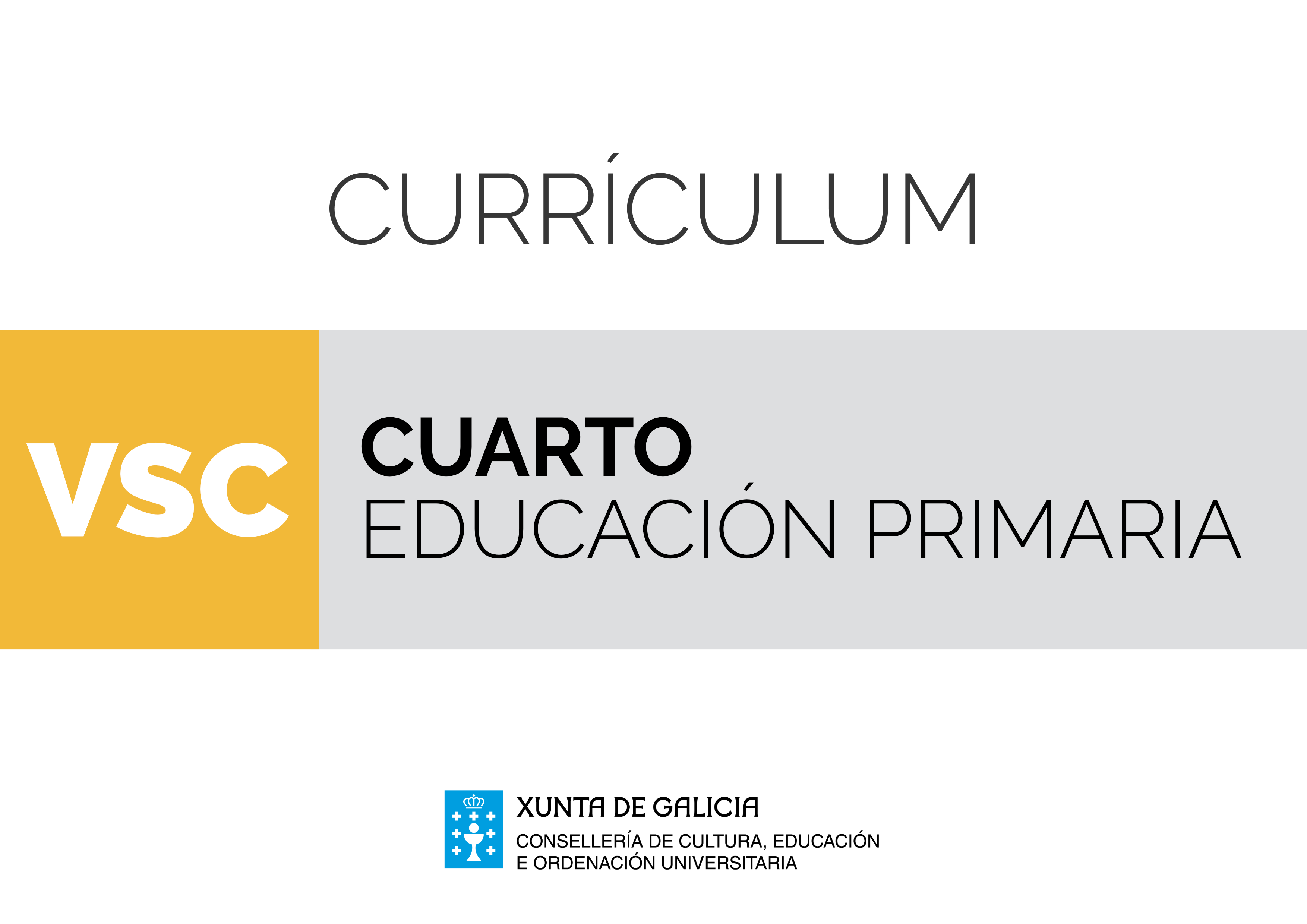 Disciplinas específicasÁrea de Valores sociais e cívicosOs Valores sociais e cívicos resultan fundamentais na nosa sociedade, para que as persoas poidan exercer a cidadanía democrática e participar plenamente na vida cívica e social. De aí a importancia de que a educación facilite a construción da identidade individual e potencie relacións interpersoais enriquecedoras para fortalecer a convivencia, consonte valores cívicos socialmente recoñecidos.  A área Valores sociais e cívicos axuda, en gran medida, a garantir o dereito universal dos nenos e das nenas a recibir unha educación que lles permita desenvolverse plenamente nas súas posibilidades, formarse no respecto dos dereitos humanos e as liberdades fundamentais e prepararse para asumir unha vida responsable nunha sociedade libre e tolerante coas diferenzas.Así mesmo, reforza a preparación das persoas para actuar como cidadanía participativa e implicada na mellora da cohesión, a defensa e o desenvolvemento da sociedade democrática. Esta formación inclúe a adquisición de competencias sociais e cívicas –persoais, interpersoais e interculturais– para participar dunha maneira eficaz e construtiva en sociedades cada vez máis diversificadas.A proposta desta área, formar ás persoas desde o inicio da educación primaria na reflexión e a vivencia de valores, responde á preocupación por mellorar a calidade da educación de todo o alumnado, fomentando o desenvolvemento de procesos educativos que potencien a participación individual para lograr fins colectivos. Deste xeito, enriquécense as experiencias sociais dos alumnos e das alumnas, tendo en conta que viven en sociedade mentres se forman e que as vivencias compartidas na escola enriquecen as súas aprendizaxes.A área incita á reflexión e propón aprendizaxes relativas á dignidade persoal, ao respecto aos demais e aos valores sociais na convivencia. En primeiro lugar, o propósito é que cada alumno e cada alumna adquira as competencias necesarias para construír un autoconcepto axustado e unha boa autoestima, para tomar iniciativas responsables e vivir con dignidade. Unha vez elaborada a súa identidade persoal, o neno e a nena están preparados para recoñecer o outro ou outra. Por iso, indúcese á empatía, ao respecto e á tolerancia das outras persoas e propóñense elementos relacionados coas habilidades necesarias para relacionarse e actuar de acordo cos dereitos e deberes humanos fundamentais.Unha vez que as persoas somos quen de coñecernos e aceptarnos á vez que comprendemos e respectamos os demais, podemos asumir a complexidade da convivencia social. Neste momento, estimúlanse actitudes que propician a interdependencia positiva, a cooperación e a solidariedade de acordo cos valores, dereitos e deberes do Estatuto de Autonomía de Galicia e da Constitución Española.Neste sentido, favorécese a comprensión dos principios de xustiza, liberdade e seguridade, sobre os que se asenta a garantía da convivencia democrática, a promoción do progreso da cultura e da economía, así como o establecemento e a colaboración no fortalecemento dunhas relacións pacíficas e de eficaz cooperación entre todos os pobos da terra.Desta maneira oriéntase aos alumnos e ás alumnas para comprender a realidade social, resolver conflitos de forma reflexiva, dialogar para mellorar, respectar os valores universais, crear un sistema de valores propios e participar activamente na vida cívica de forma pacífica e democrática. Valores sociais e cívicos contribúe a que o alumnado mellore a súa competencia para aprender e ter iniciativa, estimulando a motivación, o esforzo e as capacidades de reflexión, síntese e estruturación. Axúdaos a enfrontarse aos problemas, experimentar e realizar proxectos en equipo, traballar de forma independente, tomar decisións e xerar alternativas persoais.A metodoloxía na aula debe fundamentarse na relación entre o progreso persoal e o académico, porque equilibrio afectivo e aprendizaxe van unidos e fortalécense mutuamente.  O ensino da área require que o profesorado estimule a axuda mutua e o traballo cooperativo, co que a través da comunicación oral, o diálogo e a interacción entre o alumnado se contribuirá a desenvolver a competencia para participar activamente nun equipo, a análise e a reorganización das propias ideas, o respecto crítico a outros puntos de vista, o recoñecemento dos propios valores e limitacións, a adaptación ás necesidades colectivas e a solidariedade, a asunción de responsabilidades e o respecto ás normas acordadas. Debe potenciar, ademais, o desenvolvemento de competencias que lles permitan aos alumnos e as alumnas considerarse valiosos e valiosas e axudar ás demais persoas, á vez que se senten recoñecidos e recoñecidas e se mostran receptivos e receptivas para recibir axuda na resolución de problemas.Para facilitar a concreción curricular establécense tres bloques de contidos. Non obstante, deben entenderse como un conxunto e desenvolverse de forma global tendo en conta as conexións internas tanto a nivel de curso como ao longo da etapa.As propostas metodolóxicas son decisivas para favorecer que se integren na súa vida cotiá o coñecemento de principios, valores e estratexias de regulación emocional, contribuíndo así á súa incorporación á vida adulta de maneira satisfactoria, desenvolvendo a capacidade de asumir os seus deberes e defender os seus dereitos, exercer a cidadanía activa e desenvolver unha aprendizaxe permanente ao longo da vida.Polo tanto, necesariamente, haberá que partir das experiencias, problemas e intereses do alumnado ─xa que todo o traballado nesta área ten un compoñente vivencial─ para propiciar o pensamento en perspectiva e a implicación emocional. Cumprirá deseñar tarefas e/ou proxectos de traballo en contextos auténticos que permitan levar a cabo estas vivencias e que potencien que cada rapaz e cada rapaza teñan os seus tempos e os seus espazos de protagonismo e o recoñecemento da súa valía persoal e das súas contribucións aos diferentes grupos nos que desenvolven a actividade. De aí a importancia de propoñer o traballo cooperativo para a realización das tarefas, que lles permite ás alumnas e aos alumnos a análise, a expresión e a interpretación de pensamentos, sentimentos e feitos en distintos contextos sociais e culturais, así como o uso da linguaxe para regular a conduta e relacionarse cos demais. Finalmente, mediante a toma de decisións baseadas en xuízos morais e a resolución de problemas e conflitos en colaboración, contribúese á adquisición das competencias necesarias para seguir diversos procesos de pensamento, utilizar o razoamento lóxico e analizar e axuizar criticamente os problemas sociais e históricos.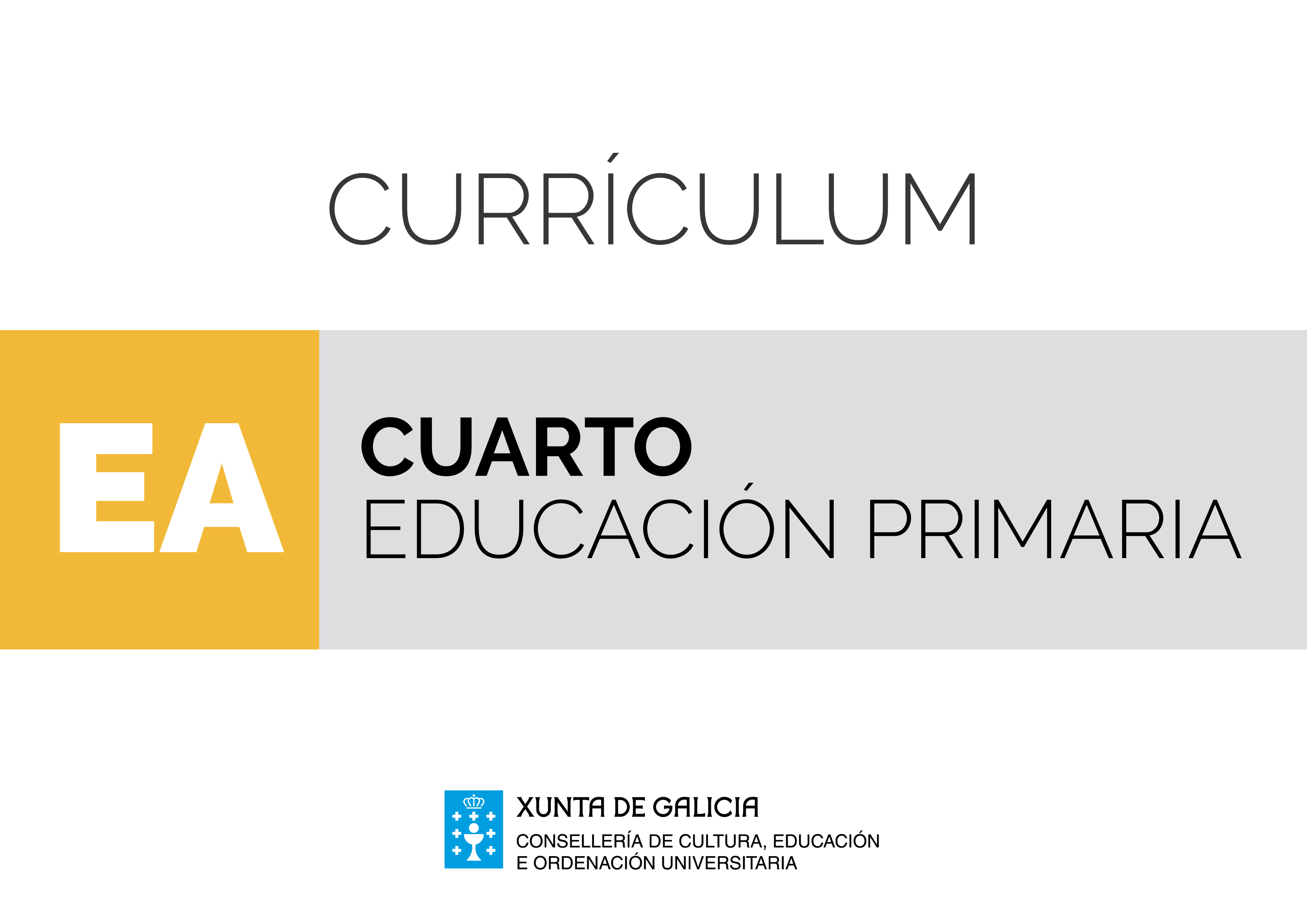 Disciplinas específicasÁrea de Educación ArtísticaÁ hora de abordar a Educación artística, que nesta etapa engloba a Educación musical e a Educación plástica, teremos en conta que as diferentes manifestacións artísticas teñen unha presenza constante no contorno e na vida das persoas formando parte de múltiples aspectos da súa socialización e da súa comunicación.A Educación artística é de especial importancia, xa que o tratamento da información visual e musical na vida cotiá xera e precisa capacidades de pensamento crítico. A educación artística posibilita o desenvolvemento da creatividade, da imaxinación, da autonomía, a percepción, a motricidade, a sensibilidade estética, a expresión persoal, a capacidade comunicativa e a socialización etc., e todas elas están relacionadas co obxectivo de axudar a filtrar os nosos encontros cos produtos visuais e musicais.Por outra banda, é de grande relevancia ensinar ao alumnado a interpretación e a análise crítica, para o facer consciente de que todas as formas de arte son expresión de ideas, sentimentos, crenzas e actitudes da persoa que, ademais de seren reveladoras da súa identidade, son un axente reconfigurador.Nesta etapa, a área artística sitúase nun lugar privilexiado para a transversalidade, para a conexión natural con outras áreas do currículo, colaborando nunha comprensión da realidade e nunha satisfacción maiores. Permite, ademais, achegarse á mirada das demais persoas, á diversidade de maneiras de experimentar o mundo, que se manifestaron e se manifestan nos produtos da cultura musical e visual.Xunto coa dimensión reflexiva darémoslle importancia tamén á produción de obras ou traballos por parte do alumnado, feito no que se centran algúns dos estándares deste currículo, xa que entendemos que o seu tratamento competencial só se pode desenvolver tendo como obxectivo que o alumnado sexa protagonista final dos produtos de aprendizaxe.Xa que logo, para desenvolver este currículo tivemos en conta a total integración nel da aprendizaxe por competencias, de xeito que o profesorado poida utilizar este documento como guía e base da adquisición de competencias do seu alumnado, obxectivo primordial deste enfoque.Para isto, é imprescindible que o proceso de ensino e aprendizaxe parta dunha planificación rigorosa, elixindo métodos didácticos que se axusten ao nivel inicial do alumno ou da alumna e ás súas condicións socioculturais. Estes métodos deben partir da perspectiva do persoal docente como orientador, promotor e facilitador do desenvolvemento competencial no alumnado, enfocándose á realización de tarefas ou situacións-problema, propostas cun obxectivo concreto, que o alumno ou a alumna deben resolver.Así mesmo, deben ter en conta a atención á diversidade e o respecto polos distintos ritmos e estilos de aprendizaxe, mediante prácticas de traballo individual e cooperativo.A aprendizaxe por competencias na que se basea o currículo require metodoloxías activas e contextualizadas, e proponse, por isto, introducir estratexias interactivas, proxectos colaborativos co uso das novas tecnoloxías e facendo fincapé na creación de produtos reais que teñan efecto na comunidade educativa.Faise necesaria unha implicación do profesorado na creación de materiais adecuados a estes modelos de aprendizaxe, así como un compromiso co desenvolvemento destas metodoloxías na aula, feito que leva consigo un importante nivel de coordinación de todos os membros da comunidade educativa -en particular as familias-, unha reflexión e a avaliación dos resultados, para definir melloras posteriores.Por último, para facilitar a concreción curricular tanto na área de Música como na de Educación plástica establécense tres bloques de contidos. Non obstante, deben entenderse como un conxunto e desenvolverse de forma global, tendo en conta as conexións internas tanto con respecto ao curso como ao longo da etapa.Educación plástica Bloque 1. Educación audiovisual. Está dedicado ao estudo da imaxe en todas as súas manifestacións, tanto visual como audiovisual. Neste bloque ten moita importancia a contribución que fan as tecnoloxías da información e da comunicación (TIC) ao mundo da imaxe.Bloque 2. Expresión artística. Este bloque recolle a exploración dos elementos propios da linguaxe plástica e visual, así como o tratamento dos materiais. Abrangue tamén as posibilidades para expresar o sentido e o percibido con creacións artísticas propias, despois da planificación.Bloque 3. Debuxo xeométrico. Atopamos aquí un desenvolvemento gráfico dos coñecementos adquiridos na área de matemáticas, no epígrafe de xeometría, polo que a competencia matemática e científico-tecnolóxica estará moi presente.Educación musicalBloque 1. A escoita. Procúrase que o alumnado tome conciencia dos sons que do seu ámbito, así como das posibilidades sonoras dos materiais e dos obxectos do seu contexto. Faise fincapé na audición activa de manifestacións musicais de distintas orixes e no respecto no proceso da audición.Bloque 2. A interpretación musical. O alumnado é protagonista absoluto neste bloque, cuxo obxectivo é a creación de produtos musicais de diferentes estilos, usando diversas técnicas compositivas e con finalidades distintas. Centrámonos tamén en que o alumnado valore o traballo colaborativo, o respecto cara ás demais persoas e a avaliación con intención de mellorar.Bloque 3. A música, o movemento e a danza. Este derradeiro bloque está destinado ao desenvolvemento da expresividade e a creatividade do alumnado desde o coñecemento e a práctica da danza. Comézase pola coordinación motriz e a conciencia do desprazamento no espazo, e chégase finalmente ao nivel de creación e expresión de sentimentos co movemento.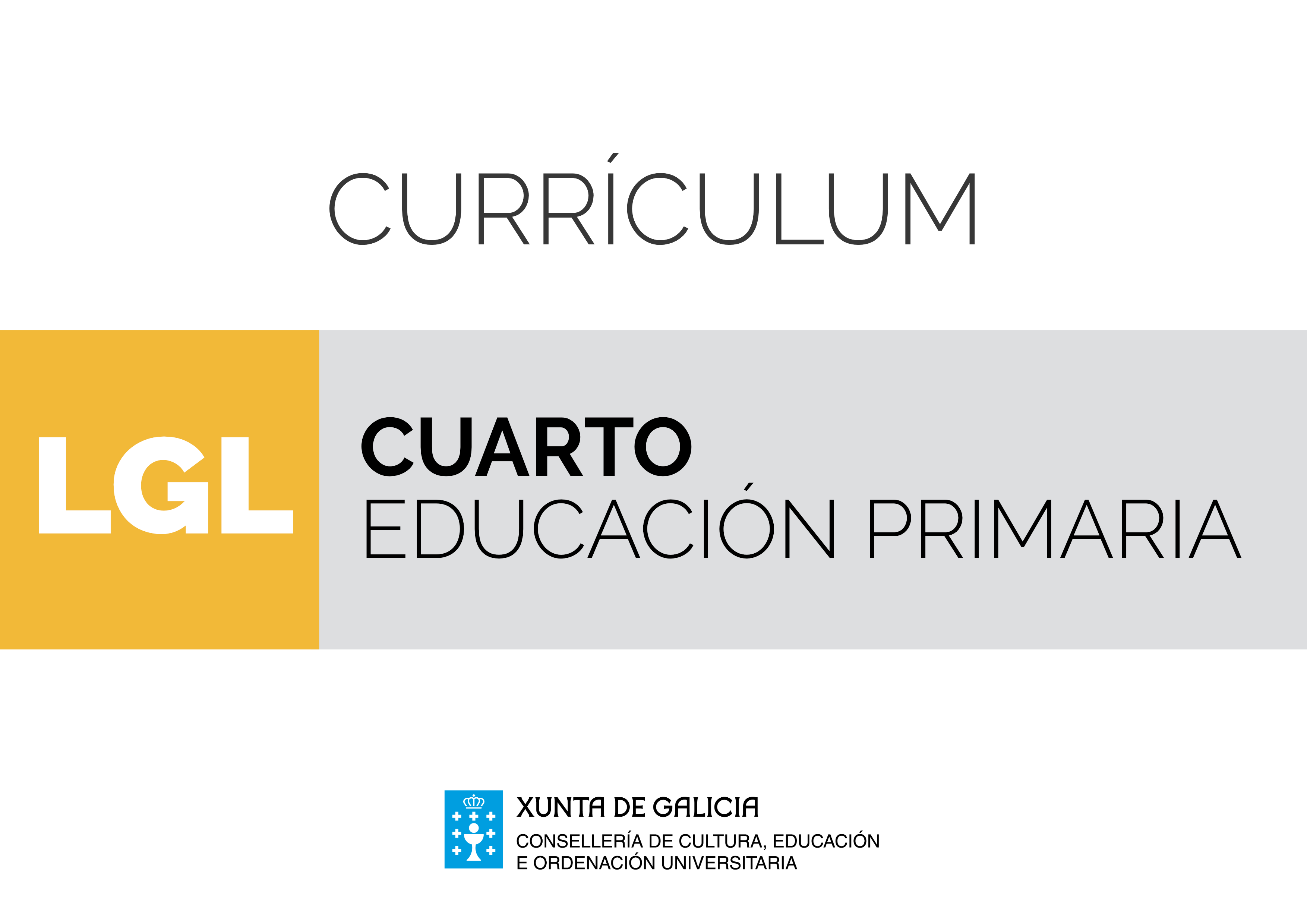 Disciplinas de libre configuración autonómicaÁrea de Lingua galega e literatura A lingua é un instrumento empregado constante e necesariamente na vida diaria tanto para entender como para producir mensaxes, nos intercambios comunicativos orais e escritos. Interactúase coa familia, coas amizades e con outras persoas (ámbito profesional) nas conversas diarias ou a través de cartas, correos electrónicos, mensaxes curtas, blogs... Polo tanto, ter unha alta competencia lingüística e comunicativa permite que as persoas desenvolvan unha vida normal, que poidan interactuar con aqueloutras que pertencen ao seu contorno e que están próximas e tamén coas que están moi lonxe.Ademais, a lingua está presente en calquera proceso de ensino-aprendizaxe. O alumnado emprega a lingua en calquera das súas clases no propio centro educativo, tanto para entender as instrucións e explicacións do profesorado e poder ser participe con el no proceso de descubrimento, como para poder xustificar e exemplificar a interiorización dos contidos. Non obstante, máis alá do ámbito escolar e familiar, na sociedade actual a competencia comunicativa e lingüística é fundamental para poder vivir satisfactoriamente. Se desde sempre o dominio lingüístico foi elemental para poder desenvolverse na maioría dos aspectos da vida, agora, na sociedade da información é, se cabe, moito maior esta necesidade. Na era de internet e da abundancia de medios de comunicación, os cidadáns e cidadás deben estar preparados para entender e elaborar calquera tipo de mensaxe: interactuar correctamente coa persoa que os atende en calquera negocio ou entidade pública, escoitar e procesar as noticias da televisión, ler un xornal, escribir un correo electrónico ou participar nun blog.Non se pode esquecer o valor que a literatura supón dentro do ensino desta área. A literatura é un produto de expresión artística que permite transmitir as necesidades e os pensamentos dunha persoa ou persoas nun determinado momento histórico. É, pois, unha disciplina moi relacionada coas Ciencias Sociais, a Música, a Arte... Pero, ademais, a literatura é un produto creado con palabras, coa lingua, coa fermosura e beleza dos elementos da linguaxe e, por iso, é enorme a vinculación entre ambas as disciplinas e xustifica que se dean a man no desenvolvemento desta área. Unido a calquera lingua minorizada hai que ter en conta intereses próximos á sociolingüísitica, como a valoración dese sistema de expresión e a súa literatura, os textos elaborados nese código como representantes dunha cultura, na que creceron os nosos antepasados e moitos de nós e que cómpre coidar e cultivar. Xa que logo, aprender lingua é tamén apropiarse dos significados culturais que esta transmite e dos modos en que as persoas do contorno entenden e interpretan a realidade.O currículo para a área de Lingua galega e literatura ten unha estrutura similar nos 6 cursos da educación primaria. Os contidos aparecen repartidos en bloques, o que non presupón que a actividade docente se deba corresponder a esta ordenación; ao contrario, débense producir múltiples conexións entre todos eles.O bloque 1, Comunicación Oral: falar e escoitar, recolle diversos aspectos da lingua oral. O uso oral é obxecto de observación e de análise para recoñecer as normas que rexen o intercambio comunicativo, para observar as estratexias que usan as persoas falantes para se comunicar satisfactoriamente, así como aquelas que empregan para comprender mensaxes orais ou para producilas.O bloque 2, Comunicación escrita: ler, recolle diversos aspectos da comprensión escrita. A lectura implicará dominar a descodificación do texto e achegarse a unha progresiva regulación de estratexias que permiten operar co significado do texto, establecendo relacións entre coñecementos previos e información nova. O alumnado debe ser quen de entender textos de diferente complexidade e xénero e extraer as ideas explícitas e implícitas no texto co fin de elaborar o seu propio pensamento crítico e creativo. Comprender un texto implica poñer en marcha unha serie de estratexias de lectura que deben practicarse na aula e proxectarse a todas as esferas da vida e a calquera tipo de lectura: ler para obter información, ler para aprender a propia lingua, ler por pracer. O bloque 3, Comunicación escrita: escribir, potencia o uso persoal, autónomo e creativo da lingua escrita. Este uso da lingua implica o coñecemento das posibilidades que ofrece o código desde o punto de vista do léxico, da ortografía, da estrutura do discurso e da dimensión estética. A produción escrita significará buscar para cada situación o tipo de texto, adecuando, planificando e redactando, atendendo a aspectos diversos e revisando a escrita final. Nesta etapa consolidaranse o dominio de técnicas gráficas, a relación son-grafía, as normas ortográficas convencionais e a disposición do texto. O ensino do proceso de escritura pretende conseguir que o alumnado tome conciencia deste proceso como un procedemento estruturado en tres partes: planificación, redacción a partir de borradores e redacción e revisión do texto definitivo. O bloque 4, Coñecemento da lingua, integra contidos relacionados co código e coa súa organización e responde á necesidade de reflexión sobre a propia lingua, coa finalidade de servir de base para o uso correcto da lingua, afastándose da pretensión de utilizar os coñecementos lingüísticos como fin en si mesmo. Os contidos estrutúranse arredor de catro eixes. O primeiro é a observación da palabra, o seu uso e os seus valores significativos e expresivos; o segundo aborda as relacións gramaticais que se establecen entre as palabras e os grupos de palabras dentro do texto; o terceiro afonda nos elementos que participan na confección dun discurso correcto; e o cuarto céntrase na valoración e coñecemento da lingua galega dentro do contexto plurilingüe. O bloque 5, Educación literaria, asume o obxectivo de facer dos alumnos e das alumnas lectores competentes, implicados nun proceso de formación lectora que continúe ao longo de toda a vida. Para acadar este obxectivo é necesario alternar a lectura, comprensión e interpretación de obras literarias próximas aos seus gustos persoais e á súa madurez cognitiva coa de textos literarios e obras completas que acheguen o coñecemento básico sobre algunhas obras representativas tradicionais e actuais da nosa literatura. Os tres primeiros bloques do currículo, a lingua oral e a escrita, desenvolveranse a través dun traballo sistemático que utilice unha ampla gama de situacións comunicativas, cotiás e funcionais. Na vida diaria da escola prodúcense moitas situacións de comunicación oral que se potenciarán e aproveitarán para acadar obxectivos de área; entre estas situacións están: as comunicacións para planificar; chegar a consenso; poñer en común; debater; tomar decisións sobre procesos que se van seguir; establecer responsabilidades; comunicar resultados; comparar; contrastar respostas, opinións e significados; xustificar e verbalizar estratexias; valorar tarefas; transmitir emocións e informacións; estruturar coñecemento; defender argumentos e puntos de vista; preguntar... A práctica destas situacións colaborará no labor da lingua como vehículo e instrumento para a aprendizaxe das distintas áreas do currículo. Con todo, para acadar unha correcta competencia en comunicación lingüística, as prácticas orais deben formar parte da actividade cotiá da aula en todas as áreas do currículo. O cuarto bloque, debe ser abordado na aula, de forma contextualizada, relacionado coa comprensión e produción de textos, froito da concepción do coñecemento da lingua como instrumento e non como fin en si mesmo. O quinto bloque pretende reforzar o bloque 2, engadindo o achegamento ao feito literario, para que o alumnado o recoñeza como vehículo de comunicación, fonte de coñecemento da nosa cultura e como recurso de gozo persoal. Do mesmo xeito, complementa o bloque 3, motivando outro tipo de produción escrita que atenda especialmente a creatividade do alumnado.O tratamento de todos estes contidos ten que ser abordado desde unha óptica competencial, valorando as relacións que cada un deles ten coas competencias clave, que aparecen especificadas, a partir dos estándares de aprendizaxe avaliables, neste currículo.A avaliación terá que ser coherente coa diversidade de contidos traballados e, polo tanto, ter en conta os contidos abordados nos 5 bloques en que se estrutura este currículo. Do mesmo xeito, deberá ser unha avaliación competencial, que teña en conta a relación que se establece no currículo entre os estándares de aprendizaxe detallados en cada bloque, coas competencias clave.Esta área de Lingua galega e literatura está estreitamente relacionada coa de lingua castelá e literatura. Ambas áreas teñen unha distribución de contidos similar en cada un dos cursos que conforman a educación primaria. Evidentemente, cada lingua ten as súas características propias, polo que requiren dun tratamento e traballo específico, pero hai determinados aspectos do currículo que, pola afinidade que presentan en ambas as áreas, precisan ser abordados de maneira parella. O profesorado implicado no proceso de ensino e aprendizaxe de lingua galega e literatura e de lingua castelá e literatura, en cada curso da educación primaria, deberá organizar o seu labor para evitar a repetición de contidos teóricos cun tratamento similar. Serán os contidos do bloque 4 os que requiren unha maior distribución entre as dúas áreas, pero algúns dos tres primeiros bloques, que teñen que ver coas características da tipoloxía textual, coas normas básicas de presentación de traballos ou o uso da puntuación, tampouco deben ser abordados en ambas as áreas desde un punto de vista teórico. Do mesmo xeito, é preciso que o profesorado se decante polo uso da mesma terminoloxía nas dúas linguas para non dificultar innecesariamente o proceso de ensino e aprendizaxe do alumnado. Todas estas medidas deberán ser contempladas na programación anual de cada área, para cada curso da educación primaria, onde tamén deberá mencionarse, se é preciso, a colaboración entre o profesorado para desenvolver determinadas actividades ou probas orais.Do mesmo xeito, no centro teñen presenza lingua(s) estranxeira(s) que tamén son abordadas na aula desde un enfoque comunicativo. Na busca dun tratamento integrado de linguas é preciso que, igual que acontece no caso das dúas linguas cooficiais, haxa unha coordinación entre o profesorado destas linguas e o de lingua estranxeira, para evitar a repetición de contidos teóricos, na liña dos que se mencionaron para as linguas ambientais, e se unifique a terminoloxía, sempre que sexa preciso. Ademais, non se pode esquecer que o achegamento do alumnado á lingua estranxeira se produce, na maior parte dos casos, partindo das linguas próximas, a materna e a(s) ambiental(is). Polo tanto, na programación de todas as áreas lingüísticas terán que terse en conta as iniciativas que promoven o tratamento integrado das linguas, así como a colaboración entre o profesorado antes detallada.En definitiva, o currículo desta área persegue como obxectivo último crear cidadáns e cidadás conscientes e interesados no desenvolvemento e na mellora da súa competencia comunicativa e capaces de interactuar satisfactoriamente en todos os ámbitos que forman e van formar parte da súa vida.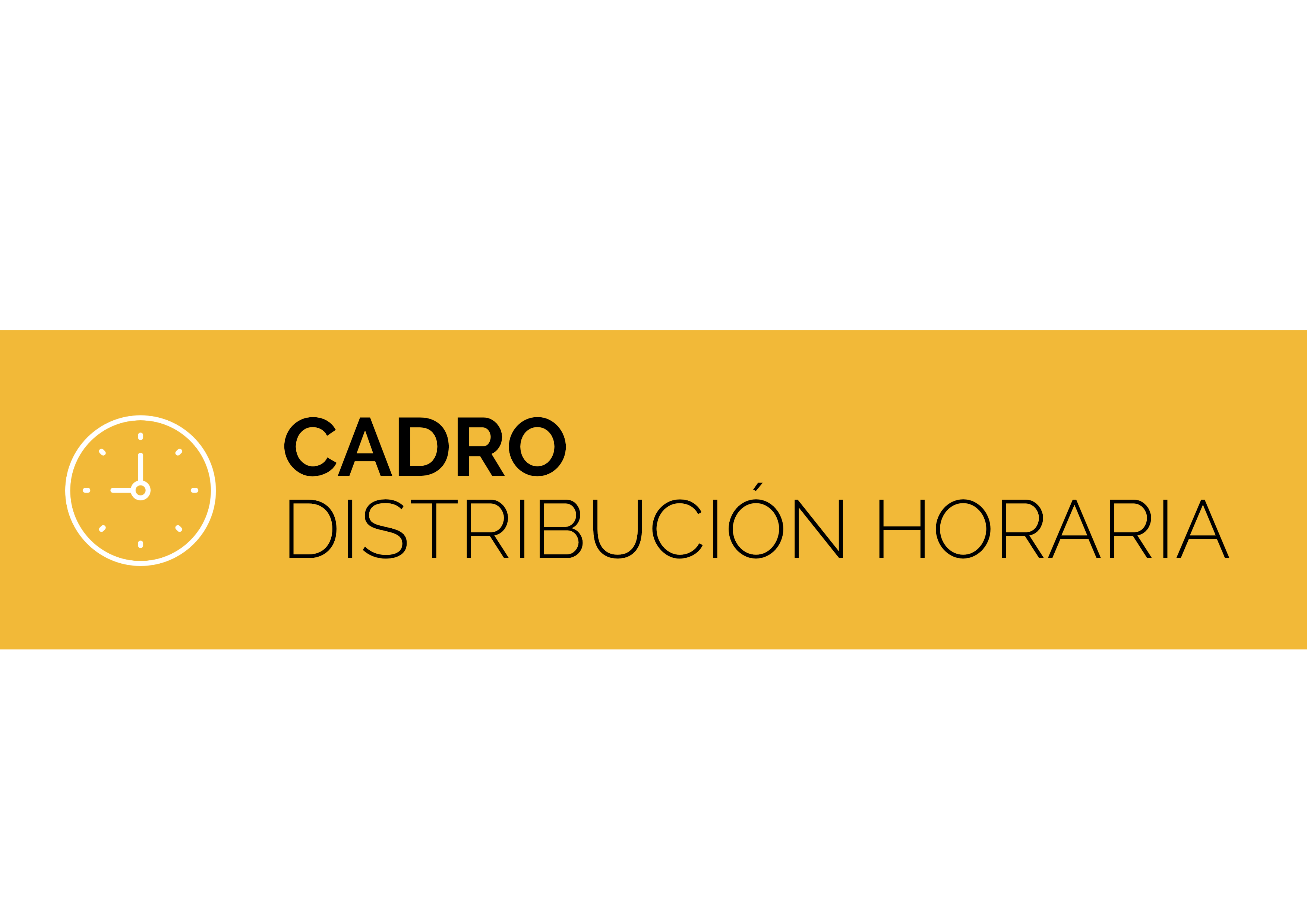 ÁREACIENCIAS DA NATUREZACIENCIAS DA NATUREZACURSOCUARTOObxectivosContidosCriterios de avaliaciónEstándares de aprendizaxeCompetencias claveBLOQUE 1. INICIACIÓN Á ACTIVIDADE CIENTÍFICABLOQUE 1. INICIACIÓN Á ACTIVIDADE CIENTÍFICABLOQUE 1. INICIACIÓN Á ACTIVIDADE CIENTÍFICABLOQUE 1. INICIACIÓN Á ACTIVIDADE CIENTÍFICABLOQUE 1. INICIACIÓN Á ACTIVIDADE CIENTÍFICAbeghi B1.1. Realización de proxectos, pequenas investigacións e presentación de resultados.B1.2. Interese por coidar a presentación dos traballos en soporte dixital ou papel.B1.3. Uso das TIC de xeito cada vez máis autónomo para a busca de información e para a súa comunicación, empregando a nivel básico o tratamento de textos (titulación, formato, arquivo e recuperación dun texto, cambios, substitucións e impresión). B1.4. Seguimento dunha secuencia dada para atopar unha información en internet e noutros soportes.B1.1. Realizar un proxecto para a obtención dun produto como resultado dun problema formulado, elaborar con autonomía documentación sobre o proceso e presentala en diferentes soportes. CNB1.1.1. Busca, selecciona e organiza a información importante, obtén conclusións e comunica o resultado de forma oral e escrita.CAACCLCMCCTCSIEEbeghi B1.1. Realización de proxectos, pequenas investigacións e presentación de resultados.B1.2. Interese por coidar a presentación dos traballos en soporte dixital ou papel.B1.3. Uso das TIC de xeito cada vez máis autónomo para a busca de información e para a súa comunicación, empregando a nivel básico o tratamento de textos (titulación, formato, arquivo e recuperación dun texto, cambios, substitucións e impresión). B1.4. Seguimento dunha secuencia dada para atopar unha información en internet e noutros soportes.B1.1. Realizar un proxecto para a obtención dun produto como resultado dun problema formulado, elaborar con autonomía documentación sobre o proceso e presentala en diferentes soportes. CNB1.1.2. Presenta os traballos, en soporte dixital ou papel, de maneira ordenada, clara e limpa. CCLCMCCTCDbeghi B1.1. Realización de proxectos, pequenas investigacións e presentación de resultados.B1.2. Interese por coidar a presentación dos traballos en soporte dixital ou papel.B1.3. Uso das TIC de xeito cada vez máis autónomo para a busca de información e para a súa comunicación, empregando a nivel básico o tratamento de textos (titulación, formato, arquivo e recuperación dun texto, cambios, substitucións e impresión). B1.4. Seguimento dunha secuencia dada para atopar unha información en internet e noutros soportes.B1.1. Realizar un proxecto para a obtención dun produto como resultado dun problema formulado, elaborar con autonomía documentación sobre o proceso e presentala en diferentes soportes. CNB1.1.3. Manifesta autonomía na planificación e execución de accións e tarefas e ten iniciativa na toma de decisións.CAACMCCTCSIEEbeghi B1.1. Realización de proxectos, pequenas investigacións e presentación de resultados.B1.2. Interese por coidar a presentación dos traballos en soporte dixital ou papel.B1.3. Uso das TIC de xeito cada vez máis autónomo para a busca de información e para a súa comunicación, empregando a nivel básico o tratamento de textos (titulación, formato, arquivo e recuperación dun texto, cambios, substitucións e impresión). B1.4. Seguimento dunha secuencia dada para atopar unha información en internet e noutros soportes.B1.1. Realizar un proxecto para a obtención dun produto como resultado dun problema formulado, elaborar con autonomía documentación sobre o proceso e presentala en diferentes soportes. CNB1.1.4. Consulta e utiliza documentos escritos, imaxes e gráficos.CAACMCCTCDbeghi B1.1. Realización de proxectos, pequenas investigacións e presentación de resultados.B1.2. Interese por coidar a presentación dos traballos en soporte dixital ou papel.B1.3. Uso das TIC de xeito cada vez máis autónomo para a busca de información e para a súa comunicación, empregando a nivel básico o tratamento de textos (titulación, formato, arquivo e recuperación dun texto, cambios, substitucións e impresión). B1.4. Seguimento dunha secuencia dada para atopar unha información en internet e noutros soportes.B1.1. Realizar un proxecto para a obtención dun produto como resultado dun problema formulado, elaborar con autonomía documentación sobre o proceso e presentala en diferentes soportes. CNB1.1.5. Reflexiona sobre o traballo realizado, saca conclusións sobre como traballa e aprende e elabora estratexias para seguir aprendendo.CAACMCCTbeghB1.5. Iniciación á actividade científica.B1.2. Establecer conxecturas de sucesos ou problemas que ocorren no seu contorno por medio da observación e obter unha información. CNB1.2.1. Establece conxecturas de sucesos ou problemas do seu contorno, empregando medios propios da observación para obter unha información.CAACMCCTCSIEEbeghB1.5. Iniciación á actividade científica.B1.2. Establecer conxecturas de sucesos ou problemas que ocorren no seu contorno por medio da observación e obter unha información. CNB1.2.2. Emprega axeitadamente o vocabulario que corresponde a cada un dos bloques de contidos. CMCCTCCLabckmB1.6. O traballo cooperativo. B1.7. Técnicas traballo. Recursos e técnicas de traballo individual. B1.8. Hábitos de traballo, esforzo e responsabilidade. B1.3. Traballar de forma cooperativa apreciando o coidado pola seguridade propia e a dos seus compañeiros/as, coidando as ferramentas e facendo un uso axeitado dos materiais.CNB1.3.1. Utiliza estratexias para traballar de forma individual e en equipo amosando habilidades para a resolución pacífica de conflitos. CAACMCCTCSCCSIEEBLOQUE 2. O SER HUMANO E A SAÚDEBLOQUE 2. O SER HUMANO E A SAÚDEBLOQUE 2. O SER HUMANO E A SAÚDEBLOQUE 2. O SER HUMANO E A SAÚDEBLOQUE 2. O SER HUMANO E A SAÚDEehkB2.1. O corpo humano e o seu funcionamento. B2.2. As funcións vitais. Importancia dos sentidos en relación co medio. Descrición do seu papel e formas para o seu coidado habitual. B2.3. Recoñecemento dos cambios físicos e persoais nas diferentes etapas da vida das persoas.B2.1. Coñecer a morfoloxía externa do propio corpo e os órganos máis importantes para o seu funcionamento.CNB2.1.1. Localiza os principais órganos vitais e entende a súa importancia no funcionamento do organismo. CMCCTehkB2.1. O corpo humano e o seu funcionamento. B2.2. As funcións vitais. Importancia dos sentidos en relación co medio. Descrición do seu papel e formas para o seu coidado habitual. B2.3. Recoñecemento dos cambios físicos e persoais nas diferentes etapas da vida das persoas.B2.1. Coñecer a morfoloxía externa do propio corpo e os órganos máis importantes para o seu funcionamento.CNB2.1.2. Recoñece a importancia dos sentidos para a relación co medio e as formas de coidalos. CMCCT CCLabcdhkmB2.4. Saúde e enfermidade. B2.5. Hábitos saudables: alimentación, hixiene, exercicio físico e descanso.B2.6. Actitude crítica ante prácticas e mensaxes que non favorecen o correcto desenvolvemento da saúde. B2.7. Factores que producen as enfermidades máis habituais: carie, obesidade, gripe, catarros...B2.8. Coñecemento de si mesmo/a e dos e das demais: emocións e sentimentos propios e alleos. Valoración das súas habilidades persoais.B2.9. A relación cos demais. Toma de decisións.B2.10. A igualdade entre homes e mulleres. B2.2 Identificar e explicar as consecuencias para a saúde e o desenvolvemento persoal de determinados hábitos de alimentación, hixiene, exercicio físico e descanso.CNB2.2.1. Identifica e adopta hábitos de hixiene, de descanso e de alimentación sa e diferencia prácticas e mensaxes que son contraproducentes para a saúde. CMCCTCSCabcdhkmB2.4. Saúde e enfermidade. B2.5. Hábitos saudables: alimentación, hixiene, exercicio físico e descanso.B2.6. Actitude crítica ante prácticas e mensaxes que non favorecen o correcto desenvolvemento da saúde. B2.7. Factores que producen as enfermidades máis habituais: carie, obesidade, gripe, catarros...B2.8. Coñecemento de si mesmo/a e dos e das demais: emocións e sentimentos propios e alleos. Valoración das súas habilidades persoais.B2.9. A relación cos demais. Toma de decisións.B2.10. A igualdade entre homes e mulleres. B2.2 Identificar e explicar as consecuencias para a saúde e o desenvolvemento persoal de determinados hábitos de alimentación, hixiene, exercicio físico e descanso.CNB2.2.2 Identifica e valora as súas habilidades persoais.CSCCSIEEabcdhkmB2.4. Saúde e enfermidade. B2.5. Hábitos saudables: alimentación, hixiene, exercicio físico e descanso.B2.6. Actitude crítica ante prácticas e mensaxes que non favorecen o correcto desenvolvemento da saúde. B2.7. Factores que producen as enfermidades máis habituais: carie, obesidade, gripe, catarros...B2.8. Coñecemento de si mesmo/a e dos e das demais: emocións e sentimentos propios e alleos. Valoración das súas habilidades persoais.B2.9. A relación cos demais. Toma de decisións.B2.10. A igualdade entre homes e mulleres. B2.2 Identificar e explicar as consecuencias para a saúde e o desenvolvemento persoal de determinados hábitos de alimentación, hixiene, exercicio físico e descanso.CNB2.2.3. Recoñece algúns factores que producen as enfermidades máis habituais (carie, catarros, gripe, obesidade) e aplica actuacións para á súa prevención. CMCCTabcdhkmB2.4. Saúde e enfermidade. B2.5. Hábitos saudables: alimentación, hixiene, exercicio físico e descanso.B2.6. Actitude crítica ante prácticas e mensaxes que non favorecen o correcto desenvolvemento da saúde. B2.7. Factores que producen as enfermidades máis habituais: carie, obesidade, gripe, catarros...B2.8. Coñecemento de si mesmo/a e dos e das demais: emocións e sentimentos propios e alleos. Valoración das súas habilidades persoais.B2.9. A relación cos demais. Toma de decisións.B2.10. A igualdade entre homes e mulleres. B2.2 Identificar e explicar as consecuencias para a saúde e o desenvolvemento persoal de determinados hábitos de alimentación, hixiene, exercicio físico e descanso.CNB2.2.4.  Planifica, de forma autónoma e creativa, actividades de ocio e tempo libre, individuais e en grupo.CAACSCehB2.11. Clasificación dos alimentos en función dos nutrientes principais. B2.12. Identificación de sistemas de conservación alimentaria. B2.13. Pirámide alimentaria.B2.14. Análise de dietas equilibradas.B2.3. Deseñar un menú equilibrado para a súa idade. CNB2.3.1. Clasifica e diferencia alimentos en función dos nutrientes principais.CMCCTehB2.11. Clasificación dos alimentos en función dos nutrientes principais. B2.12. Identificación de sistemas de conservación alimentaria. B2.13. Pirámide alimentaria.B2.14. Análise de dietas equilibradas.B2.3. Deseñar un menú equilibrado para a súa idade. CNB2.3.2. Identifica sistemas de conservación alimentaria.CMCCTehB2.11. Clasificación dos alimentos en función dos nutrientes principais. B2.12. Identificación de sistemas de conservación alimentaria. B2.13. Pirámide alimentaria.B2.14. Análise de dietas equilibradas.B2.3. Deseñar un menú equilibrado para a súa idade. CNB2.3.3. Analiza dietas e elabora un menú equilibrado na escola.CMCCTBLOQUE 3. OS SERES VIVOSBLOQUE 3. OS SERES VIVOSBLOQUE 3. OS SERES VIVOSBLOQUE 3. OS SERES VIVOSBLOQUE 3. OS SERES VIVOSbhelioB3.1. Diferenza entre seres vivos e inertes.B3.2. Identificación de animais e de plantas como seres vivos. B3.3. Identificación e clasificación de rochas a partir de características observables. B3.4. Clasificación de animais vertebrados e invertebrados a partir de características observables.B3.5 Clasificación das plantas (herbas, arbustos e árbores) a partir de características observables.B3.6 Utilización guiada de claves e de guías de animais e plantas para a clasificación e identificación dalgunhas especies existentes en Galicia. B3.7. Identificación de cambios observables que se producen nos seres no contorno.B3.8. Valoración da biodiversidade e interese pola súa conservación.B3.1. Identificar e clasificar, con criterios científicos, animais, plantas e rochas do seu contorno próximo, recoñecendo as súas características principais, buscando información en fontes variadas.CNB3.1.1. Observa, identifica e recoñece as características básicas e clasifica animais vertebrados e invertebrados do seu contorno, con criterio científico.CMCCTbhelioB3.1. Diferenza entre seres vivos e inertes.B3.2. Identificación de animais e de plantas como seres vivos. B3.3. Identificación e clasificación de rochas a partir de características observables. B3.4. Clasificación de animais vertebrados e invertebrados a partir de características observables.B3.5 Clasificación das plantas (herbas, arbustos e árbores) a partir de características observables.B3.6 Utilización guiada de claves e de guías de animais e plantas para a clasificación e identificación dalgunhas especies existentes en Galicia. B3.7. Identificación de cambios observables que se producen nos seres no contorno.B3.8. Valoración da biodiversidade e interese pola súa conservación.B3.1. Identificar e clasificar, con criterios científicos, animais, plantas e rochas do seu contorno próximo, recoñecendo as súas características principais, buscando información en fontes variadas.CNB3.1.2. Observa, identifica e recoñece as características básicas e clasifica plantas do seu contorno, con criterio científico. CMCCTbhelioB3.1. Diferenza entre seres vivos e inertes.B3.2. Identificación de animais e de plantas como seres vivos. B3.3. Identificación e clasificación de rochas a partir de características observables. B3.4. Clasificación de animais vertebrados e invertebrados a partir de características observables.B3.5 Clasificación das plantas (herbas, arbustos e árbores) a partir de características observables.B3.6 Utilización guiada de claves e de guías de animais e plantas para a clasificación e identificación dalgunhas especies existentes en Galicia. B3.7. Identificación de cambios observables que se producen nos seres no contorno.B3.8. Valoración da biodiversidade e interese pola súa conservación.B3.1. Identificar e clasificar, con criterios científicos, animais, plantas e rochas do seu contorno próximo, recoñecendo as súas características principais, buscando información en fontes variadas.CNB3.1.3. Utiliza claves e guías para a clasificación científica de animais e plantas.CMCCTCAAbhelioB3.1. Diferenza entre seres vivos e inertes.B3.2. Identificación de animais e de plantas como seres vivos. B3.3. Identificación e clasificación de rochas a partir de características observables. B3.4. Clasificación de animais vertebrados e invertebrados a partir de características observables.B3.5 Clasificación das plantas (herbas, arbustos e árbores) a partir de características observables.B3.6 Utilización guiada de claves e de guías de animais e plantas para a clasificación e identificación dalgunhas especies existentes en Galicia. B3.7. Identificación de cambios observables que se producen nos seres no contorno.B3.8. Valoración da biodiversidade e interese pola súa conservación.B3.1. Identificar e clasificar, con criterios científicos, animais, plantas e rochas do seu contorno próximo, recoñecendo as súas características principais, buscando información en fontes variadas.CNB3.1.4. Identifica hábitats de seres vivos e elabora un protocolo para respectar a biodiversidade.CMCCTCCLabcehijlmoB3.9. Planificación, observación e comparación das diversas maneiras en que os seres vivos realizan as funcións vitais utilizando instrumentos apropiados e medios audiovisuais e tecnolóxicos da maneira máis precisa e rigorosa posible. Comunicación dos resultados, empregando distintos soportes textuais.B3.2. Planificar, observar e comparar, empregando os instrumentos e o material necesarios e rexistrar de forma cooperativa, algún proceso asociado ao ciclo vital dun ser vivo contrastando os rexistros propios e os dos compañeiros con información doutras fontes. Comunicar de xeito oral e escrito os resultados, empregando soportes textuais variados.CNB3.2.1. Coñece e explica as funcións de relación, reprodución e alimentación.CMCCTabcehijlmoB3.9. Planificación, observación e comparación das diversas maneiras en que os seres vivos realizan as funcións vitais utilizando instrumentos apropiados e medios audiovisuais e tecnolóxicos da maneira máis precisa e rigorosa posible. Comunicación dos resultados, empregando distintos soportes textuais.B3.2. Planificar, observar e comparar, empregando os instrumentos e o material necesarios e rexistrar de forma cooperativa, algún proceso asociado ao ciclo vital dun ser vivo contrastando os rexistros propios e os dos compañeiros con información doutras fontes. Comunicar de xeito oral e escrito os resultados, empregando soportes textuais variados.CNB3.2.2. Planifica, observa, compara, rexistra e comunica, empregando soportes textuais variados, os resultados da observación do ciclo vital previamente planificado.CMCCTCCLCSIEECDBLOQUE 4. MATERIA E ENERXÍABLOQUE 4. MATERIA E ENERXÍABLOQUE 4. MATERIA E ENERXÍABLOQUE 4. MATERIA E ENERXÍABLOQUE 4. MATERIA E ENERXÍAabcehB4.1. O sol e a auga como fontes de enerxía. B4.2. Características e propiedades do aire e actuacións necesarias para evitar a súa contaminación.B4.3 Valoración da importancia da boa calidade da auga e do aire para a nosa saúde e o mantemento da vida. B4.4. Intervención da enerxía na vida cotiá. B4.5. Uso responsable dos recursos naturais do planeta. Aforro enerxético. B4.6. A produción de residuos, a contaminación e o impacto ambiental.B4.7. Desenvolvemento de actitudes individuais e colectivas fronte a determinados problemas mediombientais. B4.1. Identificar, a partir de exemplos da vida cotiá, usos dos recursos naturais e consecuencias do seu uso inadecuado facendo fincapé no aforro enerxético e no impacto medioambiental. CNB4.1.1. Identifica e coñece a intervención da enerxía nos cambios da vida cotiá. CMCCTCSC abcehB4.1. O sol e a auga como fontes de enerxía. B4.2. Características e propiedades do aire e actuacións necesarias para evitar a súa contaminación.B4.3 Valoración da importancia da boa calidade da auga e do aire para a nosa saúde e o mantemento da vida. B4.4. Intervención da enerxía na vida cotiá. B4.5. Uso responsable dos recursos naturais do planeta. Aforro enerxético. B4.6. A produción de residuos, a contaminación e o impacto ambiental.B4.7. Desenvolvemento de actitudes individuais e colectivas fronte a determinados problemas mediombientais. B4.1. Identificar, a partir de exemplos da vida cotiá, usos dos recursos naturais e consecuencias do seu uso inadecuado facendo fincapé no aforro enerxético e no impacto medioambiental. CNB4.1.2. Explica algunhas características e propiedades do aire e as actuacións necesarias para evitar a súa contaminación.CMCCTCCLCSC abcehB4.1. O sol e a auga como fontes de enerxía. B4.2. Características e propiedades do aire e actuacións necesarias para evitar a súa contaminación.B4.3 Valoración da importancia da boa calidade da auga e do aire para a nosa saúde e o mantemento da vida. B4.4. Intervención da enerxía na vida cotiá. B4.5. Uso responsable dos recursos naturais do planeta. Aforro enerxético. B4.6. A produción de residuos, a contaminación e o impacto ambiental.B4.7. Desenvolvemento de actitudes individuais e colectivas fronte a determinados problemas mediombientais. B4.1. Identificar, a partir de exemplos da vida cotiá, usos dos recursos naturais e consecuencias do seu uso inadecuado facendo fincapé no aforro enerxético e no impacto medioambiental. CNB4.1.3. Elabora protocolos para mellorar os problemas medioambientais da súa contorna.CMCCTCSCbeghB4.8. Realización de experiencias sinxelas sobre o comportamento dos corpos (lupas, espellos, auga e prismas) diante da luz. B4.9. Identificación de forzas coñecidas que fan que os obxectos se movan ou deformen.B4.2. Realizar experiencias sinxelas e pequenas investigacións para recoñecer os cambios de certos corpos diante da luz e os efectos de forzas coñecidas no movemento dos corpos.CNB4.2.1. Investiga e explica o comportamento de certos corpos diante da luz. CMCCTCCLbeghB4.8. Realización de experiencias sinxelas sobre o comportamento dos corpos (lupas, espellos, auga e prismas) diante da luz. B4.9. Identificación de forzas coñecidas que fan que os obxectos se movan ou deformen.B4.2. Realizar experiencias sinxelas e pequenas investigacións para recoñecer os cambios de certos corpos diante da luz e os efectos de forzas coñecidas no movemento dos corpos.CNB4.2.2. Identifica forzas coñecidas que fan que os obxectos se movan ou se deformen a través de experiencias ou pequenas investigacións.CMCCTbeghB4.10. Realización de experiencias con mesturas.B4.11. Identificación de compoñentes e preparación dunha mestura.B4.12. Procedementos de separación. B4.3. Realizar experiencias con mesturas sinxelas de substancias relacionadas coa vida doméstica e do contorno e achegar conclusións sobre os resultados. CNB4.3.1. Compara densidades de diferentes substancias de uso cotián con respecto á auga e presenta conclusións en diferentes soportes.CMCCTbeghB4.10. Realización de experiencias con mesturas.B4.11. Identificación de compoñentes e preparación dunha mestura.B4.12. Procedementos de separación. B4.3. Realizar experiencias con mesturas sinxelas de substancias relacionadas coa vida doméstica e do contorno e achegar conclusións sobre os resultados. CNB4.3.2. Identifica e prepara algunhas mesturas de uso doméstico.CMCCTbeghB4.10. Realización de experiencias con mesturas.B4.11. Identificación de compoñentes e preparación dunha mestura.B4.12. Procedementos de separación. B4.3. Realizar experiencias con mesturas sinxelas de substancias relacionadas coa vida doméstica e do contorno e achegar conclusións sobre os resultados. CNB4.3.3. Separa compoñentes dalgunhas mesturas de uso cotián presentando conclusións sobre os resultados.CMCCTBLOQUE 5. A TECNOLOXÍA, OBXECTOS E MÁQUINASBLOQUE 5. A TECNOLOXÍA, OBXECTOS E MÁQUINASBLOQUE 5. A TECNOLOXÍA, OBXECTOS E MÁQUINASBLOQUE 5. A TECNOLOXÍA, OBXECTOS E MÁQUINASBLOQUE 5. A TECNOLOXÍA, OBXECTOS E MÁQUINASabehB5.1. Identificación da enerxía que fai funcionar as máquinas de uso cotián e doméstico e algúns operadores mecánicos (eixe, roda, polea, plano inclinado, engrenaxe, freo, panca, manivela etc.).B5.2. Importancia da ciencia e da tecnoloxía para mellorar as condicións de vida e de traballo. B5.1. Manipular e observar o funcionamento de aparellos e máquinas sinxelas simples e das complexas máis habituais e o seu uso na vida cotián.CNB5.1.1. Manipula e identifica algunhas máquinas e aparellos sinxelos e habituais na vida cotiá, analizando o seu funcionamento. CMCCTCSCCSIEEabehB5.1. Identificación da enerxía que fai funcionar as máquinas de uso cotián e doméstico e algúns operadores mecánicos (eixe, roda, polea, plano inclinado, engrenaxe, freo, panca, manivela etc.).B5.2. Importancia da ciencia e da tecnoloxía para mellorar as condicións de vida e de traballo. B5.1. Manipular e observar o funcionamento de aparellos e máquinas sinxelas simples e das complexas máis habituais e o seu uso na vida cotián.CNB5.1.2. Coñece a enerxía que empregan as máquinas de uso habitual e explica a importancia da ciencia e a tecnoloxía na vida cotiá.CMCCTCCLabcdehjmB5.3. Planificación e realización dalgún obxecto ou máquina de construción sinxela.B5.4. Manexo de ferramentas, aparellos e máquinas de uso doméstico, superando estereotipos sexistas.B5.5 Prevención de riscos no emprego de máquinas de uso cotián.B5.2. Planificar e realizar a construción de forma cooperativa dalgún obxecto ou máquina sinxela para a resolución dun problema formulado e presentar os resultados en diferentes soportes.CNB5.2.1. Identifica e describe oficios en función dos materiais, das ferramentas e das máquinas que empregan. CMCCTCCLCSCabcdehjmB5.3. Planificación e realización dalgún obxecto ou máquina de construción sinxela.B5.4. Manexo de ferramentas, aparellos e máquinas de uso doméstico, superando estereotipos sexistas.B5.5 Prevención de riscos no emprego de máquinas de uso cotián.B5.2. Planificar e realizar a construción de forma cooperativa dalgún obxecto ou máquina sinxela para a resolución dun problema formulado e presentar os resultados en diferentes soportes.CNB5.2.2. Aplica os coñecementos ao deseño e á construción dalgún obxecto ou aparello sinxelo, empregando operacións matemáticas no cálculo previo, así como as tecnolóxicas: unir, cortar, pegar... CMCCTCAACCECCDCSIEEÁREACIENCIAS SOCIAIS CIENCIAS SOCIAIS CURSOCUARTOObxectivosContidosCriterios de avaliaciónEstándares de aprendizaxeCompetencias claveBLOQUE 1. CONTIDOS COMÚNSBLOQUE 1. CONTIDOS COMÚNSBLOQUE 1. CONTIDOS COMÚNSBLOQUE 1. CONTIDOS COMÚNSBLOQUE 1. CONTIDOS COMÚNSabdehiB1.1.Iniciación ao coñecemento científico, toma de conciencia das súas fases e a súa aplicación nas Ciencias sociais.Proposta de traballo que xurda dun problema, acontecemento ou inquedanza e que supoña un proceso de investigación e acción que garanta participación activa do alumnado e facilite o proceso de autorregulación de aprendizaxes.B1.2.Busca e selección de información empregando as TIC e outras fontes (directas e indirectas), organización, análise, documentación do proceso (mediante uso do cartafoles) e comunicación das conclusións.B1.3.Planificación e xestión de proxectos co fin de acadar obxectivos. Iniciativa emprendedora. B1.1.Realizar un traballo de investigación que supoña a busca, selección e organización de información sobre fenómenos previamente delimitados, a realización dun produto, a documentación do proceso e a comunicación do resultados. CSB1.1.1.Busca información (empregando as TIC e outras fontes directas e indirectas), selecciona a información relevante, a organiza, analiza, obtén conclusións sinxelas e as comunica oralmente e/ou por escrito.CAACDCMCCTCCLabdehiB1.1.Iniciación ao coñecemento científico, toma de conciencia das súas fases e a súa aplicación nas Ciencias sociais.Proposta de traballo que xurda dun problema, acontecemento ou inquedanza e que supoña un proceso de investigación e acción que garanta participación activa do alumnado e facilite o proceso de autorregulación de aprendizaxes.B1.2.Busca e selección de información empregando as TIC e outras fontes (directas e indirectas), organización, análise, documentación do proceso (mediante uso do cartafoles) e comunicación das conclusións.B1.3.Planificación e xestión de proxectos co fin de acadar obxectivos. Iniciativa emprendedora. B1.1.Realizar un traballo de investigación que supoña a busca, selección e organización de información sobre fenómenos previamente delimitados, a realización dun produto, a documentación do proceso e a comunicación do resultados. CSB1.1.2.Manifesta autonomía na planificación e execución de accións e tarefas, ten iniciativa na toma de decisións e asume responsabilidades.CSIEECAAabdehiB1.1.Iniciación ao coñecemento científico, toma de conciencia das súas fases e a súa aplicación nas Ciencias sociais.Proposta de traballo que xurda dun problema, acontecemento ou inquedanza e que supoña un proceso de investigación e acción que garanta participación activa do alumnado e facilite o proceso de autorregulación de aprendizaxes.B1.2.Busca e selección de información empregando as TIC e outras fontes (directas e indirectas), organización, análise, documentación do proceso (mediante uso do cartafoles) e comunicación das conclusións.B1.3.Planificación e xestión de proxectos co fin de acadar obxectivos. Iniciativa emprendedora. B1.1.Realizar un traballo de investigación que supoña a busca, selección e organización de información sobre fenómenos previamente delimitados, a realización dun produto, a documentación do proceso e a comunicación do resultados. CSB1.1.3.Realiza as tarefas encomendadas e presenta os traballos de maneira ordenada, clara e limpa. CAACCLCMCCTabcdB1.4.Emprego de técnicas de estudo individual e de estratexias de traballo cooperativo. Valoración do esforzo e coidado do material.B1.5.Participación activa e construtiva na vida social, uso das normas de convivenciaB1.6 A cooperación e o diálogo como valores democráticos e recursos básicos na resolución pacífica de conflitos.B1.2.Empregar estratexias de traballo cooperativo, adoitar un comportamento de respecto e tolerancia ante as diferentes ideas e achegas alleas nos diálogos e debates, valorando o esforzo e amosando actitudes de cooperación, participación e respecto cara aos demais.CSB1.2.1.Participa en actividades individuais e de grupo, e emprega estratexias de traballo cooperativo valorando o esforzo e o coidado do material. CSCCAAabcdB1.4.Emprego de técnicas de estudo individual e de estratexias de traballo cooperativo. Valoración do esforzo e coidado do material.B1.5.Participación activa e construtiva na vida social, uso das normas de convivenciaB1.6 A cooperación e o diálogo como valores democráticos e recursos básicos na resolución pacífica de conflitos.B1.2.Empregar estratexias de traballo cooperativo, adoitar un comportamento de respecto e tolerancia ante as diferentes ideas e achegas alleas nos diálogos e debates, valorando o esforzo e amosando actitudes de cooperación, participación e respecto cara aos demais.CSB1.2.2.Adoita un comportamento responsable, construtivo e solidario respectando diferentes ideas e achegas nos debates, recoñecendo a cooperación e o diálogo como principios básicos do funcionamento democrático.CSCCAAbehioB1.7.Utilización da terminoloxía propia da área. Elaboración dun glosario da área.B1.8.Fomento de Técnicas de animación á lectura de textos de divulgación das Ciencias sociais (de carácter social, xeográfico e histórico). A prensa escrita e dixital como fontes de información.B1.9.Utilización e lectura de diferentes linguaxes textuais e gráficos.B1.3.Coñecer e utilizar as palabras claves e conceptos necesarios para ser capaz de ler, escribir e falar sobre Ciencias sociais, así como comprender diferentes linguaxes recollidos en textos de carácter social, xeográfico ou histórico.CSB1 3.1.Emprega de maneira axeitada o vocabulario adquirido para ser capaz de ler, escribir e falar sobre Ciencias sociais.CCLCAACMCCTCSCbehioB1.7.Utilización da terminoloxía propia da área. Elaboración dun glosario da área.B1.8.Fomento de Técnicas de animación á lectura de textos de divulgación das Ciencias sociais (de carácter social, xeográfico e histórico). A prensa escrita e dixital como fontes de información.B1.9.Utilización e lectura de diferentes linguaxes textuais e gráficos.B1.3.Coñecer e utilizar as palabras claves e conceptos necesarios para ser capaz de ler, escribir e falar sobre Ciencias sociais, así como comprender diferentes linguaxes recollidos en textos de carácter social, xeográfico ou histórico.CCB1.3.2.Expón oralmente de forma clara e ordenada, contidos relacionados coa área, que manifestan a comprensión de textos orais e /ou escritos de carácter xeográfico, social e histórico.CCLCMCCTCSCCAAbehioB1.7.Utilización da terminoloxía propia da área. Elaboración dun glosario da área.B1.8.Fomento de Técnicas de animación á lectura de textos de divulgación das Ciencias sociais (de carácter social, xeográfico e histórico). A prensa escrita e dixital como fontes de información.B1.9.Utilización e lectura de diferentes linguaxes textuais e gráficos.B1.3.Coñecer e utilizar as palabras claves e conceptos necesarios para ser capaz de ler, escribir e falar sobre Ciencias sociais, así como comprender diferentes linguaxes recollidos en textos de carácter social, xeográfico ou histórico.CSB1.3.3.Analiza informacións relacionadas coa área e manexa imaxes, táboas, gráficos, esquemas, resumos e as tecnoloxías da información e a comunicación.CCLCDCMCCTCSCBLOQUE 2. O MUNDO QUE NOS RODEABLOQUE 2. O MUNDO QUE NOS RODEABLOQUE 2. O MUNDO QUE NOS RODEABLOQUE 2. O MUNDO QUE NOS RODEABLOQUE 2. O MUNDO QUE NOS RODEAheoB2.1.A litosfera: placas tectónicas. Os volcáns, os terremotos e as súas consecuencias.B2.1.Coñecer a formación da litosfera e a dinámica de placas tectónicas e analizar as súas influencias e consecuencias no medio que o rodea.CSB2.1..1 Coñece e define a formación da litosfera e a dinámica de placas tectónicas e as súas consecuencias.CMCCTCAA CCL hegiB2.2.Formas de representación da Terra: planos, mapas, planisferios e globos terráqueos. B2.3.Identificación dos polos, o eixe e os hemisferios.B2.2.Explicar e comparar as distintas formas de representar a superficie terrestre identificando os polos, o eixe e os hemisferios e analizar cal delas reflicte mellor a realidade á que representa.CSB2.2.1.Explica e compara as distintas formas de representación da Terra, planos, mapas, planisferios e globos terráqueos identificando polos, eixe e hemisferios.CMCCTCCLCAAhgiB2.4.Os paralelos e meridianos. As coordenadas xeográficas: latitude e lonxitude.B2.3. Identificar e manexar os conceptos de paralelos, meridianos e coordenadas xeográficas para localizar determinados puntos da Terra.CSB2.3.1. Localiza diferentes puntos da Terra empregando os paralelos e meridianos e as coordenadas xeográficas.CMCCTCAAhgeiB2.5.Planos, mapas e planisferios. Mapas físicos e políticos.B2.6.Escalas e signos convencionais dun mapa.B2.7.Orientación no espazo: Elaboración dun itinerario coa axuda de ferramentas dixitais.B2.4.Diferenciar correctamente entre planos, mapas, planisferios, mapas físicos e políticos, analizar e describir as características máis relevantes de cada un e interpretar a súa escala e signos convencionais básicos de cara a orientarse nun espazo determinado e á elaboración dun itinerario empregando as TIC.CSB2.4.1.Identifica e clasifica distintos tipos de mapas, define que é a escala nun mapa, o seu uso e emprega e interpreta os signos convencionais básicos que poden aparecer nel.CMCCTCAAhgiebB2.8.O tempo atmosférico.B2.9.Medición e predición meteorolóxica. Instrumentos de medida. Elaboración e comunicación dun parte meteorolóxico empregando as TIC (programa de radio, boletín meteorolóxico etc).B2.10.Gráficos sinxelos de temperaturas e precipitacións: os climogramas.B2.11.Os mapas do tempo. Símbolos convencionais.B2.5.Explicar que é o tempo atmosférico, coñecer os instrumentos de medida, o seu uso, realizar medicións e interpretacións de gráficos a través dos datos recollidos nunha estación meteorolóxica de cara a facer unha predición do tempo atmosférico para un período de tempo determinado e a comunicación deste empregando mapas do tempo.CSB2.5.1.Define tempo atmosférico, identifica os distintos instrumentos de medida que se utilizan para a recollida de datos atmosféricos clasificándoos segundo a función e información que proporcionan e fai medicións, interpretacións de datos e predicións do tempo atmosférico.CMCCTCCLCAAhgiebB2.8.O tempo atmosférico.B2.9.Medición e predición meteorolóxica. Instrumentos de medida. Elaboración e comunicación dun parte meteorolóxico empregando as TIC (programa de radio, boletín meteorolóxico etc).B2.10.Gráficos sinxelos de temperaturas e precipitacións: os climogramas.B2.11.Os mapas do tempo. Símbolos convencionais.B2.5.Explicar que é o tempo atmosférico, coñecer os instrumentos de medida, o seu uso, realizar medicións e interpretacións de gráficos a través dos datos recollidos nunha estación meteorolóxica de cara a facer unha predición do tempo atmosférico para un período de tempo determinado e a comunicación deste empregando mapas do tempo.CSB2.5.2.Describe unha estación meteorolóxica, explica a súa función e confecciona e interpreta gráficos sinxelos de temperaturas e precipitacións. CMCCTCCL CAACDhgiebB2.8.O tempo atmosférico.B2.9.Medición e predición meteorolóxica. Instrumentos de medida. Elaboración e comunicación dun parte meteorolóxico empregando as TIC (programa de radio, boletín meteorolóxico etc).B2.10.Gráficos sinxelos de temperaturas e precipitacións: os climogramas.B2.11.Os mapas do tempo. Símbolos convencionais.B2.5.Explicar que é o tempo atmosférico, coñecer os instrumentos de medida, o seu uso, realizar medicións e interpretacións de gráficos a través dos datos recollidos nunha estación meteorolóxica de cara a facer unha predición do tempo atmosférico para un período de tempo determinado e a comunicación deste empregando mapas do tempo.CSB2.5.3.Interpreta e elabora sinxelos mapas meteorolóxicos distinguindo os seus elementos principais.CMCCTabheoB2.12.A hidrosfera. Distribución das augas no planeta. Masas e cursos de auga. B2.13.Vertentes hidrográficas. B2.14.Os tramos dun río.B2.6.Explicar a hidrosfera, identificar e nomear masas e cursos de auga, diferenciando augas superficiais e augas subterráneas, cuncas e vertentes hidrográficas e analizar as partes as partes dun río do medio próximo.CSB2.6.1.Define hidrosfera, e identifica e nomea as grandes masas e cursos de auga, explicando como se forman as augas subterráneas, como afloran e como se accede a elas.CMCCTCCLCSCabheoB2.12.A hidrosfera. Distribución das augas no planeta. Masas e cursos de auga. B2.13.Vertentes hidrográficas. B2.14.Os tramos dun río.B2.6.Explicar a hidrosfera, identificar e nomear masas e cursos de auga, diferenciando augas superficiais e augas subterráneas, cuncas e vertentes hidrográficas e analizar as partes as partes dun río do medio próximo.CSB2.6.2.Diferencia cuncas e vertentes hidrográficas.CMCCTCCLabheoB2.12.A hidrosfera. Distribución das augas no planeta. Masas e cursos de auga. B2.13.Vertentes hidrográficas. B2.14.Os tramos dun río.B2.6.Explicar a hidrosfera, identificar e nomear masas e cursos de auga, diferenciando augas superficiais e augas subterráneas, cuncas e vertentes hidrográficas e analizar as partes as partes dun río do medio próximo.CSB2.6.3.Identifica e nomea os tramos dun río e as características de cada un deles. CMCCTCCLCAAehoB2.15.A litosfera: características e tipos de rochas. B2.16.Rochas e minerais: propiedades, usos e utilidades.B2.7.Adquirir o concepto de litosfera, coñecer algúns tipos de rochas e a súa composición identificando distintos minerais e algunha das súas propiedades e usos. Facer especial fincapé nos que son propios de GaliciaCSB2.7.1.Observa, identifica e explica a composición das rochas nomeando algúns dos seus tipos.CMCCTCCLehoB2.15.A litosfera: características e tipos de rochas. B2.16.Rochas e minerais: propiedades, usos e utilidades.B2.7.Adquirir o concepto de litosfera, coñecer algúns tipos de rochas e a súa composición identificando distintos minerais e algunha das súas propiedades e usos. Facer especial fincapé nos que son propios de GaliciaCSB2.7.2.Identifica e explica as diferenzas entre rochas e minerais, describe os seus usos e utilidades clasificando algúns minerais segundo as súas propiedades.CMCCTCCLehioB2.17.A diversidade xeográfica das paisaxes de Galicia: relevo e hidrografía. Utilización de sistemas de información xeográfica.B2.8.Describir as características do relevo de Galicia e a súa rede hidrográfica, localizándoos nun mapa.CSB2.8.1.Localiza nun mapa as principais unidades de relevo en Galicia e as súas vertentes hidrográficas.CSCCAAehioB2.17.A diversidade xeográfica das paisaxes de Galicia: relevo e hidrografía. Utilización de sistemas de información xeográfica.B2.8.Describir as características do relevo de Galicia e a súa rede hidrográfica, localizándoos nun mapa.CSB2. 8.2 Sitúa nun mapa os mares, océanos e os grandes ríos de Galicia.CSCCAAabhB2.18.A intervención humana no medio. B2.19.A contaminación e o cambio climático.B2.20.Desenvolvemento sostible e consumo responsable. Elaboración dunha campaña de concienciación no centro educativo.B2.9.Explicar a importancia da intervención humana no medio e favorecer o desenvolvemento sostible a través da realización dunha campaña de concienciación no centro educativo.CSB2.9.1.Explica a importancia do coidado do medio, así como as consecuencias da acción humana neste.CSCCCLabhB2.18.A intervención humana no medio. B2.19.A contaminación e o cambio climático.B2.20.Desenvolvemento sostible e consumo responsable. Elaboración dunha campaña de concienciación no centro educativo.B2.9.Explicar a importancia da intervención humana no medio e favorecer o desenvolvemento sostible a través da realización dunha campaña de concienciación no centro educativo.CSB2.9.2. Propón algunhas medidas para o desenvolvemento sostible e o consumo responsable.CSCCCLBLOQUE 3. VIVIR EN SOCIEDADE BLOQUE 3. VIVIR EN SOCIEDADE BLOQUE 3. VIVIR EN SOCIEDADE BLOQUE 3. VIVIR EN SOCIEDADE BLOQUE 3. VIVIR EN SOCIEDADE adhB3.1.A Constitución de 1978.B3.2.Dereitos e deberes dos cidadáns e cidadás.B3.1.Analizar a importancia que teñen os dereitos, deberes e liberdades recollidos na Constitución para o exercicio dunha cidadanía activa e unha convivencia pacífica.CSB3.1.1.Identifica, respecta e valora os principios democráticos máis importantes establecidos na Constitución para o exercicio da cidadanía activa e convivencia pacífica.CSCCCLadhoB3.3.Forma de goberno: a monarquía parlamentaria.B3.4.As principais institucións políticas e as súas funcións. Elaboración de organigramas sinxelos.B3.2.Identificar as principais institucións políticas de Galicia e do Estado español que se derivan da Constitución, así como as súas funcións.CSB3.2.1.Identifica as principais institucións de Galicia e do Estado español e describe as súas funcións.CSCCCLadhoB3.3.Forma de goberno: a monarquía parlamentaria.B3.4.As principais institucións políticas e as súas funcións. Elaboración de organigramas sinxelos.B3.2.Identificar as principais institucións políticas de Galicia e do Estado español que se derivan da Constitución, así como as súas funcións.CSB3.2.2.Identifica a división de poderes do Estado e cales son as atribucións recollidas na Constitución para cada un deles.CCLCSCadhoB3.5.A organización social, política e territorial: o Estado español e as Comunidades Autónomas.B3.6.Estruturas de goberno básicas: o concello.B3.3.Coñecer a organización territorial do Estado español e os seus órganos de goberno básicosCSB3 3.1 Explica a organización territorial de España, nomea as estruturas básicas de goberno e localiza en mapas políticos as distintas comunidades autónomas que forman España.CCLCSCadhB3.7. Manifestacións culturais e lingüísticas de España.B3.4.Valorar a diversidade cultural, social, política e lingüística do Estado español respectando as diferenzas.CSB3.4.1.Recoñece, partindo da realidade do estado español, a diversidade cultural, social, política e lingüística nun mesmo territorio como fonte de enriquecemento cultural.CSCCCLdghioB3.8.Demografía e poboación.B3.9.Conceptos demográficos: básicos e a súa representación. Representacións gráficas dalgúns datos demográficos de Galicia obtidos en fontes estatísticas: IGE.B3.5.Comprender e interpreta os principais conceptos demográficos e calculalos a partires dos datos de poboación. CSB3.5.1.Define demografía e comprende os principais conceptos demográficos.CCLCSCdghioB3.8.Demografía e poboación.B3.9.Conceptos demográficos: básicos e a súa representación. Representacións gráficas dalgúns datos demográficos de Galicia obtidos en fontes estatísticas: IGE.B3.5.Comprender e interpreta os principais conceptos demográficos e calculalos a partires dos datos de poboación. CSB3.5.2.Elabora gráficos sinxelos a partires de datos demográficos de obtidos en diversas fontes de información.CMCCTCAAahnB3.10.Educación viaria. Adquisición de coñecementos que contribúan a consolidar condutas e hábitos viarios correctos.B3.6. Coñecer e respectar as normas de circulación e fomentar a seguridade viaria en todos os seus aspectos.CSB3 6.1.Explica normas básicas de circulación e as consecuencias derivadas do descoñecemento ou incumprimento destas.CSCCCLahnB3.10.Educación viaria. Adquisición de coñecementos que contribúan a consolidar condutas e hábitos viarios correctos.B3.6. Coñecer e respectar as normas de circulación e fomentar a seguridade viaria en todos os seus aspectos.CSB3 6.2.Coñece o significado dalgunhas sinais de tráfico, recoñece a importancia de respectalas e as utiliza tanto como peón ou peoa e como persoa usuaria de medios de transporte (abrocharse o cinto, non molestar a persoa condutora...)CSCCCLBLOQUE 4. AS PEGADAS DO TEMPOBLOQUE 4. AS PEGADAS DO TEMPOBLOQUE 4. AS PEGADAS DO TEMPOBLOQUE 4. AS PEGADAS DO TEMPOBLOQUE 4. AS PEGADAS DO TEMPObghB4.1.O tempo histórico. A Prehistoria e a Idade Antiga: duración e datación dos feitos históricos significativos que as acoutan. Proxecto de traballo colaborativo sobre as formas de vida que caracterizan a Prehistoria.B4.1.Explicar as características de cada tempo histórico estudado e certos acontecementos desas épocas que determinaron cambios fundamentais no rumbo da historia. CSB4.1.1.Define o concepto de prehistoria e historia, asociándoa as distintas idades aos feitos que marcan o seu inicio e final. CSCCMCCTCCLbghB4.1.O tempo histórico. A Prehistoria e a Idade Antiga: duración e datación dos feitos históricos significativos que as acoutan. Proxecto de traballo colaborativo sobre as formas de vida que caracterizan a Prehistoria.B4.1.Explicar as características de cada tempo histórico estudado e certos acontecementos desas épocas que determinaron cambios fundamentais no rumbo da historia. CSB4.1.2.Explica e valora a importancia da escritura, a agricultura e a gandería, como descubrimentos que cambiaron profundamente as sociedades humanas.CSCCCECCCLbhiB4.2.As fontes históricas: a importancia das fontes arqueolóxicas e materiais. A escritura.B4.2.Coñecer a importancia das fontes históricas para o estudo da historia.CSB4.2.1.Recoñece a importancia dos restos arqueolóxicos e materiais que produce unha sociedade como fontes para coñecer o noso pasado, con especial relevancia da escritura.CSCCMCCTCAAghiB4.3.Técnicas para localizar no tempo e no espazo feitos do pasado: os mapas históricos e as liñas do tempo.B4.3.Utiliza as nocións básicas de sucesión, duración e simultaneidade para ordenar temporalmente algúns feitos históricos e outros feitos relevantes.CSB4.3.1.Recoñece o século como unidade de medida do tempo histórico e localiza feitos situándoos como sucesivos a.C o d.CCMCCTCSCghiB4.3.Técnicas para localizar no tempo e no espazo feitos do pasado: os mapas históricos e as liñas do tempo.B4.3.Utiliza as nocións básicas de sucesión, duración e simultaneidade para ordenar temporalmente algúns feitos históricos e outros feitos relevantes.CSB4.3.2.Usa diferentes técnicas para localizar no tempo e no espazo feitos do pasado, percibindo a duración, a simultaneidade e as relacións entre os acontecementos. CSCCMCCTCAAbdhoB4.4.A península ibérica na Prehistoria.B4.5.A península ibérica na Idade Antiga.B4.6.A Prehistoria e Idade Antiga en Galicia. Os principais xacementos arqueolóxicos de Galicia.B4.4.Identificar e localizar no tempo os procesos e acontecementos históricos e culturais máis relevantes da historia de España para adquirir unha perspectiva global da súa evolución e coñecer os principais xacementos arqueolóxicos de Galicia.CSB4.4.1.Sitúa nunha liña do tempo os feitos fundamentais da prehistoria e historia de España e describe as principais características de cada unha delas.CMCCTCSCCCECCCLbdhoB4.4.A península ibérica na Prehistoria.B4.5.A península ibérica na Idade Antiga.B4.6.A Prehistoria e Idade Antiga en Galicia. Os principais xacementos arqueolóxicos de Galicia.B4.4.Identificar e localizar no tempo os procesos e acontecementos históricos e culturais máis relevantes da historia de España para adquirir unha perspectiva global da súa evolución e coñecer os principais xacementos arqueolóxicos de Galicia.CSB4.4.2.Explica aspectos relacionados coa forma de vida, organización social e cultura das distintas épocas históricas estudadas. CCECCSCCCLbdhoB4.4.A península ibérica na Prehistoria.B4.5.A península ibérica na Idade Antiga.B4.6.A Prehistoria e Idade Antiga en Galicia. Os principais xacementos arqueolóxicos de Galicia.B4.4.Identificar e localizar no tempo os procesos e acontecementos históricos e culturais máis relevantes da historia de España para adquirir unha perspectiva global da súa evolución e coñecer os principais xacementos arqueolóxicos de Galicia.CSB4.4.3.Explica a diferenza dos dous períodos nos que se divide a Prehistoria e describe as características básicas das formas de vida nestas dúas épocas.CSCCCECCCLbdhoB4.4.A península ibérica na Prehistoria.B4.5.A península ibérica na Idade Antiga.B4.6.A Prehistoria e Idade Antiga en Galicia. Os principais xacementos arqueolóxicos de Galicia.B4.4.Identificar e localizar no tempo os procesos e acontecementos históricos e culturais máis relevantes da historia de España para adquirir unha perspectiva global da súa evolución e coñecer os principais xacementos arqueolóxicos de Galicia.CSB4.4.4.Data a Idade Antiga e describe as características básicas da vida naquel tempo, en especial as referidas á romanización.CMCCTCSCCCECdhoB4.7.Noso patrimonio histórico e cultural.B4.5.Desenvolver a curiosidade por coñecer as formas da vida humana no pasado, valorando a importancia que teñen os restos para o coñecemento e estudo da historia e como patrimonio cultural que hai que coidar e legar.CSB4.5.1.Identifica, valora e respecta o patrimonio natural, histórico, cultural e artístico e asume as responsabilidades que supón a súa conservación e mellora.CSCCCECdhoB4.8.Museos, sitios e monumentos históricos como espazos de aprendizaxe e gozo. Planificación conxunta e visita a un museo próximo.B4.6.Valorar a importancia dos museos, sitios e monumentos históricos como espazos onde se ensina e aprende, amosando unha actitude de respecto á súa contorna e á súa cultura, apreciando a herdanza cultural.CSB4.6.1.Respecta e asume o comportamento que debe cumprirse cando visita un museo ou un edificio antigo.CSCCCECehB5.9. A ciencia: presente e futuro da sociedade. B5.10. Beneficios e riscos das tecnoloxías e produtos.B5.11. Importantes descubrimentos e inventos.B5.4. Coñecer os principais avances da ciencia e da tecnoloxía.Identificar os beneficios e riscos. CNB5.4.2. Coñece e explica algúns dos avances da ciencia no fogar e na vida cotiá, na medicina, na cultura e no lecer, na arte, na música, no cine e no deporte e nas tecnoloxías da información e a comunicación.CMCCT CCLCSCCCECÁREALINGUA CASTELÁ E LITERATURALINGUA CASTELÁ E LITERATURACURSOCUARTOObxectivosContidosCriterios de avaliaciónEstándares de aprendizaxeCompetencias claveBLOQUE 1. COMUNICACIÓN ORAL. FALAR E ESCOITARBLOQUE 1. COMUNICACIÓN ORAL. FALAR E ESCOITARBLOQUE 1. COMUNICACIÓN ORAL. FALAR E ESCOITARBLOQUE 1. COMUNICACIÓN ORAL. FALAR E ESCOITARBLOQUE 1. COMUNICACIÓN ORAL. FALAR E ESCOITARaceB1.1. Estratexias e normas para o intercambio comunicativo: participación; exposición clara; escoita; respecto á quenda de palabra; entoación adecuada; respecto polos sentimentos, experiencias, ideas, opinións e coñecementos dos e das demais. B1.1. Participar en situacións de comunicación, dirixidas ou espontáneas, respectando as normas da comunicación: quenda de palabra, escoitar.LCB1.1.1. Expresa ideas, pensamentos, opinións, sentimentos con certa claridade.CCLCAACSCaceB1.1. Estratexias e normas para o intercambio comunicativo: participación; exposición clara; escoita; respecto á quenda de palabra; entoación adecuada; respecto polos sentimentos, experiencias, ideas, opinións e coñecementos dos e das demais. B1.1. Participar en situacións de comunicación, dirixidas ou espontáneas, respectando as normas da comunicación: quenda de palabra, escoitar.LCB1.1.2. Aplica as normas sociocomunicativas: escoita atenta, espera de quendas, participación respectuosa. CCLCAACSCeB1.2. Comprensión e expresión de mensaxes verbais e non verbais. B1.2. Recoñece a información verbal e non verbal dos discursos orais e integrala nas producións propias.LCB1.2.1. Integra recursos verbais e non verbais para comunicarse nas interaccións orais, dándolle valor complementario a estes.CCLeB1.2. Comprensión e expresión de mensaxes verbais e non verbais. B1.2. Recoñece a información verbal e non verbal dos discursos orais e integrala nas producións propias.LCB1.2.2. Exprésase cunha pronunciación e unha dicción correctas: articulación, ritmo, entoación.CCLabeB1.3. Participación en situación de comunicación, espontáneas e dirixidas, utilizando un discurso ordenado e coherente.B1.3. Expresarse con coherencia básica de forma oral para satisfacer necesidades de comunicación en diferentes situacións.LCB1.3.1. Participa activamente e con coherencia na secuencia das súas ideas en diversas situación de comunicación:- diálogos-exposicións orais segundo modelo e guiadas, con axuda, cando cumpra, das tecnoloxías da información e comunicación.CCLCDCAACSCCSIEEabeB1.3. Participación en situación de comunicación, espontáneas e dirixidas, utilizando un discurso ordenado e coherente.B1.3. Expresarse con coherencia básica de forma oral para satisfacer necesidades de comunicación en diferentes situacións.LCB1.3.2. Participa activamente nas tarefas de aula, cooperando en situación de aprendizaxe compartida.CCLCAACSCCSIEEeB1.4. Dedución das palabras polo contexto. Interese pola ampliación do vocabulario. Creación de redes semánticas sinxelas.B1.4. Facer hipóteses sobre o significado de palabras sinxelas a partir do seu contexto de uso.LCB1.4.1. Utiliza o vocabulario axeitado a súa idade para expresarse con progresiva precisión nos diferentes contextos de comunicación.CCLeB1.4. Dedución das palabras polo contexto. Interese pola ampliación do vocabulario. Creación de redes semánticas sinxelas.B1.4. Facer hipóteses sobre o significado de palabras sinxelas a partir do seu contexto de uso.LCB1.4 2. Diferencia polo contexto o significado de correspondencias fonema-grafía idénticas en textos significativos. CCLbeB1.5. Comprensión global e específica de textos orais de diversa tipoloxía atendendo á forma da mensaxe (descritivos, narrativos, dialogados, expositivos) e a súa intención comunicativa (informativos, literarios e prescritivos)B1.5. Recoñecer o tema e as ideas principais dos textos orais sinxelos.LCB1.5.1. Comprende de forma global a información xeral de textos orais de uso habitual,do ámbito escolar e social, identifica o tema e selecciona as ideas principais.CCLCAAbeB1.5. Comprensión global e específica de textos orais de diversa tipoloxía atendendo á forma da mensaxe (descritivos, narrativos, dialogados, expositivos) e a súa intención comunicativa (informativos, literarios e prescritivos)B1.5. Recoñecer o tema e as ideas principais dos textos orais sinxelos.LCB1.5.2. Recoñece a tipoloxía de textos orais sinxelos de diversa tipoloxía atendendo á forma da mensaxe (descritivos, narrativos, dialogados, expositivos) e a súa intención comunicativa (informativos, literarios e prescritivos).CCLCAAbeB1.5. Comprensión global e específica de textos orais de diversa tipoloxía atendendo á forma da mensaxe (descritivos, narrativos, dialogados, expositivos) e a súa intención comunicativa (informativos, literarios e prescritivos)B1.5. Recoñecer o tema e as ideas principais dos textos orais sinxelos.LCB1.5.3. Responde preguntas correspondentes á comprensión literal.CCLbeB1.5. Comprensión global e específica de textos orais de diversa tipoloxía atendendo á forma da mensaxe (descritivos, narrativos, dialogados, expositivos) e a súa intención comunicativa (informativos, literarios e prescritivos)B1.5. Recoñecer o tema e as ideas principais dos textos orais sinxelos.LCB1.5.4. Utiliza a información recollida para levar a cabo diversas actividades en situación de aprendizaxe individual ou colectiva.CCLCAACSCCSIEEbeB1.6. Reprodución de textos adecuados ao nivel que estimulen o seu interese.B1.6. Reproducir textos axeitados á súa idade, os seus gustos e intereses, utilizando con creatividade as distintas estratexias de comunicación oral.LCB1.6.1. Reproduce de memoria breves textos literarios ou non literarios axeitados aos seus gustos e intereses.CCLCAACCECbeB1.7. Produción de textos orais de diversa tipoloxía segundo o seu formato e intención comunicativa. B1.7. Producir textos orais breves e sinxelos dos xéneros máis habituais imitando modelos e adecuados ao seu nivel LCB1.7.1. Elabora, imitando modelos, textos orais breves e sinxelos atendendo á forma da mensaxe (descritivos, narrativos, dialogados, expositivos) e a súa intención comunicativa (informativos, literarios e prescritivos).CCLCAACSIEEbeB1.7. Produción de textos orais de diversa tipoloxía segundo o seu formato e intención comunicativa. B1.7. Producir textos orais breves e sinxelos dos xéneros máis habituais imitando modelos e adecuados ao seu nivelLCB1.7.2. Organiza o discurso axeitándose aos diferentes modos discursivos (narrar, expoñer, describir e dialogar) CCLCAACSIEEabeB1.8. Estratexias para utilizar a linguaxe oral como instrumento de comunicación e aprendizaxe: escoitar, recoller datos, preguntar B1.8. Utilizar de xeito efectivo a linguaxe oral: escoitar con atención, recoller datos, preguntar e repreguntar.LCB1.8.1. Emprega de xeito efectivo a linguaxe oral para comunicarse e aprender: escoita, recollida de datos, pregunta e repregunta.CCLCAACSCCSIEEbdeB1.8. Estratexias para utilizar a linguaxe oral como instrumento de comunicación e aprendizaxe: escoitar, recoller datos e preguntar. B1.9. Valorar os medios de comunicación social como instrumento de aprendizaxe e de acceso a informacións e experiencias de outras persoas.LCB1.9.1. Utiliza de xeito guiado os medios audiovisuais e dixitais para recoller información.CCLCDCAAbdeB1.8. Estratexias para utilizar a linguaxe oral como instrumento de comunicación e aprendizaxe: escoitar, recoller datos e preguntar. B1.9. Valorar os medios de comunicación social como instrumento de aprendizaxe e de acceso a informacións e experiencias de outras persoas.LCB1.9.2. Transforma en noticias feitos cotiás próximos á súa realidade, imitando modelos.CCLCSCbdeB1.8. Estratexias para utilizar a linguaxe oral como instrumento de comunicación e aprendizaxe: escoitar, recoller datos e preguntar. B1.9. Valorar os medios de comunicación social como instrumento de aprendizaxe e de acceso a informacións e experiencias de outras persoas.LCB1.9.3. Resume de forma global entrevistas, noticias e debates infantís procedentes dos medios de comunicación.CCLCDCAACSCBLOQUE 2. COMUNICACIÓN ESCRITA. LERBLOQUE 2. COMUNICACIÓN ESCRITA. LERBLOQUE 2. COMUNICACIÓN ESCRITA. LERBLOQUE 2. COMUNICACIÓN ESCRITA. LERBLOQUE 2. COMUNICACIÓN ESCRITA. LEReB2.1. Lectura, en silencio e en voz alta de distintos tipos de texto adecuados ao seu nivel. B2.1. Ler en voz alta e en silencio, diferentes textos.LCB2.1.1. Le en silencio e en voz alta, sen dificultade e con certa expresividade, diferentes tipos de textos apropiados á súa idade CCLeB2.2. Comprensión global e específica de distintos tipos de texto atendendo a  forma da mensaxe (descriptivos, narrativos, dialogados, expositivos) e a súa intención comunicativa (informativos, literarios e prescriptivos).B2.2. Comprender distintos tipos de textos adaptados á idade e utilizando a lectura como medio para ampliar o vocabulario e fixar a ortografía.LCB2.2. 1. Distingue, de forma xeral, entre as diversas tipoloxías textuais en textos do ámbito escolar e social.CCLCAAeB2.2. Comprensión global e específica de distintos tipos de texto atendendo a  forma da mensaxe (descriptivos, narrativos, dialogados, expositivos) e a súa intención comunicativa (informativos, literarios e prescriptivos).B2.2. Comprender distintos tipos de textos adaptados á idade e utilizando a lectura como medio para ampliar o vocabulario e fixar a ortografía.LCB2.2.2. Resume textos lidos, de diferente tipoloxía, adecuados a súa idade e reflectindo a estrutura e destacando as ideas principais.CCLCAAeB2.3. Utilización de estratexias para a comprensión lectora de textos: consideración do título e das ilustracións. Identificación de palabras clave. Relectura. Anticipación de hipóteses de significado polo contexto. Recoñecemento básico da tipoloxía textual. Uso do dicionario. B2.3. Utilizar estratexias para a comprensión de textos sinxelos de diversa tipoloxía.LCB2.3.1. Formula hipóteses sobre o contido do texto a partir do título e das ilustracións redundantes.CCLCAAeB2.3. Utilización de estratexias para a comprensión lectora de textos: consideración do título e das ilustracións. Identificación de palabras clave. Relectura. Anticipación de hipóteses de significado polo contexto. Recoñecemento básico da tipoloxía textual. Uso do dicionario. B2.3. Utilizar estratexias para a comprensión de textos sinxelos de diversa tipoloxía.LCB2.3.2. Identifica as palabras clave dun texto.CCLCAAeB2.3. Utilización de estratexias para a comprensión lectora de textos: consideración do título e das ilustracións. Identificación de palabras clave. Relectura. Anticipación de hipóteses de significado polo contexto. Recoñecemento básico da tipoloxía textual. Uso do dicionario. B2.3. Utilizar estratexias para a comprensión de textos sinxelos de diversa tipoloxía.LCB2.3.3. Activa coñecementos previos axudándose deles para comprender un texto.CCLCCAeB2.3. Utilización de estratexias para a comprensión lectora de textos: consideración do título e das ilustracións. Identificación de palabras clave. Relectura. Anticipación de hipóteses de significado polo contexto. Recoñecemento básico da tipoloxía textual. Uso do dicionario. B2.3. Utilizar estratexias para a comprensión de textos sinxelos de diversa tipoloxía.LCB2.3.4. Relaciona de xeito global, a información contida nos gráficos e ilustracións coa información que aparece no texto.CCLCMCTCCAeB2.3. Utilización de estratexias para a comprensión lectora de textos: consideración do título e das ilustracións. Identificación de palabras clave. Relectura. Anticipación de hipóteses de significado polo contexto. Recoñecemento básico da tipoloxía textual. Uso do dicionario. B2.3. Utilizar estratexias para a comprensión de textos sinxelos de diversa tipoloxía.LCB2.3.5. Interpreta mapas conceptuais sinxelos.CCLCCAeB2.3. Utilización de estratexias para a comprensión lectora de textos: consideración do título e das ilustracións. Identificación de palabras clave. Relectura. Anticipación de hipóteses de significado polo contexto. Recoñecemento básico da tipoloxía textual. Uso do dicionario. B2.3. Utilizar estratexias para a comprensión de textos sinxelos de diversa tipoloxía.LCB2.3.6. Iníciase na utilización autónoma do dicionario en distintos soportes, no seu traballo escolar.CCLCAAbeB2.4. Gusto pola lectura. B2.5. Selección de libros segundo o gusto persoal. B2.6. Lectura dos libros establecidos no Plan lector. B2.4. Ler por propia iniciativa diferentes tipos de textos.LCB2.4.1. Dedica un tempo semanal para a lectura voluntaria de diferentes textos.CCLbeiB2.6. Lectura dos libros establecidos no Plan lector.B2.7. Uso da biblioteca para a procura de información e utilización da mesma como fonte de aprendizaxe e de lecer.B2.5. Utilizar fontes e soportes existentes na biblioteca para seleccionar e recoller información, ampliar coñecementos e aplicalos en traballos persoais.LCB2.5.1. Consulta biblioteca, de xeito guiado, de diferentes fontes bibliográficas e textos en soporte informático para obter información para realizar traballos individuais ou en grupo.CCLCDCAAbeiB2.6. Lectura dos libros establecidos no Plan lector.B2.7. Uso da biblioteca para a procura de información e utilización da mesma como fonte de aprendizaxe e de lecer.B2.5. Utilizar fontes e soportes existentes na biblioteca para seleccionar e recoller información, ampliar coñecementos e aplicalos en traballos persoais.LCB2.5.2. Localiza na biblioteca de aula e centro lecturas axeitadas ao seu gusto persoal e intereses, aplicando as normas básicas de funcionamento da mesma.CCLCDCAAbeiB2.6. Lectura dos libros establecidos no Plan lector.B2.7. Uso da biblioteca para a procura de información e utilización da mesma como fonte de aprendizaxe e de lecer.B2.5. Utilizar fontes e soportes existentes na biblioteca para seleccionar e recoller información, ampliar coñecementos e aplicalos en traballos persoais.LCB2.5.3. Identifica o argumento de lecturas realizadas dando conta dalgunhas referencias bibliográficas: autor ou autora e xénero.CCLCAAabeB2.8. Iniciación á creación da biblioteca persoal.B2.6. Mostra interese por manter unha biblioteca propia.LCB2.6.1. Coida, conserva e organiza os seus libros. CCLCSCaeB2.9. Identificación e valoración crítica das mensaxes e valores transmitidos polo texto.B2.7. Identifica a estrutura organizativa de diferentes textos lidos, centrándose na interpretación do seu significado.LCB2.7.1. Diferenza entre información e publicidade.CCLCAACSCaeB2.9. Identificación e valoración crítica das mensaxes e valores transmitidos polo texto.B2.7. Identifica a estrutura organizativa de diferentes textos lidos, centrándose na interpretación do seu significado.LCB2.7.2. Formula hipótese sobre a finalidade de textos de tipoloxía evidente a partir da súa estrutura e dos elementos lingüísticos e non lingüísticos. CCLCAACSCeiB2.10. Utilización guiada das Tecnoloxías da Información e Comunicación para a procura e tratamento guiado da información.B2.8. Utilizar as Tecnoloxías da Información e Comunicación para a procura e tratamento guiado da información.LCB2.10.1. Utiliza as Tecnoloxías da Información e Comunicación para a procura e tratamento guiado da información.CCLCDCAABLOQUE 3. COMUNICACIÓN ESCRITA. ESCRIBIRBLOQUE 3. COMUNICACIÓN ESCRITA. ESCRIBIRBLOQUE 3. COMUNICACIÓN ESCRITA. ESCRIBIRBLOQUE 3. COMUNICACIÓN ESCRITA. ESCRIBIRBLOQUE 3. COMUNICACIÓN ESCRITA. ESCRIBIRbeB3.1. Produción de textos para comunicar coñecementos, experiencias e necesidades. B3.2. Cohesión do texto: mantemento do tempo verbal, puntuación. B3.3. Aplicación das normas ortográficas. Acentuación.B3.1. Producir textos segundo un modelo con diferentes intencións comunicativas, aplicando as regras ortográficas e coidando a caligrafía, orde e presentación.LCB3.1.1. Escribe, en diferentes soportes, textos sinxelo do ámbito escolar e social: atendendo á forma da mensaxe (descritivos, narrativos, dialogados, expositivos) e a súa intención comunicativa (informativos, literarios e prescritivos) diarios, cartas, correos electrónicos, noticias, contos, folletos informativos, narracións, textos científicos, anuncios publicitarios, receitas, instrucións, normas….CCLCDCAAbeB3.1. Produción de textos para comunicar coñecementos, experiencias e necesidades. B3.2. Cohesión do texto: mantemento do tempo verbal, puntuación. B3.3. Aplicación das normas ortográficas. Acentuación.B3.1. Producir textos segundo un modelo con diferentes intencións comunicativas, aplicando as regras ortográficas e coidando a caligrafía, orde e presentación.LCB3.1.2. Escribe textos, organizando as ideas utilizando elementos de cohesión básicos e respectando as normas gramaticais e ortográficas básicas.CCLCAACSIEEbeB3.1. Produción de textos para comunicar coñecementos, experiencias e necesidades. B3.2. Cohesión do texto: mantemento do tempo verbal, puntuación. B3.3. Aplicación das normas ortográficas. Acentuación.B3.1. Producir textos segundo un modelo con diferentes intencións comunicativas, aplicando as regras ortográficas e coidando a caligrafía, orde e presentación.LCB3.1.3. Elabora e presenta, de forma guiada, un informe sinxelo, utilizando soporte papel e informático sobre tarefas ou proxectos realizados.CCLCDCAACSIEEbeB3.1. Produción de textos para comunicar coñecementos, experiencias e necesidades. B3.2. Cohesión do texto: mantemento do tempo verbal, puntuación. B3.3. Aplicación das normas ortográficas. Acentuación.B3.1. Producir textos segundo un modelo con diferentes intencións comunicativas, aplicando as regras ortográficas e coidando a caligrafía, orde e presentación.LCB3.1.4. Presenta os seus textos con caligrafía clara e limpeza: evitando riscos, inclinación de liñas etc.CCLCAAbeB3.4. Valoración da propia produción escrita, así como da produción escrita dos seus compañeiros.B3.2. Valorar a súa propia produción escrita, así como a produción escrita dos seus compañeiros.LCB3.2.1. Valora a súa propia produción escrita, así como a produción escrita dos seus compañeiros.CCLCSCbeB3.5. Valoración da propia produción escrita, así como da produción escrita dos seus compañeiros.B3.6. Realización de ditados.B3.3 Buscar unha mellora progresiva no uso da lingua escrita.LCB3.3.1. Pon interese e esfórzase por escribir correctamenteCCLCAAbeB3.5. Valoración da propia produción escrita, así como da produción escrita dos seus compañeiros.B3.6. Realización de ditados.B3.3 Buscar unha mellora progresiva no uso da lingua escrita.LCB3.3.2. Reproduce textos ditados.CCLbeB3.7. Normas e estratexias para a produción de textos: planificación (función, destinatario, xeración de ideas, estrutura...) B3.8. Textualización en frases con secuencia lineal.B3.9. Revisión e mellora do texto. B3.4. Aplicar todas as fases do proceso de escritura na produción de textos escritos de distinta índole: planificación, textualización, revisión e reescritura. LCB3.4.1. Emprega, de xeito guiado e segundo modelos, estratexias de planificación, textualización e revisión do texto.CCLCAACSIEEbeB3.7. Normas e estratexias para a produción de textos: planificación (función, destinatario, xeración de ideas, estrutura...) B3.8. Textualización en frases con secuencia lineal.B3.9. Revisión e mellora do texto. B3.4. Aplicar todas as fases do proceso de escritura na produción de textos escritos de distinta índole: planificación, textualización, revisión e reescritura. LCB3.4.2. Utiliza, para escribir textos sinxelos, borradores que amosan: a xeración e selección de ideas, a revisión ortográfica e a secuencia coherente do escrito.CCLCAACSIEEbeiB3.10. Creación de textos utilizando a linguaxe verbal e non verbal con intención informativa: carteis publicitarios. Anuncios. Cómics.B3.5. Elaborar proxectos individuais ou colectivos sobre diferentes temas do seu interese.LCB3.5.1. Elabora gráficas sinxelas a partir de datos obtidos de forma guiada.CCLCAAbeiB3.10. Creación de textos utilizando a linguaxe verbal e non verbal con intención informativa: carteis publicitarios. Anuncios. Cómics.B3.5. Elaborar proxectos individuais ou colectivos sobre diferentes temas do seu interese.LCB3.5.2. Elabora con creatividade textos breves do seu interese: contos, anuncios, rimas, cancións, cómics, carteis, ilustrándoos para facilitar a súa compresión ou mellorar a súa presentación. CCLCDCAACSIEEadeB3.11. Uso da linguaxe non discriminatoria e respectuosa coas diferenzas. B3.6. Favorecer a través da linguaxe a formación dun pensamento crítico que impida discriminacións e prexuízos. LCB3.6.1. Exprésase por escrito, utilizando de xeito habitual, unha linguaxe non sexista e respectuosa coas diferenzas.CLCSCeiB3.12. Utilización guiada das Tecnoloxías da Información e da Comunicación de modo eficiente e responsable para presentar as súas producións. B3.7. Utilizar as Tecnoloxías da Información e da Comunicación de modo eficiente e responsable para presentar as súas producións.LCB3.7.1. Usa con axuda Internet e as Tecnoloxías da Información e da Comunicación para escribir, presentar os textos e buscar información, buscar imaxes, crear táboas e gráficas etc.CCLCDCAACSIEEeB3.13. Produción de textos segundo Plan de escritura do centroB3.8. Escribir os textos establecidos no Plan de escritura.LCB3.8.1. Produce os textos establecidos no plan de escritura axeitados á súa idade e nivel.CCLCAACSIEEBLOQUE 4. COÑECEMENTO DA LINGUABLOQUE 4. COÑECEMENTO DA LINGUABLOQUE 4. COÑECEMENTO DA LINGUABLOQUE 4. COÑECEMENTO DA LINGUABLOQUE 4. COÑECEMENTO DA LINGUAbeB4.1. A palabra. A sílaba. Diptongos e hiatos.B4.2. Recoñecemento das distintas clases de palabras e explicación reflexiva do seu uso en situacións concretas de comunicación (nome, verbo, adxectivo, preposición, adverbio, pronomes e artigos). Características e uso de cada clase de palabra.B4.3 Conxugación dos verbos regulares e irregulares máis frecuentes. B4.1. Aplicar os coñecementos básicos sobre a estrutura da lingua, a gramática (categorías gramaticais), o vocabulario (formación e significado das palabras e campos semánticos), así como as regras de ortografía para favorecer unha comunicación máis eficaz.LCB4.1.1. Coñece e recoñece as categorías gramaticais pola súa función na lingua: presentar ao nome, substituír ao nome, expresar características do nome, expresar accións ou estados.CCLbeB4.1. A palabra. A sílaba. Diptongos e hiatos.B4.2. Recoñecemento das distintas clases de palabras e explicación reflexiva do seu uso en situacións concretas de comunicación (nome, verbo, adxectivo, preposición, adverbio, pronomes e artigos). Características e uso de cada clase de palabra.B4.3 Conxugación dos verbos regulares e irregulares máis frecuentes. B4.1. Aplicar os coñecementos básicos sobre a estrutura da lingua, a gramática (categorías gramaticais), o vocabulario (formación e significado das palabras e campos semánticos), así como as regras de ortografía para favorecer unha comunicación máis eficaz.LCB4.1.2. Utiliza con corrección os tempos simples e compostos nas formas persoais e non persoais do modo indicativo e subxuntivo dos verbos ao producir textos orais e escritos. CCLbeB4.1. A palabra. A sílaba. Diptongos e hiatos.B4.2. Recoñecemento das distintas clases de palabras e explicación reflexiva do seu uso en situacións concretas de comunicación (nome, verbo, adxectivo, preposición, adverbio, pronomes e artigos). Características e uso de cada clase de palabra.B4.3 Conxugación dos verbos regulares e irregulares máis frecuentes. B4.1. Aplicar os coñecementos básicos sobre a estrutura da lingua, a gramática (categorías gramaticais), o vocabulario (formación e significado das palabras e campos semánticos), así como as regras de ortografía para favorecer unha comunicación máis eficaz.LCB4.1.3. Diferenza familias de palabras.CCLbeB4.2. Recoñecemento das distintas clases de palabras e explicación reflexiva do seu uso en situacións concretas de comunicación (nome, verbo, adxectivo, preposición, adverbio, pronomes e artigos). Características e uso de cada clase de palabraB4.4. Vocabulario. Frases feitas. Formación de substantivos, adxectivos e verbos. Recursos derivativos: prefixos e sufixos na formación de nomes, adxectivos e verbos. B4.5. Recoñecemento e observación reflexiva dos constituíntes oracionais: a oración simple, suxeito e predicado. B4.6. Recoñecemento e uso dalgúns conectores textuais básicos.B4.2. Desenvolver as destrezas e competencias lingüísticas a través do uso da lingua.LCB4.2.1. Coñece, recoñece e usa sinónimos, antónimos, polisémicos ou frases feitas na expresión oral e escrita.CCLbeB4.2. Recoñecemento das distintas clases de palabras e explicación reflexiva do seu uso en situacións concretas de comunicación (nome, verbo, adxectivo, preposición, adverbio, pronomes e artigos). Características e uso de cada clase de palabraB4.4. Vocabulario. Frases feitas. Formación de substantivos, adxectivos e verbos. Recursos derivativos: prefixos e sufixos na formación de nomes, adxectivos e verbos. B4.5. Recoñecemento e observación reflexiva dos constituíntes oracionais: a oración simple, suxeito e predicado. B4.6. Recoñecemento e uso dalgúns conectores textuais básicos.B4.2. Desenvolver as destrezas e competencias lingüísticas a través do uso da lingua.LCB4.2.2. Recoñece prefixos e sufixos e é capaz de crear palabras derivadas.CCLbeB4.2. Recoñecemento das distintas clases de palabras e explicación reflexiva do seu uso en situacións concretas de comunicación (nome, verbo, adxectivo, preposición, adverbio, pronomes e artigos). Características e uso de cada clase de palabraB4.4. Vocabulario. Frases feitas. Formación de substantivos, adxectivos e verbos. Recursos derivativos: prefixos e sufixos na formación de nomes, adxectivos e verbos. B4.5. Recoñecemento e observación reflexiva dos constituíntes oracionais: a oración simple, suxeito e predicado. B4.6. Recoñecemento e uso dalgúns conectores textuais básicos.B4.2. Desenvolver as destrezas e competencias lingüísticas a través do uso da lingua.LCB4.2.3. Identifica e clasifica os diferentes tipos de palabras nun texto.CCLbeB4.2. Recoñecemento das distintas clases de palabras e explicación reflexiva do seu uso en situacións concretas de comunicación (nome, verbo, adxectivo, preposición, adverbio, pronomes e artigos). Características e uso de cada clase de palabraB4.4. Vocabulario. Frases feitas. Formación de substantivos, adxectivos e verbos. Recursos derivativos: prefixos e sufixos na formación de nomes, adxectivos e verbos. B4.5. Recoñecemento e observación reflexiva dos constituíntes oracionais: a oración simple, suxeito e predicado. B4.6. Recoñecemento e uso dalgúns conectores textuais básicos.B4.2. Desenvolver as destrezas e competencias lingüísticas a través do uso da lingua.LCB4.2.4. Utiliza diversos conectores básicos entre oracións ao producir textos orais e escritos. CCLbeB4.2. Recoñecemento das distintas clases de palabras e explicación reflexiva do seu uso en situacións concretas de comunicación (nome, verbo, adxectivo, preposición, adverbio, pronomes e artigos). Características e uso de cada clase de palabraB4.4. Vocabulario. Frases feitas. Formación de substantivos, adxectivos e verbos. Recursos derivativos: prefixos e sufixos na formación de nomes, adxectivos e verbos. B4.5. Recoñecemento e observación reflexiva dos constituíntes oracionais: a oración simple, suxeito e predicado. B4.6. Recoñecemento e uso dalgúns conectores textuais básicos.B4.2. Desenvolver as destrezas e competencias lingüísticas a través do uso da lingua.LCB4.2.5. Recoñece a oración simple, distingue suxeito e predicado.CCLbeB4.7. Uso eficaz do dicionario para ampliación de vocabulario e como consulta ortográfica e gramatical. B4.3. Sistematizar a adquisición de vocabulario a través dos textos.LCB4.3.1. Iníciase no coñecemento da estrutura do dicionario e no seu uso para buscar o significado de diferentes tipos palabras.CCLCAAbeB4.7. Uso eficaz do dicionario para ampliación de vocabulario e como consulta ortográfica e gramatical. B4.3. Sistematizar a adquisición de vocabulario a través dos textos.LCB4.3.2. Selecciona a acepción correcta segundo o contexto de entre as varias que lle ofrece o dicionario.CCLCAAbeB4.7. Uso eficaz do dicionario para ampliación de vocabulario e como consulta ortográfica e gramatical. B4.3. Sistematizar a adquisición de vocabulario a través dos textos.LCB4.3.3. Utiliza as normas ortográficas básicas nas súas producións escritas. CCLbeB4.8. Clases de nomes: comúns, propios, individuais, colectivos, concretos e abstractos. B4.9. Ortografía: utilización das regras básicas de ortografía. Regras de acentuación. Signos de puntuación. B4.10. As relacións gramaticais Recoñecemento e explicación reflexiva das relacións que se establecen entre o substantivo e o resto dos compoñentes do grupo nominal.B4.4. Desenvolver estratexias para mellorar a comprensión oral e escrita a través do coñecemento da lingua.LCB4.4.1. Utiliza as diferentes clases de palabras para elaborar o discurso.CCLCAAbeB4.8. Clases de nomes: comúns, propios, individuais, colectivos, concretos e abstractos. B4.9. Ortografía: utilización das regras básicas de ortografía. Regras de acentuación. Signos de puntuación. B4.10. As relacións gramaticais Recoñecemento e explicación reflexiva das relacións que se establecen entre o substantivo e o resto dos compoñentes do grupo nominal.B4.4. Desenvolver estratexias para mellorar a comprensión oral e escrita a través do coñecemento da lingua.LCB4.4.2. Utiliza correctamente as normas de concordancia de xénero e de número na expresión oral e escrita.CCLbeB4.8. Clases de nomes: comúns, propios, individuais, colectivos, concretos e abstractos. B4.9. Ortografía: utilización das regras básicas de ortografía. Regras de acentuación. Signos de puntuación. B4.10. As relacións gramaticais Recoñecemento e explicación reflexiva das relacións que se establecen entre o substantivo e o resto dos compoñentes do grupo nominal.B4.4. Desenvolver estratexias para mellorar a comprensión oral e escrita a través do coñecemento da lingua.LCB4.4.3. Aplica as normas de acentuación e clasifica as palabras dun texto. CCLbeB4.8. Clases de nomes: comúns, propios, individuais, colectivos, concretos e abstractos. B4.9. Ortografía: utilización das regras básicas de ortografía. Regras de acentuación. Signos de puntuación. B4.10. As relacións gramaticais Recoñecemento e explicación reflexiva das relacións que se establecen entre o substantivo e o resto dos compoñentes do grupo nominal.B4.4. Desenvolver estratexias para mellorar a comprensión oral e escrita a través do coñecemento da lingua.LCB4.4.4. Usa os signos de puntuación ao producir textos escritos. CCLbeB4.8. Clases de nomes: comúns, propios, individuais, colectivos, concretos e abstractos. B4.9. Ortografía: utilización das regras básicas de ortografía. Regras de acentuación. Signos de puntuación. B4.10. As relacións gramaticais Recoñecemento e explicación reflexiva das relacións que se establecen entre o substantivo e o resto dos compoñentes do grupo nominal.B4.4. Desenvolver estratexias para mellorar a comprensión oral e escrita a través do coñecemento da lingua.LCB4.4.5. Aplica as normas de uso da til nos seus textos escritos.CCLbeB4.8. Clases de nomes: comúns, propios, individuais, colectivos, concretos e abstractos. B4.9. Ortografía: utilización das regras básicas de ortografía. Regras de acentuación. Signos de puntuación. B4.10. As relacións gramaticais Recoñecemento e explicación reflexiva das relacións que se establecen entre o substantivo e o resto dos compoñentes do grupo nominal.B4.4. Desenvolver estratexias para mellorar a comprensión oral e escrita a través do coñecemento da lingua.LCB4.4.6. Utiliza unha sintaxe básica nas producións escritas propias.CCLbeiB4.11. Utilización de material multimedia educativo e outros recursos didácticos ao seu alcance e propios da súa idade. B4.5. Utilizar programas educativos dixitais e outros recursos didácticos ao seu alcance e propios da súa idade para realizar tarefas e avanzar na aprendizaxe. LCB4.5.1. Utiliza distintos programas educativos dixitais e outros recursos didácticos ao seu alcance e propios da súa idade como apoio e reforzo da aprendizaxe. CCLCDCAAbdeoB4.12. Valoración da diversidade da lingua na nosa comunidade autónoma.B4.6. Valorar a variedade lingüística de España e do español como fonte de enriquecemento cultural.LCB4.6.1. Valora a variedade lingüística de España.CCLCSCbdeoB4.13. Identificación das similitudes e diferenzas entre as linguas que coñece para mellorar na súa aprendizaxe e lograr unha competencia comunicativa integrada.B4.7. Comparar aspectos básicos das linguas que coñece para mellorar na súa aprendizaxe e lograr unha competencia integrada.LCB4.7.1. Compara aspectos (gráficos, sintácticos e léxicos) das linguas que coñece.CCLCSCBLOQUE 5. EDUCACIÓN LITERARIABLOQUE 5. EDUCACIÓN LITERARIABLOQUE 5. EDUCACIÓN LITERARIABLOQUE 5. EDUCACIÓN LITERARIABLOQUE 5. EDUCACIÓN LITERARIAeB5.1. Valoración dos textos literarios como vehículo de comunicación e como fonte de coñecemento doutros mundos, tempos e culturas e como gozo persoal.B5.1. Valorar os textos literarios e utilizar a lectura como fonte de lecer e información.LCB 5.1.1. Valora de forma global, as características fundamentais de textos literarios narrativos, poéticos e dramáticos.CCLCCECeB5.2. Lectura guiada de textos narrativos de tradición oral, literatura infantil, adaptacións de obras clásicas e literatura actual. B5.3. Lectura comentada de poemas, relatos e obras teatrais. B5.4. Identificación de recursos literariosB5.5. Distinción entre conto e lenda. Coñecemento de lendas españolas e doutros países.  B5.2. Integrar a lectura expresiva e a comprensión e interpretación de textos literarios narrativos, líricos e dramáticos na práctica escolar e recoñecer e interpretar algúns recursos básicos da linguaxe literaria e diferenza das principais convencións formais dos xéneros.LCB 5.2.1. Realiza lecturas guiadas e comentadas de textos narrativos de tradición oral, literatura infantil, adaptacións de obras clásicas e literatura actual.CCLCCECeB5.2. Lectura guiada de textos narrativos de tradición oral, literatura infantil, adaptacións de obras clásicas e literatura actual. B5.3. Lectura comentada de poemas, relatos e obras teatrais. B5.4. Identificación de recursos literariosB5.5. Distinción entre conto e lenda. Coñecemento de lendas españolas e doutros países.  B5.2. Integrar a lectura expresiva e a comprensión e interpretación de textos literarios narrativos, líricos e dramáticos na práctica escolar e recoñecer e interpretar algúns recursos básicos da linguaxe literaria e diferenza das principais convencións formais dos xéneros.LCB 5.2.2. Interpreta, intuitivamente, a linguaxe figurada en textos literarios.CCLCAAeB5.4. Identificación de recursos literarios. B5.3. Coñecer e valorar os recursos literarios da tradición oral: poemas, cancións, contos, refráns e adiviñas.LCB 5.3.1. Distingue algúns recursos retóricos básicos propios dos poemasCCLCCECeB5.4. Identificación de recursos literarios. B5.3. Coñecer e valorar os recursos literarios da tradición oral: poemas, cancións, contos, refráns e adiviñas.LCB 5.3.1. Utiliza, de xeito guiado, comparacións, aumentativos, diminutivos e sinónimos en textos literarios.CCLCCECbeB5.6. Creación de textos literarios en prosa ou en verso, valorando o sentido estético e a creatividade: contos, poemas, adiviñas, cancións e teatro. B5.4. Producir a partir de modelos dados textos literarios en prosa ou en verso, con sentido estético e creatividade: contos, poemas, adiviñas, cancións e fragmentos teatrais.LCB 5.4.1. Crea, con axuda, sinxelos textos literarios (contos, poemas, cancións e sinxelas obras teatrais) a partir de pautas ou modelos dados.CCLCAACSIEECCECabeB5.7. Comprensión, memorización e recitado de poemas co ritmo, entoación e dicción adecuados. B5.5. Reproducir textos literarios breves e sinxelos e adaptados á idade.LCB 5.5.1. Memoriza e reproduce sinxelos textos orais adecuados á súa idade: contos, poemas, cancións.CCLCAACCECejB5.8. Dramatización e lectura dramatizada de textos literarios. B5.6. Participar con interese en dramatizacións de textos literarios adaptados á idade.LCB 5.6.1. Realiza dramatizacións individualmente e en grupo de textos literarios axeitados á súa idade.CCLCAACCECdeB5.9. Valoración da literatura en calquera lingua (maioritaria, minoritaria ou minorizada) como vehículo de comunicación e como recurso de gozo persoal.B5.7. Valorar a literatura en calquera lingua, especialmente en lingua galega, como vehículo de comunicación e como recurso de gozo persoal.LCB 5.7.1. Valora a literatura en calquera lingua, especialmente en lingua galega, como vehículo de comunicación e como recurso de gozo persoal.CCLCSCCCECÁREA MATEMÁTICASMATEMÁTICASCURSO CUARTOObxectivosContidosCriterios de avaliaciónEstándares de aprendizaxeCompetencias claveBLOQUE 1. PROCESOS, MÉTODOS E ACTITUDES EN MATEMÁTICASBLOQUE 1. PROCESOS, MÉTODOS E ACTITUDES EN MATEMÁTICASBLOQUE 1. PROCESOS, MÉTODOS E ACTITUDES EN MATEMÁTICASBLOQUE 1. PROCESOS, MÉTODOS E ACTITUDES EN MATEMÁTICASBLOQUE 1. PROCESOS, MÉTODOS E ACTITUDES EN MATEMÁTICASbgeB1.1. Planificación do proceso de resolución de problemas: análise e comprensión do enunciado. Estratexias e procedementos postos en práctica: facer un debuxo, unha táboa, un esquema da situación, ensaio e erro razoado, operacións matemáticas axeitadas etc. Resultados obtidos. B1.1. Expresar verbalmente de forma razoada o proceso seguido na resolución dun problema. MTB1.1.1. Comunica verbalmente de forma razoada o proceso seguido na resolución dun problema de matemáticas ou en contextos da realidade.CMCTCCLbgeB1.1. Planificación do proceso de resolución de problemas: análise e comprensión do enunciado. Estratexias e procedementos postos en práctica: facer un debuxo, unha táboa, un esquema da situación, ensaio e erro razoado, operacións matemáticas axeitadas etc. Resultados obtidos. B1.2. Utilizar procesos de razoamento e estratexias de resolución de problemas, realizando os cálculos necesarios e comprobando as solucións obtidas.MTB1.2.1. Reflexiona sobre o proceso de resolución de problemas:revisa as operacións utilizadas, as unidades dos resultados, comproba e interpreta as solucións no contexto da situación, busca outras formas de resolución etc.CMCTCAACSIEEbgeB1.1. Planificación do proceso de resolución de problemas: análise e comprensión do enunciado. Estratexias e procedementos postos en práctica: facer un debuxo, unha táboa, un esquema da situación, ensaio e erro razoado, operacións matemáticas axeitadas etc. Resultados obtidos. B1.2. Utilizar procesos de razoamento e estratexias de resolución de problemas, realizando os cálculos necesarios e comprobando as solucións obtidas.MTB1.2.2. Utiliza estratexias heurísticas e procesos de razoamento na resolución de problemas.CMCTCAACSIEEbgeB1.1. Planificación do proceso de resolución de problemas: análise e comprensión do enunciado. Estratexias e procedementos postos en práctica: facer un debuxo, unha táboa, un esquema da situación, ensaio e erro razoado, operacións matemáticas axeitadas etc. Resultados obtidos. B1.2. Utilizar procesos de razoamento e estratexias de resolución de problemas, realizando os cálculos necesarios e comprobando as solucións obtidas.MTB1.2.3. Realiza estimacións e elabora conxecturas sobre os resultados dos problemas a resolver, contrastando a súa validez e valorando a súa utilidade e eficacia.CMCTCAACSIEEbgeB1.1. Planificación do proceso de resolución de problemas: análise e comprensión do enunciado. Estratexias e procedementos postos en práctica: facer un debuxo, unha táboa, un esquema da situación, ensaio e erro razoado, operacións matemáticas axeitadas etc. Resultados obtidos. B1.2. Utilizar procesos de razoamento e estratexias de resolución de problemas, realizando os cálculos necesarios e comprobando as solucións obtidas.MTB1.2.4. Identifica e interpreta datos e mensaxes de textos numéricos sinxelos da vida cotiá (facturas, folletos publicitarios, rebaixas...).CMCTCCLCAAbgB1.2. Proposta de pequenas investigacións en contextos numéricos, xeométricos e funcionais.B1.3. Profundar en problemas resoltos propoñendo pequenas variacións nos datos, outras preguntas etc.MTB1.3.1. Profunda en problemas unha vez resoltos, analizando a coherencia da solución e buscando outras formas de resolvelos.CMCTCAACSIEEbgB1.2. Proposta de pequenas investigacións en contextos numéricos, xeométricos e funcionais.B1.3. Profundar en problemas resoltos propoñendo pequenas variacións nos datos, outras preguntas etc.MTB1.3.2. Formula novos problemas, a partir dun resolto: variando os datos, propoñendo novas preguntas, conectando coa realidade, buscando outros contextos etc.CMCTCAACSIEEgB1.3. Acercamento ao método de traballo científico mediante o estudo dalgunhas das súas características e a súa práctica en situacións sinxelas.B1.4. Identificar e resolver problemas da vida cotiá, axeitados ao seu nivel, establecendo conexións entre a realidade e as matemáticas e valorando a utilidade dos coñecementos matemáticos axeitados para a resolución de problemas.MTB1.4.1. Practica o método científico sendo ordenado, organizado e sistemático.CMCTCAAbgB1.4. Confianza nas propias capacidades para desenvolver actitudes apropiadas e afrontar as dificultades propias do traballo científico.B1.5. Desenvolver e cultivar as actitudes persoais inherentes ao traballo matemático.MTB1.5.1. Desenvolve e amosa actitudes axeitadas para o traballo en matemáticas: esforzo, perseveranza, flexibilidade e aceptación da crítica razoada.CMCTCSCCSIEEbgiB1.5. Utilización de medios tecnolóxicos no proceso de aprendizaxe para obter información, realizar cálculos numéricos, resolver problemas e presentar resultados.B1.6. Integración nas tecnoloxías da información e a comunicación no proceso de aprendizaxe.B1.6. Utilizar os medios tecnolóxicos de modo habitual no proceso de aprendizaxe, buscando, analizando e seleccionando información relevante en internet ou en outras fontes elaborando documentos propios, facendo exposicións e argumentacións.MTB1.6.1. Utiliza ferramentas tecnolóxicas para a realización de cálculos numéricos, para aprender e resolver problemas.CMCT CDCAABLOQUE 2. NÚMEROSBLOQUE 2. NÚMEROSBLOQUE 2. NÚMEROSBLOQUE 2. NÚMEROSBLOQUE 2. NÚMEROSbeghB2.1. Números naturais, decimais e fraccións.B2.2. A numeración romana.B2.3. Orde numérica. Utilización dos números ordinais. Comparación de números.B2.4. Nome e grafía dos números de máis de seis cifras. B2.5. Equivalencias entre os elementos do sistema de numeración decimal: unidades, decenas, centenas etc.B2.6. O sistema de numeración decimal: valor posicional das cifras.B2.7. O número decimal: décimas e centésimas.B2.8. Fraccións. Representación gráfica.B2.9. Os números decimais: valor de posición.B2.1. Ler, escribir e ordenar utilizando razoamentos apropiados, distintos tipos de números (romanos, naturais, fraccións e decimais ata as centésimas). MTB2.1.1. Identifica os números romanos aplicando o coñecemento á comprensión de datacións.CMCTCCECCCLbeghB2.1. Números naturais, decimais e fraccións.B2.2. A numeración romana.B2.3. Orde numérica. Utilización dos números ordinais. Comparación de números.B2.4. Nome e grafía dos números de máis de seis cifras. B2.5. Equivalencias entre os elementos do sistema de numeración decimal: unidades, decenas, centenas etc.B2.6. O sistema de numeración decimal: valor posicional das cifras.B2.7. O número decimal: décimas e centésimas.B2.8. Fraccións. Representación gráfica.B2.9. Os números decimais: valor de posición.B2.1. Ler, escribir e ordenar utilizando razoamentos apropiados, distintos tipos de números (romanos, naturais, fraccións e decimais ata as centésimas). MTB2.1.2. Le, escribe e ordena en textos numéricos e da vida cotiá, números (naturais, fraccións e decimais ata as centésimas), utilizando razoamentos apropiados e interpretando o valor de posición de cada unha das súas cifras.CMCTCAACCLbgB2.10. Descomposición e redondeo de números naturais e decimaisB2.2. Interpretar diferentes tipos de números segundo o seu valor.MTB2.2.1. Descompón, compón e redondea números naturais e decimais, interpretando o valor de posición de cada unha das súas cifras.CMCTCAAbgB2.11. Operacións con números naturais: suma, resta, multiplicación e división. B2.12. Identificación e uso dos termos propios da división. B2.13. Propiedades das operacións e relacións entre elas utilizando números naturais.B2.14. Concepto de fracción como relación entre as partes o todo.B2.15. Operacións con fraccións.B2.16. Operacións con números decimais.B2.17. Utilización dos algoritmos estándar de suma, resta, multiplicación e división.B2.3. Operar cos números tendo en conta a xerarquía nas operacións, aplicando as súas propiedades, as estratexias persoais e os diferentes procedementos que se utilizan segundo a natureza do cálculo que se realizará (algoritmos escritos, cálculo mental, tenteo, estimación, calculadora), usando o máis adecuado.MTB2.3.1. Aplica as propiedades das operacións e as relacións entre elas.CMCTCAAbgB2.11. Operacións con números naturais: suma, resta, multiplicación e división. B2.12. Identificación e uso dos termos propios da división. B2.13. Propiedades das operacións e relacións entre elas utilizando números naturais.B2.14. Concepto de fracción como relación entre as partes o todo.B2.15. Operacións con fraccións.B2.16. Operacións con números decimais.B2.17. Utilización dos algoritmos estándar de suma, resta, multiplicación e división.B2.3. Operar cos números tendo en conta a xerarquía nas operacións, aplicando as súas propiedades, as estratexias persoais e os diferentes procedementos que se utilizan segundo a natureza do cálculo que se realizará (algoritmos escritos, cálculo mental, tenteo, estimación, calculadora), usando o máis adecuado.MTB2.3.2. Realiza sumas e restas de fraccións co mesmo denominador na resolución de problemas contextualizados. CMCTCAAbgB2.11. Operacións con números naturais: suma, resta, multiplicación e división. B2.12. Identificación e uso dos termos propios da división. B2.13. Propiedades das operacións e relacións entre elas utilizando números naturais.B2.14. Concepto de fracción como relación entre as partes o todo.B2.15. Operacións con fraccións.B2.16. Operacións con números decimais.B2.17. Utilización dos algoritmos estándar de suma, resta, multiplicación e división.B2.3. Operar cos números tendo en conta a xerarquía nas operacións, aplicando as súas propiedades, as estratexias persoais e os diferentes procedementos que se utilizan segundo a natureza do cálculo que se realizará (algoritmos escritos, cálculo mental, tenteo, estimación, calculadora), usando o máis adecuado.MTB2.3.3. Realiza operacións con números decimais na resolución de problemas contextualizados.CMCTCAAbgiB2.18. Estimación de resultados.B2.19. Utilización dos algoritmos estándar de suma, resta, multiplicación e división.B2.20. Automatización de algoritmos. B2.21. Descomposición de números naturais atendendo ao valor posicional das súas cifras. B2.22. Construción de series ascendentes e descendentes. B2.23. Descomposición de números decimais atendendo ao valor posicional das súas cifras. B2.24. Elaboración e uso de estratexias de cálculo mental.B2.25. Utilización da calculadora.B2.4. Coñecer, utilizar e automatizar algoritmos estándar de suma, resta, multiplicación e división con distintos tipos de números, en comprobación de resultados en contextos de resolución de problemas e en situacións da vida cotiá.MTB2.4.1. Emprega e automatiza algoritmos estándar de suma, resta, multiplicación e división (de ata dúas cifras) con distintos tipos de números, en comprobación de resultados en contextos de resolución de problemas e en situacións cotiás.CMCTCAAbgiB2.18. Estimación de resultados.B2.19. Utilización dos algoritmos estándar de suma, resta, multiplicación e división.B2.20. Automatización de algoritmos. B2.21. Descomposición de números naturais atendendo ao valor posicional das súas cifras. B2.22. Construción de series ascendentes e descendentes. B2.23. Descomposición de números decimais atendendo ao valor posicional das súas cifras. B2.24. Elaboración e uso de estratexias de cálculo mental.B2.25. Utilización da calculadora.B2.4. Coñecer, utilizar e automatizar algoritmos estándar de suma, resta, multiplicación e división con distintos tipos de números, en comprobación de resultados en contextos de resolución de problemas e en situacións da vida cotiá.MTB2.4.2. Constrúe series numéricas, ascendentes e descendentes, de cadencias 2, 10, 100 a partir calquera número e de cadencias 5, 25 e 50 a partir de múltiplos de 5, 25 e 50.CMCTbgiB2.18. Estimación de resultados.B2.19. Utilización dos algoritmos estándar de suma, resta, multiplicación e división.B2.20. Automatización de algoritmos. B2.21. Descomposición de números naturais atendendo ao valor posicional das súas cifras. B2.22. Construción de series ascendentes e descendentes. B2.23. Descomposición de números decimais atendendo ao valor posicional das súas cifras. B2.24. Elaboración e uso de estratexias de cálculo mental.B2.25. Utilización da calculadora.B2.4. Coñecer, utilizar e automatizar algoritmos estándar de suma, resta, multiplicación e división con distintos tipos de números, en comprobación de resultados en contextos de resolución de problemas e en situacións da vida cotiá.MTB2.4.3. Elabora e emprega estratexias de cálculo mental.CMCTCAAbgiB2.18. Estimación de resultados.B2.19. Utilización dos algoritmos estándar de suma, resta, multiplicación e división.B2.20. Automatización de algoritmos. B2.21. Descomposición de números naturais atendendo ao valor posicional das súas cifras. B2.22. Construción de series ascendentes e descendentes. B2.23. Descomposición de números decimais atendendo ao valor posicional das súas cifras. B2.24. Elaboración e uso de estratexias de cálculo mental.B2.25. Utilización da calculadora.B2.4. Coñecer, utilizar e automatizar algoritmos estándar de suma, resta, multiplicación e división con distintos tipos de números, en comprobación de resultados en contextos de resolución de problemas e en situacións da vida cotiá.MTB2.4.4. Estima e redondea o resultado dun cálculo valorando a resposta.CMCTCAAbgiB2.18. Estimación de resultados.B2.19. Utilización dos algoritmos estándar de suma, resta, multiplicación e división.B2.20. Automatización de algoritmos. B2.21. Descomposición de números naturais atendendo ao valor posicional das súas cifras. B2.22. Construción de series ascendentes e descendentes. B2.23. Descomposición de números decimais atendendo ao valor posicional das súas cifras. B2.24. Elaboración e uso de estratexias de cálculo mental.B2.25. Utilización da calculadora.B2.4. Coñecer, utilizar e automatizar algoritmos estándar de suma, resta, multiplicación e división con distintos tipos de números, en comprobación de resultados en contextos de resolución de problemas e en situacións da vida cotiá.MTB2.4.5. Emprega a calculadora aplicando as regras dos eu funcionamento para investigar e resolver problemas.CMCTCAACDbgB2.26. Comprobación de resultados mediante estratexias aritméticas.B2.27. Resolución de problemas da vida cotiá.B2.5. Identificar, resolver problemas da vida cotiá, adecuados ao seu nivel, establecendo conexións entre a realidade e as matemáticas e valorando a utilidade dos coñecementos matemáticos adecuados e reflexionando sobre o proceso aplicado para a resolución de problemas.MTB2.5.1. Resolve problemas que impliquen o dominio dos contidos traballados, empregando estratexias heurísticas, de razoamento (clasificación, recoñecemento das relacións, uso de exemplos contrarios), creando conxecturas, construíndo, argumentando e tomando decisións. CMCTCAAbgB2.26. Comprobación de resultados mediante estratexias aritméticas.B2.27. Resolución de problemas da vida cotiá.B2.5. Identificar, resolver problemas da vida cotiá, adecuados ao seu nivel, establecendo conexións entre a realidade e as matemáticas e valorando a utilidade dos coñecementos matemáticos adecuados e reflexionando sobre o proceso aplicado para a resolución de problemas.MTB2.5.2. Reflexiona sobre o procedemento aplicado á resolución de problemas revisando as operacións empregadas, as unidades dos resultados, comprobando e interpretando as solucións no contexto e buscando outras formas de resolvelo.CMCTCAA CSIEEBLOQUE 3. MEDIDABLOQUE 3. MEDIDABLOQUE 3. MEDIDABLOQUE 3. MEDIDABLOQUE 3. MEDIDAbegB3.1. Elección da unidade máis axeitada para a expresión dunha medida.B3.2. Realización de medicións.B3.3. Estimación de lonxitudes, capacidades e masas de obxectos e espazos coñecidos; elección da unidade e dos instrumentos máis axeitados para medir e expresar unha medida.B3.1. Escoller os instrumentos de medida máis pertinentes en cada caso, estimando a medida de magnitudes de lonxitude, capacidade, masa e tempo facendo previsións razoables.MTB3.1.1. Estima lonxitudes, capacidades e masas de obxectos e espazos coñecidos elixindo a unidade e os instrumentos máis axeitados para medir e expresar unha medida, explicando de forma oral o proceso seguido e a estratexia utilizada.CMCTCCLCAAbegB3.1. Elección da unidade máis axeitada para a expresión dunha medida.B3.2. Realización de medicións.B3.3. Estimación de lonxitudes, capacidades e masas de obxectos e espazos coñecidos; elección da unidade e dos instrumentos máis axeitados para medir e expresar unha medida.B3.1. Escoller os instrumentos de medida máis pertinentes en cada caso, estimando a medida de magnitudes de lonxitude, capacidade, masa e tempo facendo previsións razoables.MTB3.1.2. Mide con instrumentos, utilizando estratexias e unidades convencionais e non convencionais, elixindo a unidade máis axeitada para a expresión dunha medida.CMCTCAAgB3.4. Comparación e ordenación de medidas dunha mesma magnitude.B3.5. Desenvolvemento de estratexias para medir figuras de maneira exacta e aproximada.B3.6. Sumar e restar medidas de lonxitude, capacidade e masa.B3.2. Operar con diferentes medidas.MTB3.2.1. Suma e resta medidas de lonxitude, capacidade e masa en forma simple dando o resultado na unidade determinada de antemán.CMCTgB3.4. Comparación e ordenación de medidas dunha mesma magnitude.B3.5. Desenvolvemento de estratexias para medir figuras de maneira exacta e aproximada.B3.6. Sumar e restar medidas de lonxitude, capacidade e masa.B3.2. Operar con diferentes medidas.MTB3.2.2. Expresa en forma simple a medición da lonxitude, capacidade ou masa dada en forma complexa e viceversa.CMCTgB3.4. Comparación e ordenación de medidas dunha mesma magnitude.B3.5. Desenvolvemento de estratexias para medir figuras de maneira exacta e aproximada.B3.6. Sumar e restar medidas de lonxitude, capacidade e masa.B3.2. Operar con diferentes medidas.MTB3.2.3. Compara e ordena medidas dunha mesma magnitude.CMCTbgB3.7. Unidades de medida do tempo e as súas relación.B3.8. Equivalencias e transformacións entre horas, minutos e segundos.B3.9. Lectura en reloxos analóxicos e dixitais.B3.10. Cálculos con medidas temporais.B3.3. Coñecer as unidades de medida do tempo e as súas relación, utilizándoas para resolver problemas da vida diaria.MTB3.3.1. Resolve problemas da vida diaria utilizando as medidas temporais e as súas relacións.CMCTCAAbgB3.11. O sistema monetario da Unión Europea. Unidade principal: o euro. Valor das diferentes moedas e billetes.B3.12. Múltiplos e submúltiplos do euros.B3.13. Equivalencias entre moedas e billetes.B3.4. Coñecer o valor e as equivalencias entre as diferentes moedas e billetes do sistema monetario da Unión Europea.MTB3.4.1. Coñece a función, o valor e as equivalencias entre as diferentes moedas e billetes do sistema monetario da Unión Europea utilizándoas tanto para resolver problemas en situación reais coma figuradas.CMCTCAACSCBLOQUE 4. XEOMETRÍABLOQUE 4. XEOMETRÍABLOQUE 4. XEOMETRÍABLOQUE 4. XEOMETRÍABLOQUE 4. XEOMETRÍAbgiB4.1. Formas planas e espaciais: figuras planas: elementos, relación e clasificación.B4.2. Clasificación de triángulos atendendo os seus lados e os seus ángulos.B4.1. Coñecer as figuras planas; cadrado, rectángulo, romboide, triángulo, trapecio e rombo.MTB4.1.1. Clasifica triángulos atendendo aos seus lados e aos seus ángulos, identificando as relacións entre os seus lados e entre ángulos.CMCTCAAbgiB4.1. Formas planas e espaciais: figuras planas: elementos, relación e clasificación.B4.2. Clasificación de triángulos atendendo os seus lados e os seus ángulos.B4.1. Coñecer as figuras planas; cadrado, rectángulo, romboide, triángulo, trapecio e rombo.MTB4.1.2. Utiliza instrumentos de debuxo e ferramentas tecnolóxicas para a construción e exploración de formas xeométricas.CMCTCDbgB4.3. Clasificación de cuadriláteros atendendo o paralelismo dos seus lados. Clasificación dos paralelepípedos.B4.4. A circunferencia e o círculo. Elementos básicos: centro, raio e diámetro.B4.2. Utilizar as propiedades das figuras planas para resolver problemas.MTB4.2.1. Clasifica cuadriláteros atendendo ao paralelismo dos seus lados.CMCTCAAbgB4.3. Clasificación de cuadriláteros atendendo o paralelismo dos seus lados. Clasificación dos paralelepípedos.B4.4. A circunferencia e o círculo. Elementos básicos: centro, raio e diámetro.B4.2. Utilizar as propiedades das figuras planas para resolver problemas.MTB4.2.2. Identifica e diferencia os elementos básicos da circunferencia e círculo: centro, raio e diámetro.CMCTCAAbgB4.5. Identificación e denominación de polígonos atendendo o número de lados.B4.6. Corpos xeométricos: elementos, relación e clasificación.B4.7. Poliedros. Elementos básicos: vértices, caras e arestas. Tipos de poliedros.B4.8. Corpos redondos: cono, cilindro e esfera.B4.9. Regularidades e simetrías: recoñecemento de regularidades.B4.3. Coñecer as características e aplicalas para clasificar: poliedros, prismas, pirámides, corpos redondos: cono, cilindro e esfera e os seus elementos básicos.MTB4.3.1. Identifica e nomea polígonos atendendo o número de lados.CMCTCAAbgB4.5. Identificación e denominación de polígonos atendendo o número de lados.B4.6. Corpos xeométricos: elementos, relación e clasificación.B4.7. Poliedros. Elementos básicos: vértices, caras e arestas. Tipos de poliedros.B4.8. Corpos redondos: cono, cilindro e esfera.B4.9. Regularidades e simetrías: recoñecemento de regularidades.B4.3. Coñecer as características e aplicalas para clasificar: poliedros, prismas, pirámides, corpos redondos: cono, cilindro e esfera e os seus elementos básicos.MTB4.3.2. Recoñece e identifica poliedros, prismas, pirámides e os seus elementos básicos: vértices, caras e arestas.CMCTCAAbgB4.5. Identificación e denominación de polígonos atendendo o número de lados.B4.6. Corpos xeométricos: elementos, relación e clasificación.B4.7. Poliedros. Elementos básicos: vértices, caras e arestas. Tipos de poliedros.B4.8. Corpos redondos: cono, cilindro e esfera.B4.9. Regularidades e simetrías: recoñecemento de regularidades.B4.3. Coñecer as características e aplicalas para clasificar: poliedros, prismas, pirámides, corpos redondos: cono, cilindro e esfera e os seus elementos básicos.MTB4.3.3. Recoñece e identifica corpos redondos: cono, cilindro e esfera e os seus elementos básicos.CMCTCAAbghB4.10. Interpretación de representacións espaciais en situacións da vida cotiá. B4.4. Interpretar representacións espaciais realizadas a partir de sistemas de referencia e de obxectos ou situacións familiares.MTB4.4.1. Representa a escola, o barrio ou a aldea mediante un plano ou esbozo.CMCTCAACSCbgB4.11. Resolución de problemas de xeometría relacionados coa vida cotiá. B4.5. Identificar, resolver problemas da vida cotiá axeitados ao seu nivel, establecendo conexións entre a realidade e as matemáticas e valorando a utilidade dos coñecementos matemáticos axeitados e reflexionando sobre o proceso aplicado para a resolución de problemas.MTB4.5.1. Resolve problemas xeométricos que impliquen dominio dos contidos traballados, utilizando estratexias heurísticas de razoamento (clasificación, recoñecemento das relacións, uso de exemplos contrarios), creando conxecturas, construíndo, argumentando e tomando decisión. CMCTCAACSIEEbgB4.11. Resolución de problemas de xeometría relacionados coa vida cotiá. B4.5. Identificar, resolver problemas da vida cotiá axeitados ao seu nivel, establecendo conexións entre a realidade e as matemáticas e valorando a utilidade dos coñecementos matemáticos axeitados e reflexionando sobre o proceso aplicado para a resolución de problemas.MTB4.5.2. Reflexiona sobre o proceso de resolución de problemas: revisando as operacións utilizadas, as unidades dos resultados, comprobando e interpretando as solucións no contexto, propoñendo outras formas de resolvelo.CMCTCAABLOQUE 5. ESTATÍSTICA E PROBABILIDADEBLOQUE 5. ESTATÍSTICA E PROBABILIDADEBLOQUE 5. ESTATÍSTICA E PROBABILIDADEBLOQUE 5. ESTATÍSTICA E PROBABILIDADEBLOQUE 5. ESTATÍSTICA E PROBABILIDADEbgB5.1. Recollida e clasificación de datos cualitativos e cuantitativos.B5.1. Recoller e rexistrar unha información cuantificable, utilizando algúns recursos sinxelos de representación gráfica: táboas de datos, bloques de barras, diagramas lineais… comunicando a información.MTB5.1.1. Identifica datos cualitativos e cuantitativos en situacións familiares.CMCTCAAbgB5.2. Análise crítica das informacións que se presentan mediante gráficas estatísticas.B5.2. Facer estimacións baseadas na experiencia sobre o resultado (posible, imposible, seguro, máis ou menos probable) de situacións sinxelas nas que interveña o azar e comprobar o dito resultado.MTB5.2.1. Realiza análise crítica e argumentada sobre as informacións que se presentan mediante gráficas estatísticas.CMCTCAAÁREAPRIMEIRA LINGUA ESTRANXEIRAPRIMEIRA LINGUA ESTRANXEIRACURSOCUARTOObxectivosContidosCriterios de avaliaciónEstándares de aprendizaxeCompetencias claveBLOQUE 1. COMPRENSIÓN DE TEXTOS ORAISBLOQUE 1. COMPRENSIÓN DE TEXTOS ORAISBLOQUE 1. COMPRENSIÓN DE TEXTOS ORAISBLOQUE 1. COMPRENSIÓN DE TEXTOS ORAISBLOQUE 1. COMPRENSIÓN DE TEXTOS ORAISbfB1.1. Estratexias de comprensión:	Uso progresivo do contexto visual e non verbal e dos coñecementos previos, transferidos desde as linguas que coñece a lingua estranxeira, para a formulación de hipóteses sobre o que se vai escoitar, sobre o tema ou a situación.Interpretación das ideas principais expresadas en mensaxes orais de progresiva complexidade, como instrucións ou explicacións e interaccións orais ou gravacións en soporte audiovisual e informático para extraer información global e dalgún detalle concreto.Recoñecemento de léxico, formas e estruturas básicas orais propias da lingua estranxeira, para expresar funcións previamente utilizadas.Asociación de palabras e expresións con elementos paraverbais (entoación, pausas, énfases…) e non verbais (expresión facial, xestos...).Seguimento verbal e non verbal de mensaxes orais (instrucións e peticións)de progresiva complexidade en situacións comunicativas habituais dentro e fóra da aula.Repetición, memorización comprensiva e observación de modelos correspondentes a rimas, cancións, dramatizacións... para a adquisición do léxico e expresións cotiás da lingua estranxeira.Desenvolvemento de actitudes e estratexias de cooperación e respecto en situacións de aprendizaxe compartida que faciliten interaccións orais en grupo, seguindo modelos pautados, para a realización de tarefas na aula.B1.2. Patróns sonoros, rítmicos e de entoación: identificación progresiva de aspectos fonéticos, do ritmo e da entoación da lingua estranxeira como aspectos fundamentais para a comprensión de breves textos orais a través do xogo e da expresión corporal e musical.B1.1. Comprender a idea global e a información máis importante en textos orais moi breves con estruturas simples e coñecidas cun léxico de uso cotiá con axuda de elementos lingüísticos e non lingüísticos presentes nas situacións comunicativas e conectados cos propios intereses e coas propias experiencias, articulados con claridade e lentamente, transmitidos de viva voz ou por a través de recursos multimedia que non distorsionen a mensaxe.B1.2. Coñecer e aplicar as estratexias básicas máis adecuadas para a comprensión do sentido xeral, e a información mais importante do texto.B1.3. Discriminar patróns sonoros, rítmicos e de entoación básicos nos diferentes contextos comunicativos de forma significativa.PLEB1.1. Comprende o sentido global e a información mais importantes de textos orais, con estruturas coñecidas e léxico de uso cotiá procedentes de medios audiovisuais ou da Internet adecuados a súa idade. CCLbfB1.1. Estratexias de comprensión:	Uso progresivo do contexto visual e non verbal e dos coñecementos previos, transferidos desde as linguas que coñece a lingua estranxeira, para a formulación de hipóteses sobre o que se vai escoitar, sobre o tema ou a situación.Interpretación das ideas principais expresadas en mensaxes orais de progresiva complexidade, como instrucións ou explicacións e interaccións orais ou gravacións en soporte audiovisual e informático para extraer información global e dalgún detalle concreto.Recoñecemento de léxico, formas e estruturas básicas orais propias da lingua estranxeira, para expresar funcións previamente utilizadas.Asociación de palabras e expresións con elementos paraverbais (entoación, pausas, énfases…) e non verbais (expresión facial, xestos...).Seguimento verbal e non verbal de mensaxes orais (instrucións e peticións)de progresiva complexidade en situacións comunicativas habituais dentro e fóra da aula.Repetición, memorización comprensiva e observación de modelos correspondentes a rimas, cancións, dramatizacións... para a adquisición do léxico e expresións cotiás da lingua estranxeira.Desenvolvemento de actitudes e estratexias de cooperación e respecto en situacións de aprendizaxe compartida que faciliten interaccións orais en grupo, seguindo modelos pautados, para a realización de tarefas na aula.B1.2. Patróns sonoros, rítmicos e de entoación: identificación progresiva de aspectos fonéticos, do ritmo e da entoación da lingua estranxeira como aspectos fundamentais para a comprensión de breves textos orais a través do xogo e da expresión corporal e musical.B1.1. Comprender a idea global e a información máis importante en textos orais moi breves con estruturas simples e coñecidas cun léxico de uso cotiá con axuda de elementos lingüísticos e non lingüísticos presentes nas situacións comunicativas e conectados cos propios intereses e coas propias experiencias, articulados con claridade e lentamente, transmitidos de viva voz ou por a través de recursos multimedia que non distorsionen a mensaxe.B1.2. Coñecer e aplicar as estratexias básicas máis adecuadas para a comprensión do sentido xeral, e a información mais importante do texto.B1.3. Discriminar patróns sonoros, rítmicos e de entoación básicos nos diferentes contextos comunicativos de forma significativa.PLEB1.2. Comprende os puntos principais e recoñece palabras e expresións coñecidas en textos orais (contos, cancións e conversas) sobre temas familiares ou do seu interese e expresados con claridade e que conten con apoio visual. CCLbfB1.1. Estratexias de comprensión:	Uso progresivo do contexto visual e non verbal e dos coñecementos previos, transferidos desde as linguas que coñece a lingua estranxeira, para a formulación de hipóteses sobre o que se vai escoitar, sobre o tema ou a situación.Interpretación das ideas principais expresadas en mensaxes orais de progresiva complexidade, como instrucións ou explicacións e interaccións orais ou gravacións en soporte audiovisual e informático para extraer información global e dalgún detalle concreto.Recoñecemento de léxico, formas e estruturas básicas orais propias da lingua estranxeira, para expresar funcións previamente utilizadas.Asociación de palabras e expresións con elementos paraverbais (entoación, pausas, énfases…) e non verbais (expresión facial, xestos...).Seguimento verbal e non verbal de mensaxes orais (instrucións e peticións)de progresiva complexidade en situacións comunicativas habituais dentro e fóra da aula.Repetición, memorización comprensiva e observación de modelos correspondentes a rimas, cancións, dramatizacións... para a adquisición do léxico e expresións cotiás da lingua estranxeira.Desenvolvemento de actitudes e estratexias de cooperación e respecto en situacións de aprendizaxe compartida que faciliten interaccións orais en grupo, seguindo modelos pautados, para a realización de tarefas na aula.B1.2. Patróns sonoros, rítmicos e de entoación: identificación progresiva de aspectos fonéticos, do ritmo e da entoación da lingua estranxeira como aspectos fundamentais para a comprensión de breves textos orais a través do xogo e da expresión corporal e musical.B1.1. Comprender a idea global e a información máis importante en textos orais moi breves con estruturas simples e coñecidas cun léxico de uso cotiá con axuda de elementos lingüísticos e non lingüísticos presentes nas situacións comunicativas e conectados cos propios intereses e coas propias experiencias, articulados con claridade e lentamente, transmitidos de viva voz ou por a través de recursos multimedia que non distorsionen a mensaxe.B1.2. Coñecer e aplicar as estratexias básicas máis adecuadas para a comprensión do sentido xeral, e a información mais importante do texto.B1.3. Discriminar patróns sonoros, rítmicos e de entoación básicos nos diferentes contextos comunicativos de forma significativa.PLEB1.3. Identifica a información máis relevante en interaccións orais nas que participa que traten sobre temas familiares procedentes de diferentes medios de comunicación e da Internet.CCLCAAbfB1.1. Estratexias de comprensión:	Uso progresivo do contexto visual e non verbal e dos coñecementos previos, transferidos desde as linguas que coñece a lingua estranxeira, para a formulación de hipóteses sobre o que se vai escoitar, sobre o tema ou a situación.Interpretación das ideas principais expresadas en mensaxes orais de progresiva complexidade, como instrucións ou explicacións e interaccións orais ou gravacións en soporte audiovisual e informático para extraer información global e dalgún detalle concreto.Recoñecemento de léxico, formas e estruturas básicas orais propias da lingua estranxeira, para expresar funcións previamente utilizadas.Asociación de palabras e expresións con elementos paraverbais (entoación, pausas, énfases…) e non verbais (expresión facial, xestos...).Seguimento verbal e non verbal de mensaxes orais (instrucións e peticións)de progresiva complexidade en situacións comunicativas habituais dentro e fóra da aula.Repetición, memorización comprensiva e observación de modelos correspondentes a rimas, cancións, dramatizacións... para a adquisición do léxico e expresións cotiás da lingua estranxeira.Desenvolvemento de actitudes e estratexias de cooperación e respecto en situacións de aprendizaxe compartida que faciliten interaccións orais en grupo, seguindo modelos pautados, para a realización de tarefas na aula.B1.2. Patróns sonoros, rítmicos e de entoación: identificación progresiva de aspectos fonéticos, do ritmo e da entoación da lingua estranxeira como aspectos fundamentais para a comprensión de breves textos orais a través do xogo e da expresión corporal e musical.B1.1. Comprender a idea global e a información máis importante en textos orais moi breves con estruturas simples e coñecidas cun léxico de uso cotiá con axuda de elementos lingüísticos e non lingüísticos presentes nas situacións comunicativas e conectados cos propios intereses e coas propias experiencias, articulados con claridade e lentamente, transmitidos de viva voz ou por a través de recursos multimedia que non distorsionen a mensaxe.B1.2. Coñecer e aplicar as estratexias básicas máis adecuadas para a comprensión do sentido xeral, e a información mais importante do texto.B1.3. Discriminar patróns sonoros, rítmicos e de entoación básicos nos diferentes contextos comunicativos de forma significativa.PLEB1.4. Escoita atentamente en interaccións cara a cara, sen interromper.CCLCSCbfB1.1. Estratexias de comprensión:	Uso progresivo do contexto visual e non verbal e dos coñecementos previos, transferidos desde as linguas que coñece a lingua estranxeira, para a formulación de hipóteses sobre o que se vai escoitar, sobre o tema ou a situación.Interpretación das ideas principais expresadas en mensaxes orais de progresiva complexidade, como instrucións ou explicacións e interaccións orais ou gravacións en soporte audiovisual e informático para extraer información global e dalgún detalle concreto.Recoñecemento de léxico, formas e estruturas básicas orais propias da lingua estranxeira, para expresar funcións previamente utilizadas.Asociación de palabras e expresións con elementos paraverbais (entoación, pausas, énfases…) e non verbais (expresión facial, xestos...).Seguimento verbal e non verbal de mensaxes orais (instrucións e peticións)de progresiva complexidade en situacións comunicativas habituais dentro e fóra da aula.Repetición, memorización comprensiva e observación de modelos correspondentes a rimas, cancións, dramatizacións... para a adquisición do léxico e expresións cotiás da lingua estranxeira.Desenvolvemento de actitudes e estratexias de cooperación e respecto en situacións de aprendizaxe compartida que faciliten interaccións orais en grupo, seguindo modelos pautados, para a realización de tarefas na aula.B1.2. Patróns sonoros, rítmicos e de entoación: identificación progresiva de aspectos fonéticos, do ritmo e da entoación da lingua estranxeira como aspectos fundamentais para a comprensión de breves textos orais a través do xogo e da expresión corporal e musical.B1.1. Comprender a idea global e a información máis importante en textos orais moi breves con estruturas simples e coñecidas cun léxico de uso cotiá con axuda de elementos lingüísticos e non lingüísticos presentes nas situacións comunicativas e conectados cos propios intereses e coas propias experiencias, articulados con claridade e lentamente, transmitidos de viva voz ou por a través de recursos multimedia que non distorsionen a mensaxe.B1.2. Coñecer e aplicar as estratexias básicas máis adecuadas para a comprensión do sentido xeral, e a información mais importante do texto.B1.3. Discriminar patróns sonoros, rítmicos e de entoación básicos nos diferentes contextos comunicativos de forma significativa.PLEB1.5. Interese e respecto polas intervencións orais alleas en prol da mellora da súa pronuncia, entoación e acentuación.CCLCSCBLOQUE 2. PRODUCIÓN DE TEXTOS ORAISBLOQUE 2. PRODUCIÓN DE TEXTOS ORAISBLOQUE 2. PRODUCIÓN DE TEXTOS ORAISBLOQUE 2. PRODUCIÓN DE TEXTOS ORAISBLOQUE 2. PRODUCIÓN DE TEXTOS ORAISbciB2.1. Estratexias de produción:Planificación:Concibir a mensaxe con claridade e practicalo varias veces.Execución:Expresar a mensaxe con claridade axustándose aos modelos.Apoiarse nos coñecementos previos para participar activamente en situacións funcionais de comunicación, seguindo modelos, adecuadas á idade do alumnado e aos seus intereses..Compensar as carencias lingüísticas mediante procedementos non verbais (xestos, expresións faciais, posturas, contacto visual ou corporal).Recoñecer e usar progresivamente léxico, formas e estruturas básicas orais moi breves propias da lingua estranxeira, para expresar funcións previamente traballadas.Participar en interaccións orais en situacións reais ou simuladas a través de respostas verbais e non verbais.Producir textos orais cotiás de índole diversa tendo en conta tanto elementos lingüísticos como extralingüísticos: utilizar xestos ou recorrer a imaxes para axudar na comprensión de producións orais.Participar activamente en intercambios lingüísticos orais sinxelos, previamente traballados en grupo, para expresar as necesidades de comunicación máis inmediatas.Empregar a lingua estranxeira en situacións variadas de comunicación.B2.2. Patróns sonoros, rítmicos e de entoación: Uso axeitado dos sons propios da lingua estranxeira: pronuncia de palabras e frases cotiás de forma comprensible. Iniciación ás normas que regulan a interacción oral (quendas de palabra, volume de voz e ritmo axeitado).Dominio moi progresivo de aspectos fonéticos básicos, de ritmo e entoación para a produción de textos breves orais a través do xogo e da expresión corporal e musical.B2.1. Interactuar en situacións reais ou simuladas sinxelas de comunicación sobre temas do seu interese, sobre persoas da súa contorna inmediata, usando expresións e frases coñecidas e de uso frecuente, normalmente illadas ou enlazadas con conectores básicos (and/or/then).B2.2. Participar de forma activa e cooperativa en situacións funcionais de comunicación que requiran un intercambio directo de información en áreas de necesidade inmediata ou temas do seu interese cunha pronuncia axeitada e empregando as convencións propias do proceso comunicativo. B2.3. Valorar as linguas estranxeiras como instrumento de comunicación.B2.4. Producir patróns sonoros, acentuais, rítmicos e de entoación básicos e de uso diario.PLEB2.1. Participa en situacións reais ou simuladas de comunicación breves e elementais, previamente preparadas e ensaiadas, sobre temas do seu interese, sobre persoas da súa contorna inmediata, cunha pronuncia e entoación comprensibles.CCLCSCbciB2.1. Estratexias de produción:Planificación:Concibir a mensaxe con claridade e practicalo varias veces.Execución:Expresar a mensaxe con claridade axustándose aos modelos.Apoiarse nos coñecementos previos para participar activamente en situacións funcionais de comunicación, seguindo modelos, adecuadas á idade do alumnado e aos seus intereses..Compensar as carencias lingüísticas mediante procedementos non verbais (xestos, expresións faciais, posturas, contacto visual ou corporal).Recoñecer e usar progresivamente léxico, formas e estruturas básicas orais moi breves propias da lingua estranxeira, para expresar funcións previamente traballadas.Participar en interaccións orais en situacións reais ou simuladas a través de respostas verbais e non verbais.Producir textos orais cotiás de índole diversa tendo en conta tanto elementos lingüísticos como extralingüísticos: utilizar xestos ou recorrer a imaxes para axudar na comprensión de producións orais.Participar activamente en intercambios lingüísticos orais sinxelos, previamente traballados en grupo, para expresar as necesidades de comunicación máis inmediatas.Empregar a lingua estranxeira en situacións variadas de comunicación.B2.2. Patróns sonoros, rítmicos e de entoación: Uso axeitado dos sons propios da lingua estranxeira: pronuncia de palabras e frases cotiás de forma comprensible. Iniciación ás normas que regulan a interacción oral (quendas de palabra, volume de voz e ritmo axeitado).Dominio moi progresivo de aspectos fonéticos básicos, de ritmo e entoación para a produción de textos breves orais a través do xogo e da expresión corporal e musical.B2.1. Interactuar en situacións reais ou simuladas sinxelas de comunicación sobre temas do seu interese, sobre persoas da súa contorna inmediata, usando expresións e frases coñecidas e de uso frecuente, normalmente illadas ou enlazadas con conectores básicos (and/or/then).B2.2. Participar de forma activa e cooperativa en situacións funcionais de comunicación que requiran un intercambio directo de información en áreas de necesidade inmediata ou temas do seu interese cunha pronuncia axeitada e empregando as convencións propias do proceso comunicativo. B2.3. Valorar as linguas estranxeiras como instrumento de comunicación.B2.4. Producir patróns sonoros, acentuais, rítmicos e de entoación básicos e de uso diario.PLEB2.2. Pregunta e responde para dar/obter información en interaccións cotiás.CCLbciB2.1. Estratexias de produción:Planificación:Concibir a mensaxe con claridade e practicalo varias veces.Execución:Expresar a mensaxe con claridade axustándose aos modelos.Apoiarse nos coñecementos previos para participar activamente en situacións funcionais de comunicación, seguindo modelos, adecuadas á idade do alumnado e aos seus intereses..Compensar as carencias lingüísticas mediante procedementos non verbais (xestos, expresións faciais, posturas, contacto visual ou corporal).Recoñecer e usar progresivamente léxico, formas e estruturas básicas orais moi breves propias da lingua estranxeira, para expresar funcións previamente traballadas.Participar en interaccións orais en situacións reais ou simuladas a través de respostas verbais e non verbais.Producir textos orais cotiás de índole diversa tendo en conta tanto elementos lingüísticos como extralingüísticos: utilizar xestos ou recorrer a imaxes para axudar na comprensión de producións orais.Participar activamente en intercambios lingüísticos orais sinxelos, previamente traballados en grupo, para expresar as necesidades de comunicación máis inmediatas.Empregar a lingua estranxeira en situacións variadas de comunicación.B2.2. Patróns sonoros, rítmicos e de entoación: Uso axeitado dos sons propios da lingua estranxeira: pronuncia de palabras e frases cotiás de forma comprensible. Iniciación ás normas que regulan a interacción oral (quendas de palabra, volume de voz e ritmo axeitado).Dominio moi progresivo de aspectos fonéticos básicos, de ritmo e entoación para a produción de textos breves orais a través do xogo e da expresión corporal e musical.B2.1. Interactuar en situacións reais ou simuladas sinxelas de comunicación sobre temas do seu interese, sobre persoas da súa contorna inmediata, usando expresións e frases coñecidas e de uso frecuente, normalmente illadas ou enlazadas con conectores básicos (and/or/then).B2.2. Participar de forma activa e cooperativa en situacións funcionais de comunicación que requiran un intercambio directo de información en áreas de necesidade inmediata ou temas do seu interese cunha pronuncia axeitada e empregando as convencións propias do proceso comunicativo. B2.3. Valorar as linguas estranxeiras como instrumento de comunicación.B2.4. Producir patróns sonoros, acentuais, rítmicos e de entoación básicos e de uso diario.PLEB2.3. Amosa unha actitude de escoita atenta.CSCbciB2.1. Estratexias de produción:Planificación:Concibir a mensaxe con claridade e practicalo varias veces.Execución:Expresar a mensaxe con claridade axustándose aos modelos.Apoiarse nos coñecementos previos para participar activamente en situacións funcionais de comunicación, seguindo modelos, adecuadas á idade do alumnado e aos seus intereses..Compensar as carencias lingüísticas mediante procedementos non verbais (xestos, expresións faciais, posturas, contacto visual ou corporal).Recoñecer e usar progresivamente léxico, formas e estruturas básicas orais moi breves propias da lingua estranxeira, para expresar funcións previamente traballadas.Participar en interaccións orais en situacións reais ou simuladas a través de respostas verbais e non verbais.Producir textos orais cotiás de índole diversa tendo en conta tanto elementos lingüísticos como extralingüísticos: utilizar xestos ou recorrer a imaxes para axudar na comprensión de producións orais.Participar activamente en intercambios lingüísticos orais sinxelos, previamente traballados en grupo, para expresar as necesidades de comunicación máis inmediatas.Empregar a lingua estranxeira en situacións variadas de comunicación.B2.2. Patróns sonoros, rítmicos e de entoación: Uso axeitado dos sons propios da lingua estranxeira: pronuncia de palabras e frases cotiás de forma comprensible. Iniciación ás normas que regulan a interacción oral (quendas de palabra, volume de voz e ritmo axeitado).Dominio moi progresivo de aspectos fonéticos básicos, de ritmo e entoación para a produción de textos breves orais a través do xogo e da expresión corporal e musical.B2.1. Interactuar en situacións reais ou simuladas sinxelas de comunicación sobre temas do seu interese, sobre persoas da súa contorna inmediata, usando expresións e frases coñecidas e de uso frecuente, normalmente illadas ou enlazadas con conectores básicos (and/or/then).B2.2. Participar de forma activa e cooperativa en situacións funcionais de comunicación que requiran un intercambio directo de información en áreas de necesidade inmediata ou temas do seu interese cunha pronuncia axeitada e empregando as convencións propias do proceso comunicativo. B2.3. Valorar as linguas estranxeiras como instrumento de comunicación.B2.4. Producir patróns sonoros, acentuais, rítmicos e de entoación básicos e de uso diario.PLEB2.4.Reproduce comprensiblemente textos orais sinxelos e breves (p.e. cancións, conversas telefónicas ou dramatizacións).CCLCSCbciB2.1. Estratexias de produción:Planificación:Concibir a mensaxe con claridade e practicalo varias veces.Execución:Expresar a mensaxe con claridade axustándose aos modelos.Apoiarse nos coñecementos previos para participar activamente en situacións funcionais de comunicación, seguindo modelos, adecuadas á idade do alumnado e aos seus intereses..Compensar as carencias lingüísticas mediante procedementos non verbais (xestos, expresións faciais, posturas, contacto visual ou corporal).Recoñecer e usar progresivamente léxico, formas e estruturas básicas orais moi breves propias da lingua estranxeira, para expresar funcións previamente traballadas.Participar en interaccións orais en situacións reais ou simuladas a través de respostas verbais e non verbais.Producir textos orais cotiás de índole diversa tendo en conta tanto elementos lingüísticos como extralingüísticos: utilizar xestos ou recorrer a imaxes para axudar na comprensión de producións orais.Participar activamente en intercambios lingüísticos orais sinxelos, previamente traballados en grupo, para expresar as necesidades de comunicación máis inmediatas.Empregar a lingua estranxeira en situacións variadas de comunicación.B2.2. Patróns sonoros, rítmicos e de entoación: Uso axeitado dos sons propios da lingua estranxeira: pronuncia de palabras e frases cotiás de forma comprensible. Iniciación ás normas que regulan a interacción oral (quendas de palabra, volume de voz e ritmo axeitado).Dominio moi progresivo de aspectos fonéticos básicos, de ritmo e entoación para a produción de textos breves orais a través do xogo e da expresión corporal e musical.B2.1. Interactuar en situacións reais ou simuladas sinxelas de comunicación sobre temas do seu interese, sobre persoas da súa contorna inmediata, usando expresións e frases coñecidas e de uso frecuente, normalmente illadas ou enlazadas con conectores básicos (and/or/then).B2.2. Participar de forma activa e cooperativa en situacións funcionais de comunicación que requiran un intercambio directo de información en áreas de necesidade inmediata ou temas do seu interese cunha pronuncia axeitada e empregando as convencións propias do proceso comunicativo. B2.3. Valorar as linguas estranxeiras como instrumento de comunicación.B2.4. Producir patróns sonoros, acentuais, rítmicos e de entoación básicos e de uso diario.PLEB2.5. Manifesta interese e respecto polas apartacións do seus compañeiros/as. CSCbciB2.1. Estratexias de produción:Planificación:Concibir a mensaxe con claridade e practicalo varias veces.Execución:Expresar a mensaxe con claridade axustándose aos modelos.Apoiarse nos coñecementos previos para participar activamente en situacións funcionais de comunicación, seguindo modelos, adecuadas á idade do alumnado e aos seus intereses..Compensar as carencias lingüísticas mediante procedementos non verbais (xestos, expresións faciais, posturas, contacto visual ou corporal).Recoñecer e usar progresivamente léxico, formas e estruturas básicas orais moi breves propias da lingua estranxeira, para expresar funcións previamente traballadas.Participar en interaccións orais en situacións reais ou simuladas a través de respostas verbais e non verbais.Producir textos orais cotiás de índole diversa tendo en conta tanto elementos lingüísticos como extralingüísticos: utilizar xestos ou recorrer a imaxes para axudar na comprensión de producións orais.Participar activamente en intercambios lingüísticos orais sinxelos, previamente traballados en grupo, para expresar as necesidades de comunicación máis inmediatas.Empregar a lingua estranxeira en situacións variadas de comunicación.B2.2. Patróns sonoros, rítmicos e de entoación: Uso axeitado dos sons propios da lingua estranxeira: pronuncia de palabras e frases cotiás de forma comprensible. Iniciación ás normas que regulan a interacción oral (quendas de palabra, volume de voz e ritmo axeitado).Dominio moi progresivo de aspectos fonéticos básicos, de ritmo e entoación para a produción de textos breves orais a través do xogo e da expresión corporal e musical.B2.1. Interactuar en situacións reais ou simuladas sinxelas de comunicación sobre temas do seu interese, sobre persoas da súa contorna inmediata, usando expresións e frases coñecidas e de uso frecuente, normalmente illadas ou enlazadas con conectores básicos (and/or/then).B2.2. Participar de forma activa e cooperativa en situacións funcionais de comunicación que requiran un intercambio directo de información en áreas de necesidade inmediata ou temas do seu interese cunha pronuncia axeitada e empregando as convencións propias do proceso comunicativo. B2.3. Valorar as linguas estranxeiras como instrumento de comunicación.B2.4. Producir patróns sonoros, acentuais, rítmicos e de entoación básicos e de uso diario.PLEB2.8. Amosa unha actitude positiva polo uso da lingua estranxeira nas diferentes situacións comunicativas.CCLCSCbciB2.1. Estratexias de produción:Planificación:Concibir a mensaxe con claridade e practicalo varias veces.Execución:Expresar a mensaxe con claridade axustándose aos modelos.Apoiarse nos coñecementos previos para participar activamente en situacións funcionais de comunicación, seguindo modelos, adecuadas á idade do alumnado e aos seus intereses..Compensar as carencias lingüísticas mediante procedementos non verbais (xestos, expresións faciais, posturas, contacto visual ou corporal).Recoñecer e usar progresivamente léxico, formas e estruturas básicas orais moi breves propias da lingua estranxeira, para expresar funcións previamente traballadas.Participar en interaccións orais en situacións reais ou simuladas a través de respostas verbais e non verbais.Producir textos orais cotiás de índole diversa tendo en conta tanto elementos lingüísticos como extralingüísticos: utilizar xestos ou recorrer a imaxes para axudar na comprensión de producións orais.Participar activamente en intercambios lingüísticos orais sinxelos, previamente traballados en grupo, para expresar as necesidades de comunicación máis inmediatas.Empregar a lingua estranxeira en situacións variadas de comunicación.B2.2. Patróns sonoros, rítmicos e de entoación: Uso axeitado dos sons propios da lingua estranxeira: pronuncia de palabras e frases cotiás de forma comprensible. Iniciación ás normas que regulan a interacción oral (quendas de palabra, volume de voz e ritmo axeitado).Dominio moi progresivo de aspectos fonéticos básicos, de ritmo e entoación para a produción de textos breves orais a través do xogo e da expresión corporal e musical.B2.1. Interactuar en situacións reais ou simuladas sinxelas de comunicación sobre temas do seu interese, sobre persoas da súa contorna inmediata, usando expresións e frases coñecidas e de uso frecuente, normalmente illadas ou enlazadas con conectores básicos (and/or/then).B2.2. Participar de forma activa e cooperativa en situacións funcionais de comunicación que requiran un intercambio directo de información en áreas de necesidade inmediata ou temas do seu interese cunha pronuncia axeitada e empregando as convencións propias do proceso comunicativo. B2.3. Valorar as linguas estranxeiras como instrumento de comunicación.B2.4. Producir patróns sonoros, acentuais, rítmicos e de entoación básicos e de uso diario.PLEB2.9. Domina progresivamente aspectos fonéticos, do ritmo, da acentuación e da entoación da lingua estranxeira para a produción de textos orais. CCLBLOQUE 3. COMPRENSIÓN DE TEXTOS ESCRITOSBLOQUE 3. COMPRENSIÓN DE TEXTOS ESCRITOSBLOQUE 3. COMPRENSIÓN DE TEXTOS ESCRITOSBLOQUE 3. COMPRENSIÓN DE TEXTOS ESCRITOSBLOQUE 3. COMPRENSIÓN DE TEXTOS ESCRITOSbfB3.1. Estratexias de comprensión:Activación dos coñecementos previos en relación á tipoloxía e tema do texto que se vai traballar. Identificar elementos icónicos, títulos e facer unha primeira anticipación sobre o contido de textos escritos sinxelos adaptados á súa idade.Identificación de palabras clave do texto, relacionadas cos e coas personaxes e o contexto a través da linguaxe non verbal ou co apoio de ilustracións.Identificación de textos sinxelos: regras de xogos, algunhas instrucións, carteis da aula…Recoñecer o léxico, formas e estruturas básicas escritas propias da lingua estranxeira, para expresar funcións previamente utilizadas.Captación da idea global e identificación de elementos máis relevantes en textos escritos situacións cotiás próximas á experiencia como invitacións, felicitacións, notas, avisos, folletos..., con axuda de elementos lingüísticos e non lingüísticos do contexto.Lectura guiada e comprensión de diferentes textos sinxelos, en soporte papel e dixital, adaptados á competencia lingüística do alumnado, para utilizar información global e específica, no desenvolvemento dunha tarefa, proxecto ou para gozar da lectura.Iniciación no uso do dicionario bilingüe e das tecnoloxías da información e da comunicación para ler (web, programas multimedia e correo electrónico).B3.2. Patróns gráficos, convencións ortográficas e de puntuación elementais:Recoñecemento dos signos de puntuación elementais.Asociación de grafía, pronuncia e significado a partir de modelos escritos, expresións orais coñecidas e establecemento de relacións analíticas grafía-son.Recoñecemento de símbolos de uso frecuente: €, ₤ @.B3.1. Identificar o tema e comprender o sentido xeral e as ideas máis importantes en textos escritos sinxelos de temas previamente traballados de forma oral e de interese para o alumnado, e conte con apoio visual en soporte papel ou dixital.B3.2. Coñecer as estratexias básicas máis adecuadas para a comprensión do sentido xeral, e as ideas principais en textos escritos sinxelos.B3.3. Discriminar patróns gráficos e recoñecer os significados e intencións comunicativas básicas que expresen pausas, exclamacións e interrogacións.PLEB3.1. Comprende frases simples escritas, relacionadas cos temas traballados previamente de forma oral.CCLbfB3.1. Estratexias de comprensión:Activación dos coñecementos previos en relación á tipoloxía e tema do texto que se vai traballar. Identificar elementos icónicos, títulos e facer unha primeira anticipación sobre o contido de textos escritos sinxelos adaptados á súa idade.Identificación de palabras clave do texto, relacionadas cos e coas personaxes e o contexto a través da linguaxe non verbal ou co apoio de ilustracións.Identificación de textos sinxelos: regras de xogos, algunhas instrucións, carteis da aula…Recoñecer o léxico, formas e estruturas básicas escritas propias da lingua estranxeira, para expresar funcións previamente utilizadas.Captación da idea global e identificación de elementos máis relevantes en textos escritos situacións cotiás próximas á experiencia como invitacións, felicitacións, notas, avisos, folletos..., con axuda de elementos lingüísticos e non lingüísticos do contexto.Lectura guiada e comprensión de diferentes textos sinxelos, en soporte papel e dixital, adaptados á competencia lingüística do alumnado, para utilizar información global e específica, no desenvolvemento dunha tarefa, proxecto ou para gozar da lectura.Iniciación no uso do dicionario bilingüe e das tecnoloxías da información e da comunicación para ler (web, programas multimedia e correo electrónico).B3.2. Patróns gráficos, convencións ortográficas e de puntuación elementais:Recoñecemento dos signos de puntuación elementais.Asociación de grafía, pronuncia e significado a partir de modelos escritos, expresións orais coñecidas e establecemento de relacións analíticas grafía-son.Recoñecemento de símbolos de uso frecuente: €, ₤ @.B3.1. Identificar o tema e comprender o sentido xeral e as ideas máis importantes en textos escritos sinxelos de temas previamente traballados de forma oral e de interese para o alumnado, e conte con apoio visual en soporte papel ou dixital.B3.2. Coñecer as estratexias básicas máis adecuadas para a comprensión do sentido xeral, e as ideas principais en textos escritos sinxelos.B3.3. Discriminar patróns gráficos e recoñecer os significados e intencións comunicativas básicas que expresen pausas, exclamacións e interrogacións.PLEB3.2. Comprende a idea principal dun texto escrito sinxelo acompañado de apoio visual, acorde a súa idade procedente dos medios de comunicación adaptados a súa competencia lingüística. CCLbfB3.1. Estratexias de comprensión:Activación dos coñecementos previos en relación á tipoloxía e tema do texto que se vai traballar. Identificar elementos icónicos, títulos e facer unha primeira anticipación sobre o contido de textos escritos sinxelos adaptados á súa idade.Identificación de palabras clave do texto, relacionadas cos e coas personaxes e o contexto a través da linguaxe non verbal ou co apoio de ilustracións.Identificación de textos sinxelos: regras de xogos, algunhas instrucións, carteis da aula…Recoñecer o léxico, formas e estruturas básicas escritas propias da lingua estranxeira, para expresar funcións previamente utilizadas.Captación da idea global e identificación de elementos máis relevantes en textos escritos situacións cotiás próximas á experiencia como invitacións, felicitacións, notas, avisos, folletos..., con axuda de elementos lingüísticos e non lingüísticos do contexto.Lectura guiada e comprensión de diferentes textos sinxelos, en soporte papel e dixital, adaptados á competencia lingüística do alumnado, para utilizar información global e específica, no desenvolvemento dunha tarefa, proxecto ou para gozar da lectura.Iniciación no uso do dicionario bilingüe e das tecnoloxías da información e da comunicación para ler (web, programas multimedia e correo electrónico).B3.2. Patróns gráficos, convencións ortográficas e de puntuación elementais:Recoñecemento dos signos de puntuación elementais.Asociación de grafía, pronuncia e significado a partir de modelos escritos, expresións orais coñecidas e establecemento de relacións analíticas grafía-son.Recoñecemento de símbolos de uso frecuente: €, ₤ @.B3.1. Identificar o tema e comprender o sentido xeral e as ideas máis importantes en textos escritos sinxelos de temas previamente traballados de forma oral e de interese para o alumnado, e conte con apoio visual en soporte papel ou dixital.B3.2. Coñecer as estratexias básicas máis adecuadas para a comprensión do sentido xeral, e as ideas principais en textos escritos sinxelos.B3.3. Discriminar patróns gráficos e recoñecer os significados e intencións comunicativas básicas que expresen pausas, exclamacións e interrogacións.PLEB3.3. Amosa interese pola lectura nunha lingua estranxeira.CCLCAAbfB3.1. Estratexias de comprensión:Activación dos coñecementos previos en relación á tipoloxía e tema do texto que se vai traballar. Identificar elementos icónicos, títulos e facer unha primeira anticipación sobre o contido de textos escritos sinxelos adaptados á súa idade.Identificación de palabras clave do texto, relacionadas cos e coas personaxes e o contexto a través da linguaxe non verbal ou co apoio de ilustracións.Identificación de textos sinxelos: regras de xogos, algunhas instrucións, carteis da aula…Recoñecer o léxico, formas e estruturas básicas escritas propias da lingua estranxeira, para expresar funcións previamente utilizadas.Captación da idea global e identificación de elementos máis relevantes en textos escritos situacións cotiás próximas á experiencia como invitacións, felicitacións, notas, avisos, folletos..., con axuda de elementos lingüísticos e non lingüísticos do contexto.Lectura guiada e comprensión de diferentes textos sinxelos, en soporte papel e dixital, adaptados á competencia lingüística do alumnado, para utilizar información global e específica, no desenvolvemento dunha tarefa, proxecto ou para gozar da lectura.Iniciación no uso do dicionario bilingüe e das tecnoloxías da información e da comunicación para ler (web, programas multimedia e correo electrónico).B3.2. Patróns gráficos, convencións ortográficas e de puntuación elementais:Recoñecemento dos signos de puntuación elementais.Asociación de grafía, pronuncia e significado a partir de modelos escritos, expresións orais coñecidas e establecemento de relacións analíticas grafía-son.Recoñecemento de símbolos de uso frecuente: €, ₤ @.B3.1. Identificar o tema e comprender o sentido xeral e as ideas máis importantes en textos escritos sinxelos de temas previamente traballados de forma oral e de interese para o alumnado, e conte con apoio visual en soporte papel ou dixital.B3.2. Coñecer as estratexias básicas máis adecuadas para a comprensión do sentido xeral, e as ideas principais en textos escritos sinxelos.B3.3. Discriminar patróns gráficos e recoñecer os significados e intencións comunicativas básicas que expresen pausas, exclamacións e interrogacións.PLB3.4. Selecciona contos, narracións ou outro material escrito da biblioteca de aula para a súa lectura autónoma acordes a súa idade e intereses.CCLCSIEEbfB3.1. Estratexias de comprensión:Activación dos coñecementos previos en relación á tipoloxía e tema do texto que se vai traballar. Identificar elementos icónicos, títulos e facer unha primeira anticipación sobre o contido de textos escritos sinxelos adaptados á súa idade.Identificación de palabras clave do texto, relacionadas cos e coas personaxes e o contexto a través da linguaxe non verbal ou co apoio de ilustracións.Identificación de textos sinxelos: regras de xogos, algunhas instrucións, carteis da aula…Recoñecer o léxico, formas e estruturas básicas escritas propias da lingua estranxeira, para expresar funcións previamente utilizadas.Captación da idea global e identificación de elementos máis relevantes en textos escritos situacións cotiás próximas á experiencia como invitacións, felicitacións, notas, avisos, folletos..., con axuda de elementos lingüísticos e non lingüísticos do contexto.Lectura guiada e comprensión de diferentes textos sinxelos, en soporte papel e dixital, adaptados á competencia lingüística do alumnado, para utilizar información global e específica, no desenvolvemento dunha tarefa, proxecto ou para gozar da lectura.Iniciación no uso do dicionario bilingüe e das tecnoloxías da información e da comunicación para ler (web, programas multimedia e correo electrónico).B3.2. Patróns gráficos, convencións ortográficas e de puntuación elementais:Recoñecemento dos signos de puntuación elementais.Asociación de grafía, pronuncia e significado a partir de modelos escritos, expresións orais coñecidas e establecemento de relacións analíticas grafía-son.Recoñecemento de símbolos de uso frecuente: €, ₤ @.B3.1. Identificar o tema e comprender o sentido xeral e as ideas máis importantes en textos escritos sinxelos de temas previamente traballados de forma oral e de interese para o alumnado, e conte con apoio visual en soporte papel ou dixital.B3.2. Coñecer as estratexias básicas máis adecuadas para a comprensión do sentido xeral, e as ideas principais en textos escritos sinxelos.B3.3. Discriminar patróns gráficos e recoñecer os significados e intencións comunicativas básicas que expresen pausas, exclamacións e interrogacións.PLB3.5. Iniciase progresivamente no uso autónomo de estratexias de comprensión lectora.CCLCAAbfB3.1. Estratexias de comprensión:Activación dos coñecementos previos en relación á tipoloxía e tema do texto que se vai traballar. Identificar elementos icónicos, títulos e facer unha primeira anticipación sobre o contido de textos escritos sinxelos adaptados á súa idade.Identificación de palabras clave do texto, relacionadas cos e coas personaxes e o contexto a través da linguaxe non verbal ou co apoio de ilustracións.Identificación de textos sinxelos: regras de xogos, algunhas instrucións, carteis da aula…Recoñecer o léxico, formas e estruturas básicas escritas propias da lingua estranxeira, para expresar funcións previamente utilizadas.Captación da idea global e identificación de elementos máis relevantes en textos escritos situacións cotiás próximas á experiencia como invitacións, felicitacións, notas, avisos, folletos..., con axuda de elementos lingüísticos e non lingüísticos do contexto.Lectura guiada e comprensión de diferentes textos sinxelos, en soporte papel e dixital, adaptados á competencia lingüística do alumnado, para utilizar información global e específica, no desenvolvemento dunha tarefa, proxecto ou para gozar da lectura.Iniciación no uso do dicionario bilingüe e das tecnoloxías da información e da comunicación para ler (web, programas multimedia e correo electrónico).B3.2. Patróns gráficos, convencións ortográficas e de puntuación elementais:Recoñecemento dos signos de puntuación elementais.Asociación de grafía, pronuncia e significado a partir de modelos escritos, expresións orais coñecidas e establecemento de relacións analíticas grafía-son.Recoñecemento de símbolos de uso frecuente: €, ₤ @.B3.1. Identificar o tema e comprender o sentido xeral e as ideas máis importantes en textos escritos sinxelos de temas previamente traballados de forma oral e de interese para o alumnado, e conte con apoio visual en soporte papel ou dixital.B3.2. Coñecer as estratexias básicas máis adecuadas para a comprensión do sentido xeral, e as ideas principais en textos escritos sinxelos.B3.3. Discriminar patróns gráficos e recoñecer os significados e intencións comunicativas básicas que expresen pausas, exclamacións e interrogacións.PLB3.6. Formula hipóteses sobre o texto a partir de elementos icónicos e títulos que o acompañan, e compróbaas.CCLCSIEEbfB3.1. Estratexias de comprensión:Activación dos coñecementos previos en relación á tipoloxía e tema do texto que se vai traballar. Identificar elementos icónicos, títulos e facer unha primeira anticipación sobre o contido de textos escritos sinxelos adaptados á súa idade.Identificación de palabras clave do texto, relacionadas cos e coas personaxes e o contexto a través da linguaxe non verbal ou co apoio de ilustracións.Identificación de textos sinxelos: regras de xogos, algunhas instrucións, carteis da aula…Recoñecer o léxico, formas e estruturas básicas escritas propias da lingua estranxeira, para expresar funcións previamente utilizadas.Captación da idea global e identificación de elementos máis relevantes en textos escritos situacións cotiás próximas á experiencia como invitacións, felicitacións, notas, avisos, folletos..., con axuda de elementos lingüísticos e non lingüísticos do contexto.Lectura guiada e comprensión de diferentes textos sinxelos, en soporte papel e dixital, adaptados á competencia lingüística do alumnado, para utilizar información global e específica, no desenvolvemento dunha tarefa, proxecto ou para gozar da lectura.Iniciación no uso do dicionario bilingüe e das tecnoloxías da información e da comunicación para ler (web, programas multimedia e correo electrónico).B3.2. Patróns gráficos, convencións ortográficas e de puntuación elementais:Recoñecemento dos signos de puntuación elementais.Asociación de grafía, pronuncia e significado a partir de modelos escritos, expresións orais coñecidas e establecemento de relacións analíticas grafía-son.Recoñecemento de símbolos de uso frecuente: €, ₤ @.B3.1. Identificar o tema e comprender o sentido xeral e as ideas máis importantes en textos escritos sinxelos de temas previamente traballados de forma oral e de interese para o alumnado, e conte con apoio visual en soporte papel ou dixital.B3.2. Coñecer as estratexias básicas máis adecuadas para a comprensión do sentido xeral, e as ideas principais en textos escritos sinxelos.B3.3. Discriminar patróns gráficos e recoñecer os significados e intencións comunicativas básicas que expresen pausas, exclamacións e interrogacións.PLEB3.7. Valora a lingua escrita como medio de comunicación. CCLCAAbfB3.1. Estratexias de comprensión:Activación dos coñecementos previos en relación á tipoloxía e tema do texto que se vai traballar. Identificar elementos icónicos, títulos e facer unha primeira anticipación sobre o contido de textos escritos sinxelos adaptados á súa idade.Identificación de palabras clave do texto, relacionadas cos e coas personaxes e o contexto a través da linguaxe non verbal ou co apoio de ilustracións.Identificación de textos sinxelos: regras de xogos, algunhas instrucións, carteis da aula…Recoñecer o léxico, formas e estruturas básicas escritas propias da lingua estranxeira, para expresar funcións previamente utilizadas.Captación da idea global e identificación de elementos máis relevantes en textos escritos situacións cotiás próximas á experiencia como invitacións, felicitacións, notas, avisos, folletos..., con axuda de elementos lingüísticos e non lingüísticos do contexto.Lectura guiada e comprensión de diferentes textos sinxelos, en soporte papel e dixital, adaptados á competencia lingüística do alumnado, para utilizar información global e específica, no desenvolvemento dunha tarefa, proxecto ou para gozar da lectura.Iniciación no uso do dicionario bilingüe e das tecnoloxías da información e da comunicación para ler (web, programas multimedia e correo electrónico).B3.2. Patróns gráficos, convencións ortográficas e de puntuación elementais:Recoñecemento dos signos de puntuación elementais.Asociación de grafía, pronuncia e significado a partir de modelos escritos, expresións orais coñecidas e establecemento de relacións analíticas grafía-son.Recoñecemento de símbolos de uso frecuente: €, ₤ @.B3.1. Identificar o tema e comprender o sentido xeral e as ideas máis importantes en textos escritos sinxelos de temas previamente traballados de forma oral e de interese para o alumnado, e conte con apoio visual en soporte papel ou dixital.B3.2. Coñecer as estratexias básicas máis adecuadas para a comprensión do sentido xeral, e as ideas principais en textos escritos sinxelos.B3.3. Discriminar patróns gráficos e recoñecer os significados e intencións comunicativas básicas que expresen pausas, exclamacións e interrogacións.PLEB3.9. Amosa interese por informarse, comunicarse e aprender a través dos textos escritos.CCLCSIEEBLOQUE 4. PRODUCIÓN DE TEXTOS ESCRITOSBLOQUE 4. PRODUCIÓN DE TEXTOS ESCRITOSBLOQUE 4. PRODUCIÓN DE TEXTOS ESCRITOSBLOQUE 4. PRODUCIÓN DE TEXTOS ESCRITOSBLOQUE 4. PRODUCIÓN DE TEXTOS ESCRITOSbfiB4.1. Estratexias de produción:Planificación:Seleccionar o tipo de texto que se vai producir: conto, notas, dramatizacións …Iniciarse no uso do dicionario bilingüe e outros materiais de consulta en soporte papel ou dixital adecuados á idade do alumnado.Execución:Producir a mensaxe escrita con claridade, utilizando expresións e frases coñecidas.Compensar as carencias léxicas mediante o uso do dicionario visual do alumnado e de materias audiovisuais e multimedia para reproducir mensaxes escritas sinxelas.Apoiarse nas palabras e frases coñecidas previamente en interaccións orais e de lectura.Seleccionar e empregar o léxico adecuado ao tema e usar algún recurso cohesivo para non repetir palabras.Reelaborar informacións en ficheiros, libriños... textos escritos, moi breves e pautados, afíns aos seus intereses, cunha intención comunicativa.Reproducir a forma gráfica de certas palabras en situacións comunicativas, sen modelos dados, a través de hipóteses ou tratando de recordar a súa forma.Compoñer a partir de modelos, diferentes textos sinxelos, utilizando expresións e frases coñecidas oralmente, para transmitir información.Utilizar a lingua estranxeira en mensaxes escritas como recordatorio visual e para á aprendizaxe de novas palabras e expresións (carteis para identificar os obxectos e os espazos da aula, calendario, normas de xogos, cartafol colectivo...).Iniciarse no uso das tecnoloxías da información e a comunicación para producir textos e presentacións, recompilar e transmitir información.  B4.2. Patróns gráficos, convencións ortográficas e de puntuación elementais:Uso dos signos de puntuación máis básicos.Uso de símbolos de uso frecuente: €, ₤.Asociación de grafía, pronuncia e significado a partir de modelos escritos, expresións orais coñecidas e establecemento de relacións grafía-son.B4.1. Escribir textos sinxelos propios, compostos de frases simples illadas, nun rexistro neutro, utilizando con razoable corrección as convencións ortográficas e os principais signos de puntuación, para falar de si mesmo, da súa contorna máis inmediata e de aspectos da súa vida cotiá, en situacións familiares e predicibles.B4.2. Coñecer e aplicar as estratexias básicas máis adecuadas para a produción de textos escritos.B4.3. Aplicar patróns gráficos e convencións ortográficas básicas para escribir con razoable corrección frases curtas que utiliza normalmente ao falar, cunha ortografía aceptable.B4.8. Iniciarse no uso das ferramentas informáticas para completar actividades preelaboradas polo persoal docente.PLEB4.1. Escribe frases sinxelas relacionadas con temas da súa vida cotiá traballadas previamente de forma oral.CCLbfiB4.1. Estratexias de produción:Planificación:Seleccionar o tipo de texto que se vai producir: conto, notas, dramatizacións …Iniciarse no uso do dicionario bilingüe e outros materiais de consulta en soporte papel ou dixital adecuados á idade do alumnado.Execución:Producir a mensaxe escrita con claridade, utilizando expresións e frases coñecidas.Compensar as carencias léxicas mediante o uso do dicionario visual do alumnado e de materias audiovisuais e multimedia para reproducir mensaxes escritas sinxelas.Apoiarse nas palabras e frases coñecidas previamente en interaccións orais e de lectura.Seleccionar e empregar o léxico adecuado ao tema e usar algún recurso cohesivo para non repetir palabras.Reelaborar informacións en ficheiros, libriños... textos escritos, moi breves e pautados, afíns aos seus intereses, cunha intención comunicativa.Reproducir a forma gráfica de certas palabras en situacións comunicativas, sen modelos dados, a través de hipóteses ou tratando de recordar a súa forma.Compoñer a partir de modelos, diferentes textos sinxelos, utilizando expresións e frases coñecidas oralmente, para transmitir información.Utilizar a lingua estranxeira en mensaxes escritas como recordatorio visual e para á aprendizaxe de novas palabras e expresións (carteis para identificar os obxectos e os espazos da aula, calendario, normas de xogos, cartafol colectivo...).Iniciarse no uso das tecnoloxías da información e a comunicación para producir textos e presentacións, recompilar e transmitir información.  B4.2. Patróns gráficos, convencións ortográficas e de puntuación elementais:Uso dos signos de puntuación máis básicos.Uso de símbolos de uso frecuente: €, ₤.Asociación de grafía, pronuncia e significado a partir de modelos escritos, expresións orais coñecidas e establecemento de relacións grafía-son.B4.1. Escribir textos sinxelos propios, compostos de frases simples illadas, nun rexistro neutro, utilizando con razoable corrección as convencións ortográficas e os principais signos de puntuación, para falar de si mesmo, da súa contorna máis inmediata e de aspectos da súa vida cotiá, en situacións familiares e predicibles.B4.2. Coñecer e aplicar as estratexias básicas máis adecuadas para a produción de textos escritos.B4.3. Aplicar patróns gráficos e convencións ortográficas básicas para escribir con razoable corrección frases curtas que utiliza normalmente ao falar, cunha ortografía aceptable.B4.8. Iniciarse no uso das ferramentas informáticas para completar actividades preelaboradas polo persoal docente.PLEB4.2. Escribe conversas sinxelas, seguindo un modelo dado e respectando a estrutura gramatical coñecida.CCLbfiB4.1. Estratexias de produción:Planificación:Seleccionar o tipo de texto que se vai producir: conto, notas, dramatizacións …Iniciarse no uso do dicionario bilingüe e outros materiais de consulta en soporte papel ou dixital adecuados á idade do alumnado.Execución:Producir a mensaxe escrita con claridade, utilizando expresións e frases coñecidas.Compensar as carencias léxicas mediante o uso do dicionario visual do alumnado e de materias audiovisuais e multimedia para reproducir mensaxes escritas sinxelas.Apoiarse nas palabras e frases coñecidas previamente en interaccións orais e de lectura.Seleccionar e empregar o léxico adecuado ao tema e usar algún recurso cohesivo para non repetir palabras.Reelaborar informacións en ficheiros, libriños... textos escritos, moi breves e pautados, afíns aos seus intereses, cunha intención comunicativa.Reproducir a forma gráfica de certas palabras en situacións comunicativas, sen modelos dados, a través de hipóteses ou tratando de recordar a súa forma.Compoñer a partir de modelos, diferentes textos sinxelos, utilizando expresións e frases coñecidas oralmente, para transmitir información.Utilizar a lingua estranxeira en mensaxes escritas como recordatorio visual e para á aprendizaxe de novas palabras e expresións (carteis para identificar os obxectos e os espazos da aula, calendario, normas de xogos, cartafol colectivo...).Iniciarse no uso das tecnoloxías da información e a comunicación para producir textos e presentacións, recompilar e transmitir información.  B4.2. Patróns gráficos, convencións ortográficas e de puntuación elementais:Uso dos signos de puntuación máis básicos.Uso de símbolos de uso frecuente: €, ₤.Asociación de grafía, pronuncia e significado a partir de modelos escritos, expresións orais coñecidas e establecemento de relacións grafía-son.B4.1. Escribir textos sinxelos propios, compostos de frases simples illadas, nun rexistro neutro, utilizando con razoable corrección as convencións ortográficas e os principais signos de puntuación, para falar de si mesmo, da súa contorna máis inmediata e de aspectos da súa vida cotiá, en situacións familiares e predicibles.B4.2. Coñecer e aplicar as estratexias básicas máis adecuadas para a produción de textos escritos.B4.3. Aplicar patróns gráficos e convencións ortográficas básicas para escribir con razoable corrección frases curtas que utiliza normalmente ao falar, cunha ortografía aceptable.B4.8. Iniciarse no uso das ferramentas informáticas para completar actividades preelaboradas polo persoal docente.PLEB4.3. Escribe textos sinxelos, organizados con coherencia na súa secuencia e con léxico relacionado co tema da escritura propios de situacións de relación interpersoal (invitacións, notas e avisos).CCLbfiB4.1. Estratexias de produción:Planificación:Seleccionar o tipo de texto que se vai producir: conto, notas, dramatizacións …Iniciarse no uso do dicionario bilingüe e outros materiais de consulta en soporte papel ou dixital adecuados á idade do alumnado.Execución:Producir a mensaxe escrita con claridade, utilizando expresións e frases coñecidas.Compensar as carencias léxicas mediante o uso do dicionario visual do alumnado e de materias audiovisuais e multimedia para reproducir mensaxes escritas sinxelas.Apoiarse nas palabras e frases coñecidas previamente en interaccións orais e de lectura.Seleccionar e empregar o léxico adecuado ao tema e usar algún recurso cohesivo para non repetir palabras.Reelaborar informacións en ficheiros, libriños... textos escritos, moi breves e pautados, afíns aos seus intereses, cunha intención comunicativa.Reproducir a forma gráfica de certas palabras en situacións comunicativas, sen modelos dados, a través de hipóteses ou tratando de recordar a súa forma.Compoñer a partir de modelos, diferentes textos sinxelos, utilizando expresións e frases coñecidas oralmente, para transmitir información.Utilizar a lingua estranxeira en mensaxes escritas como recordatorio visual e para á aprendizaxe de novas palabras e expresións (carteis para identificar os obxectos e os espazos da aula, calendario, normas de xogos, cartafol colectivo...).Iniciarse no uso das tecnoloxías da información e a comunicación para producir textos e presentacións, recompilar e transmitir información.  B4.2. Patróns gráficos, convencións ortográficas e de puntuación elementais:Uso dos signos de puntuación máis básicos.Uso de símbolos de uso frecuente: €, ₤.Asociación de grafía, pronuncia e significado a partir de modelos escritos, expresións orais coñecidas e establecemento de relacións grafía-son.B4.1. Escribir textos sinxelos propios, compostos de frases simples illadas, nun rexistro neutro, utilizando con razoable corrección as convencións ortográficas e os principais signos de puntuación, para falar de si mesmo, da súa contorna máis inmediata e de aspectos da súa vida cotiá, en situacións familiares e predicibles.B4.2. Coñecer e aplicar as estratexias básicas máis adecuadas para a produción de textos escritos.B4.3. Aplicar patróns gráficos e convencións ortográficas básicas para escribir con razoable corrección frases curtas que utiliza normalmente ao falar, cunha ortografía aceptable.B4.8. Iniciarse no uso das ferramentas informáticas para completar actividades preelaboradas polo persoal docente.PLEB4.4. Completa un formulario en liña cos seus datos persoais e dos e das demais (nome, apelido, idade...).CCLB4.1. Estratexias de produción:Planificación:Seleccionar o tipo de texto que se vai producir: conto, notas, dramatizacións …Iniciarse no uso do dicionario bilingüe e outros materiais de consulta en soporte papel ou dixital adecuados á idade do alumnado.Execución:Producir a mensaxe escrita con claridade, utilizando expresións e frases coñecidas.Compensar as carencias léxicas mediante o uso do dicionario visual do alumnado e de materias audiovisuais e multimedia para reproducir mensaxes escritas sinxelas.Apoiarse nas palabras e frases coñecidas previamente en interaccións orais e de lectura.Seleccionar e empregar o léxico adecuado ao tema e usar algún recurso cohesivo para non repetir palabras.Reelaborar informacións en ficheiros, libriños... textos escritos, moi breves e pautados, afíns aos seus intereses, cunha intención comunicativa.Reproducir a forma gráfica de certas palabras en situacións comunicativas, sen modelos dados, a través de hipóteses ou tratando de recordar a súa forma.Compoñer a partir de modelos, diferentes textos sinxelos, utilizando expresións e frases coñecidas oralmente, para transmitir información.Utilizar a lingua estranxeira en mensaxes escritas como recordatorio visual e para á aprendizaxe de novas palabras e expresións (carteis para identificar os obxectos e os espazos da aula, calendario, normas de xogos, cartafol colectivo...).Iniciarse no uso das tecnoloxías da información e a comunicación para producir textos e presentacións, recompilar e transmitir información.  B4.2. Patróns gráficos, convencións ortográficas e de puntuación elementais:Uso dos signos de puntuación máis básicos.Uso de símbolos de uso frecuente: €, ₤.Asociación de grafía, pronuncia e significado a partir de modelos escritos, expresións orais coñecidas e establecemento de relacións grafía-son.B4.1. Escribir textos sinxelos propios, compostos de frases simples illadas, nun rexistro neutro, utilizando con razoable corrección as convencións ortográficas e os principais signos de puntuación, para falar de si mesmo, da súa contorna máis inmediata e de aspectos da súa vida cotiá, en situacións familiares e predicibles.B4.2. Coñecer e aplicar as estratexias básicas máis adecuadas para a produción de textos escritos.B4.3. Aplicar patróns gráficos e convencións ortográficas básicas para escribir con razoable corrección frases curtas que utiliza normalmente ao falar, cunha ortografía aceptable.B4.8. Iniciarse no uso das ferramentas informáticas para completar actividades preelaboradas polo persoal docente.PLEB4.5. Responde de forma escrita a preguntas sobre temas traballados en clase como, por exemplo, onde está un obxecto ou un lugar, de que cor é un obxecto, que hora é, cales son os seus gustos ou se hai algo nun determinado lugar.CCLB4.1. Estratexias de produción:Planificación:Seleccionar o tipo de texto que se vai producir: conto, notas, dramatizacións …Iniciarse no uso do dicionario bilingüe e outros materiais de consulta en soporte papel ou dixital adecuados á idade do alumnado.Execución:Producir a mensaxe escrita con claridade, utilizando expresións e frases coñecidas.Compensar as carencias léxicas mediante o uso do dicionario visual do alumnado e de materias audiovisuais e multimedia para reproducir mensaxes escritas sinxelas.Apoiarse nas palabras e frases coñecidas previamente en interaccións orais e de lectura.Seleccionar e empregar o léxico adecuado ao tema e usar algún recurso cohesivo para non repetir palabras.Reelaborar informacións en ficheiros, libriños... textos escritos, moi breves e pautados, afíns aos seus intereses, cunha intención comunicativa.Reproducir a forma gráfica de certas palabras en situacións comunicativas, sen modelos dados, a través de hipóteses ou tratando de recordar a súa forma.Compoñer a partir de modelos, diferentes textos sinxelos, utilizando expresións e frases coñecidas oralmente, para transmitir información.Utilizar a lingua estranxeira en mensaxes escritas como recordatorio visual e para á aprendizaxe de novas palabras e expresións (carteis para identificar os obxectos e os espazos da aula, calendario, normas de xogos, cartafol colectivo...).Iniciarse no uso das tecnoloxías da información e a comunicación para producir textos e presentacións, recompilar e transmitir información.  B4.2. Patróns gráficos, convencións ortográficas e de puntuación elementais:Uso dos signos de puntuación máis básicos.Uso de símbolos de uso frecuente: €, ₤.Asociación de grafía, pronuncia e significado a partir de modelos escritos, expresións orais coñecidas e establecemento de relacións grafía-son.B4.1. Escribir textos sinxelos propios, compostos de frases simples illadas, nun rexistro neutro, utilizando con razoable corrección as convencións ortográficas e os principais signos de puntuación, para falar de si mesmo, da súa contorna máis inmediata e de aspectos da súa vida cotiá, en situacións familiares e predicibles.B4.2. Coñecer e aplicar as estratexias básicas máis adecuadas para a produción de textos escritos.B4.3. Aplicar patróns gráficos e convencións ortográficas básicas para escribir con razoable corrección frases curtas que utiliza normalmente ao falar, cunha ortografía aceptable.B4.8. Iniciarse no uso das ferramentas informáticas para completar actividades preelaboradas polo persoal docente.PLEB4.6. Escribe correspondencia persoal simple en soporte papel ou dixital falando de si mesmo/a e da súa contorna inmediata.CCLB4.1. Estratexias de produción:Planificación:Seleccionar o tipo de texto que se vai producir: conto, notas, dramatizacións …Iniciarse no uso do dicionario bilingüe e outros materiais de consulta en soporte papel ou dixital adecuados á idade do alumnado.Execución:Producir a mensaxe escrita con claridade, utilizando expresións e frases coñecidas.Compensar as carencias léxicas mediante o uso do dicionario visual do alumnado e de materias audiovisuais e multimedia para reproducir mensaxes escritas sinxelas.Apoiarse nas palabras e frases coñecidas previamente en interaccións orais e de lectura.Seleccionar e empregar o léxico adecuado ao tema e usar algún recurso cohesivo para non repetir palabras.Reelaborar informacións en ficheiros, libriños... textos escritos, moi breves e pautados, afíns aos seus intereses, cunha intención comunicativa.Reproducir a forma gráfica de certas palabras en situacións comunicativas, sen modelos dados, a través de hipóteses ou tratando de recordar a súa forma.Compoñer a partir de modelos, diferentes textos sinxelos, utilizando expresións e frases coñecidas oralmente, para transmitir información.Utilizar a lingua estranxeira en mensaxes escritas como recordatorio visual e para á aprendizaxe de novas palabras e expresións (carteis para identificar os obxectos e os espazos da aula, calendario, normas de xogos, cartafol colectivo...).Iniciarse no uso das tecnoloxías da información e a comunicación para producir textos e presentacións, recompilar e transmitir información.  B4.2. Patróns gráficos, convencións ortográficas e de puntuación elementais:Uso dos signos de puntuación máis básicos.Uso de símbolos de uso frecuente: €, ₤.Asociación de grafía, pronuncia e significado a partir de modelos escritos, expresións orais coñecidas e establecemento de relacións grafía-son.B4.1. Escribir textos sinxelos propios, compostos de frases simples illadas, nun rexistro neutro, utilizando con razoable corrección as convencións ortográficas e os principais signos de puntuación, para falar de si mesmo, da súa contorna máis inmediata e de aspectos da súa vida cotiá, en situacións familiares e predicibles.B4.2. Coñecer e aplicar as estratexias básicas máis adecuadas para a produción de textos escritos.B4.3. Aplicar patróns gráficos e convencións ortográficas básicas para escribir con razoable corrección frases curtas que utiliza normalmente ao falar, cunha ortografía aceptable.B4.8. Iniciarse no uso das ferramentas informáticas para completar actividades preelaboradas polo persoal docente.PLEB4.7. Produce textos escritos significativos,en soporte papel ou dixital, de forma individual ou en parella seguindo o modelo traballado.CCLCDCSCB4.1. Estratexias de produción:Planificación:Seleccionar o tipo de texto que se vai producir: conto, notas, dramatizacións …Iniciarse no uso do dicionario bilingüe e outros materiais de consulta en soporte papel ou dixital adecuados á idade do alumnado.Execución:Producir a mensaxe escrita con claridade, utilizando expresións e frases coñecidas.Compensar as carencias léxicas mediante o uso do dicionario visual do alumnado e de materias audiovisuais e multimedia para reproducir mensaxes escritas sinxelas.Apoiarse nas palabras e frases coñecidas previamente en interaccións orais e de lectura.Seleccionar e empregar o léxico adecuado ao tema e usar algún recurso cohesivo para non repetir palabras.Reelaborar informacións en ficheiros, libriños... textos escritos, moi breves e pautados, afíns aos seus intereses, cunha intención comunicativa.Reproducir a forma gráfica de certas palabras en situacións comunicativas, sen modelos dados, a través de hipóteses ou tratando de recordar a súa forma.Compoñer a partir de modelos, diferentes textos sinxelos, utilizando expresións e frases coñecidas oralmente, para transmitir información.Utilizar a lingua estranxeira en mensaxes escritas como recordatorio visual e para á aprendizaxe de novas palabras e expresións (carteis para identificar os obxectos e os espazos da aula, calendario, normas de xogos, cartafol colectivo...).Iniciarse no uso das tecnoloxías da información e a comunicación para producir textos e presentacións, recompilar e transmitir información.  B4.2. Patróns gráficos, convencións ortográficas e de puntuación elementais:Uso dos signos de puntuación máis básicos.Uso de símbolos de uso frecuente: €, ₤.Asociación de grafía, pronuncia e significado a partir de modelos escritos, expresións orais coñecidas e establecemento de relacións grafía-son.B4.1. Escribir textos sinxelos propios, compostos de frases simples illadas, nun rexistro neutro, utilizando con razoable corrección as convencións ortográficas e os principais signos de puntuación, para falar de si mesmo, da súa contorna máis inmediata e de aspectos da súa vida cotiá, en situacións familiares e predicibles.B4.2. Coñecer e aplicar as estratexias básicas máis adecuadas para a produción de textos escritos.B4.3. Aplicar patróns gráficos e convencións ortográficas básicas para escribir con razoable corrección frases curtas que utiliza normalmente ao falar, cunha ortografía aceptable.B4.8. Iniciarse no uso das ferramentas informáticas para completar actividades preelaboradas polo persoal docente.PLEB4.8. Utiliza de xeito guiado as TIC para a produción de textos sinxelos.CCLCDB4.1. Estratexias de produción:Planificación:Seleccionar o tipo de texto que se vai producir: conto, notas, dramatizacións …Iniciarse no uso do dicionario bilingüe e outros materiais de consulta en soporte papel ou dixital adecuados á idade do alumnado.Execución:Producir a mensaxe escrita con claridade, utilizando expresións e frases coñecidas.Compensar as carencias léxicas mediante o uso do dicionario visual do alumnado e de materias audiovisuais e multimedia para reproducir mensaxes escritas sinxelas.Apoiarse nas palabras e frases coñecidas previamente en interaccións orais e de lectura.Seleccionar e empregar o léxico adecuado ao tema e usar algún recurso cohesivo para non repetir palabras.Reelaborar informacións en ficheiros, libriños... textos escritos, moi breves e pautados, afíns aos seus intereses, cunha intención comunicativa.Reproducir a forma gráfica de certas palabras en situacións comunicativas, sen modelos dados, a través de hipóteses ou tratando de recordar a súa forma.Compoñer a partir de modelos, diferentes textos sinxelos, utilizando expresións e frases coñecidas oralmente, para transmitir información.Utilizar a lingua estranxeira en mensaxes escritas como recordatorio visual e para á aprendizaxe de novas palabras e expresións (carteis para identificar os obxectos e os espazos da aula, calendario, normas de xogos, cartafol colectivo...).Iniciarse no uso das tecnoloxías da información e a comunicación para producir textos e presentacións, recompilar e transmitir información.  B4.2. Patróns gráficos, convencións ortográficas e de puntuación elementais:Uso dos signos de puntuación máis básicos.Uso de símbolos de uso frecuente: €, ₤.Asociación de grafía, pronuncia e significado a partir de modelos escritos, expresións orais coñecidas e establecemento de relacións grafía-son.B4.1. Escribir textos sinxelos propios, compostos de frases simples illadas, nun rexistro neutro, utilizando con razoable corrección as convencións ortográficas e os principais signos de puntuación, para falar de si mesmo, da súa contorna máis inmediata e de aspectos da súa vida cotiá, en situacións familiares e predicibles.B4.2. Coñecer e aplicar as estratexias básicas máis adecuadas para a produción de textos escritos.B4.3. Aplicar patróns gráficos e convencións ortográficas básicas para escribir con razoable corrección frases curtas que utiliza normalmente ao falar, cunha ortografía aceptable.B4.8. Iniciarse no uso das ferramentas informáticas para completar actividades preelaboradas polo persoal docente.PLEB4.9. Presenta os seus textos con caligrafía clara e limpeza: evitando riscos, inclinación de liñas etc.CAACSIEEB4.1. Estratexias de produción:Planificación:Seleccionar o tipo de texto que se vai producir: conto, notas, dramatizacións …Iniciarse no uso do dicionario bilingüe e outros materiais de consulta en soporte papel ou dixital adecuados á idade do alumnado.Execución:Producir a mensaxe escrita con claridade, utilizando expresións e frases coñecidas.Compensar as carencias léxicas mediante o uso do dicionario visual do alumnado e de materias audiovisuais e multimedia para reproducir mensaxes escritas sinxelas.Apoiarse nas palabras e frases coñecidas previamente en interaccións orais e de lectura.Seleccionar e empregar o léxico adecuado ao tema e usar algún recurso cohesivo para non repetir palabras.Reelaborar informacións en ficheiros, libriños... textos escritos, moi breves e pautados, afíns aos seus intereses, cunha intención comunicativa.Reproducir a forma gráfica de certas palabras en situacións comunicativas, sen modelos dados, a través de hipóteses ou tratando de recordar a súa forma.Compoñer a partir de modelos, diferentes textos sinxelos, utilizando expresións e frases coñecidas oralmente, para transmitir información.Utilizar a lingua estranxeira en mensaxes escritas como recordatorio visual e para á aprendizaxe de novas palabras e expresións (carteis para identificar os obxectos e os espazos da aula, calendario, normas de xogos, cartafol colectivo...).Iniciarse no uso das tecnoloxías da información e a comunicación para producir textos e presentacións, recompilar e transmitir información.  B4.2. Patróns gráficos, convencións ortográficas e de puntuación elementais:Uso dos signos de puntuación máis básicos.Uso de símbolos de uso frecuente: €, ₤.Asociación de grafía, pronuncia e significado a partir de modelos escritos, expresións orais coñecidas e establecemento de relacións grafía-son.B4.1. Escribir textos sinxelos propios, compostos de frases simples illadas, nun rexistro neutro, utilizando con razoable corrección as convencións ortográficas e os principais signos de puntuación, para falar de si mesmo, da súa contorna máis inmediata e de aspectos da súa vida cotiá, en situacións familiares e predicibles.B4.2. Coñecer e aplicar as estratexias básicas máis adecuadas para a produción de textos escritos.B4.3. Aplicar patróns gráficos e convencións ortográficas básicas para escribir con razoable corrección frases curtas que utiliza normalmente ao falar, cunha ortografía aceptable.B4.8. Iniciarse no uso das ferramentas informáticas para completar actividades preelaboradas polo persoal docente.PLEB4.10. Amosa interese por utilizar a lingua estranxeira escrita de forma correcta en situacións variadas atendendo á súa corrección ortográfica. CCLCAABLOQUE 5. COÑECEMENTO DA LINGUA E CONSCIENCIA INTERCULTURALBLOQUE 5. COÑECEMENTO DA LINGUA E CONSCIENCIA INTERCULTURALBLOQUE 5. COÑECEMENTO DA LINGUA E CONSCIENCIA INTERCULTURALBLOQUE 5. COÑECEMENTO DA LINGUA E CONSCIENCIA INTERCULTURALBLOQUE 5. COÑECEMENTO DA LINGUA E CONSCIENCIA INTERCULTURALbfB5.1. Aspectos socioculturais e sociolingüísticos:Valoración positiva das intervencións orais propias e alleas na lingua estranxeira como instrumento para comunicarse e coñecer outras culturas.Valoración da propia cultura a través do coñecemento e valoración doutras culturas, respecto e aceptación de ideas e costumes distintos.Recoñecemento e aprendizaxe de formas básicas de relación social na lingua estranxeira.Recoñecemento da realidade plurilingüe da propia contorna.B5.2. Funcións comunicativas:Establecemento de relacións sociais: saudar, agradecer, despedirse, dirixirse aos demais. Realización de preguntas e respostas sinxelas sobre aspectos persoais dun mesmo/a e dos e das demais.Expresión da posesión dun mesmo/a e dunha terceira persoa en afirmativa e negativa.Expresión da información en afirmativa e negativa e formulación das correspondentes preguntas.Realización de preguntas e respostas sinxelas sobre os días da semana, os meses e o tempo atmosférico, a hora etc.Descrición das rutinas diarias.Realización de preguntas e respostas sinxelas indicando a identificación e localización de persoas, de obxectos e de lugares...Realización de preguntas e respostas sinxelas en relación a operacións de compravenda.Formulación de preguntas e respostas sinxelas en relación á cantidade.Realización de preguntas e respostas sinxelas sobre os gustos e preferencias.Realización de preguntas e respostas sobre a habilidade.Expresión de habilidades e capacidades en afirmativo e negativo.Formulación de preguntas e respostas sobre a vestimenta.Descrición de persoas, plantas e animais. Expresión básica de desexos.Formulación de preguntas sobre o desexo.Expresión de instrucións.Preguntas e respostas sobre petición e ofrecemento de axuda.B1.4. Estruturas sintáctico-discursivas:Saúdos, agradecemento, despedidas... (Hi, See you, How are you? I´m fine, thanks…). Preguntas e respostas sobre aspectos persoais, como nome, idade, estado de ánimo, comida favorita... (What’s your name?,My name is, How old are you?, I’m, I´m (bored), What´s your favourite (sport)? My favourite (sport) is..., (What´s his/her favourite (subjectt)? His/her favourite (subject) is...).Expresión de posesión en primeira e terceira persoa e formulación da pregunta correspondente e resposta afirmativa e negativa.Expresión da información (I´ve/I haven´t got (English) on (Friday), Have you got (PE) on (Tuesday), Yes, I´ve/No I haven´t).Preguntas e respostas sobre os días da semana, meses, o tempo atmosférico e a hora (What time is it ?, It´s (Half) past (one)...).Descrición das rutinas diarias (I (get up) (at eight o clock) on (Monday)).Preguntas e respostas sobre obxectos do seu interese (Where´s is it?, It´s in/on/under/next to).Expresión de cantidade: contar desde 1 a 100.Preguntas e respostas sinxelas sobre o prezo (How much is it?, It´s (one) pound and (fifty) cents).Preguntas e respostas sinxelas sobre a cantidade de obxectos ou persoas (How many… are there?).Preguntas e respostas sobre o gusto en primeira persoa (Do you like (cheese)?, Yes, I do/ No, I don´t).Expresión do gusto en primeira persoa en afirmativa e negativa (I like (salad), I don´t like (chips)).Realización de preguntas e respostas sobre habilidade (Can you (swim)?, Yes, I can; No I can´t).Expresión de habilidades en afirmativo e negativo (I can (play the piano), I can´t (play the trumpet).Identificación das pezas de roupa (I´m wearing, he/she´s wearing).Preguntas e respostas sobre a vestimenta (What´s she/he wearing?, Who´s wearing (shoes)?).Expresión de desexos (I want to (make a cake).Preguntas sobre o desexo (Do you want to (play basketball?)).Expresión de instrucións (Touch your (legs), Listen, please…).Realización de preguntas e respostas curtas (What´s this?, It´s…).Preguntas e respostas sobre petición e axuda (Can I have (pasta), please?).B5.3. Léxico oral de alta frecuencia (recepción e recepción) relativo a posesións persoais, a cores, números ata o 100, preposicións, días da semana, roupa, materiais escolares, a hora, adxectivos para describir persoas, lugares e obxectos, partes do corpo e a cara, deportes, equipamento deportivo, actividades ao aire libre, comida, moedas (euros, cents, pounds, pence), estado e sentimentos, tempo atmosférico, días da semana, meses, estacións do ano, accións (rutina diaria...), instrumentos musicais, materiais, animais, partes do corpo e da cara e partes da casa.B5.1. Identificar aspectos socioculturais e sociolingüísticos básicos para unha comprensión adecuada do texto oral e escrito.B5.2. Amosar curiosidade pola lingua e pola súa cultura.B5.3. Iniciar e rematar as interaccións adecuadamente en situacións reais ou simuladas en contextos dirixidos.B5.4. Obter e dar información persoal, sobre o seu contorno máis inmediato en situacións comunicativas habituais dentro e fóra da aula.B5.5. Expresar nocións básicas relativas a rutinas, tempo, vestimenta e prezo.B5.6. Expresar e identificar localización de persoas, de obxectos e de lugares.B5.7. Solicitar e comprender o permiso, o acordo, a información, a preferencia, a axuda ou o desexo, a capacidade entre outras.B5.8. Utilizar adecuadamente as estruturas morfosintácticas para realizar as funcións comunicativas propias do seu nivel. B5.9. Recoñecer estruturas sintácticas básicas e os seus significados asociados.B5.10. Utilizar estruturas sintácticas de progresiva dificultade (p. e. enlazar frases sinxelas con conectores básicos como and, or, then).B5.10. Mostrar un control sobre un conxunto de estruturas gramaticais sinxelas e de modelos de oracións e frases dentro dun repertorio memorizado.B5.11. Comprender e utilizar o léxico propio do nivel en situacións comunicativas sinxelas da vida da aula ou fóra dela.B5.12. Comparar aspectos lingüísticos e culturais das linguas que coñece para mellorar na súa aprendizaxe e lograr unha competencia integrada a través de producións audiovisuais ou multimedia e de manifestacións artísticas (horarios, hábitos, festividades…). B5.13. Recoñecer un repertorio limitado de léxico de alta frecuencia relativo a situacións cotiás e temas habituais e concretos relacionados coas súas experiencias, intereses e próximos á súa idade.PLEB5.1. Identifica aspectos básicos da vida cotiá dos países onde se fala a lingua estranxeira (horarios, comidas, festividades...) e compáraos cos propios, amosando unha actitude de apertura cara ao diferente.CCLCAACSCbfB5.1. Aspectos socioculturais e sociolingüísticos:Valoración positiva das intervencións orais propias e alleas na lingua estranxeira como instrumento para comunicarse e coñecer outras culturas.Valoración da propia cultura a través do coñecemento e valoración doutras culturas, respecto e aceptación de ideas e costumes distintos.Recoñecemento e aprendizaxe de formas básicas de relación social na lingua estranxeira.Recoñecemento da realidade plurilingüe da propia contorna.B5.2. Funcións comunicativas:Establecemento de relacións sociais: saudar, agradecer, despedirse, dirixirse aos demais. Realización de preguntas e respostas sinxelas sobre aspectos persoais dun mesmo/a e dos e das demais.Expresión da posesión dun mesmo/a e dunha terceira persoa en afirmativa e negativa.Expresión da información en afirmativa e negativa e formulación das correspondentes preguntas.Realización de preguntas e respostas sinxelas sobre os días da semana, os meses e o tempo atmosférico, a hora etc.Descrición das rutinas diarias.Realización de preguntas e respostas sinxelas indicando a identificación e localización de persoas, de obxectos e de lugares...Realización de preguntas e respostas sinxelas en relación a operacións de compravenda.Formulación de preguntas e respostas sinxelas en relación á cantidade.Realización de preguntas e respostas sinxelas sobre os gustos e preferencias.Realización de preguntas e respostas sobre a habilidade.Expresión de habilidades e capacidades en afirmativo e negativo.Formulación de preguntas e respostas sobre a vestimenta.Descrición de persoas, plantas e animais. Expresión básica de desexos.Formulación de preguntas sobre o desexo.Expresión de instrucións.Preguntas e respostas sobre petición e ofrecemento de axuda.B1.4. Estruturas sintáctico-discursivas:Saúdos, agradecemento, despedidas... (Hi, See you, How are you? I´m fine, thanks…). Preguntas e respostas sobre aspectos persoais, como nome, idade, estado de ánimo, comida favorita... (What’s your name?,My name is, How old are you?, I’m, I´m (bored), What´s your favourite (sport)? My favourite (sport) is..., (What´s his/her favourite (subjectt)? His/her favourite (subject) is...).Expresión de posesión en primeira e terceira persoa e formulación da pregunta correspondente e resposta afirmativa e negativa.Expresión da información (I´ve/I haven´t got (English) on (Friday), Have you got (PE) on (Tuesday), Yes, I´ve/No I haven´t).Preguntas e respostas sobre os días da semana, meses, o tempo atmosférico e a hora (What time is it ?, It´s (Half) past (one)...).Descrición das rutinas diarias (I (get up) (at eight o clock) on (Monday)).Preguntas e respostas sobre obxectos do seu interese (Where´s is it?, It´s in/on/under/next to).Expresión de cantidade: contar desde 1 a 100.Preguntas e respostas sinxelas sobre o prezo (How much is it?, It´s (one) pound and (fifty) cents).Preguntas e respostas sinxelas sobre a cantidade de obxectos ou persoas (How many… are there?).Preguntas e respostas sobre o gusto en primeira persoa (Do you like (cheese)?, Yes, I do/ No, I don´t).Expresión do gusto en primeira persoa en afirmativa e negativa (I like (salad), I don´t like (chips)).Realización de preguntas e respostas sobre habilidade (Can you (swim)?, Yes, I can; No I can´t).Expresión de habilidades en afirmativo e negativo (I can (play the piano), I can´t (play the trumpet).Identificación das pezas de roupa (I´m wearing, he/she´s wearing).Preguntas e respostas sobre a vestimenta (What´s she/he wearing?, Who´s wearing (shoes)?).Expresión de desexos (I want to (make a cake).Preguntas sobre o desexo (Do you want to (play basketball?)).Expresión de instrucións (Touch your (legs), Listen, please…).Realización de preguntas e respostas curtas (What´s this?, It´s…).Preguntas e respostas sobre petición e axuda (Can I have (pasta), please?).B5.3. Léxico oral de alta frecuencia (recepción e recepción) relativo a posesións persoais, a cores, números ata o 100, preposicións, días da semana, roupa, materiais escolares, a hora, adxectivos para describir persoas, lugares e obxectos, partes do corpo e a cara, deportes, equipamento deportivo, actividades ao aire libre, comida, moedas (euros, cents, pounds, pence), estado e sentimentos, tempo atmosférico, días da semana, meses, estacións do ano, accións (rutina diaria...), instrumentos musicais, materiais, animais, partes do corpo e da cara e partes da casa.B5.1. Identificar aspectos socioculturais e sociolingüísticos básicos para unha comprensión adecuada do texto oral e escrito.B5.2. Amosar curiosidade pola lingua e pola súa cultura.B5.3. Iniciar e rematar as interaccións adecuadamente en situacións reais ou simuladas en contextos dirixidos.B5.4. Obter e dar información persoal, sobre o seu contorno máis inmediato en situacións comunicativas habituais dentro e fóra da aula.B5.5. Expresar nocións básicas relativas a rutinas, tempo, vestimenta e prezo.B5.6. Expresar e identificar localización de persoas, de obxectos e de lugares.B5.7. Solicitar e comprender o permiso, o acordo, a información, a preferencia, a axuda ou o desexo, a capacidade entre outras.B5.8. Utilizar adecuadamente as estruturas morfosintácticas para realizar as funcións comunicativas propias do seu nivel. B5.9. Recoñecer estruturas sintácticas básicas e os seus significados asociados.B5.10. Utilizar estruturas sintácticas de progresiva dificultade (p. e. enlazar frases sinxelas con conectores básicos como and, or, then).B5.10. Mostrar un control sobre un conxunto de estruturas gramaticais sinxelas e de modelos de oracións e frases dentro dun repertorio memorizado.B5.11. Comprender e utilizar o léxico propio do nivel en situacións comunicativas sinxelas da vida da aula ou fóra dela.B5.12. Comparar aspectos lingüísticos e culturais das linguas que coñece para mellorar na súa aprendizaxe e lograr unha competencia integrada a través de producións audiovisuais ou multimedia e de manifestacións artísticas (horarios, hábitos, festividades…). B5.13. Recoñecer un repertorio limitado de léxico de alta frecuencia relativo a situacións cotiás e temas habituais e concretos relacionados coas súas experiencias, intereses e próximos á súa idade.PLEB5.2. Amosa curiosidade por aprender a lingua estranxeira e a súa cultura.CCLCSCbfB5.1. Aspectos socioculturais e sociolingüísticos:Valoración positiva das intervencións orais propias e alleas na lingua estranxeira como instrumento para comunicarse e coñecer outras culturas.Valoración da propia cultura a través do coñecemento e valoración doutras culturas, respecto e aceptación de ideas e costumes distintos.Recoñecemento e aprendizaxe de formas básicas de relación social na lingua estranxeira.Recoñecemento da realidade plurilingüe da propia contorna.B5.2. Funcións comunicativas:Establecemento de relacións sociais: saudar, agradecer, despedirse, dirixirse aos demais. Realización de preguntas e respostas sinxelas sobre aspectos persoais dun mesmo/a e dos e das demais.Expresión da posesión dun mesmo/a e dunha terceira persoa en afirmativa e negativa.Expresión da información en afirmativa e negativa e formulación das correspondentes preguntas.Realización de preguntas e respostas sinxelas sobre os días da semana, os meses e o tempo atmosférico, a hora etc.Descrición das rutinas diarias.Realización de preguntas e respostas sinxelas indicando a identificación e localización de persoas, de obxectos e de lugares...Realización de preguntas e respostas sinxelas en relación a operacións de compravenda.Formulación de preguntas e respostas sinxelas en relación á cantidade.Realización de preguntas e respostas sinxelas sobre os gustos e preferencias.Realización de preguntas e respostas sobre a habilidade.Expresión de habilidades e capacidades en afirmativo e negativo.Formulación de preguntas e respostas sobre a vestimenta.Descrición de persoas, plantas e animais. Expresión básica de desexos.Formulación de preguntas sobre o desexo.Expresión de instrucións.Preguntas e respostas sobre petición e ofrecemento de axuda.B1.4. Estruturas sintáctico-discursivas:Saúdos, agradecemento, despedidas... (Hi, See you, How are you? I´m fine, thanks…). Preguntas e respostas sobre aspectos persoais, como nome, idade, estado de ánimo, comida favorita... (What’s your name?,My name is, How old are you?, I’m, I´m (bored), What´s your favourite (sport)? My favourite (sport) is..., (What´s his/her favourite (subjectt)? His/her favourite (subject) is...).Expresión de posesión en primeira e terceira persoa e formulación da pregunta correspondente e resposta afirmativa e negativa.Expresión da información (I´ve/I haven´t got (English) on (Friday), Have you got (PE) on (Tuesday), Yes, I´ve/No I haven´t).Preguntas e respostas sobre os días da semana, meses, o tempo atmosférico e a hora (What time is it ?, It´s (Half) past (one)...).Descrición das rutinas diarias (I (get up) (at eight o clock) on (Monday)).Preguntas e respostas sobre obxectos do seu interese (Where´s is it?, It´s in/on/under/next to).Expresión de cantidade: contar desde 1 a 100.Preguntas e respostas sinxelas sobre o prezo (How much is it?, It´s (one) pound and (fifty) cents).Preguntas e respostas sinxelas sobre a cantidade de obxectos ou persoas (How many… are there?).Preguntas e respostas sobre o gusto en primeira persoa (Do you like (cheese)?, Yes, I do/ No, I don´t).Expresión do gusto en primeira persoa en afirmativa e negativa (I like (salad), I don´t like (chips)).Realización de preguntas e respostas sobre habilidade (Can you (swim)?, Yes, I can; No I can´t).Expresión de habilidades en afirmativo e negativo (I can (play the piano), I can´t (play the trumpet).Identificación das pezas de roupa (I´m wearing, he/she´s wearing).Preguntas e respostas sobre a vestimenta (What´s she/he wearing?, Who´s wearing (shoes)?).Expresión de desexos (I want to (make a cake).Preguntas sobre o desexo (Do you want to (play basketball?)).Expresión de instrucións (Touch your (legs), Listen, please…).Realización de preguntas e respostas curtas (What´s this?, It´s…).Preguntas e respostas sobre petición e axuda (Can I have (pasta), please?).B5.3. Léxico oral de alta frecuencia (recepción e recepción) relativo a posesións persoais, a cores, números ata o 100, preposicións, días da semana, roupa, materiais escolares, a hora, adxectivos para describir persoas, lugares e obxectos, partes do corpo e a cara, deportes, equipamento deportivo, actividades ao aire libre, comida, moedas (euros, cents, pounds, pence), estado e sentimentos, tempo atmosférico, días da semana, meses, estacións do ano, accións (rutina diaria...), instrumentos musicais, materiais, animais, partes do corpo e da cara e partes da casa.B5.1. Identificar aspectos socioculturais e sociolingüísticos básicos para unha comprensión adecuada do texto oral e escrito.B5.2. Amosar curiosidade pola lingua e pola súa cultura.B5.3. Iniciar e rematar as interaccións adecuadamente en situacións reais ou simuladas en contextos dirixidos.B5.4. Obter e dar información persoal, sobre o seu contorno máis inmediato en situacións comunicativas habituais dentro e fóra da aula.B5.5. Expresar nocións básicas relativas a rutinas, tempo, vestimenta e prezo.B5.6. Expresar e identificar localización de persoas, de obxectos e de lugares.B5.7. Solicitar e comprender o permiso, o acordo, a información, a preferencia, a axuda ou o desexo, a capacidade entre outras.B5.8. Utilizar adecuadamente as estruturas morfosintácticas para realizar as funcións comunicativas propias do seu nivel. B5.9. Recoñecer estruturas sintácticas básicas e os seus significados asociados.B5.10. Utilizar estruturas sintácticas de progresiva dificultade (p. e. enlazar frases sinxelas con conectores básicos como and, or, then).B5.10. Mostrar un control sobre un conxunto de estruturas gramaticais sinxelas e de modelos de oracións e frases dentro dun repertorio memorizado.B5.11. Comprender e utilizar o léxico propio do nivel en situacións comunicativas sinxelas da vida da aula ou fóra dela.B5.12. Comparar aspectos lingüísticos e culturais das linguas que coñece para mellorar na súa aprendizaxe e lograr unha competencia integrada a través de producións audiovisuais ou multimedia e de manifestacións artísticas (horarios, hábitos, festividades…). B5.13. Recoñecer un repertorio limitado de léxico de alta frecuencia relativo a situacións cotiás e temas habituais e concretos relacionados coas súas experiencias, intereses e próximos á súa idade.PLEB5.3. Inicia e remata as interaccións adecuadamente.CCLCAACSCbfB5.1. Aspectos socioculturais e sociolingüísticos:Valoración positiva das intervencións orais propias e alleas na lingua estranxeira como instrumento para comunicarse e coñecer outras culturas.Valoración da propia cultura a través do coñecemento e valoración doutras culturas, respecto e aceptación de ideas e costumes distintos.Recoñecemento e aprendizaxe de formas básicas de relación social na lingua estranxeira.Recoñecemento da realidade plurilingüe da propia contorna.B5.2. Funcións comunicativas:Establecemento de relacións sociais: saudar, agradecer, despedirse, dirixirse aos demais. Realización de preguntas e respostas sinxelas sobre aspectos persoais dun mesmo/a e dos e das demais.Expresión da posesión dun mesmo/a e dunha terceira persoa en afirmativa e negativa.Expresión da información en afirmativa e negativa e formulación das correspondentes preguntas.Realización de preguntas e respostas sinxelas sobre os días da semana, os meses e o tempo atmosférico, a hora etc.Descrición das rutinas diarias.Realización de preguntas e respostas sinxelas indicando a identificación e localización de persoas, de obxectos e de lugares...Realización de preguntas e respostas sinxelas en relación a operacións de compravenda.Formulación de preguntas e respostas sinxelas en relación á cantidade.Realización de preguntas e respostas sinxelas sobre os gustos e preferencias.Realización de preguntas e respostas sobre a habilidade.Expresión de habilidades e capacidades en afirmativo e negativo.Formulación de preguntas e respostas sobre a vestimenta.Descrición de persoas, plantas e animais. Expresión básica de desexos.Formulación de preguntas sobre o desexo.Expresión de instrucións.Preguntas e respostas sobre petición e ofrecemento de axuda.B1.4. Estruturas sintáctico-discursivas:Saúdos, agradecemento, despedidas... (Hi, See you, How are you? I´m fine, thanks…). Preguntas e respostas sobre aspectos persoais, como nome, idade, estado de ánimo, comida favorita... (What’s your name?,My name is, How old are you?, I’m, I´m (bored), What´s your favourite (sport)? My favourite (sport) is..., (What´s his/her favourite (subjectt)? His/her favourite (subject) is...).Expresión de posesión en primeira e terceira persoa e formulación da pregunta correspondente e resposta afirmativa e negativa.Expresión da información (I´ve/I haven´t got (English) on (Friday), Have you got (PE) on (Tuesday), Yes, I´ve/No I haven´t).Preguntas e respostas sobre os días da semana, meses, o tempo atmosférico e a hora (What time is it ?, It´s (Half) past (one)...).Descrición das rutinas diarias (I (get up) (at eight o clock) on (Monday)).Preguntas e respostas sobre obxectos do seu interese (Where´s is it?, It´s in/on/under/next to).Expresión de cantidade: contar desde 1 a 100.Preguntas e respostas sinxelas sobre o prezo (How much is it?, It´s (one) pound and (fifty) cents).Preguntas e respostas sinxelas sobre a cantidade de obxectos ou persoas (How many… are there?).Preguntas e respostas sobre o gusto en primeira persoa (Do you like (cheese)?, Yes, I do/ No, I don´t).Expresión do gusto en primeira persoa en afirmativa e negativa (I like (salad), I don´t like (chips)).Realización de preguntas e respostas sobre habilidade (Can you (swim)?, Yes, I can; No I can´t).Expresión de habilidades en afirmativo e negativo (I can (play the piano), I can´t (play the trumpet).Identificación das pezas de roupa (I´m wearing, he/she´s wearing).Preguntas e respostas sobre a vestimenta (What´s she/he wearing?, Who´s wearing (shoes)?).Expresión de desexos (I want to (make a cake).Preguntas sobre o desexo (Do you want to (play basketball?)).Expresión de instrucións (Touch your (legs), Listen, please…).Realización de preguntas e respostas curtas (What´s this?, It´s…).Preguntas e respostas sobre petición e axuda (Can I have (pasta), please?).B5.3. Léxico oral de alta frecuencia (recepción e recepción) relativo a posesións persoais, a cores, números ata o 100, preposicións, días da semana, roupa, materiais escolares, a hora, adxectivos para describir persoas, lugares e obxectos, partes do corpo e a cara, deportes, equipamento deportivo, actividades ao aire libre, comida, moedas (euros, cents, pounds, pence), estado e sentimentos, tempo atmosférico, días da semana, meses, estacións do ano, accións (rutina diaria...), instrumentos musicais, materiais, animais, partes do corpo e da cara e partes da casa.B5.1. Identificar aspectos socioculturais e sociolingüísticos básicos para unha comprensión adecuada do texto oral e escrito.B5.2. Amosar curiosidade pola lingua e pola súa cultura.B5.3. Iniciar e rematar as interaccións adecuadamente en situacións reais ou simuladas en contextos dirixidos.B5.4. Obter e dar información persoal, sobre o seu contorno máis inmediato en situacións comunicativas habituais dentro e fóra da aula.B5.5. Expresar nocións básicas relativas a rutinas, tempo, vestimenta e prezo.B5.6. Expresar e identificar localización de persoas, de obxectos e de lugares.B5.7. Solicitar e comprender o permiso, o acordo, a información, a preferencia, a axuda ou o desexo, a capacidade entre outras.B5.8. Utilizar adecuadamente as estruturas morfosintácticas para realizar as funcións comunicativas propias do seu nivel. B5.9. Recoñecer estruturas sintácticas básicas e os seus significados asociados.B5.10. Utilizar estruturas sintácticas de progresiva dificultade (p. e. enlazar frases sinxelas con conectores básicos como and, or, then).B5.10. Mostrar un control sobre un conxunto de estruturas gramaticais sinxelas e de modelos de oracións e frases dentro dun repertorio memorizado.B5.11. Comprender e utilizar o léxico propio do nivel en situacións comunicativas sinxelas da vida da aula ou fóra dela.B5.12. Comparar aspectos lingüísticos e culturais das linguas que coñece para mellorar na súa aprendizaxe e lograr unha competencia integrada a través de producións audiovisuais ou multimedia e de manifestacións artísticas (horarios, hábitos, festividades…). B5.13. Recoñecer un repertorio limitado de léxico de alta frecuencia relativo a situacións cotiás e temas habituais e concretos relacionados coas súas experiencias, intereses e próximos á súa idade.PLEB5.4. Pregunta e responde de xeito comprensible en actividades de aprendizaxe cotiás en distintos contextos.CCLCSCbfB5.1. Aspectos socioculturais e sociolingüísticos:Valoración positiva das intervencións orais propias e alleas na lingua estranxeira como instrumento para comunicarse e coñecer outras culturas.Valoración da propia cultura a través do coñecemento e valoración doutras culturas, respecto e aceptación de ideas e costumes distintos.Recoñecemento e aprendizaxe de formas básicas de relación social na lingua estranxeira.Recoñecemento da realidade plurilingüe da propia contorna.B5.2. Funcións comunicativas:Establecemento de relacións sociais: saudar, agradecer, despedirse, dirixirse aos demais. Realización de preguntas e respostas sinxelas sobre aspectos persoais dun mesmo/a e dos e das demais.Expresión da posesión dun mesmo/a e dunha terceira persoa en afirmativa e negativa.Expresión da información en afirmativa e negativa e formulación das correspondentes preguntas.Realización de preguntas e respostas sinxelas sobre os días da semana, os meses e o tempo atmosférico, a hora etc.Descrición das rutinas diarias.Realización de preguntas e respostas sinxelas indicando a identificación e localización de persoas, de obxectos e de lugares...Realización de preguntas e respostas sinxelas en relación a operacións de compravenda.Formulación de preguntas e respostas sinxelas en relación á cantidade.Realización de preguntas e respostas sinxelas sobre os gustos e preferencias.Realización de preguntas e respostas sobre a habilidade.Expresión de habilidades e capacidades en afirmativo e negativo.Formulación de preguntas e respostas sobre a vestimenta.Descrición de persoas, plantas e animais. Expresión básica de desexos.Formulación de preguntas sobre o desexo.Expresión de instrucións.Preguntas e respostas sobre petición e ofrecemento de axuda.B1.4. Estruturas sintáctico-discursivas:Saúdos, agradecemento, despedidas... (Hi, See you, How are you? I´m fine, thanks…). Preguntas e respostas sobre aspectos persoais, como nome, idade, estado de ánimo, comida favorita... (What’s your name?,My name is, How old are you?, I’m, I´m (bored), What´s your favourite (sport)? My favourite (sport) is..., (What´s his/her favourite (subjectt)? His/her favourite (subject) is...).Expresión de posesión en primeira e terceira persoa e formulación da pregunta correspondente e resposta afirmativa e negativa.Expresión da información (I´ve/I haven´t got (English) on (Friday), Have you got (PE) on (Tuesday), Yes, I´ve/No I haven´t).Preguntas e respostas sobre os días da semana, meses, o tempo atmosférico e a hora (What time is it ?, It´s (Half) past (one)...).Descrición das rutinas diarias (I (get up) (at eight o clock) on (Monday)).Preguntas e respostas sobre obxectos do seu interese (Where´s is it?, It´s in/on/under/next to).Expresión de cantidade: contar desde 1 a 100.Preguntas e respostas sinxelas sobre o prezo (How much is it?, It´s (one) pound and (fifty) cents).Preguntas e respostas sinxelas sobre a cantidade de obxectos ou persoas (How many… are there?).Preguntas e respostas sobre o gusto en primeira persoa (Do you like (cheese)?, Yes, I do/ No, I don´t).Expresión do gusto en primeira persoa en afirmativa e negativa (I like (salad), I don´t like (chips)).Realización de preguntas e respostas sobre habilidade (Can you (swim)?, Yes, I can; No I can´t).Expresión de habilidades en afirmativo e negativo (I can (play the piano), I can´t (play the trumpet).Identificación das pezas de roupa (I´m wearing, he/she´s wearing).Preguntas e respostas sobre a vestimenta (What´s she/he wearing?, Who´s wearing (shoes)?).Expresión de desexos (I want to (make a cake).Preguntas sobre o desexo (Do you want to (play basketball?)).Expresión de instrucións (Touch your (legs), Listen, please…).Realización de preguntas e respostas curtas (What´s this?, It´s…).Preguntas e respostas sobre petición e axuda (Can I have (pasta), please?).B5.3. Léxico oral de alta frecuencia (recepción e recepción) relativo a posesións persoais, a cores, números ata o 100, preposicións, días da semana, roupa, materiais escolares, a hora, adxectivos para describir persoas, lugares e obxectos, partes do corpo e a cara, deportes, equipamento deportivo, actividades ao aire libre, comida, moedas (euros, cents, pounds, pence), estado e sentimentos, tempo atmosférico, días da semana, meses, estacións do ano, accións (rutina diaria...), instrumentos musicais, materiais, animais, partes do corpo e da cara e partes da casa.B5.1. Identificar aspectos socioculturais e sociolingüísticos básicos para unha comprensión adecuada do texto oral e escrito.B5.2. Amosar curiosidade pola lingua e pola súa cultura.B5.3. Iniciar e rematar as interaccións adecuadamente en situacións reais ou simuladas en contextos dirixidos.B5.4. Obter e dar información persoal, sobre o seu contorno máis inmediato en situacións comunicativas habituais dentro e fóra da aula.B5.5. Expresar nocións básicas relativas a rutinas, tempo, vestimenta e prezo.B5.6. Expresar e identificar localización de persoas, de obxectos e de lugares.B5.7. Solicitar e comprender o permiso, o acordo, a información, a preferencia, a axuda ou o desexo, a capacidade entre outras.B5.8. Utilizar adecuadamente as estruturas morfosintácticas para realizar as funcións comunicativas propias do seu nivel. B5.9. Recoñecer estruturas sintácticas básicas e os seus significados asociados.B5.10. Utilizar estruturas sintácticas de progresiva dificultade (p. e. enlazar frases sinxelas con conectores básicos como and, or, then).B5.10. Mostrar un control sobre un conxunto de estruturas gramaticais sinxelas e de modelos de oracións e frases dentro dun repertorio memorizado.B5.11. Comprender e utilizar o léxico propio do nivel en situacións comunicativas sinxelas da vida da aula ou fóra dela.B5.12. Comparar aspectos lingüísticos e culturais das linguas que coñece para mellorar na súa aprendizaxe e lograr unha competencia integrada a través de producións audiovisuais ou multimedia e de manifestacións artísticas (horarios, hábitos, festividades…). B5.13. Recoñecer un repertorio limitado de léxico de alta frecuencia relativo a situacións cotiás e temas habituais e concretos relacionados coas súas experiencias, intereses e próximos á súa idade.PLEB5.5. Expresa, identifica e distingue os tramos horarios e as rutinas do día, prezos, vestimentas…CCLbfB5.1. Aspectos socioculturais e sociolingüísticos:Valoración positiva das intervencións orais propias e alleas na lingua estranxeira como instrumento para comunicarse e coñecer outras culturas.Valoración da propia cultura a través do coñecemento e valoración doutras culturas, respecto e aceptación de ideas e costumes distintos.Recoñecemento e aprendizaxe de formas básicas de relación social na lingua estranxeira.Recoñecemento da realidade plurilingüe da propia contorna.B5.2. Funcións comunicativas:Establecemento de relacións sociais: saudar, agradecer, despedirse, dirixirse aos demais. Realización de preguntas e respostas sinxelas sobre aspectos persoais dun mesmo/a e dos e das demais.Expresión da posesión dun mesmo/a e dunha terceira persoa en afirmativa e negativa.Expresión da información en afirmativa e negativa e formulación das correspondentes preguntas.Realización de preguntas e respostas sinxelas sobre os días da semana, os meses e o tempo atmosférico, a hora etc.Descrición das rutinas diarias.Realización de preguntas e respostas sinxelas indicando a identificación e localización de persoas, de obxectos e de lugares...Realización de preguntas e respostas sinxelas en relación a operacións de compravenda.Formulación de preguntas e respostas sinxelas en relación á cantidade.Realización de preguntas e respostas sinxelas sobre os gustos e preferencias.Realización de preguntas e respostas sobre a habilidade.Expresión de habilidades e capacidades en afirmativo e negativo.Formulación de preguntas e respostas sobre a vestimenta.Descrición de persoas, plantas e animais. Expresión básica de desexos.Formulación de preguntas sobre o desexo.Expresión de instrucións.Preguntas e respostas sobre petición e ofrecemento de axuda.B1.4. Estruturas sintáctico-discursivas:Saúdos, agradecemento, despedidas... (Hi, See you, How are you? I´m fine, thanks…). Preguntas e respostas sobre aspectos persoais, como nome, idade, estado de ánimo, comida favorita... (What’s your name?,My name is, How old are you?, I’m, I´m (bored), What´s your favourite (sport)? My favourite (sport) is..., (What´s his/her favourite (subjectt)? His/her favourite (subject) is...).Expresión de posesión en primeira e terceira persoa e formulación da pregunta correspondente e resposta afirmativa e negativa.Expresión da información (I´ve/I haven´t got (English) on (Friday), Have you got (PE) on (Tuesday), Yes, I´ve/No I haven´t).Preguntas e respostas sobre os días da semana, meses, o tempo atmosférico e a hora (What time is it ?, It´s (Half) past (one)...).Descrición das rutinas diarias (I (get up) (at eight o clock) on (Monday)).Preguntas e respostas sobre obxectos do seu interese (Where´s is it?, It´s in/on/under/next to).Expresión de cantidade: contar desde 1 a 100.Preguntas e respostas sinxelas sobre o prezo (How much is it?, It´s (one) pound and (fifty) cents).Preguntas e respostas sinxelas sobre a cantidade de obxectos ou persoas (How many… are there?).Preguntas e respostas sobre o gusto en primeira persoa (Do you like (cheese)?, Yes, I do/ No, I don´t).Expresión do gusto en primeira persoa en afirmativa e negativa (I like (salad), I don´t like (chips)).Realización de preguntas e respostas sobre habilidade (Can you (swim)?, Yes, I can; No I can´t).Expresión de habilidades en afirmativo e negativo (I can (play the piano), I can´t (play the trumpet).Identificación das pezas de roupa (I´m wearing, he/she´s wearing).Preguntas e respostas sobre a vestimenta (What´s she/he wearing?, Who´s wearing (shoes)?).Expresión de desexos (I want to (make a cake).Preguntas sobre o desexo (Do you want to (play basketball?)).Expresión de instrucións (Touch your (legs), Listen, please…).Realización de preguntas e respostas curtas (What´s this?, It´s…).Preguntas e respostas sobre petición e axuda (Can I have (pasta), please?).B5.3. Léxico oral de alta frecuencia (recepción e recepción) relativo a posesións persoais, a cores, números ata o 100, preposicións, días da semana, roupa, materiais escolares, a hora, adxectivos para describir persoas, lugares e obxectos, partes do corpo e a cara, deportes, equipamento deportivo, actividades ao aire libre, comida, moedas (euros, cents, pounds, pence), estado e sentimentos, tempo atmosférico, días da semana, meses, estacións do ano, accións (rutina diaria...), instrumentos musicais, materiais, animais, partes do corpo e da cara e partes da casa.B5.1. Identificar aspectos socioculturais e sociolingüísticos básicos para unha comprensión adecuada do texto oral e escrito.B5.2. Amosar curiosidade pola lingua e pola súa cultura.B5.3. Iniciar e rematar as interaccións adecuadamente en situacións reais ou simuladas en contextos dirixidos.B5.4. Obter e dar información persoal, sobre o seu contorno máis inmediato en situacións comunicativas habituais dentro e fóra da aula.B5.5. Expresar nocións básicas relativas a rutinas, tempo, vestimenta e prezo.B5.6. Expresar e identificar localización de persoas, de obxectos e de lugares.B5.7. Solicitar e comprender o permiso, o acordo, a información, a preferencia, a axuda ou o desexo, a capacidade entre outras.B5.8. Utilizar adecuadamente as estruturas morfosintácticas para realizar as funcións comunicativas propias do seu nivel. B5.9. Recoñecer estruturas sintácticas básicas e os seus significados asociados.B5.10. Utilizar estruturas sintácticas de progresiva dificultade (p. e. enlazar frases sinxelas con conectores básicos como and, or, then).B5.10. Mostrar un control sobre un conxunto de estruturas gramaticais sinxelas e de modelos de oracións e frases dentro dun repertorio memorizado.B5.11. Comprender e utilizar o léxico propio do nivel en situacións comunicativas sinxelas da vida da aula ou fóra dela.B5.12. Comparar aspectos lingüísticos e culturais das linguas que coñece para mellorar na súa aprendizaxe e lograr unha competencia integrada a través de producións audiovisuais ou multimedia e de manifestacións artísticas (horarios, hábitos, festividades…). B5.13. Recoñecer un repertorio limitado de léxico de alta frecuencia relativo a situacións cotiás e temas habituais e concretos relacionados coas súas experiencias, intereses e próximos á súa idade.PLEB5.6. Pregunta e responde de xeito comprensible sobre a localización (obxectos, espazos, seres vivos …).CCLCSCbfB5.1. Aspectos socioculturais e sociolingüísticos:Valoración positiva das intervencións orais propias e alleas na lingua estranxeira como instrumento para comunicarse e coñecer outras culturas.Valoración da propia cultura a través do coñecemento e valoración doutras culturas, respecto e aceptación de ideas e costumes distintos.Recoñecemento e aprendizaxe de formas básicas de relación social na lingua estranxeira.Recoñecemento da realidade plurilingüe da propia contorna.B5.2. Funcións comunicativas:Establecemento de relacións sociais: saudar, agradecer, despedirse, dirixirse aos demais. Realización de preguntas e respostas sinxelas sobre aspectos persoais dun mesmo/a e dos e das demais.Expresión da posesión dun mesmo/a e dunha terceira persoa en afirmativa e negativa.Expresión da información en afirmativa e negativa e formulación das correspondentes preguntas.Realización de preguntas e respostas sinxelas sobre os días da semana, os meses e o tempo atmosférico, a hora etc.Descrición das rutinas diarias.Realización de preguntas e respostas sinxelas indicando a identificación e localización de persoas, de obxectos e de lugares...Realización de preguntas e respostas sinxelas en relación a operacións de compravenda.Formulación de preguntas e respostas sinxelas en relación á cantidade.Realización de preguntas e respostas sinxelas sobre os gustos e preferencias.Realización de preguntas e respostas sobre a habilidade.Expresión de habilidades e capacidades en afirmativo e negativo.Formulación de preguntas e respostas sobre a vestimenta.Descrición de persoas, plantas e animais. Expresión básica de desexos.Formulación de preguntas sobre o desexo.Expresión de instrucións.Preguntas e respostas sobre petición e ofrecemento de axuda.B1.4. Estruturas sintáctico-discursivas:Saúdos, agradecemento, despedidas... (Hi, See you, How are you? I´m fine, thanks…). Preguntas e respostas sobre aspectos persoais, como nome, idade, estado de ánimo, comida favorita... (What’s your name?,My name is, How old are you?, I’m, I´m (bored), What´s your favourite (sport)? My favourite (sport) is..., (What´s his/her favourite (subjectt)? His/her favourite (subject) is...).Expresión de posesión en primeira e terceira persoa e formulación da pregunta correspondente e resposta afirmativa e negativa.Expresión da información (I´ve/I haven´t got (English) on (Friday), Have you got (PE) on (Tuesday), Yes, I´ve/No I haven´t).Preguntas e respostas sobre os días da semana, meses, o tempo atmosférico e a hora (What time is it ?, It´s (Half) past (one)...).Descrición das rutinas diarias (I (get up) (at eight o clock) on (Monday)).Preguntas e respostas sobre obxectos do seu interese (Where´s is it?, It´s in/on/under/next to).Expresión de cantidade: contar desde 1 a 100.Preguntas e respostas sinxelas sobre o prezo (How much is it?, It´s (one) pound and (fifty) cents).Preguntas e respostas sinxelas sobre a cantidade de obxectos ou persoas (How many… are there?).Preguntas e respostas sobre o gusto en primeira persoa (Do you like (cheese)?, Yes, I do/ No, I don´t).Expresión do gusto en primeira persoa en afirmativa e negativa (I like (salad), I don´t like (chips)).Realización de preguntas e respostas sobre habilidade (Can you (swim)?, Yes, I can; No I can´t).Expresión de habilidades en afirmativo e negativo (I can (play the piano), I can´t (play the trumpet).Identificación das pezas de roupa (I´m wearing, he/she´s wearing).Preguntas e respostas sobre a vestimenta (What´s she/he wearing?, Who´s wearing (shoes)?).Expresión de desexos (I want to (make a cake).Preguntas sobre o desexo (Do you want to (play basketball?)).Expresión de instrucións (Touch your (legs), Listen, please…).Realización de preguntas e respostas curtas (What´s this?, It´s…).Preguntas e respostas sobre petición e axuda (Can I have (pasta), please?).B5.3. Léxico oral de alta frecuencia (recepción e recepción) relativo a posesións persoais, a cores, números ata o 100, preposicións, días da semana, roupa, materiais escolares, a hora, adxectivos para describir persoas, lugares e obxectos, partes do corpo e a cara, deportes, equipamento deportivo, actividades ao aire libre, comida, moedas (euros, cents, pounds, pence), estado e sentimentos, tempo atmosférico, días da semana, meses, estacións do ano, accións (rutina diaria...), instrumentos musicais, materiais, animais, partes do corpo e da cara e partes da casa.B5.1. Identificar aspectos socioculturais e sociolingüísticos básicos para unha comprensión adecuada do texto oral e escrito.B5.2. Amosar curiosidade pola lingua e pola súa cultura.B5.3. Iniciar e rematar as interaccións adecuadamente en situacións reais ou simuladas en contextos dirixidos.B5.4. Obter e dar información persoal, sobre o seu contorno máis inmediato en situacións comunicativas habituais dentro e fóra da aula.B5.5. Expresar nocións básicas relativas a rutinas, tempo, vestimenta e prezo.B5.6. Expresar e identificar localización de persoas, de obxectos e de lugares.B5.7. Solicitar e comprender o permiso, o acordo, a información, a preferencia, a axuda ou o desexo, a capacidade entre outras.B5.8. Utilizar adecuadamente as estruturas morfosintácticas para realizar as funcións comunicativas propias do seu nivel. B5.9. Recoñecer estruturas sintácticas básicas e os seus significados asociados.B5.10. Utilizar estruturas sintácticas de progresiva dificultade (p. e. enlazar frases sinxelas con conectores básicos como and, or, then).B5.10. Mostrar un control sobre un conxunto de estruturas gramaticais sinxelas e de modelos de oracións e frases dentro dun repertorio memorizado.B5.11. Comprender e utilizar o léxico propio do nivel en situacións comunicativas sinxelas da vida da aula ou fóra dela.B5.12. Comparar aspectos lingüísticos e culturais das linguas que coñece para mellorar na súa aprendizaxe e lograr unha competencia integrada a través de producións audiovisuais ou multimedia e de manifestacións artísticas (horarios, hábitos, festividades…). B5.13. Recoñecer un repertorio limitado de léxico de alta frecuencia relativo a situacións cotiás e temas habituais e concretos relacionados coas súas experiencias, intereses e próximos á súa idade.PLEB5.7. Pregunta e responde de xeito comprensible sobre o permiso, o acordo, a preferencia, desexo ou a capacidade.CCLCSCbfB5.1. Aspectos socioculturais e sociolingüísticos:Valoración positiva das intervencións orais propias e alleas na lingua estranxeira como instrumento para comunicarse e coñecer outras culturas.Valoración da propia cultura a través do coñecemento e valoración doutras culturas, respecto e aceptación de ideas e costumes distintos.Recoñecemento e aprendizaxe de formas básicas de relación social na lingua estranxeira.Recoñecemento da realidade plurilingüe da propia contorna.B5.2. Funcións comunicativas:Establecemento de relacións sociais: saudar, agradecer, despedirse, dirixirse aos demais. Realización de preguntas e respostas sinxelas sobre aspectos persoais dun mesmo/a e dos e das demais.Expresión da posesión dun mesmo/a e dunha terceira persoa en afirmativa e negativa.Expresión da información en afirmativa e negativa e formulación das correspondentes preguntas.Realización de preguntas e respostas sinxelas sobre os días da semana, os meses e o tempo atmosférico, a hora etc.Descrición das rutinas diarias.Realización de preguntas e respostas sinxelas indicando a identificación e localización de persoas, de obxectos e de lugares...Realización de preguntas e respostas sinxelas en relación a operacións de compravenda.Formulación de preguntas e respostas sinxelas en relación á cantidade.Realización de preguntas e respostas sinxelas sobre os gustos e preferencias.Realización de preguntas e respostas sobre a habilidade.Expresión de habilidades e capacidades en afirmativo e negativo.Formulación de preguntas e respostas sobre a vestimenta.Descrición de persoas, plantas e animais. Expresión básica de desexos.Formulación de preguntas sobre o desexo.Expresión de instrucións.Preguntas e respostas sobre petición e ofrecemento de axuda.B1.4. Estruturas sintáctico-discursivas:Saúdos, agradecemento, despedidas... (Hi, See you, How are you? I´m fine, thanks…). Preguntas e respostas sobre aspectos persoais, como nome, idade, estado de ánimo, comida favorita... (What’s your name?,My name is, How old are you?, I’m, I´m (bored), What´s your favourite (sport)? My favourite (sport) is..., (What´s his/her favourite (subjectt)? His/her favourite (subject) is...).Expresión de posesión en primeira e terceira persoa e formulación da pregunta correspondente e resposta afirmativa e negativa.Expresión da información (I´ve/I haven´t got (English) on (Friday), Have you got (PE) on (Tuesday), Yes, I´ve/No I haven´t).Preguntas e respostas sobre os días da semana, meses, o tempo atmosférico e a hora (What time is it ?, It´s (Half) past (one)...).Descrición das rutinas diarias (I (get up) (at eight o clock) on (Monday)).Preguntas e respostas sobre obxectos do seu interese (Where´s is it?, It´s in/on/under/next to).Expresión de cantidade: contar desde 1 a 100.Preguntas e respostas sinxelas sobre o prezo (How much is it?, It´s (one) pound and (fifty) cents).Preguntas e respostas sinxelas sobre a cantidade de obxectos ou persoas (How many… are there?).Preguntas e respostas sobre o gusto en primeira persoa (Do you like (cheese)?, Yes, I do/ No, I don´t).Expresión do gusto en primeira persoa en afirmativa e negativa (I like (salad), I don´t like (chips)).Realización de preguntas e respostas sobre habilidade (Can you (swim)?, Yes, I can; No I can´t).Expresión de habilidades en afirmativo e negativo (I can (play the piano), I can´t (play the trumpet).Identificación das pezas de roupa (I´m wearing, he/she´s wearing).Preguntas e respostas sobre a vestimenta (What´s she/he wearing?, Who´s wearing (shoes)?).Expresión de desexos (I want to (make a cake).Preguntas sobre o desexo (Do you want to (play basketball?)).Expresión de instrucións (Touch your (legs), Listen, please…).Realización de preguntas e respostas curtas (What´s this?, It´s…).Preguntas e respostas sobre petición e axuda (Can I have (pasta), please?).B5.3. Léxico oral de alta frecuencia (recepción e recepción) relativo a posesións persoais, a cores, números ata o 100, preposicións, días da semana, roupa, materiais escolares, a hora, adxectivos para describir persoas, lugares e obxectos, partes do corpo e a cara, deportes, equipamento deportivo, actividades ao aire libre, comida, moedas (euros, cents, pounds, pence), estado e sentimentos, tempo atmosférico, días da semana, meses, estacións do ano, accións (rutina diaria...), instrumentos musicais, materiais, animais, partes do corpo e da cara e partes da casa.B5.1. Identificar aspectos socioculturais e sociolingüísticos básicos para unha comprensión adecuada do texto oral e escrito.B5.2. Amosar curiosidade pola lingua e pola súa cultura.B5.3. Iniciar e rematar as interaccións adecuadamente en situacións reais ou simuladas en contextos dirixidos.B5.4. Obter e dar información persoal, sobre o seu contorno máis inmediato en situacións comunicativas habituais dentro e fóra da aula.B5.5. Expresar nocións básicas relativas a rutinas, tempo, vestimenta e prezo.B5.6. Expresar e identificar localización de persoas, de obxectos e de lugares.B5.7. Solicitar e comprender o permiso, o acordo, a información, a preferencia, a axuda ou o desexo, a capacidade entre outras.B5.8. Utilizar adecuadamente as estruturas morfosintácticas para realizar as funcións comunicativas propias do seu nivel. B5.9. Recoñecer estruturas sintácticas básicas e os seus significados asociados.B5.10. Utilizar estruturas sintácticas de progresiva dificultade (p. e. enlazar frases sinxelas con conectores básicos como and, or, then).B5.10. Mostrar un control sobre un conxunto de estruturas gramaticais sinxelas e de modelos de oracións e frases dentro dun repertorio memorizado.B5.11. Comprender e utilizar o léxico propio do nivel en situacións comunicativas sinxelas da vida da aula ou fóra dela.B5.12. Comparar aspectos lingüísticos e culturais das linguas que coñece para mellorar na súa aprendizaxe e lograr unha competencia integrada a través de producións audiovisuais ou multimedia e de manifestacións artísticas (horarios, hábitos, festividades…). B5.13. Recoñecer un repertorio limitado de léxico de alta frecuencia relativo a situacións cotiás e temas habituais e concretos relacionados coas súas experiencias, intereses e próximos á súa idade.PLEB5.8. Estrutura adecuadamente os elementos das oracións, mantén a concordancia de número e usa correctamente os nexos básicos.CCLbfB5.1. Aspectos socioculturais e sociolingüísticos:Valoración positiva das intervencións orais propias e alleas na lingua estranxeira como instrumento para comunicarse e coñecer outras culturas.Valoración da propia cultura a través do coñecemento e valoración doutras culturas, respecto e aceptación de ideas e costumes distintos.Recoñecemento e aprendizaxe de formas básicas de relación social na lingua estranxeira.Recoñecemento da realidade plurilingüe da propia contorna.B5.2. Funcións comunicativas:Establecemento de relacións sociais: saudar, agradecer, despedirse, dirixirse aos demais. Realización de preguntas e respostas sinxelas sobre aspectos persoais dun mesmo/a e dos e das demais.Expresión da posesión dun mesmo/a e dunha terceira persoa en afirmativa e negativa.Expresión da información en afirmativa e negativa e formulación das correspondentes preguntas.Realización de preguntas e respostas sinxelas sobre os días da semana, os meses e o tempo atmosférico, a hora etc.Descrición das rutinas diarias.Realización de preguntas e respostas sinxelas indicando a identificación e localización de persoas, de obxectos e de lugares...Realización de preguntas e respostas sinxelas en relación a operacións de compravenda.Formulación de preguntas e respostas sinxelas en relación á cantidade.Realización de preguntas e respostas sinxelas sobre os gustos e preferencias.Realización de preguntas e respostas sobre a habilidade.Expresión de habilidades e capacidades en afirmativo e negativo.Formulación de preguntas e respostas sobre a vestimenta.Descrición de persoas, plantas e animais. Expresión básica de desexos.Formulación de preguntas sobre o desexo.Expresión de instrucións.Preguntas e respostas sobre petición e ofrecemento de axuda.B1.4. Estruturas sintáctico-discursivas:Saúdos, agradecemento, despedidas... (Hi, See you, How are you? I´m fine, thanks…). Preguntas e respostas sobre aspectos persoais, como nome, idade, estado de ánimo, comida favorita... (What’s your name?,My name is, How old are you?, I’m, I´m (bored), What´s your favourite (sport)? My favourite (sport) is..., (What´s his/her favourite (subjectt)? His/her favourite (subject) is...).Expresión de posesión en primeira e terceira persoa e formulación da pregunta correspondente e resposta afirmativa e negativa.Expresión da información (I´ve/I haven´t got (English) on (Friday), Have you got (PE) on (Tuesday), Yes, I´ve/No I haven´t).Preguntas e respostas sobre os días da semana, meses, o tempo atmosférico e a hora (What time is it ?, It´s (Half) past (one)...).Descrición das rutinas diarias (I (get up) (at eight o clock) on (Monday)).Preguntas e respostas sobre obxectos do seu interese (Where´s is it?, It´s in/on/under/next to).Expresión de cantidade: contar desde 1 a 100.Preguntas e respostas sinxelas sobre o prezo (How much is it?, It´s (one) pound and (fifty) cents).Preguntas e respostas sinxelas sobre a cantidade de obxectos ou persoas (How many… are there?).Preguntas e respostas sobre o gusto en primeira persoa (Do you like (cheese)?, Yes, I do/ No, I don´t).Expresión do gusto en primeira persoa en afirmativa e negativa (I like (salad), I don´t like (chips)).Realización de preguntas e respostas sobre habilidade (Can you (swim)?, Yes, I can; No I can´t).Expresión de habilidades en afirmativo e negativo (I can (play the piano), I can´t (play the trumpet).Identificación das pezas de roupa (I´m wearing, he/she´s wearing).Preguntas e respostas sobre a vestimenta (What´s she/he wearing?, Who´s wearing (shoes)?).Expresión de desexos (I want to (make a cake).Preguntas sobre o desexo (Do you want to (play basketball?)).Expresión de instrucións (Touch your (legs), Listen, please…).Realización de preguntas e respostas curtas (What´s this?, It´s…).Preguntas e respostas sobre petición e axuda (Can I have (pasta), please?).B5.3. Léxico oral de alta frecuencia (recepción e recepción) relativo a posesións persoais, a cores, números ata o 100, preposicións, días da semana, roupa, materiais escolares, a hora, adxectivos para describir persoas, lugares e obxectos, partes do corpo e a cara, deportes, equipamento deportivo, actividades ao aire libre, comida, moedas (euros, cents, pounds, pence), estado e sentimentos, tempo atmosférico, días da semana, meses, estacións do ano, accións (rutina diaria...), instrumentos musicais, materiais, animais, partes do corpo e da cara e partes da casa.B5.1. Identificar aspectos socioculturais e sociolingüísticos básicos para unha comprensión adecuada do texto oral e escrito.B5.2. Amosar curiosidade pola lingua e pola súa cultura.B5.3. Iniciar e rematar as interaccións adecuadamente en situacións reais ou simuladas en contextos dirixidos.B5.4. Obter e dar información persoal, sobre o seu contorno máis inmediato en situacións comunicativas habituais dentro e fóra da aula.B5.5. Expresar nocións básicas relativas a rutinas, tempo, vestimenta e prezo.B5.6. Expresar e identificar localización de persoas, de obxectos e de lugares.B5.7. Solicitar e comprender o permiso, o acordo, a información, a preferencia, a axuda ou o desexo, a capacidade entre outras.B5.8. Utilizar adecuadamente as estruturas morfosintácticas para realizar as funcións comunicativas propias do seu nivel. B5.9. Recoñecer estruturas sintácticas básicas e os seus significados asociados.B5.10. Utilizar estruturas sintácticas de progresiva dificultade (p. e. enlazar frases sinxelas con conectores básicos como and, or, then).B5.10. Mostrar un control sobre un conxunto de estruturas gramaticais sinxelas e de modelos de oracións e frases dentro dun repertorio memorizado.B5.11. Comprender e utilizar o léxico propio do nivel en situacións comunicativas sinxelas da vida da aula ou fóra dela.B5.12. Comparar aspectos lingüísticos e culturais das linguas que coñece para mellorar na súa aprendizaxe e lograr unha competencia integrada a través de producións audiovisuais ou multimedia e de manifestacións artísticas (horarios, hábitos, festividades…). B5.13. Recoñecer un repertorio limitado de léxico de alta frecuencia relativo a situacións cotiás e temas habituais e concretos relacionados coas súas experiencias, intereses e próximos á súa idade.PLEB5.9. Diferenza preguntas e respostas moi simples, así como as que achegan información.CCLbfB5.1. Aspectos socioculturais e sociolingüísticos:Valoración positiva das intervencións orais propias e alleas na lingua estranxeira como instrumento para comunicarse e coñecer outras culturas.Valoración da propia cultura a través do coñecemento e valoración doutras culturas, respecto e aceptación de ideas e costumes distintos.Recoñecemento e aprendizaxe de formas básicas de relación social na lingua estranxeira.Recoñecemento da realidade plurilingüe da propia contorna.B5.2. Funcións comunicativas:Establecemento de relacións sociais: saudar, agradecer, despedirse, dirixirse aos demais. Realización de preguntas e respostas sinxelas sobre aspectos persoais dun mesmo/a e dos e das demais.Expresión da posesión dun mesmo/a e dunha terceira persoa en afirmativa e negativa.Expresión da información en afirmativa e negativa e formulación das correspondentes preguntas.Realización de preguntas e respostas sinxelas sobre os días da semana, os meses e o tempo atmosférico, a hora etc.Descrición das rutinas diarias.Realización de preguntas e respostas sinxelas indicando a identificación e localización de persoas, de obxectos e de lugares...Realización de preguntas e respostas sinxelas en relación a operacións de compravenda.Formulación de preguntas e respostas sinxelas en relación á cantidade.Realización de preguntas e respostas sinxelas sobre os gustos e preferencias.Realización de preguntas e respostas sobre a habilidade.Expresión de habilidades e capacidades en afirmativo e negativo.Formulación de preguntas e respostas sobre a vestimenta.Descrición de persoas, plantas e animais. Expresión básica de desexos.Formulación de preguntas sobre o desexo.Expresión de instrucións.Preguntas e respostas sobre petición e ofrecemento de axuda.B1.4. Estruturas sintáctico-discursivas:Saúdos, agradecemento, despedidas... (Hi, See you, How are you? I´m fine, thanks…). Preguntas e respostas sobre aspectos persoais, como nome, idade, estado de ánimo, comida favorita... (What’s your name?,My name is, How old are you?, I’m, I´m (bored), What´s your favourite (sport)? My favourite (sport) is..., (What´s his/her favourite (subjectt)? His/her favourite (subject) is...).Expresión de posesión en primeira e terceira persoa e formulación da pregunta correspondente e resposta afirmativa e negativa.Expresión da información (I´ve/I haven´t got (English) on (Friday), Have you got (PE) on (Tuesday), Yes, I´ve/No I haven´t).Preguntas e respostas sobre os días da semana, meses, o tempo atmosférico e a hora (What time is it ?, It´s (Half) past (one)...).Descrición das rutinas diarias (I (get up) (at eight o clock) on (Monday)).Preguntas e respostas sobre obxectos do seu interese (Where´s is it?, It´s in/on/under/next to).Expresión de cantidade: contar desde 1 a 100.Preguntas e respostas sinxelas sobre o prezo (How much is it?, It´s (one) pound and (fifty) cents).Preguntas e respostas sinxelas sobre a cantidade de obxectos ou persoas (How many… are there?).Preguntas e respostas sobre o gusto en primeira persoa (Do you like (cheese)?, Yes, I do/ No, I don´t).Expresión do gusto en primeira persoa en afirmativa e negativa (I like (salad), I don´t like (chips)).Realización de preguntas e respostas sobre habilidade (Can you (swim)?, Yes, I can; No I can´t).Expresión de habilidades en afirmativo e negativo (I can (play the piano), I can´t (play the trumpet).Identificación das pezas de roupa (I´m wearing, he/she´s wearing).Preguntas e respostas sobre a vestimenta (What´s she/he wearing?, Who´s wearing (shoes)?).Expresión de desexos (I want to (make a cake).Preguntas sobre o desexo (Do you want to (play basketball?)).Expresión de instrucións (Touch your (legs), Listen, please…).Realización de preguntas e respostas curtas (What´s this?, It´s…).Preguntas e respostas sobre petición e axuda (Can I have (pasta), please?).B5.3. Léxico oral de alta frecuencia (recepción e recepción) relativo a posesións persoais, a cores, números ata o 100, preposicións, días da semana, roupa, materiais escolares, a hora, adxectivos para describir persoas, lugares e obxectos, partes do corpo e a cara, deportes, equipamento deportivo, actividades ao aire libre, comida, moedas (euros, cents, pounds, pence), estado e sentimentos, tempo atmosférico, días da semana, meses, estacións do ano, accións (rutina diaria...), instrumentos musicais, materiais, animais, partes do corpo e da cara e partes da casa.B5.1. Identificar aspectos socioculturais e sociolingüísticos básicos para unha comprensión adecuada do texto oral e escrito.B5.2. Amosar curiosidade pola lingua e pola súa cultura.B5.3. Iniciar e rematar as interaccións adecuadamente en situacións reais ou simuladas en contextos dirixidos.B5.4. Obter e dar información persoal, sobre o seu contorno máis inmediato en situacións comunicativas habituais dentro e fóra da aula.B5.5. Expresar nocións básicas relativas a rutinas, tempo, vestimenta e prezo.B5.6. Expresar e identificar localización de persoas, de obxectos e de lugares.B5.7. Solicitar e comprender o permiso, o acordo, a información, a preferencia, a axuda ou o desexo, a capacidade entre outras.B5.8. Utilizar adecuadamente as estruturas morfosintácticas para realizar as funcións comunicativas propias do seu nivel. B5.9. Recoñecer estruturas sintácticas básicas e os seus significados asociados.B5.10. Utilizar estruturas sintácticas de progresiva dificultade (p. e. enlazar frases sinxelas con conectores básicos como and, or, then).B5.10. Mostrar un control sobre un conxunto de estruturas gramaticais sinxelas e de modelos de oracións e frases dentro dun repertorio memorizado.B5.11. Comprender e utilizar o léxico propio do nivel en situacións comunicativas sinxelas da vida da aula ou fóra dela.B5.12. Comparar aspectos lingüísticos e culturais das linguas que coñece para mellorar na súa aprendizaxe e lograr unha competencia integrada a través de producións audiovisuais ou multimedia e de manifestacións artísticas (horarios, hábitos, festividades…). B5.13. Recoñecer un repertorio limitado de léxico de alta frecuencia relativo a situacións cotiás e temas habituais e concretos relacionados coas súas experiencias, intereses e próximos á súa idade.PLEB5.10. Memoriza rutinas lingüísticas para desenvolverse nas interaccións habituais.CCLCAAbfB5.1. Aspectos socioculturais e sociolingüísticos:Valoración positiva das intervencións orais propias e alleas na lingua estranxeira como instrumento para comunicarse e coñecer outras culturas.Valoración da propia cultura a través do coñecemento e valoración doutras culturas, respecto e aceptación de ideas e costumes distintos.Recoñecemento e aprendizaxe de formas básicas de relación social na lingua estranxeira.Recoñecemento da realidade plurilingüe da propia contorna.B5.2. Funcións comunicativas:Establecemento de relacións sociais: saudar, agradecer, despedirse, dirixirse aos demais. Realización de preguntas e respostas sinxelas sobre aspectos persoais dun mesmo/a e dos e das demais.Expresión da posesión dun mesmo/a e dunha terceira persoa en afirmativa e negativa.Expresión da información en afirmativa e negativa e formulación das correspondentes preguntas.Realización de preguntas e respostas sinxelas sobre os días da semana, os meses e o tempo atmosférico, a hora etc.Descrición das rutinas diarias.Realización de preguntas e respostas sinxelas indicando a identificación e localización de persoas, de obxectos e de lugares...Realización de preguntas e respostas sinxelas en relación a operacións de compravenda.Formulación de preguntas e respostas sinxelas en relación á cantidade.Realización de preguntas e respostas sinxelas sobre os gustos e preferencias.Realización de preguntas e respostas sobre a habilidade.Expresión de habilidades e capacidades en afirmativo e negativo.Formulación de preguntas e respostas sobre a vestimenta.Descrición de persoas, plantas e animais. Expresión básica de desexos.Formulación de preguntas sobre o desexo.Expresión de instrucións.Preguntas e respostas sobre petición e ofrecemento de axuda.B1.4. Estruturas sintáctico-discursivas:Saúdos, agradecemento, despedidas... (Hi, See you, How are you? I´m fine, thanks…). Preguntas e respostas sobre aspectos persoais, como nome, idade, estado de ánimo, comida favorita... (What’s your name?,My name is, How old are you?, I’m, I´m (bored), What´s your favourite (sport)? My favourite (sport) is..., (What´s his/her favourite (subjectt)? His/her favourite (subject) is...).Expresión de posesión en primeira e terceira persoa e formulación da pregunta correspondente e resposta afirmativa e negativa.Expresión da información (I´ve/I haven´t got (English) on (Friday), Have you got (PE) on (Tuesday), Yes, I´ve/No I haven´t).Preguntas e respostas sobre os días da semana, meses, o tempo atmosférico e a hora (What time is it ?, It´s (Half) past (one)...).Descrición das rutinas diarias (I (get up) (at eight o clock) on (Monday)).Preguntas e respostas sobre obxectos do seu interese (Where´s is it?, It´s in/on/under/next to).Expresión de cantidade: contar desde 1 a 100.Preguntas e respostas sinxelas sobre o prezo (How much is it?, It´s (one) pound and (fifty) cents).Preguntas e respostas sinxelas sobre a cantidade de obxectos ou persoas (How many… are there?).Preguntas e respostas sobre o gusto en primeira persoa (Do you like (cheese)?, Yes, I do/ No, I don´t).Expresión do gusto en primeira persoa en afirmativa e negativa (I like (salad), I don´t like (chips)).Realización de preguntas e respostas sobre habilidade (Can you (swim)?, Yes, I can; No I can´t).Expresión de habilidades en afirmativo e negativo (I can (play the piano), I can´t (play the trumpet).Identificación das pezas de roupa (I´m wearing, he/she´s wearing).Preguntas e respostas sobre a vestimenta (What´s she/he wearing?, Who´s wearing (shoes)?).Expresión de desexos (I want to (make a cake).Preguntas sobre o desexo (Do you want to (play basketball?)).Expresión de instrucións (Touch your (legs), Listen, please…).Realización de preguntas e respostas curtas (What´s this?, It´s…).Preguntas e respostas sobre petición e axuda (Can I have (pasta), please?).B5.3. Léxico oral de alta frecuencia (recepción e recepción) relativo a posesións persoais, a cores, números ata o 100, preposicións, días da semana, roupa, materiais escolares, a hora, adxectivos para describir persoas, lugares e obxectos, partes do corpo e a cara, deportes, equipamento deportivo, actividades ao aire libre, comida, moedas (euros, cents, pounds, pence), estado e sentimentos, tempo atmosférico, días da semana, meses, estacións do ano, accións (rutina diaria...), instrumentos musicais, materiais, animais, partes do corpo e da cara e partes da casa.B5.1. Identificar aspectos socioculturais e sociolingüísticos básicos para unha comprensión adecuada do texto oral e escrito.B5.2. Amosar curiosidade pola lingua e pola súa cultura.B5.3. Iniciar e rematar as interaccións adecuadamente en situacións reais ou simuladas en contextos dirixidos.B5.4. Obter e dar información persoal, sobre o seu contorno máis inmediato en situacións comunicativas habituais dentro e fóra da aula.B5.5. Expresar nocións básicas relativas a rutinas, tempo, vestimenta e prezo.B5.6. Expresar e identificar localización de persoas, de obxectos e de lugares.B5.7. Solicitar e comprender o permiso, o acordo, a información, a preferencia, a axuda ou o desexo, a capacidade entre outras.B5.8. Utilizar adecuadamente as estruturas morfosintácticas para realizar as funcións comunicativas propias do seu nivel. B5.9. Recoñecer estruturas sintácticas básicas e os seus significados asociados.B5.10. Utilizar estruturas sintácticas de progresiva dificultade (p. e. enlazar frases sinxelas con conectores básicos como and, or, then).B5.10. Mostrar un control sobre un conxunto de estruturas gramaticais sinxelas e de modelos de oracións e frases dentro dun repertorio memorizado.B5.11. Comprender e utilizar o léxico propio do nivel en situacións comunicativas sinxelas da vida da aula ou fóra dela.B5.12. Comparar aspectos lingüísticos e culturais das linguas que coñece para mellorar na súa aprendizaxe e lograr unha competencia integrada a través de producións audiovisuais ou multimedia e de manifestacións artísticas (horarios, hábitos, festividades…). B5.13. Recoñecer un repertorio limitado de léxico de alta frecuencia relativo a situacións cotiás e temas habituais e concretos relacionados coas súas experiencias, intereses e próximos á súa idade.PLEB5.12. Compara aspectos lingüísticos e culturais das linguas que coñece para mellorar na súa aprendizaxe e lograr unha competencia integrada a través de producións audiovisuais ou multimedia e de manifestacións artísticas. CCLCAAbfB5.1. Aspectos socioculturais e sociolingüísticos:Valoración positiva das intervencións orais propias e alleas na lingua estranxeira como instrumento para comunicarse e coñecer outras culturas.Valoración da propia cultura a través do coñecemento e valoración doutras culturas, respecto e aceptación de ideas e costumes distintos.Recoñecemento e aprendizaxe de formas básicas de relación social na lingua estranxeira.Recoñecemento da realidade plurilingüe da propia contorna.B5.2. Funcións comunicativas:Establecemento de relacións sociais: saudar, agradecer, despedirse, dirixirse aos demais. Realización de preguntas e respostas sinxelas sobre aspectos persoais dun mesmo/a e dos e das demais.Expresión da posesión dun mesmo/a e dunha terceira persoa en afirmativa e negativa.Expresión da información en afirmativa e negativa e formulación das correspondentes preguntas.Realización de preguntas e respostas sinxelas sobre os días da semana, os meses e o tempo atmosférico, a hora etc.Descrición das rutinas diarias.Realización de preguntas e respostas sinxelas indicando a identificación e localización de persoas, de obxectos e de lugares...Realización de preguntas e respostas sinxelas en relación a operacións de compravenda.Formulación de preguntas e respostas sinxelas en relación á cantidade.Realización de preguntas e respostas sinxelas sobre os gustos e preferencias.Realización de preguntas e respostas sobre a habilidade.Expresión de habilidades e capacidades en afirmativo e negativo.Formulación de preguntas e respostas sobre a vestimenta.Descrición de persoas, plantas e animais. Expresión básica de desexos.Formulación de preguntas sobre o desexo.Expresión de instrucións.Preguntas e respostas sobre petición e ofrecemento de axuda.B1.4. Estruturas sintáctico-discursivas:Saúdos, agradecemento, despedidas... (Hi, See you, How are you? I´m fine, thanks…). Preguntas e respostas sobre aspectos persoais, como nome, idade, estado de ánimo, comida favorita... (What’s your name?,My name is, How old are you?, I’m, I´m (bored), What´s your favourite (sport)? My favourite (sport) is..., (What´s his/her favourite (subjectt)? His/her favourite (subject) is...).Expresión de posesión en primeira e terceira persoa e formulación da pregunta correspondente e resposta afirmativa e negativa.Expresión da información (I´ve/I haven´t got (English) on (Friday), Have you got (PE) on (Tuesday), Yes, I´ve/No I haven´t).Preguntas e respostas sobre os días da semana, meses, o tempo atmosférico e a hora (What time is it ?, It´s (Half) past (one)...).Descrición das rutinas diarias (I (get up) (at eight o clock) on (Monday)).Preguntas e respostas sobre obxectos do seu interese (Where´s is it?, It´s in/on/under/next to).Expresión de cantidade: contar desde 1 a 100.Preguntas e respostas sinxelas sobre o prezo (How much is it?, It´s (one) pound and (fifty) cents).Preguntas e respostas sinxelas sobre a cantidade de obxectos ou persoas (How many… are there?).Preguntas e respostas sobre o gusto en primeira persoa (Do you like (cheese)?, Yes, I do/ No, I don´t).Expresión do gusto en primeira persoa en afirmativa e negativa (I like (salad), I don´t like (chips)).Realización de preguntas e respostas sobre habilidade (Can you (swim)?, Yes, I can; No I can´t).Expresión de habilidades en afirmativo e negativo (I can (play the piano), I can´t (play the trumpet).Identificación das pezas de roupa (I´m wearing, he/she´s wearing).Preguntas e respostas sobre a vestimenta (What´s she/he wearing?, Who´s wearing (shoes)?).Expresión de desexos (I want to (make a cake).Preguntas sobre o desexo (Do you want to (play basketball?)).Expresión de instrucións (Touch your (legs), Listen, please…).Realización de preguntas e respostas curtas (What´s this?, It´s…).Preguntas e respostas sobre petición e axuda (Can I have (pasta), please?).B5.3. Léxico oral de alta frecuencia (recepción e recepción) relativo a posesións persoais, a cores, números ata o 100, preposicións, días da semana, roupa, materiais escolares, a hora, adxectivos para describir persoas, lugares e obxectos, partes do corpo e a cara, deportes, equipamento deportivo, actividades ao aire libre, comida, moedas (euros, cents, pounds, pence), estado e sentimentos, tempo atmosférico, días da semana, meses, estacións do ano, accións (rutina diaria...), instrumentos musicais, materiais, animais, partes do corpo e da cara e partes da casa.B5.1. Identificar aspectos socioculturais e sociolingüísticos básicos para unha comprensión adecuada do texto oral e escrito.B5.2. Amosar curiosidade pola lingua e pola súa cultura.B5.3. Iniciar e rematar as interaccións adecuadamente en situacións reais ou simuladas en contextos dirixidos.B5.4. Obter e dar información persoal, sobre o seu contorno máis inmediato en situacións comunicativas habituais dentro e fóra da aula.B5.5. Expresar nocións básicas relativas a rutinas, tempo, vestimenta e prezo.B5.6. Expresar e identificar localización de persoas, de obxectos e de lugares.B5.7. Solicitar e comprender o permiso, o acordo, a información, a preferencia, a axuda ou o desexo, a capacidade entre outras.B5.8. Utilizar adecuadamente as estruturas morfosintácticas para realizar as funcións comunicativas propias do seu nivel. B5.9. Recoñecer estruturas sintácticas básicas e os seus significados asociados.B5.10. Utilizar estruturas sintácticas de progresiva dificultade (p. e. enlazar frases sinxelas con conectores básicos como and, or, then).B5.10. Mostrar un control sobre un conxunto de estruturas gramaticais sinxelas e de modelos de oracións e frases dentro dun repertorio memorizado.B5.11. Comprender e utilizar o léxico propio do nivel en situacións comunicativas sinxelas da vida da aula ou fóra dela.B5.12. Comparar aspectos lingüísticos e culturais das linguas que coñece para mellorar na súa aprendizaxe e lograr unha competencia integrada a través de producións audiovisuais ou multimedia e de manifestacións artísticas (horarios, hábitos, festividades…). B5.13. Recoñecer un repertorio limitado de léxico de alta frecuencia relativo a situacións cotiás e temas habituais e concretos relacionados coas súas experiencias, intereses e próximos á súa idade.PLEB5.13. Comprende e usa adecuadamente o vocabulario necesario para participar nas interaccións de aula ou fóra da aula, ler textos próximos á súa idade e escribir con léxico traballado previamente.CCLCAAÁREAEDUCACIÓN FÍSICAEDUCACIÓN FÍSICACURSOCUARTOObxectivosContidosCriterios de avaliaciónEstándares de aprendizaxeCompetencias claveBLOQUE 1. CONTIDOS COMÚNS EN EDUCACIÓN FÍSICABLOQUE 1. CONTIDOS COMÚNS EN EDUCACIÓN FÍSICABLOQUE 1. CONTIDOS COMÚNS EN EDUCACIÓN FÍSICABLOQUE 1. CONTIDOS COMÚNS EN EDUCACIÓN FÍSICABLOQUE 1. CONTIDOS COMÚNS EN EDUCACIÓN FÍSICAacdkmB1.1. Valoración e aceptación da propia realidade corporal e a das demais persoas.B1.2. Aceptación e respecto cara ás normas, regras, estratexias e persoas que participan no xogo. Elaboración e cumprimento dun código de xogo limpo.B1.3. Confianza nas propias capacidades para desenvolver actitudes apropiadas e afrontar as dificultades propias da práctica da actividade física.B1.1. Opinar, tanto desde a perspectiva de participante como de espectador ou espectadora, ante as posibles situacións conflitivas xurdidas, participando en debates, e aceptando as opinións dos e das demais.EFB1.1.1. Investiga, reflexiona e debate de forma guiada sobre distintos aspectos da moda e a imaxe corporal dos modelos publicitarios. CSCCAACDacdkmB1.1. Valoración e aceptación da propia realidade corporal e a das demais persoas.B1.2. Aceptación e respecto cara ás normas, regras, estratexias e persoas que participan no xogo. Elaboración e cumprimento dun código de xogo limpo.B1.3. Confianza nas propias capacidades para desenvolver actitudes apropiadas e afrontar as dificultades propias da práctica da actividade física.B1.1. Opinar, tanto desde a perspectiva de participante como de espectador ou espectadora, ante as posibles situacións conflitivas xurdidas, participando en debates, e aceptando as opinións dos e das demais.EFB1.1.2. Explica aos seus compañeiros e compañeiras as características dun xogo practicado na clase.CCLCAACSCacdkmB1.1. Valoración e aceptación da propia realidade corporal e a das demais persoas.B1.2. Aceptación e respecto cara ás normas, regras, estratexias e persoas que participan no xogo. Elaboración e cumprimento dun código de xogo limpo.B1.3. Confianza nas propias capacidades para desenvolver actitudes apropiadas e afrontar as dificultades propias da práctica da actividade física.B1.1. Opinar, tanto desde a perspectiva de participante como de espectador ou espectadora, ante as posibles situacións conflitivas xurdidas, participando en debates, e aceptando as opinións dos e das demais.EFB1.1.3. Mostra boa disposición para solucionar os conflitos de xeito razoable.CSCCAACSIEEacdkmB1.1. Valoración e aceptación da propia realidade corporal e a das demais persoas.B1.2. Aceptación e respecto cara ás normas, regras, estratexias e persoas que participan no xogo. Elaboración e cumprimento dun código de xogo limpo.B1.3. Confianza nas propias capacidades para desenvolver actitudes apropiadas e afrontar as dificultades propias da práctica da actividade física.B1.1. Opinar, tanto desde a perspectiva de participante como de espectador ou espectadora, ante as posibles situacións conflitivas xurdidas, participando en debates, e aceptando as opinións dos e das demais.EFB1.1.4. Recoñece as condutas inapropiadas que se producen na práctica deportiva.CSCCAACSIEEacdkmB1.1. Valoración e aceptación da propia realidade corporal e a das demais persoas.B1.2. Aceptación e respecto cara ás normas, regras, estratexias e persoas que participan no xogo. Elaboración e cumprimento dun código de xogo limpo.B1.3. Confianza nas propias capacidades para desenvolver actitudes apropiadas e afrontar as dificultades propias da práctica da actividade física.B1.1. Opinar, tanto desde a perspectiva de participante como de espectador ou espectadora, ante as posibles situacións conflitivas xurdidas, participando en debates, e aceptando as opinións dos e das demais.EFB1.1.5. Demostra un nivel de autoconfianza axeitada ás súas capacidades.CSCCSIEECAAiB1.4. Utilización de medios tecnolóxicos no proceso de aprendizaxe para obter información, relacionada coa área.B1.5. Integración das tecnoloxías da información e a comunicación no proceso de aprendizaxe.B1.2. Buscar e presentar información e compartila, utilizando fontes de información determinadas e facendo uso das tecnoloxías da información e a comunicación como recurso de apoio á área.EFB1.2.1. Utiliza as novas tecnoloxías para localizar a información que se lle solicita.CDCAAiB1.4. Utilización de medios tecnolóxicos no proceso de aprendizaxe para obter información, relacionada coa área.B1.5. Integración das tecnoloxías da información e a comunicación no proceso de aprendizaxe.B1.2. Buscar e presentar información e compartila, utilizando fontes de información determinadas e facendo uso das tecnoloxías da información e a comunicación como recurso de apoio á área.EFB1.2.2. Presenta os seus traballos atendendo as pautas proporcionadas, con orde, estrutura e limpeza.CCLCDCAAiB1.4. Utilización de medios tecnolóxicos no proceso de aprendizaxe para obter información, relacionada coa área.B1.5. Integración das tecnoloxías da información e a comunicación no proceso de aprendizaxe.B1.2. Buscar e presentar información e compartila, utilizando fontes de información determinadas e facendo uso das tecnoloxías da información e a comunicación como recurso de apoio á área.EFB1.2.3. Expón as súas ideas expresándose de forma correcta en diferentes situacións e respecta as opinións dos e das demais.CCLCSCaklnB1.6. Implicación activa en actividades motrices diversas, recoñecendo e aceptando as diferenzas individuais no nivel de habilidade.B1.7. Uso correcto de materiais e espazos na práctica da Educación física.B1.8. O coidado do corpo e a consolidación de hábitos de hixiene corporal.B1.9. Coñecemento da normativa básica de circulación en rúas e estradas.B1.10. Identificación e respecto, ao realizar saídas fóra do colexio, dos sinais básicos de tráfico que afectan aos peóns ou peoas e ás persoas ciclistas.B1.3. Demostrar un comportamento persoal e social responsable, respectándose a un mesmo e ás outras persoas nas actividades físicas e nos xogos, aceptando as normas e regras establecidas e actuando con interese e iniciativa individual e traballo en equipo.EFB1.3.1. Participa activamente nas actividades propostas buscando unha mellora da competencia motriz.CSCCAAaklnB1.6. Implicación activa en actividades motrices diversas, recoñecendo e aceptando as diferenzas individuais no nivel de habilidade.B1.7. Uso correcto de materiais e espazos na práctica da Educación física.B1.8. O coidado do corpo e a consolidación de hábitos de hixiene corporal.B1.9. Coñecemento da normativa básica de circulación en rúas e estradas.B1.10. Identificación e respecto, ao realizar saídas fóra do colexio, dos sinais básicos de tráfico que afectan aos peóns ou peoas e ás persoas ciclistas.B1.3. Demostrar un comportamento persoal e social responsable, respectándose a un mesmo e ás outras persoas nas actividades físicas e nos xogos, aceptando as normas e regras establecidas e actuando con interese e iniciativa individual e traballo en equipo.EFB1.3.2. Demostra certa autonomía resolvendo problemas motores.CSIEECAACCECaklnB1.6. Implicación activa en actividades motrices diversas, recoñecendo e aceptando as diferenzas individuais no nivel de habilidade.B1.7. Uso correcto de materiais e espazos na práctica da Educación física.B1.8. O coidado do corpo e a consolidación de hábitos de hixiene corporal.B1.9. Coñecemento da normativa básica de circulación en rúas e estradas.B1.10. Identificación e respecto, ao realizar saídas fóra do colexio, dos sinais básicos de tráfico que afectan aos peóns ou peoas e ás persoas ciclistas.B1.3. Demostrar un comportamento persoal e social responsable, respectándose a un mesmo e ás outras persoas nas actividades físicas e nos xogos, aceptando as normas e regras establecidas e actuando con interese e iniciativa individual e traballo en equipo.EFB1.3.3. Incorpora nas súas rutinas o coidado e hixiene do corpo.CSCCSIEECAAaklnB1.6. Implicación activa en actividades motrices diversas, recoñecendo e aceptando as diferenzas individuais no nivel de habilidade.B1.7. Uso correcto de materiais e espazos na práctica da Educación física.B1.8. O coidado do corpo e a consolidación de hábitos de hixiene corporal.B1.9. Coñecemento da normativa básica de circulación en rúas e estradas.B1.10. Identificación e respecto, ao realizar saídas fóra do colexio, dos sinais básicos de tráfico que afectan aos peóns ou peoas e ás persoas ciclistas.B1.3. Demostrar un comportamento persoal e social responsable, respectándose a un mesmo e ás outras persoas nas actividades físicas e nos xogos, aceptando as normas e regras establecidas e actuando con interese e iniciativa individual e traballo en equipo.EFB1.3.4. Participa na recollida e organización de material utilizado nas clases.CSCaklnB1.6. Implicación activa en actividades motrices diversas, recoñecendo e aceptando as diferenzas individuais no nivel de habilidade.B1.7. Uso correcto de materiais e espazos na práctica da Educación física.B1.8. O coidado do corpo e a consolidación de hábitos de hixiene corporal.B1.9. Coñecemento da normativa básica de circulación en rúas e estradas.B1.10. Identificación e respecto, ao realizar saídas fóra do colexio, dos sinais básicos de tráfico que afectan aos peóns ou peoas e ás persoas ciclistas.B1.3. Demostrar un comportamento persoal e social responsable, respectándose a un mesmo e ás outras persoas nas actividades físicas e nos xogos, aceptando as normas e regras establecidas e actuando con interese e iniciativa individual e traballo en equipo.EFB1.3.5. Acepta formar parte do grupo que lle corresponda e o resultado das competicións con deportividade.CSCCAAaklnB1.6. Implicación activa en actividades motrices diversas, recoñecendo e aceptando as diferenzas individuais no nivel de habilidade.B1.7. Uso correcto de materiais e espazos na práctica da Educación física.B1.8. O coidado do corpo e a consolidación de hábitos de hixiene corporal.B1.9. Coñecemento da normativa básica de circulación en rúas e estradas.B1.10. Identificación e respecto, ao realizar saídas fóra do colexio, dos sinais básicos de tráfico que afectan aos peóns ou peoas e ás persoas ciclistas.B1.3. Demostrar un comportamento persoal e social responsable, respectándose a un mesmo e ás outras persoas nas actividades físicas e nos xogos, aceptando as normas e regras establecidas e actuando con interese e iniciativa individual e traballo en equipo.EFB1.3.6. Recoñece e respecta as normas de educación viaria en contornos habituais e non habituais.CSCCAABLOQUE 2. O CORPO: IMAXE E PERCEPCIÓNBLOQUE 2. O CORPO: IMAXE E PERCEPCIÓNBLOQUE 2. O CORPO: IMAXE E PERCEPCIÓNBLOQUE 2. O CORPO: IMAXE E PERCEPCIÓNBLOQUE 2. O CORPO: IMAXE E PERCEPCIÓNbkmB2.1. Valoración e aceptación da propia realidade corporal e a dos e das demais mostrando una actitude crítica cara ao modelo estético-corporal socialmente vixente.B2.2. Seguridade, confianza nun mesmo e nas demais persoas.B2.3. Autonomía persoal: autoestima, expectativas realistas de éxito.B2.1. Aceptar e respectar a propia realidade corporal e a das demais persoas.EFB2.1.1. Respecta a diversidade de realidades corporais e de niveis de competencia motriz entre os nenos e nenas da clase.CSCCAAbkmB2.1. Valoración e aceptación da propia realidade corporal e a dos e das demais mostrando una actitude crítica cara ao modelo estético-corporal socialmente vixente.B2.2. Seguridade, confianza nun mesmo e nas demais persoas.B2.3. Autonomía persoal: autoestima, expectativas realistas de éxito.B2.1. Aceptar e respectar a propia realidade corporal e a das demais persoas.EFB2.1.2. Toma de conciencia das esixencias e valoración do esforzo que comportan as aprendizaxes de novas habilidades.CSCCAACSIEEbkB2.4. Descubrimento dos elementos orgánico-funcionais relacionados co movemento: circulación, respiración, locomoción (principais músculos e articulacións).B2.5. Control do ritmo respiratorio en diferentes actividades. Toma de conciencia e inicio do control dos diferentes tipos de respiración.B2.6 Equilibrio estático e dinámico sobre superficies estables e inestables e alturas variables.B2.7. Organización espacial (organización dos elementos no espazo, apreciación de distancias, traxectorias, orientación, lonxitude). Organización temporal (duración, sucesión, ritmo). Organización espazo-temporal velocidade, previsión do movemento).B2.2. Coñecer a estrutura e funcionamento do corpo para adaptar o movemento ás circunstancias e condicións de cada situación, sendo capaz de representar mentalmente o seu corpo na organización das accións motrices.EFB2.2.1. Recoñece os dous tipos de respiración.CAACSCbkB2.4. Descubrimento dos elementos orgánico-funcionais relacionados co movemento: circulación, respiración, locomoción (principais músculos e articulacións).B2.5. Control do ritmo respiratorio en diferentes actividades. Toma de conciencia e inicio do control dos diferentes tipos de respiración.B2.6 Equilibrio estático e dinámico sobre superficies estables e inestables e alturas variables.B2.7. Organización espacial (organización dos elementos no espazo, apreciación de distancias, traxectorias, orientación, lonxitude). Organización temporal (duración, sucesión, ritmo). Organización espazo-temporal velocidade, previsión do movemento).B2.2. Coñecer a estrutura e funcionamento do corpo para adaptar o movemento ás circunstancias e condicións de cada situación, sendo capaz de representar mentalmente o seu corpo na organización das accións motrices.EFB2.2.2. Mantense en equilibrio sobre distintas bases de sustentación a alturas variables.CSCCAAbkB2.4. Descubrimento dos elementos orgánico-funcionais relacionados co movemento: circulación, respiración, locomoción (principais músculos e articulacións).B2.5. Control do ritmo respiratorio en diferentes actividades. Toma de conciencia e inicio do control dos diferentes tipos de respiración.B2.6 Equilibrio estático e dinámico sobre superficies estables e inestables e alturas variables.B2.7. Organización espacial (organización dos elementos no espazo, apreciación de distancias, traxectorias, orientación, lonxitude). Organización temporal (duración, sucesión, ritmo). Organización espazo-temporal velocidade, previsión do movemento).B2.2. Coñecer a estrutura e funcionamento do corpo para adaptar o movemento ás circunstancias e condicións de cada situación, sendo capaz de representar mentalmente o seu corpo na organización das accións motrices.EFB2.2.3. Coñece os músculos e articulacións principais que participan en movementos segmentarios básicos e no control postural.CMCCTCAACSC bkB2.4. Descubrimento dos elementos orgánico-funcionais relacionados co movemento: circulación, respiración, locomoción (principais músculos e articulacións).B2.5. Control do ritmo respiratorio en diferentes actividades. Toma de conciencia e inicio do control dos diferentes tipos de respiración.B2.6 Equilibrio estático e dinámico sobre superficies estables e inestables e alturas variables.B2.7. Organización espacial (organización dos elementos no espazo, apreciación de distancias, traxectorias, orientación, lonxitude). Organización temporal (duración, sucesión, ritmo). Organización espazo-temporal velocidade, previsión do movemento).B2.2. Coñecer a estrutura e funcionamento do corpo para adaptar o movemento ás circunstancias e condicións de cada situación, sendo capaz de representar mentalmente o seu corpo na organización das accións motrices.EFB2.2.4. Colócase á esquerda-dereita de diferentes obxectos, persoas e espazos en movemento, con e sen manipulación de distintos móbiles.CAACSCCSIEEbkB2.4. Descubrimento dos elementos orgánico-funcionais relacionados co movemento: circulación, respiración, locomoción (principais músculos e articulacións).B2.5. Control do ritmo respiratorio en diferentes actividades. Toma de conciencia e inicio do control dos diferentes tipos de respiración.B2.6 Equilibrio estático e dinámico sobre superficies estables e inestables e alturas variables.B2.7. Organización espacial (organización dos elementos no espazo, apreciación de distancias, traxectorias, orientación, lonxitude). Organización temporal (duración, sucesión, ritmo). Organización espazo-temporal velocidade, previsión do movemento).B2.2. Coñecer a estrutura e funcionamento do corpo para adaptar o movemento ás circunstancias e condicións de cada situación, sendo capaz de representar mentalmente o seu corpo na organización das accións motrices.EFB2.2.5. Mellora a súa eficacia nas repostas motrices ante combinacións de estímulos visuais, auditivos e táctiles no tempo e no espazo.CAACSCCSIEEBLOQUE 3. HABILIDADES MOTRICESBLOQUE 3. HABILIDADES MOTRICESBLOQUE 3. HABILIDADES MOTRICESBLOQUE 3. HABILIDADES MOTRICESBLOQUE 3. HABILIDADES MOTRICESbjkB3.1. Formas e posibilidades do movemento. Axuste e consolidación dos elementos fundamentais na execución das habilidades motrices básicas.B3.2. Utilización eficaz e económica das habilidades motrices básicas en medios e situacións estables e coñecidas.B3.3. Inicio na adaptación das habilidades básicas a situacións non habituais e contornos descoñecidos ou con incerteza, incidindo nos mecanismos de decisión.B3.4. Mellora das capacidades físicas básicas de forma global e orientada á execución das habilidades motrices.B3.5. Disposición favorable a participar en actividades físicas diversas aceptando a existencia de diferenzas no nivel de habilidade.B3.1. Resolver situacións motrices con diversidade de estímulos e condicionantes espazo-temporais, seleccionando e combinando as habilidades motrices básicas e adaptándoas ás condicións establecidas de forma eficaz.EFB3.1.1. Realiza desprazamentos en diferentes tipos de contornos e en actividades físico-deportivas e artístico-expresivas, intentando non perder o equilibrio nin a continuidade, axustando a súa realización aos parámetros espazo-temporais.CSCCCECCAAbjkB3.1. Formas e posibilidades do movemento. Axuste e consolidación dos elementos fundamentais na execución das habilidades motrices básicas.B3.2. Utilización eficaz e económica das habilidades motrices básicas en medios e situacións estables e coñecidas.B3.3. Inicio na adaptación das habilidades básicas a situacións non habituais e contornos descoñecidos ou con incerteza, incidindo nos mecanismos de decisión.B3.4. Mellora das capacidades físicas básicas de forma global e orientada á execución das habilidades motrices.B3.5. Disposición favorable a participar en actividades físicas diversas aceptando a existencia de diferenzas no nivel de habilidade.B3.1. Resolver situacións motrices con diversidade de estímulos e condicionantes espazo-temporais, seleccionando e combinando as habilidades motrices básicas e adaptándoas ás condicións establecidas de forma eficaz.EFB3.1.2. Realiza a habilidade motriz básica do salto en diferentes tipos de contornos e de actividades físico-deportivas e artístico-expresivas sen perder o equilibrio e a continuidade, axustando a súa realización aos parámetros espazo-temporais.CSCCCEECAAbjkB3.1. Formas e posibilidades do movemento. Axuste e consolidación dos elementos fundamentais na execución das habilidades motrices básicas.B3.2. Utilización eficaz e económica das habilidades motrices básicas en medios e situacións estables e coñecidas.B3.3. Inicio na adaptación das habilidades básicas a situacións non habituais e contornos descoñecidos ou con incerteza, incidindo nos mecanismos de decisión.B3.4. Mellora das capacidades físicas básicas de forma global e orientada á execución das habilidades motrices.B3.5. Disposición favorable a participar en actividades físicas diversas aceptando a existencia de diferenzas no nivel de habilidade.B3.1. Resolver situacións motrices con diversidade de estímulos e condicionantes espazo-temporais, seleccionando e combinando as habilidades motrices básicas e adaptándoas ás condicións establecidas de forma eficaz.EFB3.1.3. Realiza as habilidades motrices básicas de manipulación de obxectos (lanzamento, recepción) a diferentes tipos de contornos e de actividades físico-deportivas e artístico-expresivas aplicando os xestos e utilizando os segmentos dominantes.CSCCCEECAAbjkB3.1. Formas e posibilidades do movemento. Axuste e consolidación dos elementos fundamentais na execución das habilidades motrices básicas.B3.2. Utilización eficaz e económica das habilidades motrices básicas en medios e situacións estables e coñecidas.B3.3. Inicio na adaptación das habilidades básicas a situacións non habituais e contornos descoñecidos ou con incerteza, incidindo nos mecanismos de decisión.B3.4. Mellora das capacidades físicas básicas de forma global e orientada á execución das habilidades motrices.B3.5. Disposición favorable a participar en actividades físicas diversas aceptando a existencia de diferenzas no nivel de habilidade.B3.1. Resolver situacións motrices con diversidade de estímulos e condicionantes espazo-temporais, seleccionando e combinando as habilidades motrices básicas e adaptándoas ás condicións establecidas de forma eficaz.EFB3.1.4. Realiza as habilidades motrices de xiro en diferentes tipos de contornos sen perder o equilibrio e a continuidade, tendo en conta dous eixes corporais e os dous sentidos, e axustando a súa realización aos parámetros espazo-temporais.CSCCCEECAAbjkB3.1. Formas e posibilidades do movemento. Axuste e consolidación dos elementos fundamentais na execución das habilidades motrices básicas.B3.2. Utilización eficaz e económica das habilidades motrices básicas en medios e situacións estables e coñecidas.B3.3. Inicio na adaptación das habilidades básicas a situacións non habituais e contornos descoñecidos ou con incerteza, incidindo nos mecanismos de decisión.B3.4. Mellora das capacidades físicas básicas de forma global e orientada á execución das habilidades motrices.B3.5. Disposición favorable a participar en actividades físicas diversas aceptando a existencia de diferenzas no nivel de habilidade.B3.1. Resolver situacións motrices con diversidade de estímulos e condicionantes espazo-temporais, seleccionando e combinando as habilidades motrices básicas e adaptándoas ás condicións establecidas de forma eficaz.EFB3.1.5. Mantén o equilibrio en diferentes posicións e superficies.CSCCAACSIEEbjkB3.1. Formas e posibilidades do movemento. Axuste e consolidación dos elementos fundamentais na execución das habilidades motrices básicas.B3.2. Utilización eficaz e económica das habilidades motrices básicas en medios e situacións estables e coñecidas.B3.3. Inicio na adaptación das habilidades básicas a situacións non habituais e contornos descoñecidos ou con incerteza, incidindo nos mecanismos de decisión.B3.4. Mellora das capacidades físicas básicas de forma global e orientada á execución das habilidades motrices.B3.5. Disposición favorable a participar en actividades físicas diversas aceptando a existencia de diferenzas no nivel de habilidade.B3.1. Resolver situacións motrices con diversidade de estímulos e condicionantes espazo-temporais, seleccionando e combinando as habilidades motrices básicas e adaptándoas ás condicións establecidas de forma eficaz.EFB3.1.6. Realiza actividades físicas e xogos propostos no medio natural ou en contornos non habituais con certo nivel de incertezas.CSCCAABLOQUE 4. ACTIVIDADES FÍSICAS ARTÍSTICO EXPRESIVASBLOQUE 4. ACTIVIDADES FÍSICAS ARTÍSTICO EXPRESIVASBLOQUE 4. ACTIVIDADES FÍSICAS ARTÍSTICO EXPRESIVASBLOQUE 4. ACTIVIDADES FÍSICAS ARTÍSTICO EXPRESIVASBLOQUE 4. ACTIVIDADES FÍSICAS ARTÍSTICO EXPRESIVASbdjkmoB4.1. O corpo e o movemento como instrumentos de expresión e comunicación.B4.2. Coñecemento e práctica de diversas manifestacións expresivas adaptadas ao ámbito escolar: mimo, dramatización, baile, expresión corporal.B4.3. Adecuación do movemento a estruturas espazo-temporais e execución de bailes e coreografías simples utilizando como base o folclore galego e outros bailes do mundo.B4.4. Expresión de emocións e sentimentos a través do corpo, o xesto e o movemento.B4.1. Utilizar os recursos expresivos do corpo e o movemento, de forma estética e creativa, comunicando sensacións, emocións e ideas.EFB4.1.1. Representa personaxes, situacións, ideas e sentimentos, utilizando os recursos expresivos do corpo, individualmente, en parellas ou en grupos.CCECCSCCAAbdjkmoB4.1. O corpo e o movemento como instrumentos de expresión e comunicación.B4.2. Coñecemento e práctica de diversas manifestacións expresivas adaptadas ao ámbito escolar: mimo, dramatización, baile, expresión corporal.B4.3. Adecuación do movemento a estruturas espazo-temporais e execución de bailes e coreografías simples utilizando como base o folclore galego e outros bailes do mundo.B4.4. Expresión de emocións e sentimentos a través do corpo, o xesto e o movemento.B4.1. Utilizar os recursos expresivos do corpo e o movemento, de forma estética e creativa, comunicando sensacións, emocións e ideas.EFB4.1.2. Realiza movementos a partir de estímulos rítmicos ou musicais, individualmente,en parellas ou grupos.CCECCSCCAAbdjkmoB4.1. O corpo e o movemento como instrumentos de expresión e comunicación.B4.2. Coñecemento e práctica de diversas manifestacións expresivas adaptadas ao ámbito escolar: mimo, dramatización, baile, expresión corporal.B4.3. Adecuación do movemento a estruturas espazo-temporais e execución de bailes e coreografías simples utilizando como base o folclore galego e outros bailes do mundo.B4.4. Expresión de emocións e sentimentos a través do corpo, o xesto e o movemento.B4.1. Utilizar os recursos expresivos do corpo e o movemento, de forma estética e creativa, comunicando sensacións, emocións e ideas.EFB4.1.3. Coñece e practica bailes e danzas sinxelas representativas da cultura galega e doutras culturas, seguindo unha coreografía básica.CCECCAACSCCSIEEbdjkmoB4.1. O corpo e o movemento como instrumentos de expresión e comunicación.B4.2. Coñecemento e práctica de diversas manifestacións expresivas adaptadas ao ámbito escolar: mimo, dramatización, baile, expresión corporal.B4.3. Adecuación do movemento a estruturas espazo-temporais e execución de bailes e coreografías simples utilizando como base o folclore galego e outros bailes do mundo.B4.4. Expresión de emocións e sentimentos a través do corpo, o xesto e o movemento.B4.1. Utilizar os recursos expresivos do corpo e o movemento, de forma estética e creativa, comunicando sensacións, emocións e ideas.EFB4.1.4. Leva a cabo manifestacións artísticas en interacción cos compañeiros e compañeiras.CCECCSCbdjkB4.5. Desenvolvemento das habilidades motrices básicas, participando en actividades artístico-expresivas. B4.6. Recoñecer e valorar a posibilidade de cambiar as montaxes ou coreografías de actividades artístico-expresivas (espazos, materiais, tempos...) para adaptalas ás necesidades do grupo.B4.2. Relacionar os conceptos específicos de Educación física e os introducidos noutras áreas coa práctica de actividades artístico-expresivas.EFB4.2.1. Distingue as capacidades físicas básicas implicadas nas actividades artístico-expresivas.CMCCTCSCCAAbdjkB4.5. Desenvolvemento das habilidades motrices básicas, participando en actividades artístico-expresivas. B4.6. Recoñecer e valorar a posibilidade de cambiar as montaxes ou coreografías de actividades artístico-expresivas (espazos, materiais, tempos...) para adaptalas ás necesidades do grupo.B4.2. Relacionar os conceptos específicos de Educación física e os introducidos noutras áreas coa práctica de actividades artístico-expresivas.EFB4.2.2. Coñece a importancia do desenvolvemento das capacidades físicas para a mellora das habilidades motrices implicadas nas actividades artístico-expresivas.CMCCTCAACSCBLOQUE 5. ACTIVIDADE FÍSICA E SAÚDE BLOQUE 5. ACTIVIDADE FÍSICA E SAÚDE BLOQUE 5. ACTIVIDADE FÍSICA E SAÚDE BLOQUE 5. ACTIVIDADE FÍSICA E SAÚDE BLOQUE 5. ACTIVIDADE FÍSICA E SAÚDE abkB5.1. Consolidación de hábitos de hixiene corporal e adquisición de hábitos posturais e alimentarios saudables relacionados coa actividade física.B5.2. Recoñecemento dos beneficios da actividade física na saúde integral da persoa. B5.3. Práctica segura da actividade física, recoñecendo a importancia do quecemento, a dosificación do esforzo, a volta á calma e a relaxación.B5.1. Recoñecer os efectos do exercicio físico, a hixiene, a alimentación e os hábitos posturais sobre a saúde e o benestar, manifestando unha actitude responsable cara a un mesmo ou mesma.EFB5.1.1. Participa activamente nas actividades propostas para mellorar as capacidades físicas relacionándoas coa saúde.CSIEECAAabkB5.1. Consolidación de hábitos de hixiene corporal e adquisición de hábitos posturais e alimentarios saudables relacionados coa actividade física.B5.2. Recoñecemento dos beneficios da actividade física na saúde integral da persoa. B5.3. Práctica segura da actividade física, recoñecendo a importancia do quecemento, a dosificación do esforzo, a volta á calma e a relaxación.B5.1. Recoñecer os efectos do exercicio físico, a hixiene, a alimentación e os hábitos posturais sobre a saúde e o benestar, manifestando unha actitude responsable cara a un mesmo ou mesma.EFB5.1.2. Relaciona os principais hábitos de alimentación coa actividade física (horarios de comidas, calidade/cantidade dos alimentos inxeridos etc.).CSCCAACMCCTabkB5.1. Consolidación de hábitos de hixiene corporal e adquisición de hábitos posturais e alimentarios saudables relacionados coa actividade física.B5.2. Recoñecemento dos beneficios da actividade física na saúde integral da persoa. B5.3. Práctica segura da actividade física, recoñecendo a importancia do quecemento, a dosificación do esforzo, a volta á calma e a relaxación.B5.1. Recoñecer os efectos do exercicio físico, a hixiene, a alimentación e os hábitos posturais sobre a saúde e o benestar, manifestando unha actitude responsable cara a un mesmo ou mesma.EFB5.1.3. Coñece os efectos beneficiosos do exercicio físico para a saúde.CSCCAAabkB5.1. Consolidación de hábitos de hixiene corporal e adquisición de hábitos posturais e alimentarios saudables relacionados coa actividade física.B5.2. Recoñecemento dos beneficios da actividade física na saúde integral da persoa. B5.3. Práctica segura da actividade física, recoñecendo a importancia do quecemento, a dosificación do esforzo, a volta á calma e a relaxación.B5.1. Recoñecer os efectos do exercicio físico, a hixiene, a alimentación e os hábitos posturais sobre a saúde e o benestar, manifestando unha actitude responsable cara a un mesmo ou mesma.EFB5.1.4. Adopta hábitos posturais axeitados recoñecendo a súa importancia para saúde.CSCCAACSIEECMCCTabkB5.1. Consolidación de hábitos de hixiene corporal e adquisición de hábitos posturais e alimentarios saudables relacionados coa actividade física.B5.2. Recoñecemento dos beneficios da actividade física na saúde integral da persoa. B5.3. Práctica segura da actividade física, recoñecendo a importancia do quecemento, a dosificación do esforzo, a volta á calma e a relaxación.B5.1. Recoñecer os efectos do exercicio físico, a hixiene, a alimentación e os hábitos posturais sobre a saúde e o benestar, manifestando unha actitude responsable cara a un mesmo ou mesma.EFB5.1.5. Realiza os quecementos de forma autónoma.CSCCAACSIEEkB5.4. Mellora da condición física orientada á saúde, en función do desenvolvemento psicobiolóxico.B5.2. Mellorar o nivel das súas capacidades físicas, regulando e dosificando a intensidade e duración do esforzo, tendo en conta as súas posibilidades e a súa relación coa saúde.EFB5.2.1. Mellora o seu nivel de partida das capacidades físicas orientadas á saúde.CAACSCkB5.4. Mellora da condición física orientada á saúde, en función do desenvolvemento psicobiolóxico.B5.2. Mellorar o nivel das súas capacidades físicas, regulando e dosificando a intensidade e duración do esforzo, tendo en conta as súas posibilidades e a súa relación coa saúde.EFB5.2.2. Identifica a frecuencia cardíaca en repouso e realizando actividade física, nel mesmo ou nun compañeiro ou compañeira.CAACMCCTCSCkB5.4. Mellora da condición física orientada á saúde, en función do desenvolvemento psicobiolóxico.B5.2. Mellorar o nivel das súas capacidades físicas, regulando e dosificando a intensidade e duración do esforzo, tendo en conta as súas posibilidades e a súa relación coa saúde.EFB5.2.3. Percibe e comeza a adaptar a intensidade do seu esforzo ás demandas da estrutura da clase de Educación física.CAACSIEECSCkB5.5. Adopción das medidas básicas de seguridade na execución das actividades físicas e no uso de materiais e espazos.B5.6 Actitude favorable cara á actividade física con relación á saúde, manifestando comportamentos responsables, respectuosos e seguros cara a un mesmo e as demais persoas.B5.3. Identificar e interiorizar a importancia da prevención, a recuperación e as medidas de seguridade na realización da práctica da actividade física.EFB5.3.1. Ten en conta a seguridade na práctica da actividade física, sendo capaz de realizar o quecemento con certa autonomía.CAACSCBLOQUE 6. OS XOGOS E ACTIVIDADES DEPORTIVASBLOQUE 6. OS XOGOS E ACTIVIDADES DEPORTIVASBLOQUE 6. OS XOGOS E ACTIVIDADES DEPORTIVASBLOQUE 6. OS XOGOS E ACTIVIDADES DEPORTIVASBLOQUE 6. OS XOGOS E ACTIVIDADES DEPORTIVASabkmB6.1. Descubrimento e aplicación das estratexias básicas de xogo relacionadas coa cooperación, a oposición e a cooperación-oposición. B6.2. Respecto cara ás persoas que participan no xogo e rexeitamento cara aos comportamentos antisociais.B6.3. Comprensión, aceptación e cumprimento das normas de xogo.B6.1. Resolver retos tácticos elementais propios do xogo e de actividades físicas, con ou sen oposición, aplicando principios e regras para resolver as situacións motrices, actuando de forma individual, coordinada e cooperativa e desempeñando as diferentes funcións implícitas en xogos e actividadesEFB6.1.1. Consolida o uso dos recursos adecuados para resolver situacións básicas de táctica individual e colectiva en situacións motrices habituais.CSCCSIEECAAabkmB6.1. Descubrimento e aplicación das estratexias básicas de xogo relacionadas coa cooperación, a oposición e a cooperación-oposición. B6.2. Respecto cara ás persoas que participan no xogo e rexeitamento cara aos comportamentos antisociais.B6.3. Comprensión, aceptación e cumprimento das normas de xogo.B6.1. Resolver retos tácticos elementais propios do xogo e de actividades físicas, con ou sen oposición, aplicando principios e regras para resolver as situacións motrices, actuando de forma individual, coordinada e cooperativa e desempeñando as diferentes funcións implícitas en xogos e actividadesEFB6.1.2. Utiliza as habilidades motrices básicas en distintos xogos e actividades físicas.CAACSIEECSCdkmoB6.4. O xogo e o deporte como elementos da realidade social.
Coñecemento e práctica de xogos tradicionais de Galicia.B6.5. Achegamento ao xogo doutras comunidades e países dos seus compañeiros e compañeiras da clase.B6.2. Coñecer, a diversidade de actividades físicas, lúdicas, deportivas,en especial as de Galicia.EFB6.2.1. Recoñece as diferenzas, características básicas entre xogos populares, deportes colectivos, deportes individuais e actividades na natureza.CCEECAACSCdkmoB6.4. O xogo e o deporte como elementos da realidade social.
Coñecemento e práctica de xogos tradicionais de Galicia.B6.5. Achegamento ao xogo doutras comunidades e países dos seus compañeiros e compañeiras da clase.B6.2. Coñecer, a diversidade de actividades físicas, lúdicas, deportivas,en especial as de Galicia.EFB6.2.2. Recoñece a orixe e a importancia dos xogos e os deportes tradicionais de Galicia.CCECCAACSCdkmoB6.4. O xogo e o deporte como elementos da realidade social.
Coñecemento e práctica de xogos tradicionais de Galicia.B6.5. Achegamento ao xogo doutras comunidades e países dos seus compañeiros e compañeiras da clase.B6.2. Coñecer, a diversidade de actividades físicas, lúdicas, deportivas,en especial as de Galicia.EFB6.2.3. Realiza distintos xogos e deportes tradicionais de Galicia seguindo as regras básicas.CSCCAAabkB6.6. Aplicación das habilidades básicas en situacións de xogo.B6.7. Participación en xogos de diferente tipoloxía e iniciación á práctica de actividades deportivas a través de xogos predeportivos e o deporte adaptado.B6.3. Relacionar os conceptos específicos de Educación física e os introducidos noutras áreas coa práctica de actividades físico-deportivas.EFB6.3.1. Distingue as capacidades físicas básicas implicadas nos xogos e nas actividades deportivas.CSCCAAabkB6.6. Aplicación das habilidades básicas en situacións de xogo.B6.7. Participación en xogos de diferente tipoloxía e iniciación á práctica de actividades deportivas a través de xogos predeportivos e o deporte adaptado.B6.3. Relacionar os conceptos específicos de Educación física e os introducidos noutras áreas coa práctica de actividades físico-deportivas.EFB6.3.2. Distingue en xogos e deportes individuais e colectivos estratexias de cooperación e de oposición.CAACSCklnoB6.8 Iniciación á orientación deportiva mediante propostas lúdicas (ximnasio, patio, parque).B6.9 Práctica e gozo de actividades motrices lúdicas relacionadas coa natureza (xogos de campo, de exploración, de aventura, marcha, escalada...). B6.10 Coñecemento e coidado da contorno natural.B6.4 Manifestar respecto cara ao contorno e o medio natural nos xogos e actividades ao aire libre, identificando e realizando accións concretas dirixidas á súa preservación.EFB6.4.1. Faise responsable da eliminación dos residuos que se xeran as actividades no medio natural.CSCCAAklnoB6.8 Iniciación á orientación deportiva mediante propostas lúdicas (ximnasio, patio, parque).B6.9 Práctica e gozo de actividades motrices lúdicas relacionadas coa natureza (xogos de campo, de exploración, de aventura, marcha, escalada...). B6.10 Coñecemento e coidado da contorno natural.B6.4 Manifestar respecto cara ao contorno e o medio natural nos xogos e actividades ao aire libre, identificando e realizando accións concretas dirixidas á súa preservación.EFB6.4.2. Utiliza os espazos naturais respectando a flora e a fauna do lugar.CSCCAAÁREA VALORES SOCIAIS E CÍIVICOS VALORES SOCIAIS E CÍIVICOS CURSOCUARTOObxectivosContidosCriterios de avaliaciónEstándares de aprendizaxeCompetencias claveBLOQUE 1. A IDENTIDADE E A DIGNIDADE DA PERSOABLOQUE 1. A IDENTIDADE E A DIGNIDADE DA PERSOABLOQUE 1. A IDENTIDADE E A DIGNIDADE DA PERSOABLOQUE 1. A IDENTIDADE E A DIGNIDADE DA PERSOABLOQUE 1. A IDENTIDADE E A DIGNIDADE DA PERSOAmkB1.1. O autocoñecemento. Identificación das características persoais e dos trazos de identidade, as propias capacidades e necesidades.B1.2. Habilidades comunicativas. Expresión de vivencias e sentimentos de forma construtiva.B1.1. Crear unha imaxe positiva de un mesmo tomando decisións meditadas e responsables, baseadas nun bo autoconcepto. VSCB1.1.1. Expresa a percepción da súa propia identidade relacionando a representación que fai de un mesmo e a imaxe que expresan das demais persoas.CSCCCLmkB1.1. O autocoñecemento. Identificación das características persoais e dos trazos de identidade, as propias capacidades e necesidades.B1.2. Habilidades comunicativas. Expresión de vivencias e sentimentos de forma construtiva.B1.1. Crear unha imaxe positiva de un mesmo tomando decisións meditadas e responsables, baseadas nun bo autoconcepto.VSCB1.1.2.Manifesta verbalmente unha visión positiva das súas propias calidades e limitacións.CSCCCLCAA mB1.3. O autoconcepto. A autovaloración; os trazos de personalidade. A autoconciencia emocional. A respectabilidade e a dignidade persoal. O estilo persoal positivo.B1.2. Construír o estilo persoal baseándose na respectabilidade e na dignidade persoal.VSCB1.2.1. Razoa o sentido do compromiso respecto a un mesmo e ás demais persoas.CSCCCLCSIEE mB1.3. O autoconcepto. A autovaloración; os trazos de personalidade. A autoconciencia emocional. A respectabilidade e a dignidade persoal. O estilo persoal positivo.B1.2. Construír o estilo persoal baseándose na respectabilidade e na dignidade persoal.VSCB1.2.2. Actúa de forma respectable e digna.CSCCSIEE        ma B1.4. As emocións. Identificación, recoñecemento, expresión e verbalización. Causas e consecuencias. Asociación pensamento-emoción. B1.5. O autocontrol. A regulación dos sentimentos. As estratexias de reestruturación cognitiva. A resiliencia.B1.3. Estruturar un pensamento efectivo e independente empregando as emocións de forma positiva.VSCB1.3.1. Reflexiona, sintetiza e estrutura os seus pensamentos.CAAma B1.4. As emocións. Identificación, recoñecemento, expresión e verbalización. Causas e consecuencias. Asociación pensamento-emoción. B1.5. O autocontrol. A regulación dos sentimentos. As estratexias de reestruturación cognitiva. A resiliencia.B1.3. Estruturar un pensamento efectivo e independente empregando as emocións de forma positiva.VSCB1.3.2. Utiliza estratexias de reestruturación cognitiva, de xeito guiado, sobre situacións da súa realidade. CAAma B1.4. As emocións. Identificación, recoñecemento, expresión e verbalización. Causas e consecuencias. Asociación pensamento-emoción. B1.5. O autocontrol. A regulación dos sentimentos. As estratexias de reestruturación cognitiva. A resiliencia.B1.3. Estruturar un pensamento efectivo e independente empregando as emocións de forma positiva.VSCB1.3.3. Aplica o autocontrol á toma de decisións, á negociación e a resolución de conflitos, de xeito guiado.CSCCSIEEma B1.4. As emocións. Identificación, recoñecemento, expresión e verbalización. Causas e consecuencias. Asociación pensamento-emoción. B1.5. O autocontrol. A regulación dos sentimentos. As estratexias de reestruturación cognitiva. A resiliencia.B1.3. Estruturar un pensamento efectivo e independente empregando as emocións de forma positiva.VSCB1.3.4. Expresa os seus sentimentos, necesidades e dereitos, á vez que respecta os dos e das demais nas actividades cooperativas.CSCCSIEECCL        mbB1.6. A responsabilidade. O sentido do compromiso respecto a un mesmo e a ás demais persoas. Valoración do erro como factor de aprendizaxe e mellora.B1.4.Desenvolver o propio potencial, mantendo unha motivación intrínseca e esforzándose para o logro de éxitos individuais e compartidos.VSCB1.4.1. Traballa en equipo valorando o esforzo individual e colectivo para a consecución de obxectivos.CSC          CSIEEmbB1.6. A responsabilidade. O sentido do compromiso respecto a un mesmo e a ás demais persoas. Valoración do erro como factor de aprendizaxe e mellora.B1.4.Desenvolver o propio potencial, mantendo unha motivación intrínseca e esforzándose para o logro de éxitos individuais e compartidos.VSCB1.4.2. Asume as súas responsabilidades durante a colaboración.CSC                          CSIEEmbB1.6. A responsabilidade. O sentido do compromiso respecto a un mesmo e a ás demais persoas. Valoración do erro como factor de aprendizaxe e mellora.B1.4.Desenvolver o propio potencial, mantendo unha motivación intrínseca e esforzándose para o logro de éxitos individuais e compartidos.VSCB1.4.3 Realiza unha autoavaliación responsable da execución das tarefas.CSC CAA CSIEEmB1.7. A autonomía persoal e a autoestima. Seguridade nun mesmo e nunha mesma, iniciativa, autonomía para a acción, confianza nas propias posibilidades. A toma de decisións persoal meditada. Tolerancia á frustración.B1.5. Adquirir capacidades para tomar decisións de forma independente, manexando as dificultades para superar frustracións e sentimentos negativos ante os problemas.VSCB1.5.1. Utiliza o pensamento creativo na análise de problemas e na formulación de propostas de actuación.CSC              CSIEEmB1.7. A autonomía persoal e a autoestima. Seguridade nun mesmo e nunha mesma, iniciativa, autonomía para a acción, confianza nas propias posibilidades. A toma de decisións persoal meditada. Tolerancia á frustración.B1.5. Adquirir capacidades para tomar decisións de forma independente, manexando as dificultades para superar frustracións e sentimentos negativos ante os problemas.VSCB1.5.2.Emprega estratexias para facer fronte á incerteza, ao medo ou ao fracaso.CSC         CSIEE           aB1.8. A iniciativa. A automotivación. A autoproposta de desafíos. B1.6. Desenvolver a autonomía e a capacidade de emprendemento para conseguir logros persoais responsabilizándose do ben común.VSCB1.6.1.Participa na resolución de problemas escolares con seguridade e motivación.CSIEECSC      aB1.8. A iniciativa. A automotivación. A autoproposta de desafíos. B1.6. Desenvolver a autonomía e a capacidade de emprendemento para conseguir logros persoais responsabilizándose do ben común.VSCB1.6.2. Realiza propostas creativas e utiliza as súas competencias para abordar proxectos sobre valores sociais.CSC       CSIEE        CCECaB1.8. A iniciativa. A automotivación. A autoproposta de desafíos. B1.6. Desenvolver a autonomía e a capacidade de emprendemento para conseguir logros persoais responsabilizándose do ben común.VSCB1.6.3. Define e formula claramente problemas de convivencia.CSC       CCL      bB1.9. A Responsabilidade. Causas e consecuencias das accións propias. A toma de decisións persoais meditadas: técnicas e recursos. O sentido do compromiso respecto a un mesmo e aos demais. B1.7. Propoñerse desafíos e levalos a cabo mediante unha toma de decisión persoal, meditada e responsable, desenvolvendo un bo sentido do compromiso respecto a un mesmo e aos demais.VSCB.1 7.1.Sopesa as consecuencias das súas accións.CSC        CSIEE bB1.9. A Responsabilidade. Causas e consecuencias das accións propias. A toma de decisións persoais meditadas: técnicas e recursos. O sentido do compromiso respecto a un mesmo e aos demais. B1.7. Propoñerse desafíos e levalos a cabo mediante unha toma de decisión persoal, meditada e responsable, desenvolvendo un bo sentido do compromiso respecto a un mesmo e aos demais.VSCB1.7.2. Desenvolve actitudes de respecto e solidariedade cara aos demais en situacións formais e informais da interacción social.CSCCSIEEBLOQUE 2. A COMPRENSIÓN E O RESPECTO NAS RELACIÓNS INTERPERSOAISBLOQUE 2. A COMPRENSIÓN E O RESPECTO NAS RELACIÓNS INTERPERSOAISBLOQUE 2. A COMPRENSIÓN E O RESPECTO NAS RELACIÓNS INTERPERSOAISBLOQUE 2. A COMPRENSIÓN E O RESPECTO NAS RELACIÓNS INTERPERSOAISBLOQUE 2. A COMPRENSIÓN E O RESPECTO NAS RELACIÓNS INTERPERSOAISmB2.1. As habilidades de comunicación. A percepción e o emprego do espazo físico na comunicación. Os elementos da comunicación non verbal que favorecen o diálogo: ton de voz e maneira de falar. Adecuación a diferentes contextos.B2.1. Expresar opinións, sentimentos e emocións, empregando coordinadamente a linguaxe verbal e non verbal.VSCB2.1.1. Expresar con claridade e coherencia opinións, sentimentos e emocións.CCLCSCCSIEEmB2.1. As habilidades de comunicación. A percepción e o emprego do espazo físico na comunicación. Os elementos da comunicación non verbal que favorecen o diálogo: ton de voz e maneira de falar. Adecuación a diferentes contextos.B2.1. Expresar opinións, sentimentos e emocións, empregando coordinadamente a linguaxe verbal e non verbal.VSCB2.1.2. Emprega apropiadamente os elementos da comunicación verbal e non verbal, en consonancia cos sentimentos.CCLCSCmB2.1. As habilidades de comunicación. A percepción e o emprego do espazo físico na comunicación. Os elementos da comunicación non verbal que favorecen o diálogo: ton de voz e maneira de falar. Adecuación a diferentes contextos.B2.1. Expresar opinións, sentimentos e emocións, empregando coordinadamente a linguaxe verbal e non verbal.VSCB2.1.3. Emprega a comunicación verbal en relación coa non verbal en exposicións orais.CCLCAACSIEEmB2.1. As habilidades de comunicación. A percepción e o emprego do espazo físico na comunicación. Os elementos da comunicación non verbal que favorecen o diálogo: ton de voz e maneira de falar. Adecuación a diferentes contextos.B2.1. Expresar opinións, sentimentos e emocións, empregando coordinadamente a linguaxe verbal e non verbal.VSCB2.1.4. Expón respectuosamente os argumentos.CCLCSCbB2.2. A comunicación receptiva. A escoita activa. Estratexias da linguaxe oral como instrumento de comunicación: escoitar, preguntar, argumentar.B2.2. Utilizar habilidades de escoita e o pensamento de perspectiva con empatía.VSCB2.2.1. Escoita exposicións orais e entende a comunicación desde o punto de vista da persoa que fala.CSCCCLbB2.2. A comunicación receptiva. A escoita activa. Estratexias da linguaxe oral como instrumento de comunicación: escoitar, preguntar, argumentar.B2.2. Utilizar habilidades de escoita e o pensamento de perspectiva con empatía.VSCB2.2.2. Realiza actividades cooperativas detectando os sentimentos e pensamentos que subxacen no que se está a dicir.CCLCSCCSIEEbB2.2. A comunicación receptiva. A escoita activa. Estratexias da linguaxe oral como instrumento de comunicación: escoitar, preguntar, argumentar.B2.2. Utilizar habilidades de escoita e o pensamento de perspectiva con empatía.VSCB2.2.3. Colabora en proxectos grupais escoitando activamente, demostrando interese polas outras persoas.CAACSIEECSCCCLcmeB2.3. Os elementos da comunicación que favorecen o diálogo. Iniciación, mantemento e finalización de conversas. Identificación e recoñecemento de hábitos que facilitan e dificultan a comunicación.B2.3. Iniciar, manter e finalizar conversas cunha maneira de falar adecuada aos interlocutores e ao contexto, tendo en conta os factores que inhiben a comunicación para superar barreiras e os que permiten lograr proximidade.VSCB2.3.1. Comunícase empregando expresións para mellorar a comunicación e facilitar o achegamento co seu interlocutor nas conversas.CCLCSCcmeB2.3. Os elementos da comunicación que favorecen o diálogo. Iniciación, mantemento e finalización de conversas. Identificación e recoñecemento de hábitos que facilitan e dificultan a comunicación.B2.3. Iniciar, manter e finalizar conversas cunha maneira de falar adecuada aos interlocutores e ao contexto, tendo en conta os factores que inhiben a comunicación para superar barreiras e os que permiten lograr proximidade.VSCB2.3.2. Amosa interese polos seus interlocutores.CCLCSCemB2.4. A aserción. Exposición e defensa das ideas propias con argumentos fundados e razoables empregando estratexias de comunicación construtivas.B2.4. Empregar a aserción.VSCB2.4.1. Expresa abertamente as propias ideas e opinións.CCLCSCCSIEEemB2.4. A aserción. Exposición e defensa das ideas propias con argumentos fundados e razoables empregando estratexias de comunicación construtivas.B2.4. Empregar a aserción.VSCB2.4.2. Emprega a linguaxe positiva.CCLCSCmB2.5. O diálogo. A busca do mellor argumento. A creación de pensamentos compartidos a través do diálogo. B2.5. Dialogar creando pensamentos compartidos con outras persoas para atopar o mellor argumento.VSCB2.5.1. Relaciona diferentes ideas e opinións para atopar os seus aspectos comúns.CCLCSCCAAcmB2.6.A intelixencia interpersoal. A empatía: atención, escoita activa, observación e análise de comportamentos. O altruísmo.B2.6. Establecer relacións interpersoais positivas empregando habilidades sociais.VSCB2.6.1. Emprega diferentes habilidades sociais.CSCcmB2.6.A intelixencia interpersoal. A empatía: atención, escoita activa, observación e análise de comportamentos. O altruísmo.B2.6. Establecer relacións interpersoais positivas empregando habilidades sociais.VSCB2.6.2. Participa activamente en actividades grupais e reflexiona sobre a súa contribución á cohesión dos grupos sociais aos que pertence.CSCCSIEEaoB2.7. O respecto, a tolerancia e a valoración do outro. As diferenzas culturais. Análise de situacións na escola e fóra dela que producen sentimentos positivos ou negativos no alumnado.B2.8 A diversidade. Respecto polos costumes e modos de vida diferentes ao propio.B2.7. Actuar con tolerancia comprendendo e aceptando as diferenzas.VSCB2.7.1. Respecta e acepta as diferenzas individuais.CSCaoB2.7. O respecto, a tolerancia e a valoración do outro. As diferenzas culturais. Análise de situacións na escola e fóra dela que producen sentimentos positivos ou negativos no alumnado.B2.8 A diversidade. Respecto polos costumes e modos de vida diferentes ao propio.B2.7. Actuar con tolerancia comprendendo e aceptando as diferenzas.VSCB2.7.2. Recoñece, identifica e expresa as calidades doutras persoas.CSCcmB2.9 As condutas solidarias. A disposición de apertura cara aos demais: compartir puntos de vista e sentimentos. As dinámicas de cohesión de grupo.B2.8. Contribuír á mellora do clima do grupo amosando actitudes cooperativas e establecendo relacións respectuosas.VSCB2.8.1. Forma parte activa das dinámicas do grupo.CSCCSIEEcmB2.9 As condutas solidarias. A disposición de apertura cara aos demais: compartir puntos de vista e sentimentos. As dinámicas de cohesión de grupo.B2.8. Contribuír á mellora do clima do grupo amosando actitudes cooperativas e establecendo relacións respectuosas.VSCB2.8.2. Establece e mantén relacións emocionais amigables, baseadas no intercambio de afecto e a confianza mutua.CSCCSIEEBLOQUE 3. A CONVIVENCIA E OS VALORES SOCIAISBLOQUE 3. A CONVIVENCIA E OS VALORES SOCIAISBLOQUE 3. A CONVIVENCIA E OS VALORES SOCIAISBLOQUE 3. A CONVIVENCIA E OS VALORES SOCIAISBLOQUE 3. A CONVIVENCIA E OS VALORES SOCIAISbmB3.1. Responsabilidade no exercicio dos dereitos e dos deberes individuais nos grupos nos que se integra e participación nas tarefas e decisión destes. A disposición de apertura cara ao outro, ao compartir puntos de vista e sentimentos.B3.1. Resolver problemas en colaboración, poñendo de manifesto unha actitude aberta cara aos demais e compartindo puntos de vista e sentimentos. VSCB3.1.1. Desenvolve proxectos e resolve problemas en colaboración.CSCCSIEEbmB3.1. Responsabilidade no exercicio dos dereitos e dos deberes individuais nos grupos nos que se integra e participación nas tarefas e decisión destes. A disposición de apertura cara ao outro, ao compartir puntos de vista e sentimentos.B3.1. Resolver problemas en colaboración, poñendo de manifesto unha actitude aberta cara aos demais e compartindo puntos de vista e sentimentos. VSCB3.1.2. Pon de manifesto unha actitude aberta cara aos demais compartindo puntos de vista e sentimentos durante a interacción social na aula.CSCCSIEEb  B3.2. A interdependencia e a cooperación. A interdependencia positiva e a participación igualitaria. As condutas solidarias. A aceptación incondicional do outro. A resolución de problemas en colaboración. Compensación de carencias dos e das demais. A disposición de apertura cara ao outro, ao compartir puntos de vista e sentimentos. B3.3. Estruturas e técnicas da aprendizaxe cooperativa.B3.2.Traballar en equipo favorecendo a interdependencia positiva e amosando condutas solidarias.VSCB3.2.1. Amosa boa disposición para ofrecer e recibir axuda para a aprendizaxe.CAACSIEECSCb  B3.2. A interdependencia e a cooperación. A interdependencia positiva e a participación igualitaria. As condutas solidarias. A aceptación incondicional do outro. A resolución de problemas en colaboración. Compensación de carencias dos e das demais. A disposición de apertura cara ao outro, ao compartir puntos de vista e sentimentos. B3.3. Estruturas e técnicas da aprendizaxe cooperativa.B3.2.Traballar en equipo favorecendo a interdependencia positiva e amosando condutas solidarias.VSCB3.2.2. Emprega axeitadamente estratexias de axuda entre iguais.CAACSIEECSCb  B3.2. A interdependencia e a cooperación. A interdependencia positiva e a participación igualitaria. As condutas solidarias. A aceptación incondicional do outro. A resolución de problemas en colaboración. Compensación de carencias dos e das demais. A disposición de apertura cara ao outro, ao compartir puntos de vista e sentimentos. B3.3. Estruturas e técnicas da aprendizaxe cooperativa.B3.2.Traballar en equipo favorecendo a interdependencia positiva e amosando condutas solidarias.VSCB3.2.3. Respecta as regras durante o traballo en equipo.CSCb  B3.2. A interdependencia e a cooperación. A interdependencia positiva e a participación igualitaria. As condutas solidarias. A aceptación incondicional do outro. A resolución de problemas en colaboración. Compensación de carencias dos e das demais. A disposición de apertura cara ao outro, ao compartir puntos de vista e sentimentos. B3.3. Estruturas e técnicas da aprendizaxe cooperativa.B3.2.Traballar en equipo favorecendo a interdependencia positiva e amosando condutas solidarias.VSCB3.2.4. Emprega destrezas de interdependencia positiva.CSCCSIEECAAaB3.4.Valoración da necesidade de normas compartidas que regulan a convivencia frutífera no ámbito social. Elaboración de normas de convivencia da aula e do centro positivas, facilitadoras e asumidas polo grupo e pola comunidade.B3.3. Implicarse na elaboración e no respecto das normas da comunidade educativa empregando o sistema de valores persoal que constrúe a partir dos valores universais.VSCB3.3.1. Percibe e verbaliza a necesidade de que existan normas de convivencia nos diferentes espazos de interacción socialCCLCSCaB3.4.Valoración da necesidade de normas compartidas que regulan a convivencia frutífera no ámbito social. Elaboración de normas de convivencia da aula e do centro positivas, facilitadoras e asumidas polo grupo e pola comunidade.B3.3. Implicarse na elaboración e no respecto das normas da comunidade educativa empregando o sistema de valores persoal que constrúe a partir dos valores universais.VSCB3.3.2. Participa na elaboración das normas da aula.CCLCSCCSIEEaB3.4.Valoración da necesidade de normas compartidas que regulan a convivencia frutífera no ámbito social. Elaboración de normas de convivencia da aula e do centro positivas, facilitadoras e asumidas polo grupo e pola comunidade.B3.3. Implicarse na elaboración e no respecto das normas da comunidade educativa empregando o sistema de valores persoal que constrúe a partir dos valores universais.VSCB3.3.3. Respecta as normas do centro escolar.CSCcmB3.5. A resolución de conflitos. A linguaxe positiva na comunicación de pensamentos, intencións e posicionamentos persoais. As fases da mediación formal. A transformación do conflito en oportunidade.B3.4. Participar activamente na vida cívica de forma pacífica e democrática transformando o conflito en oportunidade, coñecendo e empregando as fases da mediación e usando a linguaxe positiva na comunicación de pensamentos, intencións e posicionamentos persoais.VSCB3.4.1. Resolve os conflitos de modo construtivo, con axuda dunha persoa adulta.CSCCSIEEcmB3.5. A resolución de conflitos. A linguaxe positiva na comunicación de pensamentos, intencións e posicionamentos persoais. As fases da mediación formal. A transformación do conflito en oportunidade.B3.4. Participar activamente na vida cívica de forma pacífica e democrática transformando o conflito en oportunidade, coñecendo e empregando as fases da mediación e usando a linguaxe positiva na comunicación de pensamentos, intencións e posicionamentos persoais.VSCB3.4.2. Manexa a linguaxe positiva na comunicación de pensamentos e intencións nas relacións interpersoais.CCLCSCcmB3.5. A resolución de conflitos. A linguaxe positiva na comunicación de pensamentos, intencións e posicionamentos persoais. As fases da mediación formal. A transformación do conflito en oportunidade.B3.4. Participar activamente na vida cívica de forma pacífica e democrática transformando o conflito en oportunidade, coñecendo e empregando as fases da mediación e usando a linguaxe positiva na comunicación de pensamentos, intencións e posicionamentos persoais.VSCB3.4.3. Analiza as emocións, sentimentos e posibles pensamentos das partes en conflito.CSCCSIEEaB3.6. Identificación, recoñecemento e valoración dos dereitos de todos os nenos e de todas as nenas do mundo recoñecidos nas declaracións universais, no Estatuto de autonomía de Galicia e na Constitución española.B3.5. Comprender a importancia dos dereitos da infancia, valorando as condutas que os protexen.VSCB3.5.1. Argumenta a necesidade de protexer os dereitos básicos da infancia.CSCCCLaB3.6. Identificación, recoñecemento e valoración dos dereitos de todos os nenos e de todas as nenas do mundo recoñecidos nas declaracións universais, no Estatuto de autonomía de Galicia e na Constitución española.B3.5. Comprender a importancia dos dereitos da infancia, valorando as condutas que os protexen.VSCB3.5.2. Xustifica a importancia de que todos os nenos e nenas reciban axuda.CSCaB3.6. Identificación, recoñecemento e valoración dos dereitos de todos os nenos e de todas as nenas do mundo recoñecidos nas declaracións universais, no Estatuto de autonomía de Galicia e na Constitución española.B3.5. Comprender a importancia dos dereitos da infancia, valorando as condutas que os protexen.VSCB3.5.3. Razoa as consecuencias da explotación infantil e a trata de nenos e nenas.CSCCSIEEadB3.7. Os valores cívicos e o exercicio dos dereitos e deberes nas situacións de convivencia no contorno inmediato entre iguais.B3.8. Dereitos dos nenos e das nenas. Relacións entre dereitos e deberes. Recoñecemento do seu carácter universal para todos os homes e as mulleres, sen discriminación.B3.9. Realización e interpretación de gráficos sinxelos.B3.6. Comprender a correlación entre dereitos e deberes, valorando situacións reais en relación aos dereitos da infancia e respectando a igualdade de dereitos de nenos e nenas no contexto social.VSCB3.6.1. Expón verbalmente a correlación entre dereitos e deberes.CSCCCLadB3.7. Os valores cívicos e o exercicio dos dereitos e deberes nas situacións de convivencia no contorno inmediato entre iguais.B3.8. Dereitos dos nenos e das nenas. Relacións entre dereitos e deberes. Recoñecemento do seu carácter universal para todos os homes e as mulleres, sen discriminación.B3.9. Realización e interpretación de gráficos sinxelos.B3.6. Comprender a correlación entre dereitos e deberes, valorando situacións reais en relación aos dereitos da infancia e respectando a igualdade de dereitos de nenos e nenas no contexto social.VSCB3.6.2. Razoa a valoración de situacións reais expostas en internet, en relación aos dereitos da infancia.CSCCDCCLadB3.7. Os valores cívicos e o exercicio dos dereitos e deberes nas situacións de convivencia no contorno inmediato entre iguais.B3.8. Dereitos dos nenos e das nenas. Relacións entre dereitos e deberes. Recoñecemento do seu carácter universal para todos os homes e as mulleres, sen discriminación.B3.9. Realización e interpretación de gráficos sinxelos.B3.6. Comprender a correlación entre dereitos e deberes, valorando situacións reais en relación aos dereitos da infancia e respectando a igualdade de dereitos de nenos e nenas no contexto social.VSCB3.6.3. Expón mediante traballos de libre creación as conclusións da súa análise crítica das diferenzas na asignación de tarefas e responsabilidades na familia e na comunidade escolar en función do sexo.CSCCCECCCLCDCMCTCSIEEdmB3.10. As diferenzas de sexo como un elemento enriquecedor. Análise das medidas que contribúen a un equilibrio de xénero e a unha auténtica igualdade de oportunidades. Valoración da igualdade de dereitos de homes e de mulleres na familia e no mundo laboral e social.B3.7. Comprender e valorar a igualdade de dereitos de homes e mulleres, a corresponsabilidade nas tarefas domésticas e o coidado da familia, argumentando en base a procesos de reflexión, síntese e estruturación.VSCB3.7.1. Expón de forma argumentada a importancia de valorar a igualdade de dereitos de homes e mulleres, a corresponsabilidade nas tarefas domésticas e o coidado da familia.CSCCCLdmB3.10. As diferenzas de sexo como un elemento enriquecedor. Análise das medidas que contribúen a un equilibrio de xénero e a unha auténtica igualdade de oportunidades. Valoración da igualdade de dereitos de homes e de mulleres na familia e no mundo laboral e social.B3.7. Comprender e valorar a igualdade de dereitos de homes e mulleres, a corresponsabilidade nas tarefas domésticas e o coidado da familia, argumentando en base a procesos de reflexión, síntese e estruturación.VSCB3.7.2. Realiza traballos de libre creación investigando casos de falta de corresponsabilidade no coidado da familia presentados nos medios de comunicación.CSCCDCCLCCECCSIEEhoB3.11. A repercusión social, no presente e no futuro, de accións individuais e colectivas. Identificación de actitudes e de estratexias persoais e colectivas de coidado do medio e promoción de formas de vida saudables.B3.8. Realiza un uso responsable dos bens da natureza, comprendendo e interpretando sucesos, analizando causas e predicindo consecuencias.VSCB3.8.1. Amosa interese pola natureza que o rodea e séntese parte integrante dela.CSChoB3.11. A repercusión social, no presente e no futuro, de accións individuais e colectivas. Identificación de actitudes e de estratexias persoais e colectivas de coidado do medio e promoción de formas de vida saudables.B3.8. Realiza un uso responsable dos bens da natureza, comprendendo e interpretando sucesos, analizando causas e predicindo consecuencias.VSCB3.8.2. Razoa os motivos da conservación dos bens naturais.CSCCCLhoB3.11. A repercusión social, no presente e no futuro, de accións individuais e colectivas. Identificación de actitudes e de estratexias persoais e colectivas de coidado do medio e promoción de formas de vida saudables.B3.8. Realiza un uso responsable dos bens da natureza, comprendendo e interpretando sucesos, analizando causas e predicindo consecuencias.VSCB3.8.3. Propón iniciativas para participar no uso adecuado de bens naturais razoando os motivos.CSCCSIEENB3.12. A educación viaria. Respecto cara ás normas de mobilidade viaria. Identificación das causas e grupos de risco nos accidentes de tráfico.B3.13. Identificación de actitudes e de estratexias persoais e colectivas que contribúen a consolidar condutas e hábitos viarios correctos. B3.9. Valorar as normas de seguridade viaria, analizando as causas e consecuencias dos accidentes de tráfico.VSCB3.9.1. Colabora en campañas escolares sobre a importancia do respecto das normas de educación viaria.CSCCSIEENB3.12. A educación viaria. Respecto cara ás normas de mobilidade viaria. Identificación das causas e grupos de risco nos accidentes de tráfico.B3.13. Identificación de actitudes e de estratexias persoais e colectivas que contribúen a consolidar condutas e hábitos viarios correctos. B3.9. Valorar as normas de seguridade viaria, analizando as causas e consecuencias dos accidentes de tráfico.VSCB3.9.2. Investiga sobre as principais causas dos accidentes de tráfico coa axuda das novas tecnoloxías.CSCCDCAANB3.12. A educación viaria. Respecto cara ás normas de mobilidade viaria. Identificación das causas e grupos de risco nos accidentes de tráfico.B3.13. Identificación de actitudes e de estratexias persoais e colectivas que contribúen a consolidar condutas e hábitos viarios correctos. B3.9. Valorar as normas de seguridade viaria, analizando as causas e consecuencias dos accidentes de tráfico.VSCB3.9.3. Expón as consecuencias de diferentes accidentes de tráfico.CSCCCLCMCTCDÁREAEDUCACIÓN ARTÍSTICA (EDUCACIÓN PLÁSTICA)EDUCACIÓN ARTÍSTICA (EDUCACIÓN PLÁSTICA)CURSOCUARTOObxectivosContidosCriterios de avaliaciónEstándares de aprendizaxeCompetencias claveBLOQUE 1. EDUCACIÓN AUDIOVISUALBLOQUE 1. EDUCACIÓN AUDIOVISUALBLOQUE 1. EDUCACIÓN AUDIOVISUALBLOQUE 1. EDUCACIÓN AUDIOVISUALBLOQUE 1. EDUCACIÓN AUDIOVISUALejbB1.1. Comunicación das apreciacións obtidas por observación.B1.2. Elaboración de carteis con diversa información aplicando os coñecementos plásticos adquiridos.B1.3. Creación de imaxes  para textos dados para secuenciar unha historia ( romance, cantiga, … ).B1.1. Aproximarse á lectura, análise e interpretación da arte e as imaxes fixas e en movemento nos seus contextos culturais e históricos, comprendendo, de maneira crítica, o significado e función social, sendo capaz de elaborar imaxes novas a partir dos coñecementos adquiridos.EPB1.1.1.  Analiza, de maneira sinxela e utilizando a terminoloxía axeitada, imaxes fixas  atendendo ao tamaño, formato, elementos básicos (puntos, rectas, planos, cores, luz, función, ... ).CCECCCLCAAejbB1.1. Comunicación das apreciacións obtidas por observación.B1.2. Elaboración de carteis con diversa información aplicando os coñecementos plásticos adquiridos.B1.3. Creación de imaxes  para textos dados para secuenciar unha historia ( romance, cantiga, … ).B1.1. Aproximarse á lectura, análise e interpretación da arte e as imaxes fixas e en movemento nos seus contextos culturais e históricos, comprendendo, de maneira crítica, o significado e función social, sendo capaz de elaborar imaxes novas a partir dos coñecementos adquiridos.EPB1.1.2. Elabora carteis con diversa información considerando os conceptos de tamaño, equilibrio, proporción e cor, e engadindo textos utilizando a tipografía máis axeitada á súa función.CCLCAACCECejbB1.1. Comunicación das apreciacións obtidas por observación.B1.2. Elaboración de carteis con diversa información aplicando os coñecementos plásticos adquiridos.B1.3. Creación de imaxes  para textos dados para secuenciar unha historia ( romance, cantiga, … ).B1.1. Aproximarse á lectura, análise e interpretación da arte e as imaxes fixas e en movemento nos seus contextos culturais e históricos, comprendendo, de maneira crítica, o significado e función social, sendo capaz de elaborar imaxes novas a partir dos coñecementos adquiridos.EPB1.1.3. Secuencia unha historia en diferentes viñetas nas que incorpora imaxes e textos seguindo o patrón do cómic.CCECCCLCAAejbB1.1. Comunicación das apreciacións obtidas por observación.B1.2. Elaboración de carteis con diversa información aplicando os coñecementos plásticos adquiridos.B1.3. Creación de imaxes  para textos dados para secuenciar unha historia ( romance, cantiga, … ).B1.1. Aproximarse á lectura, análise e interpretación da arte e as imaxes fixas e en movemento nos seus contextos culturais e históricos, comprendendo, de maneira crítica, o significado e función social, sendo capaz de elaborar imaxes novas a partir dos coñecementos adquiridos.EPB1.1.4. Interpreta e comenta, de forma oral e escrita, o contido das imaxes dunha obra artística concreta. CCLCCECCSCjbB1.4. Observación de materiais empregados nas obras plásticas.B1.5. Valoración do coñecemento de diferentes códigos artísticos como medios de expresión de sentimentos e ideas.B1.6. Clasificación de texturas e tonalidades, e apreciación de formas naturais e artificiais, exploradas desde diferentes ángulos e posicións.B1.2. Recoñecer e identificar as formas naturais e artificiais, as texturas, os códigos e as técnicas básicas das obras plásticas, e expresar as súas diferenzas.EPB1.2.1. Representa formas naturais e artificiais presentes no contexto, utilizando instrumentos, técnicas e materiais adecuados na súa obra persoal. CCECCSIEEjbB1.4. Observación de materiais empregados nas obras plásticas.B1.5. Valoración do coñecemento de diferentes códigos artísticos como medios de expresión de sentimentos e ideas.B1.6. Clasificación de texturas e tonalidades, e apreciación de formas naturais e artificiais, exploradas desde diferentes ángulos e posicións.B1.2. Recoñecer e identificar as formas naturais e artificiais, as texturas, os códigos e as técnicas básicas das obras plásticas, e expresar as súas diferenzas.EPB1.2.2. Clasifica texturas, formas e cores, atendendo a distintos criterios (similitude, diferenza, tacto, dureza etc.)CCECCCLjbB1.4. Observación de materiais empregados nas obras plásticas.B1.5. Valoración do coñecemento de diferentes códigos artísticos como medios de expresión de sentimentos e ideas.B1.6. Clasificación de texturas e tonalidades, e apreciación de formas naturais e artificiais, exploradas desde diferentes ángulos e posicións.B1.2. Recoñecer e identificar as formas naturais e artificiais, as texturas, os códigos e as técnicas básicas das obras plásticas, e expresar as súas diferenzas.EPB1.2.3. Identifica a influencia dos fondos de cor. CCECjbB1.4. Observación de materiais empregados nas obras plásticas.B1.5. Valoración do coñecemento de diferentes códigos artísticos como medios de expresión de sentimentos e ideas.B1.6. Clasificación de texturas e tonalidades, e apreciación de formas naturais e artificiais, exploradas desde diferentes ángulos e posicións.B1.2. Recoñecer e identificar as formas naturais e artificiais, as texturas, os códigos e as técnicas básicas das obras plásticas, e expresar as súas diferenzas.EPB1.2.4. Recoñece e interpreta de forma oral e escrita o contido das imaxes nunha obra artística. CCLCCECCSCjbB1.4. Observación de materiais empregados nas obras plásticas.B1.5. Valoración do coñecemento de diferentes códigos artísticos como medios de expresión de sentimentos e ideas.B1.6. Clasificación de texturas e tonalidades, e apreciación de formas naturais e artificiais, exploradas desde diferentes ángulos e posicións.B1.2. Recoñecer e identificar as formas naturais e artificiais, as texturas, os códigos e as técnicas básicas das obras plásticas, e expresar as súas diferenzas.EPB1.2.5. Identifica as formas de representar a figura humana nas obras.CCLCMCCTjeiB1.7. Interese por procurar información sobre as producións artísticas e por comentalas.B1.8. Indagación sobre as calidades de diferentes materiais e uso que se fai deles en distintas representacións. B1.9. Uso dos recursos dixitais na procura da información. B1.3. Identificar determinados/as artistas e amosar interese por coñecer as formas de expresión das súas obras máis representativas. EPB1.3.1. Describe profesións relacionadas coas artes plásticas e visuais.CCLCCECCSCjeiB1.7. Interese por procurar información sobre as producións artísticas e por comentalas.B1.8. Indagación sobre as calidades de diferentes materiais e uso que se fai deles en distintas representacións. B1.9. Uso dos recursos dixitais na procura da información. B1.3. Identificar determinados/as artistas e amosar interese por coñecer as formas de expresión das súas obras máis representativas. EPB1.3.2. Procura información sobre artistas plásticos/as da propia cultura ou alleos, en relación coas características da súa obra. CCLCCECCSCCDjeiB1.7. Interese por procurar información sobre as producións artísticas e por comentalas.B1.8. Indagación sobre as calidades de diferentes materiais e uso que se fai deles en distintas representacións. B1.9. Uso dos recursos dixitais na procura da información. B1.3. Identificar determinados/as artistas e amosar interese por coñecer as formas de expresión das súas obras máis representativas. EPB1.3.3. Expresa as sensacións e as apreciacións persoais sobre as obras plásticas dun autor ou dunha autora cun criterio artístico.CCLCCECCSIEECDjebB1.10. Valoración do contido informativo que as imaxes proporcionan.B1.11. Comunicación das apreciacións obtidas dunha imaxe.B1.12. Observación de elementos para estudo de escalas e proporcións.B1.13. Indagación sobre as maneiras de representar o espazo. B1.4. Interpretar o contido das imaxes e das representacións do espazo presentes no contexto, identificando as posicións dos elementos plásticos no espazo. EPB1.4.1. Interpreta e valora a información obtida de imaxes no contexto social, e elabora e comunica informacións básicas. CCLCAACCECjebB1.10. Valoración do contido informativo que as imaxes proporcionan.B1.11. Comunicación das apreciacións obtidas dunha imaxe.B1.12. Observación de elementos para estudo de escalas e proporcións.B1.13. Indagación sobre as maneiras de representar o espazo. B1.4. Interpretar o contido das imaxes e das representacións do espazo presentes no contexto, identificando as posicións dos elementos plásticos no espazo. EPB1.4.2. Identifica a posición dos elementos plásticos tendo en conta técnicas espaciais.CCECCSCCMCCTBLOQUE 2. EXPRESIÓN ARTÍSTICABLOQUE 2. EXPRESIÓN ARTÍSTICABLOQUE 2. EXPRESIÓN ARTÍSTICABLOQUE 2. EXPRESIÓN ARTÍSTICABLOQUE 2. EXPRESIÓN ARTÍSTICAjbB2.1. Procura das posibilidades da cor en contrastes, variacións e combinacións, apreciando os resultados sobre diferentes soportes.B2.2. Uso de diferentes texturas para as representacións (area, tecidos, papel etc.).B2.3. Exploración das calidades dos materiais e o tratamento non convencional destes (pintura esparexida, por chorro etc.).B2.4. Emprego de distintos soportes nas creacións.B2.5. Curiosidade por coñecer as posibilidades plásticas dos materiais. B2.6. Construción de móbiles, estruturas e volume.B2.7. Construción de estruturas sinxelas para representacións teatrais.B2.1. Coñecer e utilizar materiais, técnicas e códigos diversos que se utilizan nas producións artísticas.EPB2.1.1. Representa formas naturais e artificiais con diferentes formas, cores, texturas e materiais. CCECjbB2.1. Procura das posibilidades da cor en contrastes, variacións e combinacións, apreciando os resultados sobre diferentes soportes.B2.2. Uso de diferentes texturas para as representacións (area, tecidos, papel etc.).B2.3. Exploración das calidades dos materiais e o tratamento non convencional destes (pintura esparexida, por chorro etc.).B2.4. Emprego de distintos soportes nas creacións.B2.5. Curiosidade por coñecer as posibilidades plásticas dos materiais. B2.6. Construción de móbiles, estruturas e volume.B2.7. Construción de estruturas sinxelas para representacións teatrais.B2.1. Coñecer e utilizar materiais, técnicas e códigos diversos que se utilizan nas producións artísticas.EPB2.1.2. Consegue dar sensación de profundidade e volume ás súas creacións. CCECCSIEEjbB2.1. Procura das posibilidades da cor en contrastes, variacións e combinacións, apreciando os resultados sobre diferentes soportes.B2.2. Uso de diferentes texturas para as representacións (area, tecidos, papel etc.).B2.3. Exploración das calidades dos materiais e o tratamento non convencional destes (pintura esparexida, por chorro etc.).B2.4. Emprego de distintos soportes nas creacións.B2.5. Curiosidade por coñecer as posibilidades plásticas dos materiais. B2.6. Construción de móbiles, estruturas e volume.B2.7. Construción de estruturas sinxelas para representacións teatrais.B2.1. Coñecer e utilizar materiais, técnicas e códigos diversos que se utilizan nas producións artísticas.EPB2.1.3. Utiliza as cores, as mesturas e a tonalidade con sentido estético, de forma cada vez máis autónoma.CCECCSIEEjbB2.1. Procura das posibilidades da cor en contrastes, variacións e combinacións, apreciando os resultados sobre diferentes soportes.B2.2. Uso de diferentes texturas para as representacións (area, tecidos, papel etc.).B2.3. Exploración das calidades dos materiais e o tratamento non convencional destes (pintura esparexida, por chorro etc.).B2.4. Emprego de distintos soportes nas creacións.B2.5. Curiosidade por coñecer as posibilidades plásticas dos materiais. B2.6. Construción de móbiles, estruturas e volume.B2.7. Construción de estruturas sinxelas para representacións teatrais.B2.1. Coñecer e utilizar materiais, técnicas e códigos diversos que se utilizan nas producións artísticas.EPB2.1.4. Realiza unha obra con materiais téxtiles de refugo. CSIEECCECjbB2.1. Procura das posibilidades da cor en contrastes, variacións e combinacións, apreciando os resultados sobre diferentes soportes.B2.2. Uso de diferentes texturas para as representacións (area, tecidos, papel etc.).B2.3. Exploración das calidades dos materiais e o tratamento non convencional destes (pintura esparexida, por chorro etc.).B2.4. Emprego de distintos soportes nas creacións.B2.5. Curiosidade por coñecer as posibilidades plásticas dos materiais. B2.6. Construción de móbiles, estruturas e volume.B2.7. Construción de estruturas sinxelas para representacións teatrais.B2.1. Coñecer e utilizar materiais, técnicas e códigos diversos que se utilizan nas producións artísticas.EPB2.1.5. Experimenta con materiais e texturas para creacións orixinais, integrándoos de diferentes maneiras. CAACCECjbB2.1. Procura das posibilidades da cor en contrastes, variacións e combinacións, apreciando os resultados sobre diferentes soportes.B2.2. Uso de diferentes texturas para as representacións (area, tecidos, papel etc.).B2.3. Exploración das calidades dos materiais e o tratamento non convencional destes (pintura esparexida, por chorro etc.).B2.4. Emprego de distintos soportes nas creacións.B2.5. Curiosidade por coñecer as posibilidades plásticas dos materiais. B2.6. Construción de móbiles, estruturas e volume.B2.7. Construción de estruturas sinxelas para representacións teatrais.B2.1. Coñecer e utilizar materiais, técnicas e códigos diversos que se utilizan nas producións artísticas.EPB2.1.6. Utiliza ceras, rotuladores, tintas, plumas etc. para os debuxos usando liñas grosas, finas, sombras, manchas etc. CCECCSIEEjbB2.1. Procura das posibilidades da cor en contrastes, variacións e combinacións, apreciando os resultados sobre diferentes soportes.B2.2. Uso de diferentes texturas para as representacións (area, tecidos, papel etc.).B2.3. Exploración das calidades dos materiais e o tratamento non convencional destes (pintura esparexida, por chorro etc.).B2.4. Emprego de distintos soportes nas creacións.B2.5. Curiosidade por coñecer as posibilidades plásticas dos materiais. B2.6. Construción de móbiles, estruturas e volume.B2.7. Construción de estruturas sinxelas para representacións teatrais.B2.1. Coñecer e utilizar materiais, técnicas e códigos diversos que se utilizan nas producións artísticas.EPB2.1.7. Representa obxectos coa técnica da esfumaxe. CCECjbB2.1. Procura das posibilidades da cor en contrastes, variacións e combinacións, apreciando os resultados sobre diferentes soportes.B2.2. Uso de diferentes texturas para as representacións (area, tecidos, papel etc.).B2.3. Exploración das calidades dos materiais e o tratamento non convencional destes (pintura esparexida, por chorro etc.).B2.4. Emprego de distintos soportes nas creacións.B2.5. Curiosidade por coñecer as posibilidades plásticas dos materiais. B2.6. Construción de móbiles, estruturas e volume.B2.7. Construción de estruturas sinxelas para representacións teatrais.B2.1. Coñecer e utilizar materiais, técnicas e códigos diversos que se utilizan nas producións artísticas.EPB2.1.8. Utiliza e mestura técnicas (acuarela, témperas etc.) con finalidade estética. CCECCSIEEjbB2.1. Procura das posibilidades da cor en contrastes, variacións e combinacións, apreciando os resultados sobre diferentes soportes.B2.2. Uso de diferentes texturas para as representacións (area, tecidos, papel etc.).B2.3. Exploración das calidades dos materiais e o tratamento non convencional destes (pintura esparexida, por chorro etc.).B2.4. Emprego de distintos soportes nas creacións.B2.5. Curiosidade por coñecer as posibilidades plásticas dos materiais. B2.6. Construción de móbiles, estruturas e volume.B2.7. Construción de estruturas sinxelas para representacións teatrais.B2.1. Coñecer e utilizar materiais, técnicas e códigos diversos que se utilizan nas producións artísticas.EPB2.1.9. Identifica as formas en que está representada a figura humana nas obras plásticas. CCECCSCjbB2.1. Procura das posibilidades da cor en contrastes, variacións e combinacións, apreciando os resultados sobre diferentes soportes.B2.2. Uso de diferentes texturas para as representacións (area, tecidos, papel etc.).B2.3. Exploración das calidades dos materiais e o tratamento non convencional destes (pintura esparexida, por chorro etc.).B2.4. Emprego de distintos soportes nas creacións.B2.5. Curiosidade por coñecer as posibilidades plásticas dos materiais. B2.6. Construción de móbiles, estruturas e volume.B2.7. Construción de estruturas sinxelas para representacións teatrais.B2.1. Coñecer e utilizar materiais, técnicas e códigos diversos que se utilizan nas producións artísticas.EPB2.1.10. Representa imaxes usando diferentes características da cor.CCECjbB2.1. Procura das posibilidades da cor en contrastes, variacións e combinacións, apreciando os resultados sobre diferentes soportes.B2.2. Uso de diferentes texturas para as representacións (area, tecidos, papel etc.).B2.3. Exploración das calidades dos materiais e o tratamento non convencional destes (pintura esparexida, por chorro etc.).B2.4. Emprego de distintos soportes nas creacións.B2.5. Curiosidade por coñecer as posibilidades plásticas dos materiais. B2.6. Construción de móbiles, estruturas e volume.B2.7. Construción de estruturas sinxelas para representacións teatrais.B2.1. Coñecer e utilizar materiais, técnicas e códigos diversos que se utilizan nas producións artísticas.EPB2.1.11. Utiliza diferentes materiais e texturas (arxila, tecidos, papel etc.) para as súas creacións plásticas. CCECCSIEEjbB2.1. Procura das posibilidades da cor en contrastes, variacións e combinacións, apreciando os resultados sobre diferentes soportes.B2.2. Uso de diferentes texturas para as representacións (area, tecidos, papel etc.).B2.3. Exploración das calidades dos materiais e o tratamento non convencional destes (pintura esparexida, por chorro etc.).B2.4. Emprego de distintos soportes nas creacións.B2.5. Curiosidade por coñecer as posibilidades plásticas dos materiais. B2.6. Construción de móbiles, estruturas e volume.B2.7. Construción de estruturas sinxelas para representacións teatrais.B2.1. Coñecer e utilizar materiais, técnicas e códigos diversos que se utilizan nas producións artísticas.EPB2.1.12. Recorta, encarta e pega con precisión, con distintos materiais e texturas, creando formas tridimensionais.CCECjgbB2.8. Experimentación das dimensións e das proporcións dunha mesma forma en diferentes posicións.B2.9. Experimentación das posibilidades de representación con liñas grosas, finas, continuas, descontinuas e xeométricas.B2.10. Realización de fotografías: enfoque e planos. B2.11. Aplicación en producións propias de aspectos observados en obras artísticas.B2.12. Utilización de recursos dixitais e audiovisuais para a elaboración de obras artísticas. B2.2. Realizar composicións plásticas con figuras xeométricas, manexando ferramentas básicas de precisión e utilizando escalas e proporcións.EPB2.2.1. Utiliza a cuadrícula como un elemento que estrutura o espazo gráfico.CCECCMCCTjgbB2.8. Experimentación das dimensións e das proporcións dunha mesma forma en diferentes posicións.B2.9. Experimentación das posibilidades de representación con liñas grosas, finas, continuas, descontinuas e xeométricas.B2.10. Realización de fotografías: enfoque e planos. B2.11. Aplicación en producións propias de aspectos observados en obras artísticas.B2.12. Utilización de recursos dixitais e audiovisuais para a elaboración de obras artísticas. B2.2. Realizar composicións plásticas con figuras xeométricas, manexando ferramentas básicas de precisión e utilizando escalas e proporcións.EPB2.2.2. Traza formas xeométricas con precisión, coa axuda das ferramentas básicas (regra, escuadro e cartabón).CCECCMCCTjgbB2.8. Experimentación das dimensións e das proporcións dunha mesma forma en diferentes posicións.B2.9. Experimentación das posibilidades de representación con liñas grosas, finas, continuas, descontinuas e xeométricas.B2.10. Realización de fotografías: enfoque e planos. B2.11. Aplicación en producións propias de aspectos observados en obras artísticas.B2.12. Utilización de recursos dixitais e audiovisuais para a elaboración de obras artísticas. B2.2. Realizar composicións plásticas con figuras xeométricas, manexando ferramentas básicas de precisión e utilizando escalas e proporcións.EPB2.2.3. Aplica nocións métricas e de perspectiva á construción de estruturas e á transformación do espazo.CCECCSIEEjgbB2.8. Experimentación das dimensións e das proporcións dunha mesma forma en diferentes posicións.B2.9. Experimentación das posibilidades de representación con liñas grosas, finas, continuas, descontinuas e xeométricas.B2.10. Realización de fotografías: enfoque e planos. B2.11. Aplicación en producións propias de aspectos observados en obras artísticas.B2.12. Utilización de recursos dixitais e audiovisuais para a elaboración de obras artísticas. B2.2. Realizar composicións plásticas con figuras xeométricas, manexando ferramentas básicas de precisión e utilizando escalas e proporcións.EPB2.2.4. Realiza trazados con precisión utilizando ferramentas básicas.CCECCMCCTjgbB2.8. Experimentación das dimensións e das proporcións dunha mesma forma en diferentes posicións.B2.9. Experimentación das posibilidades de representación con liñas grosas, finas, continuas, descontinuas e xeométricas.B2.10. Realización de fotografías: enfoque e planos. B2.11. Aplicación en producións propias de aspectos observados en obras artísticas.B2.12. Utilización de recursos dixitais e audiovisuais para a elaboración de obras artísticas. B2.2. Realizar composicións plásticas con figuras xeométricas, manexando ferramentas básicas de precisión e utilizando escalas e proporcións.EPB2.2.5. Manexa e utiliza escalas e proporcións axeitadas para representar obxectos.CCECCMCCTjgbB2.8. Experimentación das dimensións e das proporcións dunha mesma forma en diferentes posicións.B2.9. Experimentación das posibilidades de representación con liñas grosas, finas, continuas, descontinuas e xeométricas.B2.10. Realización de fotografías: enfoque e planos. B2.11. Aplicación en producións propias de aspectos observados en obras artísticas.B2.12. Utilización de recursos dixitais e audiovisuais para a elaboración de obras artísticas. B2.2. Realizar composicións plásticas con figuras xeométricas, manexando ferramentas básicas de precisión e utilizando escalas e proporcións.EPB2.2.6. Realiza composicións plásticas con figuras xeométricas, apreciando o valor expresivo da cor.CCECCSIEEjgbB2.8. Experimentación das dimensións e das proporcións dunha mesma forma en diferentes posicións.B2.9. Experimentación das posibilidades de representación con liñas grosas, finas, continuas, descontinuas e xeométricas.B2.10. Realización de fotografías: enfoque e planos. B2.11. Aplicación en producións propias de aspectos observados en obras artísticas.B2.12. Utilización de recursos dixitais e audiovisuais para a elaboración de obras artísticas. B2.2. Realizar composicións plásticas con figuras xeométricas, manexando ferramentas básicas de precisión e utilizando escalas e proporcións.EPB2.2.7. Debuxa persoas e obxectos a través dun eixe de simetría.CCECCMCCTijbdB2.13. Compilación impresa e dixital sobre manifestacións artísticas.B2.14. Interese pola procura da información artística.B2.15. Interpretación da información. B2.16. Inicio no uso dos medios audiovisuais e dixitais para a creación de obras plásticas.B2.3. Utilizar e manexar as novas tecnoloxías da información e da comunicación como medio de información, investigación e deseño.EPB2.3.1. Coñece e utiliza recursos tecnolóxicos para obter información sobre o contexto artístico e cultural para as súas producións. CCECCDijbdB2.13. Compilación impresa e dixital sobre manifestacións artísticas.B2.14. Interese pola procura da información artística.B2.15. Interpretación da información. B2.16. Inicio no uso dos medios audiovisuais e dixitais para a creación de obras plásticas.B2.3. Utilizar e manexar as novas tecnoloxías da información e da comunicación como medio de información, investigación e deseño.EPB2.3.2. Coñece e utiliza recursos tecnolóxicos básicos para a elaboración das propias creacións.CCECCDCAAijbdB2.13. Compilación impresa e dixital sobre manifestacións artísticas.B2.14. Interese pola procura da información artística.B2.15. Interpretación da información. B2.16. Inicio no uso dos medios audiovisuais e dixitais para a creación de obras plásticas.B2.3. Utilizar e manexar as novas tecnoloxías da información e da comunicación como medio de información, investigación e deseño.EPB2.3.3. Procura imaxes en soporte dixital para as organizar e as transformar nunha produción propia (novela, historieta, cartel, mural, esquematización dunha lección da clase etc.). CDCAAijbdB2.13. Compilación impresa e dixital sobre manifestacións artísticas.B2.14. Interese pola procura da información artística.B2.15. Interpretación da información. B2.16. Inicio no uso dos medios audiovisuais e dixitais para a creación de obras plásticas.B2.3. Utilizar e manexar as novas tecnoloxías da información e da comunicación como medio de información, investigación e deseño.EPB2.3.4. Utiliza as tecnoloxías da información e da comunicación para coñecer expresións artísticas e culturais dos pobos do mundo. CSCCCECCDbjB2.17. Establecemento de ordes e pautas para seguir.B2.18. Interese por axustar o proceso creativo ás intencións previstas, mediante bosquexos ou deseños.B2.4. Utilizar recursos bibliográficos, dos medios de comunicación e da internet para obter información que lle sirva para planificar e organizar os procesos creativos, así como para coñecer e intercambiar informacións con outro alumnado.EPB2.4.1. Organiza e planifica o seu propio proceso creativo partindo da idea, recollendo información bibliográfica, dos medios de comunicación ou da internet, desenvolvéndoa en esbozos e elixindo os que mellor se adecúan aos seus propósitos  na obra final, sen utilizar elementos estereotipados, sendo capaz de compartir cos compañeiros e compañeiras o proceso e o produto final obtido.CSIEECAACSCbjB2.17. Establecemento de ordes e pautas para seguir.B2.18. Interese por axustar o proceso creativo ás intencións previstas, mediante bosquexos ou deseños.B2.4. Utilizar recursos bibliográficos, dos medios de comunicación e da internet para obter información que lle sirva para planificar e organizar os procesos creativos, así como para coñecer e intercambiar informacións con outro alumnado.EPB2.4.2. Elabora bosquexos e deseños para axustar o proceso de creación individual ou en grupo, e presenta os traballos con orde e limpeza.CSIEECAACCECabjB2.19. Uso responsable de instrumentos, materiais e espazos.B2.20. Selección axeitada de materiais e espazos. B2.5. Coidar e usar correctamente os materiais, os instrumentos e os espazos, EPB2.5.1. Desenvolve hábitos de orde e limpeza, e usa de forma responsable e axeitada os materiais, os instrumentos e os espazos. CSCCSIEEabjB2.19. Uso responsable de instrumentos, materiais e espazos.B2.20. Selección axeitada de materiais e espazos. B2.5. Coidar e usar correctamente os materiais, os instrumentos e os espazos, EPB2.5.2. Presenta as tarefas con orde e limpeza, respectando as normas e as indicacións establecidas, e crea hábitos de traballo.CSCCSIEECCECCAAabjB2.19. Uso responsable de instrumentos, materiais e espazos.B2.20. Selección axeitada de materiais e espazos. B2.5. Coidar e usar correctamente os materiais, os instrumentos e os espazos, EPB2.5.3. Selecciona e utiliza as materias de forma apropiada e responsable, segundo as súas posibilidades plásticas e os resultados marcados. CCECCSIEEÁREAEDUCACIÓN ARTÍSTICA (EDUCACIÓN MUSICAL)EDUCACIÓN ARTÍSTICA (EDUCACIÓN MUSICAL)CURSOCUARTOObxectivosContidosCriterios de avaliaciónEstándares de aprendizaxeCompetencias claveBLOQUE 1. ESCOITABLOQUE 1. ESCOITABLOQUE 1. ESCOITABLOQUE 1. ESCOITABLOQUE 1. ESCOITAjdoB1.1. Audición activa dunha selección de pezas instrumentais e vocais de distintos estilos e culturas adaptadas á idade do alumnado.B1.2. Asistencia a representacións musicais e comentario posterior.B1.3. Interese polo repertorio tradicional de Galicia e das zonas de procedencia dos compañeiros e das compañeiras.B1.4. Audición e análise de obras musicais de distintas características e procedencias.B1.5. Actitude atenta e silenciosa, e respecto polas normas de comportamento durante a audición de música e na asistencia a representacións.B1.1. Utilizar a escoita musical para indagar nas posibilidades do son e coñecer exemplos de obras variadas da nosa cultura e doutras culturas.EMB1.1.1. Expresa as súas apreciacións persoais sobre o feito artístico musical.CCLCCECjdoB1.1. Audición activa dunha selección de pezas instrumentais e vocais de distintos estilos e culturas adaptadas á idade do alumnado.B1.2. Asistencia a representacións musicais e comentario posterior.B1.3. Interese polo repertorio tradicional de Galicia e das zonas de procedencia dos compañeiros e das compañeiras.B1.4. Audición e análise de obras musicais de distintas características e procedencias.B1.5. Actitude atenta e silenciosa, e respecto polas normas de comportamento durante a audición de música e na asistencia a representacións.B1.1. Utilizar a escoita musical para indagar nas posibilidades do son e coñecer exemplos de obras variadas da nosa cultura e doutras culturas.EMB1.1.2. Manifesta as sensacións, as impresións e os sentimentos que lle provoca a audición dunha peza musical.CCLCCECjdoB1.1. Audición activa dunha selección de pezas instrumentais e vocais de distintos estilos e culturas adaptadas á idade do alumnado.B1.2. Asistencia a representacións musicais e comentario posterior.B1.3. Interese polo repertorio tradicional de Galicia e das zonas de procedencia dos compañeiros e das compañeiras.B1.4. Audición e análise de obras musicais de distintas características e procedencias.B1.5. Actitude atenta e silenciosa, e respecto polas normas de comportamento durante a audición de música e na asistencia a representacións.B1.1. Utilizar a escoita musical para indagar nas posibilidades do son e coñecer exemplos de obras variadas da nosa cultura e doutras culturas.EMB1.1.3. Coñece, entende e respecta as normas de comportamento en audicións e representacións musicais.CSCjdoB1.1. Audición activa dunha selección de pezas instrumentais e vocais de distintos estilos e culturas adaptadas á idade do alumnado.B1.2. Asistencia a representacións musicais e comentario posterior.B1.3. Interese polo repertorio tradicional de Galicia e das zonas de procedencia dos compañeiros e das compañeiras.B1.4. Audición e análise de obras musicais de distintas características e procedencias.B1.5. Actitude atenta e silenciosa, e respecto polas normas de comportamento durante a audición de música e na asistencia a representacións.B1.1. Utilizar a escoita musical para indagar nas posibilidades do son e coñecer exemplos de obras variadas da nosa cultura e doutras culturas.EMB1.1.4. Identifica e valora as manifestacións artísticas propias de Galicia.CCECCAAjB1.6. Recoñecemento de calidades dos sons: intensidade, duración, altura e timbre.B1.7. Acento e pulso.B1.2. Identificar e describir as características de elementos musicais e calidades dos sons do contexto.EMB1.2.1. Describe e dá información salientable sobre elementos da linguaxe musical presentes nas manifestacións musicais e nos sons do contexto.CCLCCECjB1.8. Elementos musicais: indicacións de tempo e matices (fortísimo, forte, piano e mezzoforte; dinámica e reguladores).B1.9. Identificación dos rexistros de voces graves e agudas, así como as posibles agrupacións vocais e instrumentais (dúo, trío, cuarteto, orquestra e banda).B1.10. Compases de 2/4, 3/4 e 4/4.B1.3. Analizar a organización de obras musicais sinxelas e describir os elementos que as compoñen.EMB1.3.1. Distingue e clasifica tipos de voces e instrumentos, e agrupacións instrumentais ou vocais.CAACCECjB1.8. Elementos musicais: indicacións de tempo e matices (fortísimo, forte, piano e mezzoforte; dinámica e reguladores).B1.9. Identificación dos rexistros de voces graves e agudas, así como as posibles agrupacións vocais e instrumentais (dúo, trío, cuarteto, orquestra e banda).B1.10. Compases de 2/4, 3/4 e 4/4.B1.3. Analizar a organización de obras musicais sinxelas e describir os elementos que as compoñen.EMB1.3.2. Identifica e describe variacións e contrastes de velocidade e intensidade tras a escoita de obras musicais.CCLCCECjB1.8. Elementos musicais: indicacións de tempo e matices (fortísimo, forte, piano e mezzoforte; dinámica e reguladores).B1.9. Identificación dos rexistros de voces graves e agudas, así como as posibles agrupacións vocais e instrumentais (dúo, trío, cuarteto, orquestra e banda).B1.10. Compases de 2/4, 3/4 e 4/4.B1.3. Analizar a organización de obras musicais sinxelas e describir os elementos que as compoñen.EMB1.3.3. Identifica, clasifica e completa os compases traballados.CCECCMCCTjdoB1.11. Instrumentos: clasificación tradicional (vento, vento-madeira, vento-metal, corda percutida, friccionada e punteada, e percusión determinada e indeterminada).B1.12. Instrumentos da orquestra: achegamento á súa colocación.B1.13. Instrumentos da cultura galega e doutras culturas.B1.4. Coñecer e identificar as principais familias dos instrumentos, amosando interese por coñecer instrumentos doutras culturas.EMB1.4.1. Identifica de xeito visual e auditivo os instrumentos.CAACCECjdoB1.11. Instrumentos: clasificación tradicional (vento, vento-madeira, vento-metal, corda percutida, friccionada e punteada, e percusión determinada e indeterminada).B1.12. Instrumentos da orquestra: achegamento á súa colocación.B1.13. Instrumentos da cultura galega e doutras culturas.B1.4. Coñecer e identificar as principais familias dos instrumentos, amosando interese por coñecer instrumentos doutras culturas.EMB1.4.2. Clasifica os instrumentos por familias: vento, corda e percusión.CAACCECjdoB1.11. Instrumentos: clasificación tradicional (vento, vento-madeira, vento-metal, corda percutida, friccionada e punteada, e percusión determinada e indeterminada).B1.12. Instrumentos da orquestra: achegamento á súa colocación.B1.13. Instrumentos da cultura galega e doutras culturas.B1.4. Coñecer e identificar as principais familias dos instrumentos, amosando interese por coñecer instrumentos doutras culturas.EMB1.4.3. Procura información, organízaa e preséntaa sobre a música e os instrumentos doutras culturas.CCECCAACSIEECDjiB1.14. Recoñecemento e identificación das partes dunha peza musical. Formas musicais binarias, ternarias e rondó.B1.15. Uso de aplicacións informáticas educativas sinxelas para a análise e a produción musical.B1.5. Utilizar recursos gráficos durante a audición dunha peza musical, así como rexistros e aplicacións informáticas para a análise e a produción musical.EMB1.5.1. Establece unha relación entre o que escoita e represéntao nun musicograma ou nunha partitura sinxela.CAACCECjiB1.14. Recoñecemento e identificación das partes dunha peza musical. Formas musicais binarias, ternarias e rondó.B1.15. Uso de aplicacións informáticas educativas sinxelas para a análise e a produción musical.B1.5. Utilizar recursos gráficos durante a audición dunha peza musical, así como rexistros e aplicacións informáticas para a análise e a produción musical.EMB1.5.2. Identifica as partes dunha peza musical sinxela e representa graficamente a súa estrutura.CAACCECjiB1.14. Recoñecemento e identificación das partes dunha peza musical. Formas musicais binarias, ternarias e rondó.B1.15. Uso de aplicacións informáticas educativas sinxelas para a análise e a produción musical.B1.5. Utilizar recursos gráficos durante a audición dunha peza musical, así como rexistros e aplicacións informáticas para a análise e a produción musical.EMB1.5.3. Representa graficamente, con linguaxe musical convencional ou non, os trazos característicos da música escoitada.CAACCECjiB1.14. Recoñecemento e identificación das partes dunha peza musical. Formas musicais binarias, ternarias e rondó.B1.15. Uso de aplicacións informáticas educativas sinxelas para a análise e a produción musical.B1.5. Utilizar recursos gráficos durante a audición dunha peza musical, así como rexistros e aplicacións informáticas para a análise e a produción musical.EMB1.5.4. Utiliza aplicacións informáticas para representar ou realizar tarefas de análise e produción musical.CCECCDBLOQUE 2. INTERPRETACIÓN MUSICALBLOQUE 2. INTERPRETACIÓN MUSICALBLOQUE 2. INTERPRETACIÓN MUSICALBLOQUE 2. INTERPRETACIÓN MUSICALBLOQUE 2. INTERPRETACIÓN MUSICALjbB2.1. Reprodución de pezas instrumentais e cancións sinxelas ao unísono, de maneira colectiva, con ou sen acompañamento. Frauta doce: dixitación da escala de do sen alteracións.B2.2. Uso dos instrumentos de placas Orff en acompañamentos de pezas sinxelas.B2.3. Rexistro gravado da interpretación feita e posterior análise e comentario.B2.4. Coordinación e sincronización individual e colectiva na interpretación: simultaneidade, sucesión e alternancia.B2.5. Ditados rítmicos con figuras de negra, branca, redonda e corchea e os seus silencios en compases binarios e ternarios.B2.6. Ditados melódico-rítmicos sinxelos.B2.1. Interpretar un repertorio básico de cancións e pezas instrumentais, en solitario ou en grupo, mediante a voz ou instrumentos, utilizando a linguaxe musical, así como valorar o traballo feito, avaliar o resultado e propor accións de mellora.EMB2.1.1. Coñece e utiliza a linguaxe musical para a interpretación de obras.CCECCAAjbB2.1. Reprodución de pezas instrumentais e cancións sinxelas ao unísono, de maneira colectiva, con ou sen acompañamento. Frauta doce: dixitación da escala de do sen alteracións.B2.2. Uso dos instrumentos de placas Orff en acompañamentos de pezas sinxelas.B2.3. Rexistro gravado da interpretación feita e posterior análise e comentario.B2.4. Coordinación e sincronización individual e colectiva na interpretación: simultaneidade, sucesión e alternancia.B2.5. Ditados rítmicos con figuras de negra, branca, redonda e corchea e os seus silencios en compases binarios e ternarios.B2.6. Ditados melódico-rítmicos sinxelos.B2.1. Interpretar un repertorio básico de cancións e pezas instrumentais, en solitario ou en grupo, mediante a voz ou instrumentos, utilizando a linguaxe musical, así como valorar o traballo feito, avaliar o resultado e propor accións de mellora.EMB2.1.2. Traduce á linguaxe musical convencional melodías e ritmos sinxelos.CCECCAAjbB2.1. Reprodución de pezas instrumentais e cancións sinxelas ao unísono, de maneira colectiva, con ou sen acompañamento. Frauta doce: dixitación da escala de do sen alteracións.B2.2. Uso dos instrumentos de placas Orff en acompañamentos de pezas sinxelas.B2.3. Rexistro gravado da interpretación feita e posterior análise e comentario.B2.4. Coordinación e sincronización individual e colectiva na interpretación: simultaneidade, sucesión e alternancia.B2.5. Ditados rítmicos con figuras de negra, branca, redonda e corchea e os seus silencios en compases binarios e ternarios.B2.6. Ditados melódico-rítmicos sinxelos.B2.1. Interpretar un repertorio básico de cancións e pezas instrumentais, en solitario ou en grupo, mediante a voz ou instrumentos, utilizando a linguaxe musical, así como valorar o traballo feito, avaliar o resultado e propor accións de mellora.EMB2.1.3. Interpreta pezas vocais e instrumentais sinxelas con distintos agrupamentos, con e sen acompañamento.CCECCAACSCjbB2.1. Reprodución de pezas instrumentais e cancións sinxelas ao unísono, de maneira colectiva, con ou sen acompañamento. Frauta doce: dixitación da escala de do sen alteracións.B2.2. Uso dos instrumentos de placas Orff en acompañamentos de pezas sinxelas.B2.3. Rexistro gravado da interpretación feita e posterior análise e comentario.B2.4. Coordinación e sincronización individual e colectiva na interpretación: simultaneidade, sucesión e alternancia.B2.5. Ditados rítmicos con figuras de negra, branca, redonda e corchea e os seus silencios en compases binarios e ternarios.B2.6. Ditados melódico-rítmicos sinxelos.B2.1. Interpretar un repertorio básico de cancións e pezas instrumentais, en solitario ou en grupo, mediante a voz ou instrumentos, utilizando a linguaxe musical, así como valorar o traballo feito, avaliar o resultado e propor accións de mellora.EMB2.1.4. Analiza a interpretación e valora o resultado, amosando interese por mellorar.CAACSCjbB2.7. Improvisación de esquemas rítmicos e melódicos sobre bases musicais dadas.B2.8. Creación de pequenas melodías e acompañamentos sinxelos de melodías dadas.B2.2. Explorar estruturas musicais e seleccionar e combinar ideas musicais dentro de estruturas sinxelas entre varias dadas, co obxectivo de crear un produto musical propio, individual ou grupal.EMB2.2.1. Crea unha peza musical sinxela a partir da selección, a combinación e a organización dunha serie de elementos dados previamente, coñecidos e manexados.CAACCECjbB2.7. Improvisación de esquemas rítmicos e melódicos sobre bases musicais dadas.B2.8. Creación de pequenas melodías e acompañamentos sinxelos de melodías dadas.B2.2. Explorar estruturas musicais e seleccionar e combinar ideas musicais dentro de estruturas sinxelas entre varias dadas, co obxectivo de crear un produto musical propio, individual ou grupal.EMB2.2.2. Amosa respecto e responsabilidade no traballo individual e colectivo.CSCjdB2.9. Recreación musical e sonorización dun texto oral ou escrito.B2.10. Sonorización de imaxes, vídeos ou representacións dramáticas usando distintos materiais instrumentos e dispositivos electrónicos.B2.11. Invención e construción dun instrumento.B2.3. Explorar e utilizar as posibilidades sonoras e expresivas de diferentes materiais, instrumentos e dispositivos electrónicos.EMB2.3.1. Emprega instrumentos materiais, dispositivos electrónicos e recursos informáticos para crear pezas musicais sinxelas para a sonorización de imaxes e representacións dramáticas.CDCAACSIEEjdB2.9. Recreación musical e sonorización dun texto oral ou escrito.B2.10. Sonorización de imaxes, vídeos ou representacións dramáticas usando distintos materiais instrumentos e dispositivos electrónicos.B2.11. Invención e construción dun instrumento.B2.3. Explorar e utilizar as posibilidades sonoras e expresivas de diferentes materiais, instrumentos e dispositivos electrónicos.EMB2.3.2. Constrúe algún instrumento orixinal ou similar a un existente.CCEC CAACSIEEBLOQUE 3. MÚSICA, MOVEMENTO E DANZABLOQUE 3. MÚSICA, MOVEMENTO E DANZABLOQUE 3. MÚSICA, MOVEMENTO E DANZABLOQUE 3. MÚSICA, MOVEMENTO E DANZABLOQUE 3. MÚSICA, MOVEMENTO E DANZAjB3.1. Recoñecemento do corpo como instrumento rítmico e de expresión corporal.B3.2. Creación de pequenas coreografías para obras musicais breves e de estrutura sinxela.B3.1. Adquirir capacidades expresivas e creativas que ofrecen a expresión corporal e a danza.EMB3.1.1. Identifica e utiliza o corpo como instrumento para a expresión de sentimentos e emocións e como forma de interacción social.CCECjB3.1. Recoñecemento do corpo como instrumento rítmico e de expresión corporal.B3.2. Creación de pequenas coreografías para obras musicais breves e de estrutura sinxela.B3.1. Adquirir capacidades expresivas e creativas que ofrecen a expresión corporal e a danza.EMB3.1.2. Inventa e reproduce pequenas coreografías que corresponden coa forma interna dunha obra musical de forma sinxela binaria, ternaria e rondó.CCEC CAACMCCTjboB3.3. Reprodución de xogos motores e secuencias de movementos fixados ou inventados, procurando unha progresiva coordinación individual e colectiva.B3.4. Interpretación de danzas tradicionais galegas e doutras culturas.B3.2. Interpretar un repertorio básico de danzas propias da cultura galega e doutras culturas.EMB3.2.1. Controla a postura e a coordinación coa música cando interpreta danzas.CCECCAAjboB3.3. Reprodución de xogos motores e secuencias de movementos fixados ou inventados, procurando unha progresiva coordinación individual e colectiva.B3.4. Interpretación de danzas tradicionais galegas e doutras culturas.B3.2. Interpretar un repertorio básico de danzas propias da cultura galega e doutras culturas.EMB3.2.2. Recoñece danzas de diferentes lugares e culturas, e valora a súa achega ao patrimonio artístico e cultural.CAACCLCCECjboB3.3. Reprodución de xogos motores e secuencias de movementos fixados ou inventados, procurando unha progresiva coordinación individual e colectiva.B3.4. Interpretación de danzas tradicionais galegas e doutras culturas.B3.2. Interpretar un repertorio básico de danzas propias da cultura galega e doutras culturas.EMB3.2.3. Reproduce e goza interpretando danzas tradicionais galegas e doutras culturas.CCECCSCjgbB2.8. Experimentación das dimensións e das proporcións dunha mesma forma en diferentes posicións.B2.9. Experimentación das posibilidades de representación con liñas grosas, finas, continuas, descontinuas e xeométricas.B2.10. Realización de fotografías: enfoque e planos. B2.11. Aplicación en producións propias de aspectos observados en obras artísticas.B2.12. Utilización de recursos dixitais e audiovisuais para a elaboración de obras artísticas. B2.2. Realizar composicións plásticas con figuras xeométricas, manexando ferramentas básicas de precisión e utilizando escalas e proporcións.EPB2.2.4. Realiza trazados con precisión utilizando ferramentas básicas.CCECCMCCTjgbB2.8. Experimentación das dimensións e das proporcións dunha mesma forma en diferentes posicións.B2.9. Experimentación das posibilidades de representación con liñas grosas, finas, continuas, descontinuas e xeométricas.B2.10. Realización de fotografías: enfoque e planos. B2.11. Aplicación en producións propias de aspectos observados en obras artísticas.B2.12. Utilización de recursos dixitais e audiovisuais para a elaboración de obras artísticas. B2.2. Realizar composicións plásticas con figuras xeométricas, manexando ferramentas básicas de precisión e utilizando escalas e proporcións.EPB2.2.5. Manexa e utiliza escalas e proporcións axeitadas para representar obxectos.CCECCMCCTjgbB2.8. Experimentación das dimensións e das proporcións dunha mesma forma en diferentes posicións.B2.9. Experimentación das posibilidades de representación con liñas grosas, finas, continuas, descontinuas e xeométricas.B2.10. Realización de fotografías: enfoque e planos. B2.11. Aplicación en producións propias de aspectos observados en obras artísticas.B2.12. Utilización de recursos dixitais e audiovisuais para a elaboración de obras artísticas. B2.2. Realizar composicións plásticas con figuras xeométricas, manexando ferramentas básicas de precisión e utilizando escalas e proporcións.EPB2.2.6. Realiza composicións plásticas con figuras xeométricas, apreciando o valor expresivo da cor.CCECCSIEEjgbB2.8. Experimentación das dimensións e das proporcións dunha mesma forma en diferentes posicións.B2.9. Experimentación das posibilidades de representación con liñas grosas, finas, continuas, descontinuas e xeométricas.B2.10. Realización de fotografías: enfoque e planos. B2.11. Aplicación en producións propias de aspectos observados en obras artísticas.B2.12. Utilización de recursos dixitais e audiovisuais para a elaboración de obras artísticas. B2.2. Realizar composicións plásticas con figuras xeométricas, manexando ferramentas básicas de precisión e utilizando escalas e proporcións.EPB2.2.7. Debuxa persoas e obxectos a través dun eixe de simetría.CCECCMCCTijbdB2.13. Compilación impresa e dixital sobre manifestacións artísticas.B2.14. Interese pola procura da información artística.B2.15. Interpretación da información. B2.16. Inicio no uso dos medios audiovisuais e dixitais para a creación de obras plásticas.B2.3. Utilizar e manexar as novas tecnoloxías da información e da comunicación como medio de información, investigación e deseño.EPB2.3.1. Coñece e utiliza recursos tecnolóxicos para obter información sobre o contexto artístico e cultural para as súas producións. CCECCDijbdB2.13. Compilación impresa e dixital sobre manifestacións artísticas.B2.14. Interese pola procura da información artística.B2.15. Interpretación da información. B2.16. Inicio no uso dos medios audiovisuais e dixitais para a creación de obras plásticas.B2.3. Utilizar e manexar as novas tecnoloxías da información e da comunicación como medio de información, investigación e deseño.EPB2.3.2. Coñece e utiliza recursos tecnolóxicos básicos para a elaboración das propias creacións.CCECCDCAAijbdB2.13. Compilación impresa e dixital sobre manifestacións artísticas.B2.14. Interese pola procura da información artística.B2.15. Interpretación da información. B2.16. Inicio no uso dos medios audiovisuais e dixitais para a creación de obras plásticas.B2.3. Utilizar e manexar as novas tecnoloxías da información e da comunicación como medio de información, investigación e deseño.EPB2.3.3. Procura imaxes en soporte dixital para as organizar e as transformar nunha produción propia (novela, historieta, cartel, mural, esquematización dunha lección da clase etc.). CDCAAijbdB2.13. Compilación impresa e dixital sobre manifestacións artísticas.B2.14. Interese pola procura da información artística.B2.15. Interpretación da información. B2.16. Inicio no uso dos medios audiovisuais e dixitais para a creación de obras plásticas.B2.3. Utilizar e manexar as novas tecnoloxías da información e da comunicación como medio de información, investigación e deseño.EPB2.3.4. Utiliza as tecnoloxías da información e da comunicación para coñecer expresións artísticas e culturais dos pobos do mundo. CSCCCECCDbjB2.17. Establecemento de ordes e pautas para seguir.B2.18. Interese por axustar o proceso creativo ás intencións previstas, mediante bosquexos ou deseños.B2.4. Utilizar recursos bibliográficos, dos medios de comunicación e da internet para obter información que lle sirva para planificar e organizar os procesos creativos, así como para coñecer e intercambiar informacións con outro alumnado.EPB2.4.1. Organiza e planifica o seu propio proceso creativo partindo da idea, recollendo información bibliográfica, dos medios de comunicación ou da internet, desenvolvéndoa en esbozos e elixindo os que mellor se adecúan aos seus propósitos  na obra final, sen utilizar elementos estereotipados, sendo capaz de compartir cos compañeiros e compañeiras o proceso e o produto final obtido.CSIEECAACSCbjB2.17. Establecemento de ordes e pautas para seguir.B2.18. Interese por axustar o proceso creativo ás intencións previstas, mediante bosquexos ou deseños.B2.4. Utilizar recursos bibliográficos, dos medios de comunicación e da internet para obter información que lle sirva para planificar e organizar os procesos creativos, así como para coñecer e intercambiar informacións con outro alumnado.EPB2.4.2. Elabora bosquexos e deseños para axustar o proceso de creación individual ou en grupo, e presenta os traballos con orde e limpeza.CSIEECAACCECabjB2.19. Uso responsable de instrumentos, materiais e espazos.B2.20. Selección axeitada de materiais e espazos. B2.5. Coidar e usar correctamente os materiais, os instrumentos e os espazos, EPB2.5.1. Desenvolve hábitos de orde e limpeza, e usa de forma responsable e axeitada os materiais, os instrumentos e os espazos. CSCCSIEEabjB2.19. Uso responsable de instrumentos, materiais e espazos.B2.20. Selección axeitada de materiais e espazos. B2.5. Coidar e usar correctamente os materiais, os instrumentos e os espazos, EPB2.5.2. Presenta as tarefas con orde e limpeza, respectando as normas e as indicacións establecidas, e crea hábitos de traballo.CSCCSIEECCECCAAabjB2.19. Uso responsable de instrumentos, materiais e espazos.B2.20. Selección axeitada de materiais e espazos. B2.5. Coidar e usar correctamente os materiais, os instrumentos e os espazos, EPB2.5.3. Selecciona e utiliza as materias de forma apropiada e responsable, segundo as súas posibilidades plásticas e os resultados marcados. CCECCSIEEÁREALINGUA GALEGA E LITERATURALINGUA GALEGA E LITERATURACURSOCUARTOObxectivosContidosCriterios de avaliaciónEstándares de aprendizaxeCompetencias claveBLOQUE 1. COMUNICACIÓN ORAL: FALAR E ESCOITARBLOQUE 1. COMUNICACIÓN ORAL: FALAR E ESCOITARBLOQUE 1. COMUNICACIÓN ORAL: FALAR E ESCOITARBLOQUE 1. COMUNICACIÓN ORAL: FALAR E ESCOITARBLOQUE 1. COMUNICACIÓN ORAL: FALAR E ESCOITARaeB1.1. Comprensión de textos orais procedentes da radio, da televisión ou da internet, con especial incidencia na noticia, para obter información xeral sobre feitos e acontecementos que resulten significativos e elaboración dun resumo.B1.1. Comprender o sentido global de textos orais informativos dos medios de comunicación audiovisuais emitidos con claridade, de xeito directo e estilo sinxelo.LGB1.1.1. Comprende as ideas principais dun texto xornalístico oral informativo dos medios de comunicación audiovisual, emitido de xeito claro, directo e sinxelo.CCLCAAaeB1.1. Comprensión de textos orais procedentes da radio, da televisión ou da internet, con especial incidencia na noticia, para obter información xeral sobre feitos e acontecementos que resulten significativos e elaboración dun resumo.B1.1. Comprender o sentido global de textos orais informativos dos medios de comunicación audiovisuais emitidos con claridade, de xeito directo e estilo sinxelo.LGB1.1.2. Elabora un breve resumo dun texto oral.CCLCSCbdeioB1.2. Uso guiado de documentos audiovisuais para obter e relacionar informacións relevantes para aprender.B1.2. Utilizar de xeito guiado documentos audiovisuais valorándoos como instrumento de aprendizaxe.LGB1.2.1. Accede de xeito guiado a documentos, audiovisuais e dixitais para obter a información necesaria para realizar traballos ou completar información.CCLCDCAACSCabceoB1.3. Comprensión e produción de textos orais breves para aprender e para informarse, tanto os producidos con finalidade didáctica como os de uso cotián, de carácter informal (conversas entre iguais e no equipo de traballo) e dun maior grao de formalización (exposicións da clase ou debates).B1.3. Comprender e producir textos orais propios do uso cotián ou do ámbito académico.LGB1.3.1. Participa nunha conversa entre iguais, comprendendo o que di o interlocutor e intervindo coas propostas propias.CCLCAACSCCSEIEEabceoB1.3. Comprensión e produción de textos orais breves para aprender e para informarse, tanto os producidos con finalidade didáctica como os de uso cotián, de carácter informal (conversas entre iguais e no equipo de traballo) e dun maior grao de formalización (exposicións da clase ou debates).B1.3. Comprender e producir textos orais propios do uso cotián ou do ámbito académico.LGB1.3.2. Sigue unha exposición da clase e extrae o sentido global.CCLCAAabceoB1.3. Comprensión e produción de textos orais breves para aprender e para informarse, tanto os producidos con finalidade didáctica como os de uso cotián, de carácter informal (conversas entre iguais e no equipo de traballo) e dun maior grao de formalización (exposicións da clase ou debates).B1.3. Comprender e producir textos orais propios do uso cotián ou do ámbito académico.LGB1.3.3. Elabora e produce textos orais (explicacións sinxelas, exposicións, narracións...) presentando coherentemente a secuencia de ideas, feitos, vivencias e as súas opinións e preferencias, utilizando o dicionario se é preciso.CCLCSIEECAAabceoB1.3. Comprensión e produción de textos orais breves para aprender e para informarse, tanto os producidos con finalidade didáctica como os de uso cotián, de carácter informal (conversas entre iguais e no equipo de traballo) e dun maior grao de formalización (exposicións da clase ou debates).B1.3. Comprender e producir textos orais propios do uso cotián ou do ámbito académico.LGB1.3.4. Participa no traballo en grupo, así como nos debates.CCLCSIEECAACCLaceB1.4. Actitude de escoita adecuada e respecto das de quen fala sen interrupcións inadecuadas.B1.4. Manter unha actitude de escoita activa, deixando falar os demais, sen anticiparse ao que van dicir e respectando as súas opinións.LGB1.4.1. Atende as intervencións dos e das demais en actos de fala orais, sen interromper.CCLCSCaceB1.4. Actitude de escoita adecuada e respecto das de quen fala sen interrupcións inadecuadas.B1.4. Manter unha actitude de escoita activa, deixando falar os demais, sen anticiparse ao que van dicir e respectando as súas opinións.LGB1.4.2. Respecta as opinións da persoa que fala.CCLCSCacdeoB1.5. Participación e cooperación nas situacións comunicativas habituais (informacións, conversas reguladoras da convivencia, debates, discusións ou instrucións) con valoración e respecto das normas que rexen a interacción oral (petición e quendas de palabra, mantemento do tema, respecto ás opinións das demais persoas, papeis diversos no intercambio comunicativo, ton de voz, posturas e xestos adecuados). B1.5. Participar nas diversas situacións de intercambio oral que se producen na aula amosando valoración e respecto polas normas que rexen a interacción oral. LGB1.5.1. Respecta as quendas de palabra nos intercambios orais.CCLCSCCAAacdeoB1.5. Participación e cooperación nas situacións comunicativas habituais (informacións, conversas reguladoras da convivencia, debates, discusións ou instrucións) con valoración e respecto das normas que rexen a interacción oral (petición e quendas de palabra, mantemento do tema, respecto ás opinións das demais persoas, papeis diversos no intercambio comunicativo, ton de voz, posturas e xestos adecuados). B1.5. Participar nas diversas situacións de intercambio oral que se producen na aula amosando valoración e respecto polas normas que rexen a interacción oral. LGB1.5.2. Respecta as opinións das persoas participantes nos intercambios orais e é consciente da posibilidade de empregar a lingua galega en calquera intercambio oral dentro da escola ou fóra dela. CCLCSCCCECacdeoB1.5. Participación e cooperación nas situacións comunicativas habituais (informacións, conversas reguladoras da convivencia, debates, discusións ou instrucións) con valoración e respecto das normas que rexen a interacción oral (petición e quendas de palabra, mantemento do tema, respecto ás opinións das demais persoas, papeis diversos no intercambio comunicativo, ton de voz, posturas e xestos adecuados). B1.5. Participar nas diversas situacións de intercambio oral que se producen na aula amosando valoración e respecto polas normas que rexen a interacción oral. LGB1.5.3. Emprega unha postura e xestualidade adaptada ao discurso, para reforzalo e facilitar a súa comprensión. CCLCSCCCECacdeoB1.5. Participación e cooperación nas situacións comunicativas habituais (informacións, conversas reguladoras da convivencia, debates, discusións ou instrucións) con valoración e respecto das normas que rexen a interacción oral (petición e quendas de palabra, mantemento do tema, respecto ás opinións das demais persoas, papeis diversos no intercambio comunicativo, ton de voz, posturas e xestos adecuados). B1.5. Participar nas diversas situacións de intercambio oral que se producen na aula amosando valoración e respecto polas normas que rexen a interacción oral. LGB1.5.4. Exprésase cunha pronuncia e dicción correctas: articulación e volume.CCLCSCCCECacdeoB1.5. Participación e cooperación nas situacións comunicativas habituais (informacións, conversas reguladoras da convivencia, debates, discusións ou instrucións) con valoración e respecto das normas que rexen a interacción oral (petición e quendas de palabra, mantemento do tema, respecto ás opinións das demais persoas, papeis diversos no intercambio comunicativo, ton de voz, posturas e xestos adecuados). B1.5. Participar nas diversas situacións de intercambio oral que se producen na aula amosando valoración e respecto polas normas que rexen a interacción oral. LGB1.5.5. Participa na conversa formulando e contestando preguntas.CCLCSCCCECCAAabeoB1.6. Uso de estratexias elementais para comprender e facer comprender as mensaxes orais: ton de voz, entoación, xestualidade e uso de nexos básicos.B1.6. Amosar interese por expresarse en público coherentemente, usando nexos básicos adecuados e presentando estratexias elementais para facer comprender a mensaxe.LGB1.6.1. Planifica e elabora un discurso oral coherente, na secuencia de ideas ou feitos utilizando un vocabulario adecuado á súa idade.CCLCAAabeoB1.6. Uso de estratexias elementais para comprender e facer comprender as mensaxes orais: ton de voz, entoación, xestualidade e uso de nexos básicos.B1.6. Amosar interese por expresarse en público coherentemente, usando nexos básicos adecuados e presentando estratexias elementais para facer comprender a mensaxe.LGB1.6.2. Elabora un discurso oral cohesivo, utilizando algúns nexos básicos.CCLabeoB1.6. Uso de estratexias elementais para comprender e facer comprender as mensaxes orais: ton de voz, entoación, xestualidade e uso de nexos básicos.B1.6. Amosar interese por expresarse en público coherentemente, usando nexos básicos adecuados e presentando estratexias elementais para facer comprender a mensaxe.LGB1.6.3. Amosa un discurso oral claro, cunha pronuncia e entoación axeitada e propia da lingua galega.CCLCCECbeioB1.7. Produción de textos orais propios dos medios de comunicación social mediante simulación para ofrecer e compartir información e opinión.B1.7. Elaborar textos sinxelos propios dos medios de comunicación mediante simulación.LGB1.7.1. Elabora textos sinxelos propios dos medios de comunicación mediante simulación.CCLCDCAACSIEECSCdeB1.8. Utilización de estratexias para potenciar a expresividade das mensaxes orais.B1.8. Reforzar a eficacia comunicativa das súas mensaxes orais, coa utilización de elementos propios da linguaxe xestual.LGB1.8.1. Utiliza a expresividade corporal para reforzar o sentido das súas producións orais.CCLCCECCSCCAAbdeoB1.9. Actitude de cooperación e de respecto en situacións de aprendizaxe compartida.B1.9. Amosar respecto e cooperación nas situacións de aprendizaxe en grupo.LGB1.9.1. Amosa respecto ás ideas dos e das demais e contribúe ao traballo en grupo.CCLCAACSIEEeB1.10. Interese por expresarse oralmente coa pronuncia e coa entoación adecuadas.B1.10. Interesarse por amosar unha pronuncia e entoación adecuadas.LGB1.10.1. Interésase por expresarse oralmente coa pronuncia e entoación adecuada a cada acto comunicativo.CCLCAACCECCSIEEadeoB1.11. Uso, dunha forma xeral, dunha linguaxe non discriminatoria e respectuosa coas diferenzas.B1.11. Usar, dunha forma xeral, unha linguaxe non discriminatoria e respectuosa coas diferenzas.LGB1.11.1. Usa, dunha forma xeral, unha linguaxe non sexista.CCLCSCadeoB1.11. Uso, dunha forma xeral, dunha linguaxe non discriminatoria e respectuosa coas diferenzas.B1.11. Usar, dunha forma xeral, unha linguaxe non discriminatoria e respectuosa coas diferenzas.LGB1.11.2. Usa, de maneira xeral, unha linguaxe respectuosa coas diferenzas.CCLCSCadeoB1.12. Recoñecemento das variedades lingüísticas de carácter xeográfico en textos orais, sinalando as diferenzas fonéticas e morfolóxicas e léxicas máis evidentes.B1.12. Identificar variedades lingüísticas de carácter xeográfico en textos orais, sinalando as diferenzas fonéticas, morfolóxicas e léxicas máis evidentes.LGB1.12.1. Identifica diferenzas fonéticas e morfolóxicas moi evidentes en textos orais caracterizados pola súa orixe xeográfica.CCLCCECadeoB1.12. Recoñecemento das variedades lingüísticas de carácter xeográfico en textos orais, sinalando as diferenzas fonéticas e morfolóxicas e léxicas máis evidentes.B1.12. Identificar variedades lingüísticas de carácter xeográfico en textos orais, sinalando as diferenzas fonéticas, morfolóxicas e léxicas máis evidentes.LGB1.12.2. Valora por igual as distintas variedades xeográficas da lingua galega e o estándar como variante unificadora.CCLCSCCCECadeoB1.13. Identificación da lingua galega con diversos contextos de uso oral da lingua: en diferentes ámbitos profesionais e públicos (sanidade, educación, medios de comunicación, comercios...) e en conversas con persoas coñecidas ou descoñecidas.B1.13. Identificar a lingua galega con diversos contextos de uso oral.LGB1.13.1. Identifica o uso oral da lingua galega con diversos contextos profesionais: sanidade, educación, medios de comunicación, todo tipo de comercios.CCLCCECadeoB1.13. Identificación da lingua galega con diversos contextos de uso oral da lingua: en diferentes ámbitos profesionais e públicos (sanidade, educación, medios de comunicación, comercios...) e en conversas con persoas coñecidas ou descoñecidas.B1.13. Identificar a lingua galega con diversos contextos de uso oral.LGB1.13.2. Recoñece a validez da lingua galega para conversas con persoas coñecidas ou descoñecidas.CCLCCECCSCBLOQUE 2. COMUNICACIÓN ESCRITA: LERBLOQUE 2. COMUNICACIÓN ESCRITA: LERBLOQUE 2. COMUNICACIÓN ESCRITA: LERBLOQUE 2. COMUNICACIÓN ESCRITA: LERBLOQUE 2. COMUNICACIÓN ESCRITA: LERbeIjoB2.1. Comprensión da información relevante en textos das situacións cotiás de relación social: correspondencia escolar, normas da clase, normas do comedor, normas do transporte e regras de xogos. B2.2. Comprensión de información xeral en textos procedentes dos medios de comunicación social (incluídas web infantís) con especial incidencia na noticia e nas cartas á dirección do xornal, localizando informacións destacadas en portadas, titulares, subtítulos, entradas.B2.3. Comprensión de información relevante en textos para aprender e para informarse, tanto os producidos con finalidade didáctica como os de uso cotián (folletos descricións, instrucións e explicacións).B2.1. Comprender, localizar e seleccionar información explícita en textos escritos de soportes variados (web infantís, libros, carteis).LGB2.1.1. Comprende a información relevante en textos propios de situacións cotiás e dos medios de comunicación social nos que esta se amose de forma evidente.CCLCDCSCbeIjoB2.1. Comprensión da información relevante en textos das situacións cotiás de relación social: correspondencia escolar, normas da clase, normas do comedor, normas do transporte e regras de xogos. B2.2. Comprensión de información xeral en textos procedentes dos medios de comunicación social (incluídas web infantís) con especial incidencia na noticia e nas cartas á dirección do xornal, localizando informacións destacadas en portadas, titulares, subtítulos, entradas.B2.3. Comprensión de información relevante en textos para aprender e para informarse, tanto os producidos con finalidade didáctica como os de uso cotián (folletos descricións, instrucións e explicacións).B2.1. Comprender, localizar e seleccionar información explícita en textos escritos de soportes variados (web infantís, libros, carteis).LGB2.1.2. Identifica as ideas principais dun texto (narrativo, descritivo, expositivo) adecuado á súa idade.CCLbeIjoB2.1. Comprensión da información relevante en textos das situacións cotiás de relación social: correspondencia escolar, normas da clase, normas do comedor, normas do transporte e regras de xogos. B2.2. Comprensión de información xeral en textos procedentes dos medios de comunicación social (incluídas web infantís) con especial incidencia na noticia e nas cartas á dirección do xornal, localizando informacións destacadas en portadas, titulares, subtítulos, entradas.B2.3. Comprensión de información relevante en textos para aprender e para informarse, tanto os producidos con finalidade didáctica como os de uso cotián (folletos descricións, instrucións e explicacións).B2.1. Comprender, localizar e seleccionar información explícita en textos escritos de soportes variados (web infantís, libros, carteis).LGB2.1.3. Busca, localiza e selecciona información concreta dun texto sinxelo, adecuado á súa idade.CCLCAACSIEEbeIjoB2.1. Comprensión da información relevante en textos das situacións cotiás de relación social: correspondencia escolar, normas da clase, normas do comedor, normas do transporte e regras de xogos. B2.2. Comprensión de información xeral en textos procedentes dos medios de comunicación social (incluídas web infantís) con especial incidencia na noticia e nas cartas á dirección do xornal, localizando informacións destacadas en portadas, titulares, subtítulos, entradas.B2.3. Comprensión de información relevante en textos para aprender e para informarse, tanto os producidos con finalidade didáctica como os de uso cotián (folletos descricións, instrucións e explicacións).B2.1. Comprender, localizar e seleccionar información explícita en textos escritos de soportes variados (web infantís, libros, carteis).LGB2.1.4. Interpreta, personificacións, hipérboles e ironías evidentes, en textos de dificultade adecuada á súa idade.CCLCAACSIEEbeIjoB2.1. Comprensión da información relevante en textos das situacións cotiás de relación social: correspondencia escolar, normas da clase, normas do comedor, normas do transporte e regras de xogos. B2.2. Comprensión de información xeral en textos procedentes dos medios de comunicación social (incluídas web infantís) con especial incidencia na noticia e nas cartas á dirección do xornal, localizando informacións destacadas en portadas, titulares, subtítulos, entradas.B2.3. Comprensión de información relevante en textos para aprender e para informarse, tanto os producidos con finalidade didáctica como os de uso cotián (folletos descricións, instrucións e explicacións).B2.1. Comprender, localizar e seleccionar información explícita en textos escritos de soportes variados (web infantís, libros, carteis).LGB2.1.5. Identifica a estrutura xeral dun texto e recoñece algúns mecanismos de cohesión (repeticións, sinónimos, anáforas pronominais sinxelas).CCLbeIjoB2.1. Comprensión da información relevante en textos das situacións cotiás de relación social: correspondencia escolar, normas da clase, normas do comedor, normas do transporte e regras de xogos. B2.2. Comprensión de información xeral en textos procedentes dos medios de comunicación social (incluídas web infantís) con especial incidencia na noticia e nas cartas á dirección do xornal, localizando informacións destacadas en portadas, titulares, subtítulos, entradas.B2.3. Comprensión de información relevante en textos para aprender e para informarse, tanto os producidos con finalidade didáctica como os de uso cotián (folletos descricións, instrucións e explicacións).B2.1. Comprender, localizar e seleccionar información explícita en textos escritos de soportes variados (web infantís, libros, carteis).LGB2.1.6. Emprega o dicionario para resolver as dúbidas de vocabulario que atopa nos textos.CCLCAACSIEEbeIjoB2.1. Comprensión da información relevante en textos das situacións cotiás de relación social: correspondencia escolar, normas da clase, normas do comedor, normas do transporte e regras de xogos. B2.2. Comprensión de información xeral en textos procedentes dos medios de comunicación social (incluídas web infantís) con especial incidencia na noticia e nas cartas á dirección do xornal, localizando informacións destacadas en portadas, titulares, subtítulos, entradas.B2.3. Comprensión de información relevante en textos para aprender e para informarse, tanto os producidos con finalidade didáctica como os de uso cotián (folletos descricións, instrucións e explicacións).B2.1. Comprender, localizar e seleccionar información explícita en textos escritos de soportes variados (web infantís, libros, carteis).LGB2.1.7. Fai unha lectura rápida, selectiva ou integral en función das necesidades de cada momento.CCLCAACSIEEbeB2.4. Interpretación de esquemas, gráficos e ilustracións relacionadas co contido principal do texto que acompañan.B2.2. Interpretar e comprender, de maneira xeral, a información procedente de gráficos, esquemas sinxelos e ilustracións en textos. LGB2.2.1. Interpreta e comprende, de maneira xeral, a información de gráficos, esquemas sinxelos e ilustracións, relacionando esta co contido do texto que acompañan. CCLCAACSCCSIEECMCTbeB2.5. Subliñado, esquematización e resumo da información relevante dun texto sinxelo.B2.3. Realizar o subliñado das ideas principais dun texto sinxelo e esquematizar e resumir o seu contido.LGB2.3.1. Realiza o subliñado das ideas principais dun texto sinxelo.CCLCAAbeB2.5. Subliñado, esquematización e resumo da información relevante dun texto sinxelo.B2.3. Realizar o subliñado das ideas principais dun texto sinxelo e esquematizar e resumir o seu contido.LGB2.3.2. Esquematiza as ideas dun texto sinxelo, indicando as ideas principais.CCLCAAbeB2.5. Subliñado, esquematización e resumo da información relevante dun texto sinxelo.B2.3. Realizar o subliñado das ideas principais dun texto sinxelo e esquematizar e resumir o seu contido.LGB2.3.3. Realiza o resumo dun texto sinxelo.CCLCAAbeB2.6. Introdución ás estratexias de control do proceso lector (anticipación, formulación de hipóteses, relectura...).B2.4. Utilizar, de maneira xeral, estratexias para mellorar a lectura. LGB2.4.1. Deduce, de maneira xeral, o posible contido dun texto antes de lelo, axudándose do título e as ilustracións.CCLCAACSIEEbeB2.6. Introdución ás estratexias de control do proceso lector (anticipación, formulación de hipóteses, relectura...).B2.4. Utilizar, de maneira xeral, estratexias para mellorar a lectura. LGB2.4.2. Relé un texto e marca as palabras clave para acadar a comprensión, cando é preciso.CCLCAACSIEEbeiB2.7. Uso dirixido das tecnoloxías da información e das bibliotecas para obter informacións relevantes para realizar as súas tarefas.B2.5. Utilizar as tecnoloxías da información para obter información necesaria para a realización das súas tarefas.LGB2.5.1. Utiliza, de forma guiada, as tecnoloxías da información para obter información. CCLCDCAAbeiB2.7. Uso dirixido das tecnoloxías da información e das bibliotecas para obter informacións relevantes para realizar as súas tarefas.B2.5. Utilizar as tecnoloxías da información para obter información necesaria para a realización das súas tarefas.LGB2.5.2. Utiliza dicionarios dixitais para interpretar a información dun texto.CCLCAACDCSIEEabeB2.8. Lectura persoal, silenciosa e en voz alta, de textos en galego adaptados aos seus intereses.B2.9. Dramatización e lectura dramatizada de textos literarios e non literarios.B2.6. Ler, en silencio ou en voz alta, textos en galego adaptados aos seus intereses.LGB2.6.1. Descodifica sen dificultade as palabras.CCLCAAabeB2.8. Lectura persoal, silenciosa e en voz alta, de textos en galego adaptados aos seus intereses.B2.9. Dramatización e lectura dramatizada de textos literarios e non literarios.B2.6. Ler, en silencio ou en voz alta, textos en galego adaptados aos seus intereses.LGB2.6.2. Le textos en voz alta, sen dificultade e coa velocidade adecuada. CCLabeB2.8. Lectura persoal, silenciosa e en voz alta, de textos en galego adaptados aos seus intereses.B2.9. Dramatización e lectura dramatizada de textos literarios e non literarios.B2.6. Ler, en silencio ou en voz alta, textos en galego adaptados aos seus intereses.LGB2.6.3. Le textos, adaptados á súa idade e aos seus intereses, en silencio e sen dificultade.CCLabeB2.8. Lectura persoal, silenciosa e en voz alta, de textos en galego adaptados aos seus intereses.B2.9. Dramatización e lectura dramatizada de textos literarios e non literarios.B2.6. Ler, en silencio ou en voz alta, textos en galego adaptados aos seus intereses.LGB2.6.4. Fai lecturas dramatizadas de textos.CCLCSCabeiB2.10. Coñecemento do funcionamento da biblioteca da aula e do centro, así como as virtuais e participación en actividades literarias.B2.7. Coñecer o funcionamento da bibliotecas de aula, centro, así como as virtuais, colaborando no seu coidado e mellora, e participar en actividades literarias.LGB2.7.1. Usa a biblioteca de aula con certa autonomía, para obter datos e informacións, e colabora no seu coidado e mellora.CCLCAACSCabeiB2.10. Coñecemento do funcionamento da biblioteca da aula e do centro, así como as virtuais e participación en actividades literarias.B2.7. Coñecer o funcionamento da bibliotecas de aula, centro, así como as virtuais, colaborando no seu coidado e mellora, e participar en actividades literarias.LGB2.7.2. Identifica o funcionamento da biblioteca de aula, de centro, así como as virtuais e colabora no seu coidado e mellora.CCLCAACSCabeiB2.10. Coñecemento do funcionamento da biblioteca da aula e do centro, así como as virtuais e participación en actividades literarias.B2.7. Coñecer o funcionamento da bibliotecas de aula, centro, así como as virtuais, colaborando no seu coidado e mellora, e participar en actividades literarias.LGB2.7.3. Participa en actividades literarias do centro.CCLCSCCCECabeB2.11. Mantemento adecuado e ampliación da biblioteca persoal.B2.8. Ter interese por ter unha biblioteca propia.LGB2.8.1. Amosa interese pola conservación e organización dos seus libros.CCLCAACSCabeoB2.12. Interese polos textos escritos como fonte de aprendizaxe e como medio de comunicación de experiencias.B2.9. Amosar interese polos textos escritos como fonte de aprendizaxe e medio de comunicación. LGB2.9.1. Amosa interese pola lectura como fonte de aprendizaxe e medio de comunicación.CCLCAACSCCCECabemB2.13. Desenvolvemento da autonomía lectora, da capacidade de elección de temas e de textos e de expresión das preferencias persoais.B2.10. Amosar certa autonomía lectora e capacidade de selección de textos do seu interese, así como ser quen de expresar preferencias. LGB2.10.1. Amosa certa autonomía lectora e capacidade de seleccionar textos do seu interese.CCLabemB2.13. Desenvolvemento da autonomía lectora, da capacidade de elección de temas e de textos e de expresión das preferencias persoais.B2.10. Amosar certa autonomía lectora e capacidade de selección de textos do seu interese, así como ser quen de expresar preferencias. LGB2.10.2. Expresa, de maneira sinxela, opinións e valoracións sobre as lecturas feitas.CCLCSCCAACSIEEBLOQUE 3. COMUNICACIÓN ESCRITA: ESCRIBIRBLOQUE 3. COMUNICACIÓN ESCRITA: ESCRIBIRBLOQUE 3. COMUNICACIÓN ESCRITA: ESCRIBIRBLOQUE 3. COMUNICACIÓN ESCRITA: ESCRIBIRBLOQUE 3. COMUNICACIÓN ESCRITA: ESCRIBIRabeB3.1. Uso, de maneira xeral, das estratexias de planificación, de textualización e revisión como partes do proceso escritor.B3.1. Usar, de maneira xeral, as estratexias de planificación, textualización e revisión do texto.LGB3.1.1. Planifica a elaboración do texto, antes de comezar a escribir, xerando ideas, seleccionando e estruturando a información. CCLCSIEECAAabeB3.1. Uso, de maneira xeral, das estratexias de planificación, de textualización e revisión como partes do proceso escritor.B3.1. Usar, de maneira xeral, as estratexias de planificación, textualización e revisión do texto.LGB3.1.2. Elabora o texto cunha estrutura definida, con coherencia xeral e de xeito creativo.CCLCAACSIEEabeB3.1. Uso, de maneira xeral, das estratexias de planificación, de textualización e revisión como partes do proceso escritor.B3.1. Usar, de maneira xeral, as estratexias de planificación, textualización e revisión do texto.LGB3.1.3. Aplica, de forma xeral, os signos de puntuación (punto, coma, punto e coma, dous puntos, puntos suspensivos, signos de exclamación e interrogación).CCLabeB3.1. Uso, de maneira xeral, das estratexias de planificación, de textualización e revisión como partes do proceso escritor.B3.1. Usar, de maneira xeral, as estratexias de planificación, textualización e revisión do texto.LGB3.1.4. Aplica, de maneira xeral, a norma lingüística: ortografía, acentuación, léxico, morfosintaxe.CCLCSCCCECabeB3.1. Uso, de maneira xeral, das estratexias de planificación, de textualización e revisión como partes do proceso escritor.B3.1. Usar, de maneira xeral, as estratexias de planificación, textualización e revisión do texto.LGB3.1.5. Escribe textos propios seguindo o proceso de planificación, redacción, revisión e elabora borradores.CCLCAACSIEEabeB3.1. Uso, de maneira xeral, das estratexias de planificación, de textualización e revisión como partes do proceso escritor.B3.1. Usar, de maneira xeral, as estratexias de planificación, textualización e revisión do texto.LGB3.1.6. Usa o dicionario durante a elaboración de textos.CCLCAACSIEEabeioB3.2. Composición de textos propios de situacións cotiás de relación social (correspondencia básica, mensaxes curtas, normas de convivencia, avisos, solicitudes, instrucións) de acordo coas características propias destes xéneros.B3.3. Composición de textos de información e de opinión moi sinxelos, característicos dos medios de comunicación social, sobre acontecementos significativos, con especial incidencia na noticia e nas cartas á dirección do xornal, en situacións reais ou simuladas.B3.2. Crear textos sinxelos de diferente tipoloxía que permitan narrar, describir e resumir emocións e informacións relacionadas con situacións cotiás e aqueles que sexan característicos dos medios de comunicación.LGB3.2.1. Elabora, en diferentes soportes, textos propios da vida cotiá e académica, imitando modelos: cartas e correos electrónicos, mensaxes curtas, normas de convivencia,avisos, instrucións…CCLCAACDabeioB3.2. Composición de textos propios de situacións cotiás de relación social (correspondencia básica, mensaxes curtas, normas de convivencia, avisos, solicitudes, instrucións) de acordo coas características propias destes xéneros.B3.3. Composición de textos de información e de opinión moi sinxelos, característicos dos medios de comunicación social, sobre acontecementos significativos, con especial incidencia na noticia e nas cartas á dirección do xornal, en situacións reais ou simuladas.B3.2. Crear textos sinxelos de diferente tipoloxía que permitan narrar, describir e resumir emocións e informacións relacionadas con situacións cotiás e aqueles que sexan característicos dos medios de comunicación.LGB3.2.2. Redacta textos sinxelos xornalísticos (noticias) e publicitarios (anuncios e carteis).CCLCSCCCECCAAabeioB3.2. Composición de textos propios de situacións cotiás de relación social (correspondencia básica, mensaxes curtas, normas de convivencia, avisos, solicitudes, instrucións) de acordo coas características propias destes xéneros.B3.3. Composición de textos de información e de opinión moi sinxelos, característicos dos medios de comunicación social, sobre acontecementos significativos, con especial incidencia na noticia e nas cartas á dirección do xornal, en situacións reais ou simuladas.B3.2. Crear textos sinxelos de diferente tipoloxía que permitan narrar, describir e resumir emocións e informacións relacionadas con situacións cotiás e aqueles que sexan característicos dos medios de comunicación.LGB3.2.3. Elabora diferentes tipos de textos (narrativos, expositivos, descritivos) seguindo un guión establecido.CCLCAAabeioB3.2. Composición de textos propios de situacións cotiás de relación social (correspondencia básica, mensaxes curtas, normas de convivencia, avisos, solicitudes, instrucións) de acordo coas características propias destes xéneros.B3.3. Composición de textos de información e de opinión moi sinxelos, característicos dos medios de comunicación social, sobre acontecementos significativos, con especial incidencia na noticia e nas cartas á dirección do xornal, en situacións reais ou simuladas.B3.2. Crear textos sinxelos de diferente tipoloxía que permitan narrar, describir e resumir emocións e informacións relacionadas con situacións cotiás e aqueles que sexan característicos dos medios de comunicación.LGB3.2.4. Escribe textos coherentes empregando algúns elementos de cohesión.CCLCSCCCECabeioB3.2. Composición de textos propios de situacións cotiás de relación social (correspondencia básica, mensaxes curtas, normas de convivencia, avisos, solicitudes, instrucións) de acordo coas características propias destes xéneros.B3.3. Composición de textos de información e de opinión moi sinxelos, característicos dos medios de comunicación social, sobre acontecementos significativos, con especial incidencia na noticia e nas cartas á dirección do xornal, en situacións reais ou simuladas.B3.2. Crear textos sinxelos de diferente tipoloxía que permitan narrar, describir e resumir emocións e informacións relacionadas con situacións cotiás e aqueles que sexan característicos dos medios de comunicación.LGB3.2.5. Resume o contido de textos sinxelos propios do ámbito da vida persoal ou familiar ou dos medios de comunicación.CCLCSCCAAbeB3.4. Produción de textos relacionados co ámbito académico para obter, organizar e comunicar información (cuestionarios, resumos, informes sinxelos, descricións, explicacións).B3.3. Elaborar textos do ámbito académico para obter, organizar e comunicar información.LGB3.3.1. Elabora por escrito textos moi sinxelos do ámbito académico (cuestionarios, resumos, informes sinxelos, descricións, explicacións...) para obter, organizar e comunicar información.CCLCAACSIEEabejoB3.5. Creación de textos sinxelos utilizando a linguaxe verbal e non verbal: carteis publicitarios, anuncios, cómic.B3.4. Elaborar textos sinxelos que combinen a linguaxe verbal e a non verbal.LGB3.4.1. Elabora textos sinxelos que combinan a linguaxe verbal e non verbal: carteis publicitarios, anuncios, cómic.CCLCSCCCECCAACSIEEbdeijB3.6. Uso guiado de programas informáticos de procesamento de textos.B3.5. Usar, de xeito guiado, programas informáticos de procesamento de texto.LGB3.5.1. Usa, de xeito guiado, programas informáticos de procesamento de texto.CCLCDCAACSIEEbeijB3.7. Utilización de elementos gráficos e paratextuais, con grao crecente de dificultade, para facilitar a comprensión (ilustracións,subliñados, gráficos, tipografía) e ilustrar o seu contido.B3.6. Utilizar recursos gráficos e paratextuais que faciliten a comprensión dos textos.LGB3.6.1. Usa recursos sinxelos gráficos e paratextuais (ilustracións, subliñados, gráficos e tipografía) para facilitar a comprensión dos textos e ilustrar o seu contido.CCLCDCSIEEabeiB3.8. Interese polo coidado e a presentación dos textos escritos e respecto pola norma ortográfica.B3.9. Valoración da escritura como instrumento de relación social, de obtención e de reelaboración da información e dos coñecementos.B3.7. Coidar a presentación dos traballos escritos en calquera soporte e valorar a lingua escrita como medio de comunicación.LGB3.7.1. Coida a presentación dos textos seguindo as normas básicas de presentación establecidas: marxes, disposición no papel, limpeza, calidade caligráfica, interliñado… en calquera soporte.CCLCDCAAabeiB3.8. Interese polo coidado e a presentación dos textos escritos e respecto pola norma ortográfica.B3.9. Valoración da escritura como instrumento de relación social, de obtención e de reelaboración da información e dos coñecementos.B3.7. Coidar a presentación dos traballos escritos en calquera soporte e valorar a lingua escrita como medio de comunicación.LGB3.7.2. Valora a lingua escrita como medio de comunicación e como medio de obtención e coñecemento.CCLCSCBLOQUE 4. COÑECEMENTO DA LINGUABLOQUE 4. COÑECEMENTO DA LINGUABLOQUE 4. COÑECEMENTO DA LINGUABLOQUE 4. COÑECEMENTO DA LINGUABLOQUE 4. COÑECEMENTO DA LINGUAeB4.1. Uso e identificación intuitiva da terminoloxía seguinte nas actividades de produción e interpretación: denominación dos textos traballados; enunciado, palabra e sílaba, xénero e número, determinantes, cuantificadores, tempos verbais (pasado, presente e futuro).B4.1. Utilizar terminoloxía lingüística e gramatical básica, como apoio á comprensión e á produción de textos, así como aplicar o seu coñecemento no uso da lingua.LGB4.1.1. Sinala a denominación dos textos traballados e recoñece nestes enunciados, palabras e sílabas.CCLCAAeB4.1. Uso e identificación intuitiva da terminoloxía seguinte nas actividades de produción e interpretación: denominación dos textos traballados; enunciado, palabra e sílaba, xénero e número, determinantes, cuantificadores, tempos verbais (pasado, presente e futuro).B4.1. Utilizar terminoloxía lingüística e gramatical básica, como apoio á comprensión e á produción de textos, así como aplicar o seu coñecemento no uso da lingua.LGB4.1.2. Identifica o tempo verbal (presente, pasado e futuro) en formas verbais dadas.CCLCAAeB4.1. Uso e identificación intuitiva da terminoloxía seguinte nas actividades de produción e interpretación: denominación dos textos traballados; enunciado, palabra e sílaba, xénero e número, determinantes, cuantificadores, tempos verbais (pasado, presente e futuro).B4.1. Utilizar terminoloxía lingüística e gramatical básica, como apoio á comprensión e á produción de textos, así como aplicar o seu coñecemento no uso da lingua.LGB4.1.3. Diferencia as sílabas que conforman cada palabra, diferenciando a sílaba tónica das átonas.CCLCAAeB4.1. Uso e identificación intuitiva da terminoloxía seguinte nas actividades de produción e interpretación: denominación dos textos traballados; enunciado, palabra e sílaba, xénero e número, determinantes, cuantificadores, tempos verbais (pasado, presente e futuro).B4.1. Utilizar terminoloxía lingüística e gramatical básica, como apoio á comprensión e á produción de textos, así como aplicar o seu coñecemento no uso da lingua.LGB4.1.4. Identifica nun texto substantivos, adxectivos determinantes e cuantificadores.CCLCAAeB4.1. Uso e identificación intuitiva da terminoloxía seguinte nas actividades de produción e interpretación: denominación dos textos traballados; enunciado, palabra e sílaba, xénero e número, determinantes, cuantificadores, tempos verbais (pasado, presente e futuro).B4.1. Utilizar terminoloxía lingüística e gramatical básica, como apoio á comprensión e á produción de textos, así como aplicar o seu coñecemento no uso da lingua.LGB4.1.5. Sinala o xénero e número de palabras dadas e cámbiao.CCLCAAbeB4.2. Aplicación xeral das normas ortográficas, apreciando o seu valor social.B4.2. Aplicar, de forma xeral, as normas ortográficas xerais e as de acentuación en particular, apreciando o seu valor social e a necesidade de cinguirse a elas.LGB4.2.1. Aplica xeralmente as normas de acentuación.CCLCSCCCECbeB4.2. Aplicación xeral das normas ortográficas, apreciando o seu valor social.B4.2. Aplicar, de forma xeral, as normas ortográficas xerais e as de acentuación en particular, apreciando o seu valor social e a necesidade de cinguirse a elas.LGB4.2.2. Coñece e utiliza as normas ortográficas básicas, aplicándoas nas súas producións escritas.CCLCSCCCECbeB4.2. Aplicación xeral das normas ortográficas, apreciando o seu valor social.B4.2. Aplicar, de forma xeral, as normas ortográficas xerais e as de acentuación en particular, apreciando o seu valor social e a necesidade de cinguirse a elas.LGB4.2.3. Valora a importancia do dominio da ortografía para asegurar unha correcta comunicación escrita entre as persoas falantes dunha mesma lingua e para garantir unha adecuada interpretación dos textos escritos.CCLCSCCCECeB4.3. Comparación e transformación de enunciados, mediante inserción, supresión, cambio de orde, segmentación e recomposición, para xulgar sobre a gramaticalidade dos resultados e facilitar o desenvolvemento dos conceptos lingüísticos e da metalinguaxe.B4.4. Comparación de estruturas sintácticas elementais para observar a súa equivalencia semántica ou posibles alteracións do significado.B4.5. Inserción e coordinación de oracións como instrumento na mellora da composición escrita.B4.3. Utilizar correctamente as regras de puntuación, así como construír correctamente as oracións desde o punto de vista sintáctico, nas producións orais e escritas.LGB4.3.1. Emprega con correccións os signos de puntuación.CCLeB4.3. Comparación e transformación de enunciados, mediante inserción, supresión, cambio de orde, segmentación e recomposición, para xulgar sobre a gramaticalidade dos resultados e facilitar o desenvolvemento dos conceptos lingüísticos e da metalinguaxe.B4.4. Comparación de estruturas sintácticas elementais para observar a súa equivalencia semántica ou posibles alteracións do significado.B4.5. Inserción e coordinación de oracións como instrumento na mellora da composición escrita.B4.3. Utilizar correctamente as regras de puntuación, así como construír correctamente as oracións desde o punto de vista sintáctico, nas producións orais e escritas.LGB4.3.2. Usa unha sintaxe elemental adecuada nas súas producións.CCLeB4.3. Comparación e transformación de enunciados, mediante inserción, supresión, cambio de orde, segmentación e recomposición, para xulgar sobre a gramaticalidade dos resultados e facilitar o desenvolvemento dos conceptos lingüísticos e da metalinguaxe.B4.4. Comparación de estruturas sintácticas elementais para observar a súa equivalencia semántica ou posibles alteracións do significado.B4.5. Inserción e coordinación de oracións como instrumento na mellora da composición escrita.B4.3. Utilizar correctamente as regras de puntuación, así como construír correctamente as oracións desde o punto de vista sintáctico, nas producións orais e escritas.LGB4.3.3. Respecta, de xeito xeral, as normas morfosintácticas de colocación do pronome átono.CCLCSCCCECeB4.6. Exploración das posibilidades do uso de diversos enlaces entre oracións (adición, causa, oposición, contradición...), en relación coa composición de textos. B4.4. Recoñecer e empregar os conectores básicos.LGB4.4.1. Usa diversos conectores básicos entre oracións: adición, causa, oposición, contradición...CCLCAAeB4.7. Identificación intuitiva do verbo e os seus complementos, especialmente o suxeito, así como dalgúns papeis semánticos do suxeito.B4.5. Identificar intuitivamente o suxeito e o predicado, así como o papel semántico do suxeito, para mellorar a comprensión e a produción de textos.LGB4.5.1. Identifica intuitivamente, en oracións sinxelas, o papel semántico do suxeito.CCLCAAeB4.7. Identificación intuitiva do verbo e os seus complementos, especialmente o suxeito, así como dalgúns papeis semánticos do suxeito.B4.5. Identificar intuitivamente o suxeito e o predicado, así como o papel semántico do suxeito, para mellorar a comprensión e a produción de textos.LGB4.5.2. Sinala intuitivamente o verbo e os seus complementos, especialmente o suxeito, en oracións. CCLCAAbeioB4.8. Uso do dicionario, en papel ou dixital, con certa autonomía.B4.6. Usar o dicionario en papel ou dixital, con certa autonomía.LGB4.6.1. Usa, con certa autonomía, o dicionario en papel ou dixital.CCLCAACDbeioB4.9. Identificación de palabras compostas e derivadas, de sinónimos de antónimos e palabras polisémicas de uso habitual, en relación coa compresión e coa produción de textos.B4.7. Identificar palabras compostas e derivadas, así como sinónimos, antónimos e palabras polisémicas de uso habitual, para comprender e producir textos.LGB4.7.1. Recoñece palabras derivadas e compostas, identificando e formando familias de palabras.CCLCAAbeioB4.9. Identificación de palabras compostas e derivadas, de sinónimos de antónimos e palabras polisémicas de uso habitual, en relación coa compresión e coa produción de textos.B4.7. Identificar palabras compostas e derivadas, así como sinónimos, antónimos e palabras polisémicas de uso habitual, para comprender e producir textos.LGB4.7.2. Recoñece e usa sinónimos, antónimos, palabras polisémicas de uso habitual.CCLCAAadehmoB4.10. Valoración da lingua galega dentro da realidade plurilingüe e pluricultural de España e de Europa.B4.8. Valorar a lingua galega dentro da realidade plurilingüe e pluricultural de España e de Europa.LGB4.8.1. Identifica e valora a lingua galega dentro da realidade plurilingüe e pluricultural de España e de Europa.CCLCSCCCECademoB4.11. Comparación entre aspectos das linguas que coñece e/ou está a aprender para mellorar os procesos comunicativos e recoñecer as interferencias.B4.9. Establecer relacións elementais entre as diversas linguas que utiliza ou está a aprender o alumnado. para reflexionar sobre como mellorar os seus procesos comunicativos na lingua galega.LGB4.9.1. Recoñece, de forma xeral, e evita as interferencias entre as linguas que está a aprender. CCLCCECademoB4.11. Comparación entre aspectos das linguas que coñece e/ou está a aprender para mellorar os procesos comunicativos e recoñecer as interferencias.B4.9. Establecer relacións elementais entre as diversas linguas que utiliza ou está a aprender o alumnado. para reflexionar sobre como mellorar os seus procesos comunicativos na lingua galega.LGB4.9.2. Identifica diferenzas, regularidades e semellanzas elementais sintácticas, ortográficas, morfolóxicas e léxicas entre todas as linguas que coñece e/ou está a aprender, como punto de apoio para a súa aprendizaxe.CCLCCECCSCBLOQUE 5. EDUCACIÓN LITERARIABLOQUE 5. EDUCACIÓN LITERARIABLOQUE 5. EDUCACIÓN LITERARIABLOQUE 5. EDUCACIÓN LITERARIABLOQUE 5. EDUCACIÓN LITERARIAbdeoB5.1. Escoita, memorización e reprodución de textos procedentes da literatura popular oral galega (adiviñas, lendas, contos, poemas, cancións, ditos), así como da literatura galega en xeral.B5.2. Valoración e aprecio do texto literario galego (oral ou non) como fonte de coñecemento da nosa cultura e como recurso de gozo persoal.B5.1. Escoitar, memorizar, reproducir e valorar textos procedentes da literatura popular galega, así como da literatura galega en xeral.LGB5.1.1. Escoita, memoriza e reproduce textos procedentes da literatura popular oral galega (adiviñas, lendas, contos, poemas, cancións, ditos) e da literatura galega en xeral.CCLCAACCECbdeoB5.1. Escoita, memorización e reprodución de textos procedentes da literatura popular oral galega (adiviñas, lendas, contos, poemas, cancións, ditos), así como da literatura galega en xeral.B5.2. Valoración e aprecio do texto literario galego (oral ou non) como fonte de coñecemento da nosa cultura e como recurso de gozo persoal.B5.1. Escoitar, memorizar, reproducir e valorar textos procedentes da literatura popular galega, así como da literatura galega en xeral.LGB5.1.2. Valora os textos da literatura galega (oral ou non) como fonte de coñecemento da nosa cultura e como recurso de gozo persoal.CCLCCECbdeiB5.3. Lectura persoal, silenciosa e en voz alta de obras en galego adecuadas á idade e aos intereses.B5.4. Lectura guiada e expresiva de textos narrativos da literatura infantil, adaptacións breves de obras literarias clásicas e literatura actual en diversos soportes.B5.2. Ler textos e obras en galego da literatura infantil, adaptacións breves de obras clásicas e literatura actual, en diferentes soportes.LGB5.2.1. Le en silencio obras e textos en galego da literatura infantil, adaptacións breves de obras clásicas e literatura actual, en diferentes soportes.CCLCCECCDbdeiB5.3. Lectura persoal, silenciosa e en voz alta de obras en galego adecuadas á idade e aos intereses.B5.4. Lectura guiada e expresiva de textos narrativos da literatura infantil, adaptacións breves de obras literarias clásicas e literatura actual en diversos soportes.B5.2. Ler textos e obras en galego da literatura infantil, adaptacións breves de obras clásicas e literatura actual, en diferentes soportes.LGB5.2.2. Le en voz alta obras e textos en galego da literatura infantil, adaptacións breves de obras clásicas e literatura actual e en diferentes soportes.CCLCCECCDbdeoB5.5. Lectura guiada de poemas, de relatos e de obras teatrais sinxelas recoñecendo as características dalgúns modelos.B5.3. Identificar o xénero literario ao que pertence uns textos dados.LGB5.3.1. Identifica o xénero literario ao que pertencen uns textos dados: narrativa, poesía e teatro.CCLCCECbeB5.6. Recreación e composición de poemas e relatos para comunicar sentimentos, emocións, preocupacións, desexos, estados de ánimo ou lembranzas, recoñecendo as características dalgúns modelos.B5.4. Recrear e compoñer poemas e relatos a partir de modelos sinxelos.LGB5.4.1. Recrea e compón poemas e relatos, a partir de modelos sinxelos, para comunicar sentimentos, emocións, preocupacións, desexos, estados de ánimo ou lembranzas.CCLCCECCSCbdeB5.7. Dramatización e lectura dramatizada de situacións de textos literarios adaptados á súa idade.B5.5. Participar activamente en dramatizacións de situacións e de textos literarios adaptados á súa idade.LGB5.5.1. Participa activamente en dramatizacións de situacións e de textos literarios adaptados á súa idade.CCLadeoB5.8. Valoración da literatura en calquera lingua (maioritaria, minoritaria ou minorizada), como vehículo de comunicación, fonte de coñecemento doutros mundos, tempos e culturas, e como recurso de gozo persoal.B5.6. Valorar a literatura en calquera lingua, como vehículo de comunicación, fonte de coñecemento doutros mundos, tempos e culturas, e como recurso de gozo persoal.LGB5.6.1. Valora a literatura en calquera lingua, como vehículo de comunicación, fonte de coñecemento doutros mundos, tempos e culturas, e como recurso de gozo persoal.CCLCSCCCECadeoB5.9. Interese por coñecer os modelos narrativos e poéticos que se utilizan noutras culturas.B5.10. Comparación de imaxes, símbolos e mitos facilmente interpretables que noutras culturas serven para entender o mundo e axudan a coñecer outras maneiras de relacións sociais.B5.7. Amosar interese, respecto e tolerancia ante as diferenzas persoais, sociais e culturais.LGB5.7.1. Amosa curiosidade por coñecer outros costumes e formas de relación social, respectando e valorando a diversidade cultural.CCLCCECÁreasCursosCursosCursosCursosCursosCursosÁreas1º2º3º4º5º6ºLingua galega e literatura444443Lingua castelá e literatura444443Matemáticas554455Ciencias sociais323223Ciencias da natureza222222Lingua estranxeira223333Educación artística222222Educación física222222Relixión/ Valores sociais e cívicos121111Libre configuración11TOTAIS252525252525